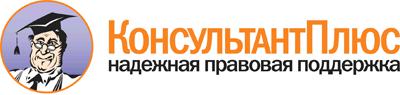 Приказ Минтруда России от 10.01.2017 N 10н "Об утверждении профессионального стандарта "Специалист в области воспитания" (Зарегистрировано в Минюсте России 26.01.2017 N 45406)Документ предоставлен КонсультантПлюсwww.consultant.ruДата сохранения: 10.02.2017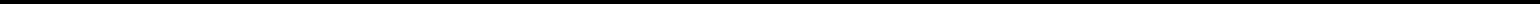 Зарегистрировано в Минюсте России 26 января 2017 г. N 45406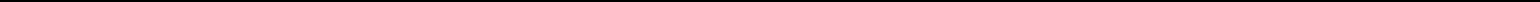 МИНИСТЕРСТВО ТРУДА И СОЦИАЛЬНОЙ ЗАЩИТЫ РОССИЙСКОЙ ФЕДЕРАЦИИПРИКАЗот 10 января 2017 г. N 10нОБ УТВЕРЖДЕНИИ ПРОФЕССИОНАЛЬНОГО СТАНДАРТА"СПЕЦИАЛИСТ В ОБЛАСТИ ВОСПИТАНИЯ"соответствии с пунктом 16 Правил разработки и утверждения профессиональных стандартов, утвержденных постановлением Правительства Российской Федерации от 22 января 2013 г. N 23 (Собрание законодательства Российской Федерации, 2013, N 4, ст. 293; 2014, N 39, ст. 5266; 2016, N 21, ст. 3002),приказываю:Утвердить прилагаемый профессиональный стандарт "Специалист в области воспитания".МинистрМ.А.ТОПИЛИНУтвержденприказом Министерства трудаи социальной защитыРоссийской Федерацииот 10 января 2017 г. N 10нПРОФЕССИОНАЛЬНЫЙ СТАНДАРТСПЕЦИАЛИСТ В ОБЛАСТИ ВОСПИТАНИЯОрганизация воспитательного процесса с целью духовно-нравственного, интеллектуального, физического развития и позитивной социализации обучающихся на основе формирования у них опыта социально и личностно значимой деятельности, поддержки их социальных инициатив и учета индивидуальных потребностейГруппа занятий:КонсультантПлюс	www.consultant.ru	Страница 2 из 59надежная правовая поддержкаОписание трудовых функций, входящихпрофессиональный стандарт (функциональная карта вида профессиональной деятельности)надежная правовая поддержкаКонсультантПлюс	www.consultant.ru	Страница 4 из 59надежная правовая поддержкаХарактеристика обобщенных трудовых функций3.1. Обобщенная трудовая функцияКонсультантПлюс	www.consultant.ru	Страница 5 из 59надежная правовая поддержка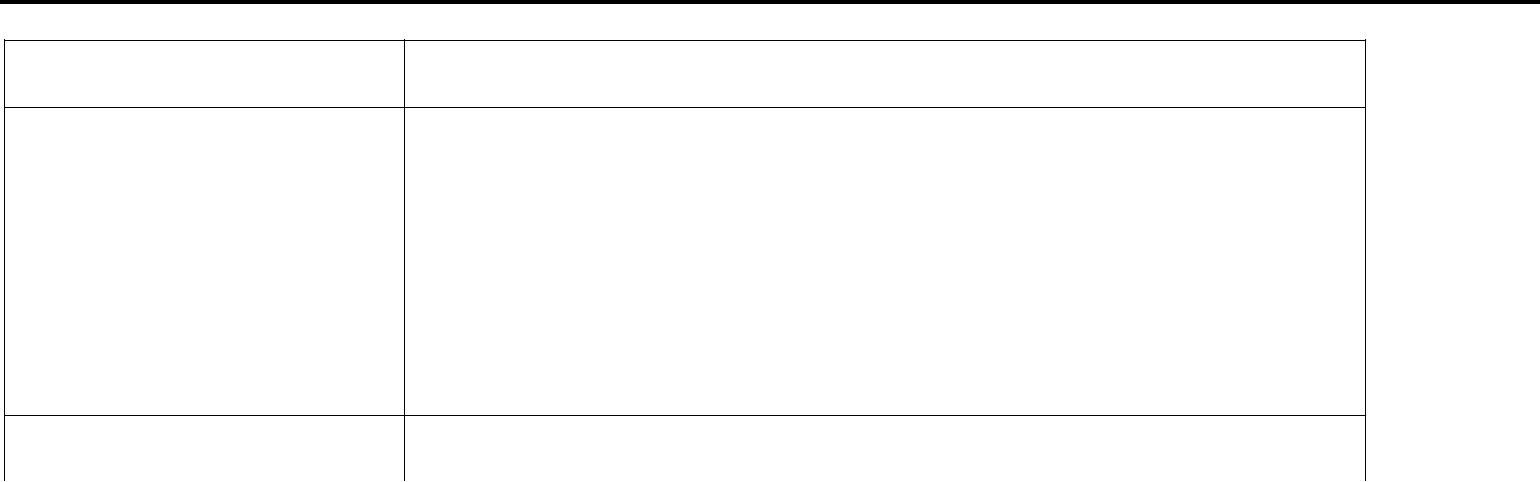 практической работыОсобые условия допуска к	Отсутствие ограничений на занятие педагогическойработе	деятельностью, установленных законодательством РоссийскойФедерации <3>Прохождение обязательных предварительных (при поступлениина работу) и периодических медицинских осмотров(обследований), а также внеочередных медицинских осмотров (обследований) в порядке, установленном законодательством Российской Федерации <4>КонсультантПлюс	www.consultant.ru	Страница 6 из 59надежная правовая поддержка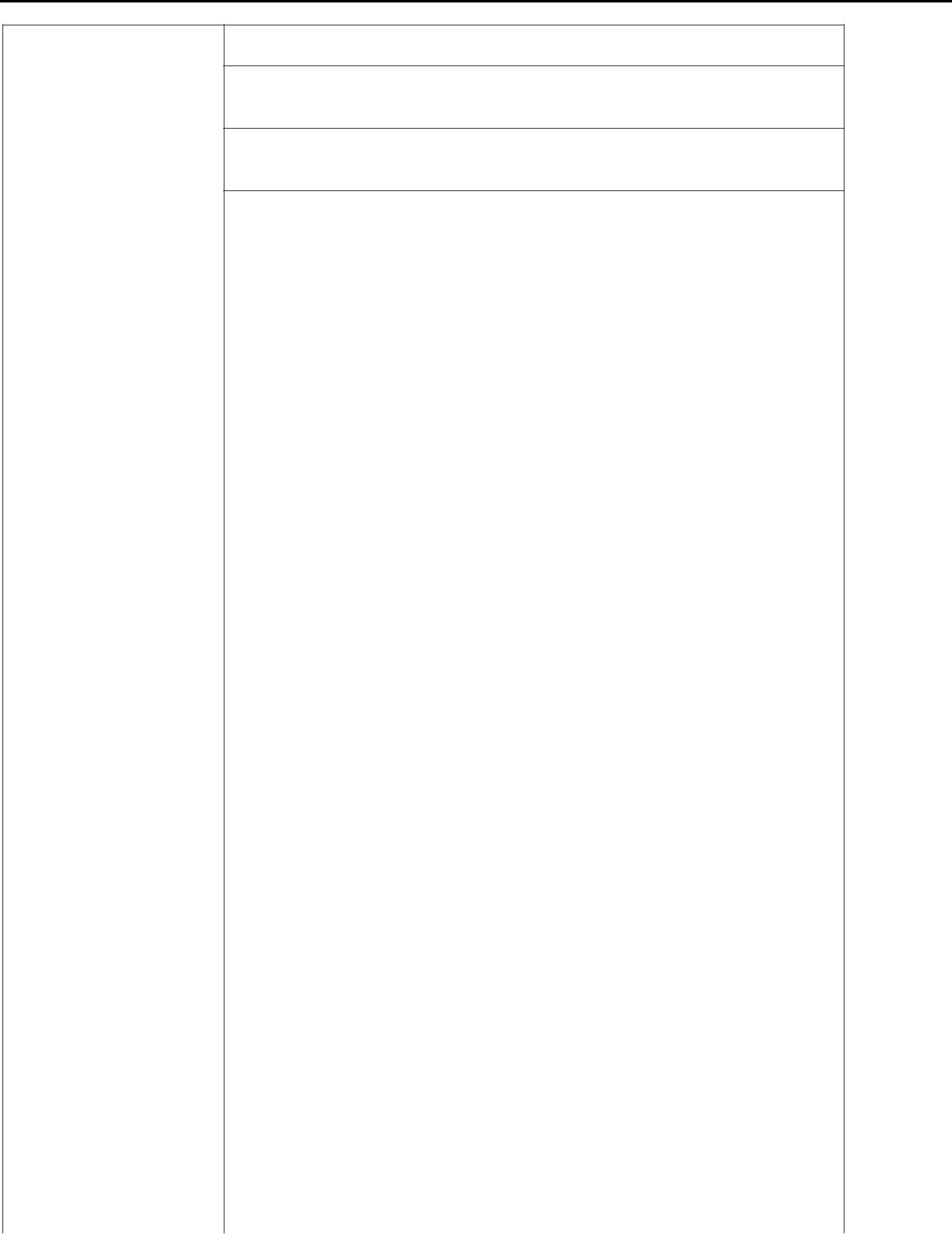 обучающихся в процессе образованияПроектирование программ формирования у обучающихся социальной компетентности, социокультурного опытаРазработка мер по социально-педагогическому сопровождению обучающихся в трудной жизненной ситуацииКонсультантПлюс	www.consultant.ru	Страница 7 из 59надежная правовая поддержка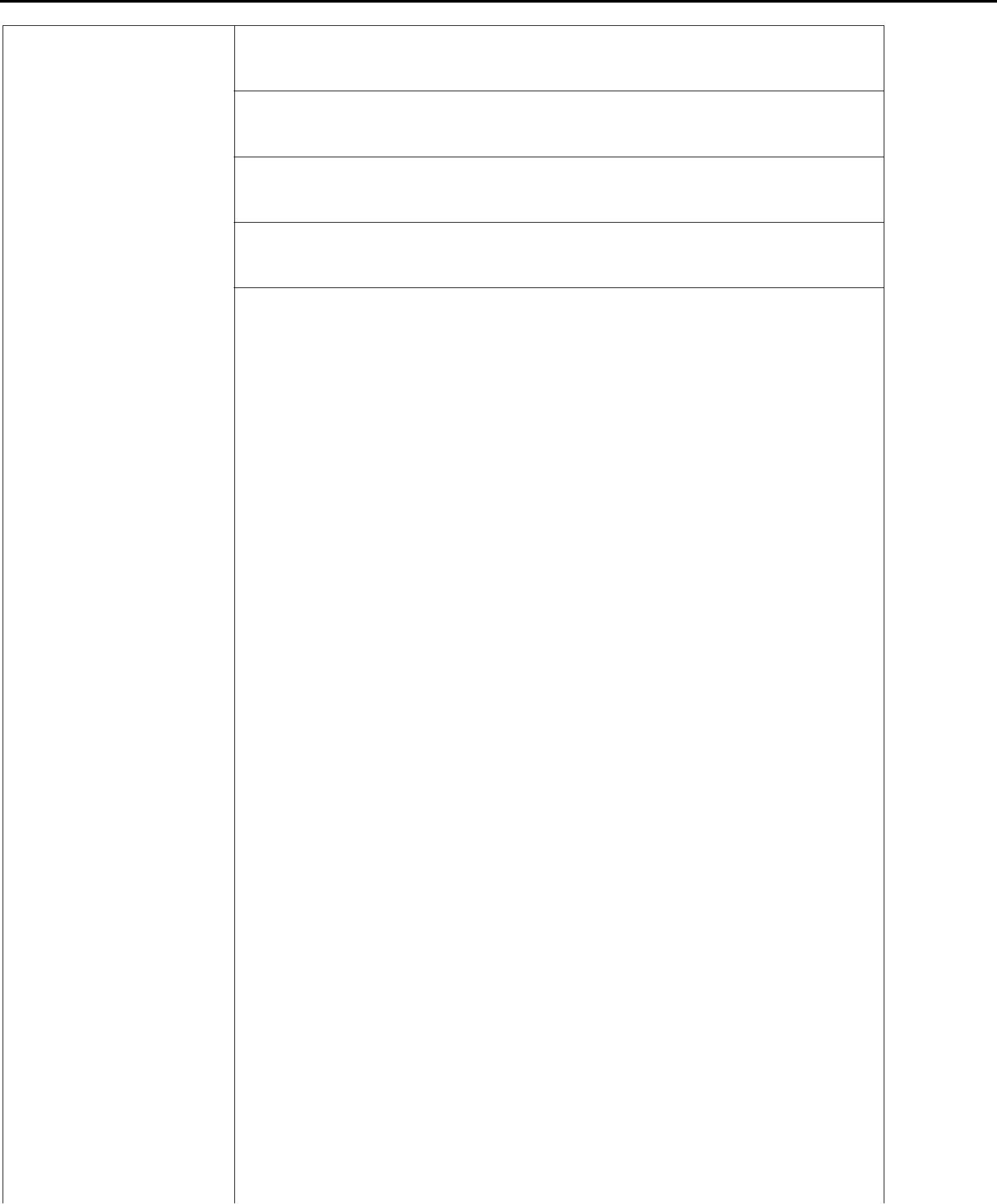 Нормативные правовые акты Российской Федерации в области образования, воспитания, социальной работы с детьми и молодежьюМетоды социально-педагогической диагностики, изучения ситуаций жизнедеятельности обучающихся, выявления их потребностейПодходы, формы и методы социально-педагогической поддержки обучающихся в процессе образованияСпособы обеспечения реализации и защиты прав обучающихся в процессе образованияОсобенности формирования социальной компетентности у обучающихся разного возрастаОсновы социально-педагогической деятельности по социальной адаптации обучающихся, помощи им в освоении социальных ролейОсновы проектирования программ социально-педагогического сопровождения детей и молодежи в процессе социализацииПодходы к планированию мероприятий по организации свободного времени обучающихсяСпособы	планирования	социально	и	личностно	значимойдеятельности обучающихся с целью расширения их социокультурного опытаФормы и методы социально-педагогической поддержки детей и молодежи в трудной жизненной ситуацииОсновные направления профилактики социальных девиаций среди обучающихсяФормы и методы профилактической работы с детьми и семьями группы социального рискаСоциально-педагогические условия обеспечения социальной реабилитации обучающихся, имевших проявления девиантного поведенияСпособы обеспечения досуговой занятости обучающихсяТеория и методика организации отдыха и оздоровления детей и молодежи в каникулярное времяТеория и методика социально-педагогической работы с детьми и молодежью по месту жительстваТеоретические и практические знания по учебной дисциплине "Первая помощь"Другие характеристики	-3.1.2. Трудовая функцияКонсультантПлюс	www.consultant.ru	Страница 8 из 59надежная правовая поддержкаРеализация культурно-просветительских программ и мероприятий по формированию у обучающихся социальной компетентности и позитивного социального опытаОрганизация социально-педагогической поддержки обучающихся в трудной жизненной ситуацииПрофилактическая работа с обучающимися группы социального рискаОрганизация социальной реабилитации обучающихся, имевших проявления девиантного поведенияОбеспечение досуговой занятости обучающихсяОрганизация совместной деятельности с социальными институтами в целях позитивной социализации обучающихсяНеобходимые умения	Проводить консультирование педагогов, родителей (законных представителей) и обучающихся по вопросам реализации прав обучающихся в процессе образованияРеализовывать меры по социально-педагогической поддержке обучающихся в освоении образовательных программПроводить занятия и культурно-просветительские мероприятия по формированию у обучающихся социальной компетентностиОрганизовывать социально и личностно значимую деятельность обучающихся с целью формирования у них социокультурного опытаОказывать консультативную помощь обучающимся в принятии решений в ситуациях самоопределенияПрименять технологии педагогической поддержки социальных инициатив обучающихсяПроводить мероприятия по адресной социально-педагогической поддержке обучающихся, оказавшихся в трудной жизненнойКонсультантПлюс	www.consultant.ru	Страница 9 из 59надежная правовая поддержка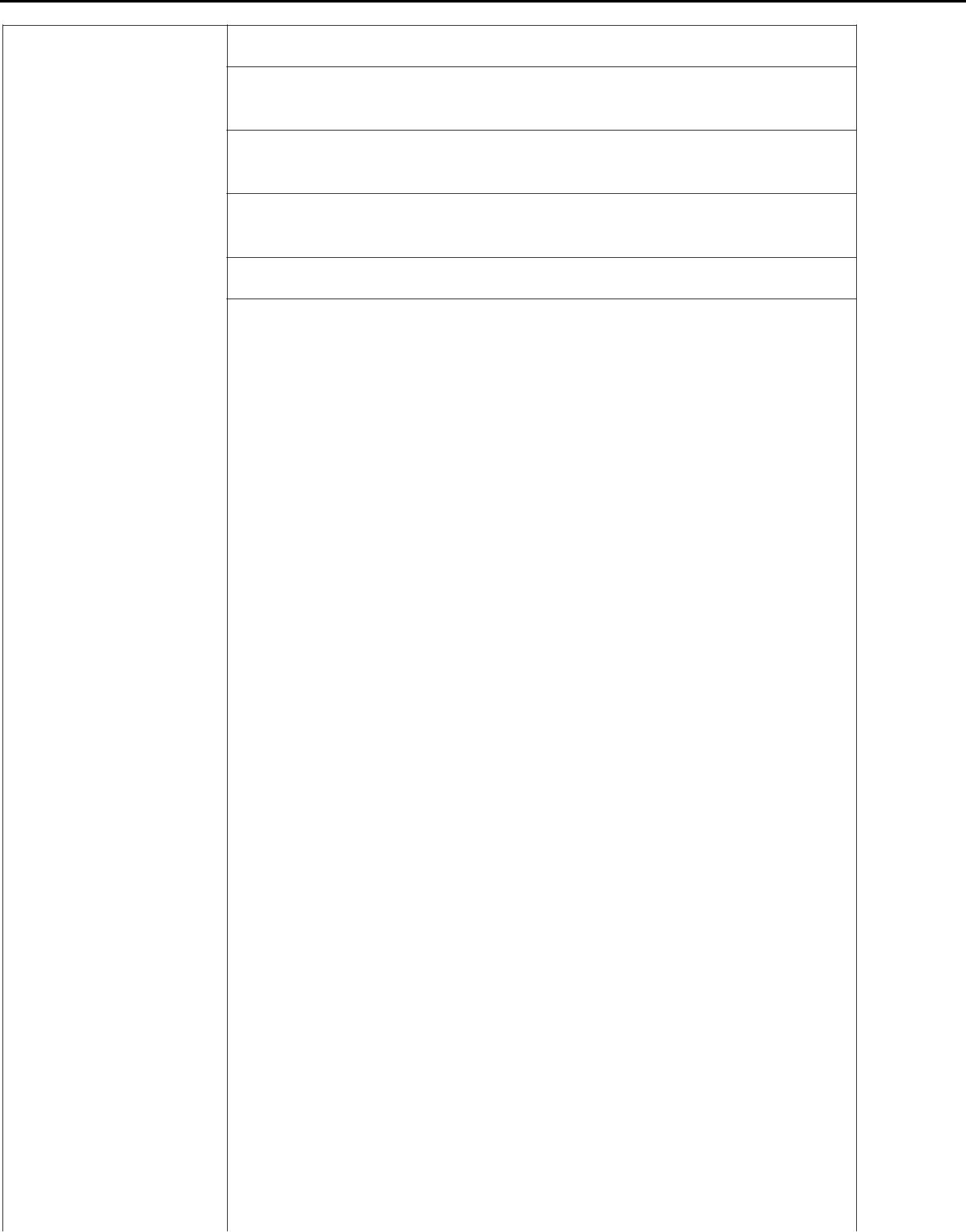 ситуации, с учетом специфики их социальных проблемПрименять социально-педагогические технологии профилактики девиантного поведения обучающихсяОрганизовывать индивидуальную профилактическую работу с обучающимися и семьями группы социального рискаПрименять педагогические технологии социальной реабилитации обучающихся, имевших проявления девиантного поведенияОрганизовывать досуговую деятельность обучающихсяТребования охраны труда, жизни и здоровья обучающихся; санитарно-гигиенические требования к организации работы с обучающимисяПрава и свободы обучающихся в области образованияФормы и методы консультирования педагогов, родителей (законных представителей) и обучающихся по вопросам реализации прав обучающихсяМеханизмы реализации социально-педагогической поддержки обучающихся в освоении образовательных программОсобенности формирования социальной компетентности обучающихся разного возрастаОсновные направления и виды деятельности обучающихся, обеспечивающие расширение у них актуального социокультурного опытаФормы и методы организации социально и личностно значимой деятельности обучающихся разного возрастаМетоды формирования воспитывающей атмосферы в образовательной организации, обеспечения позитивного общения обучающихсяТехнологии	педагогической	поддержки	обучающихся	впроектировании индивидуального маршрута, ситуациях самоопределенияТехнологии социально-педагогической поддержки детей и молодежи в трудной жизненной ситуации и социально опасном положенииКонсультантПлюс	www.consultant.ru	Страница 10 из 59надежная правовая поддержка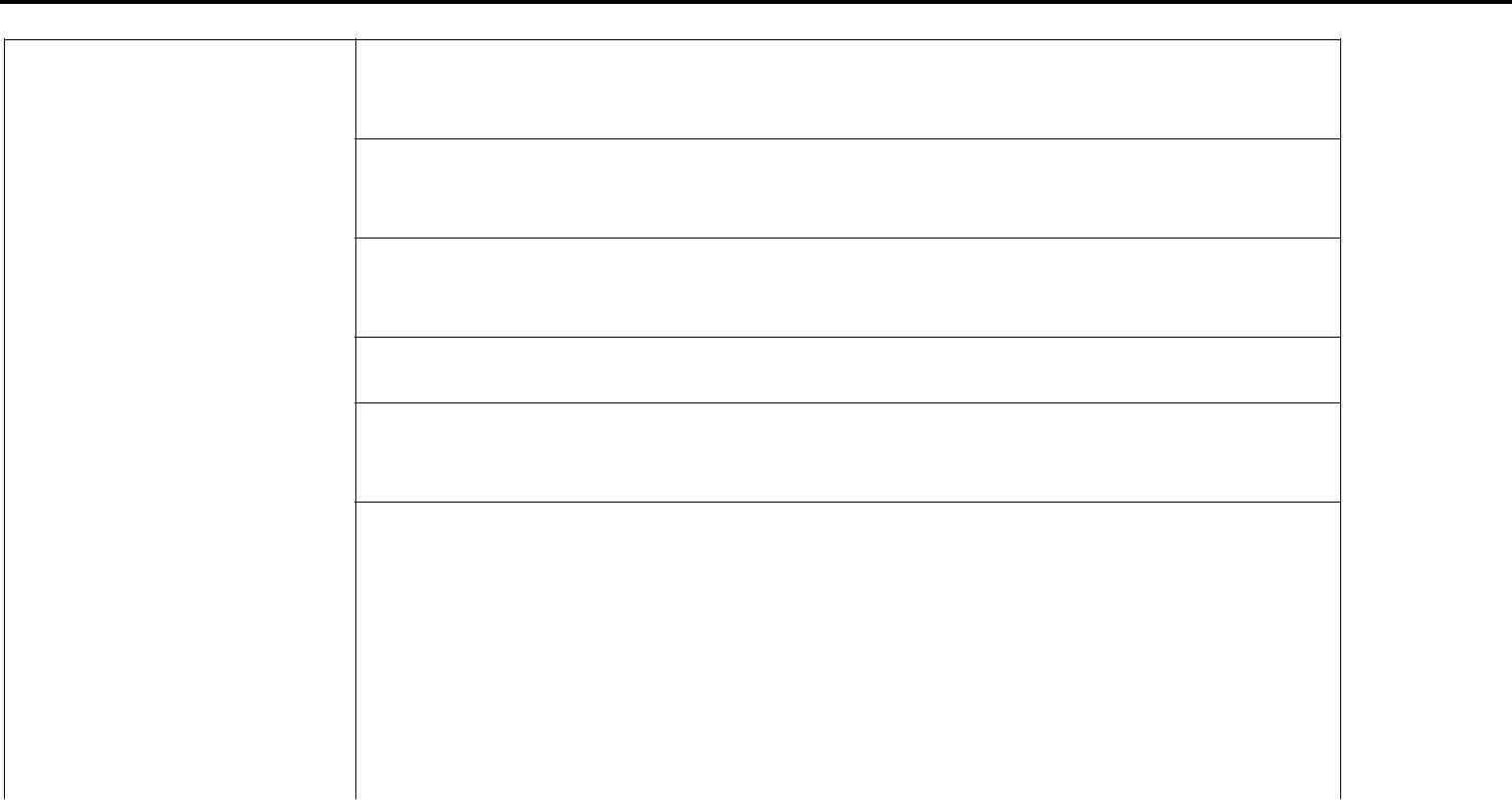 Формы и методы профилактики социальных девиаций, работы с детьми и семьями группы социального рискаОсобенности детей, проявляющих девиантное поведение, имеющих различные формы зависимостейПедагогические технологии социальной реабилитации обучающихся, имевших проявления девиантного поведенияФормы работы с детьми и молодежью по месту жительстваМеханизмы обеспечения досуговой занятости обучающихся, проведения культурно-просветительских мероприятийСоциально-педагогический потенциал различных институтов социализации, методы его изучения и условия эффективной реализацииФормы социального партнерства институтов социализации в целях позитивной социализации обучающихсяДругие характеристики	-надежная правовая поддержка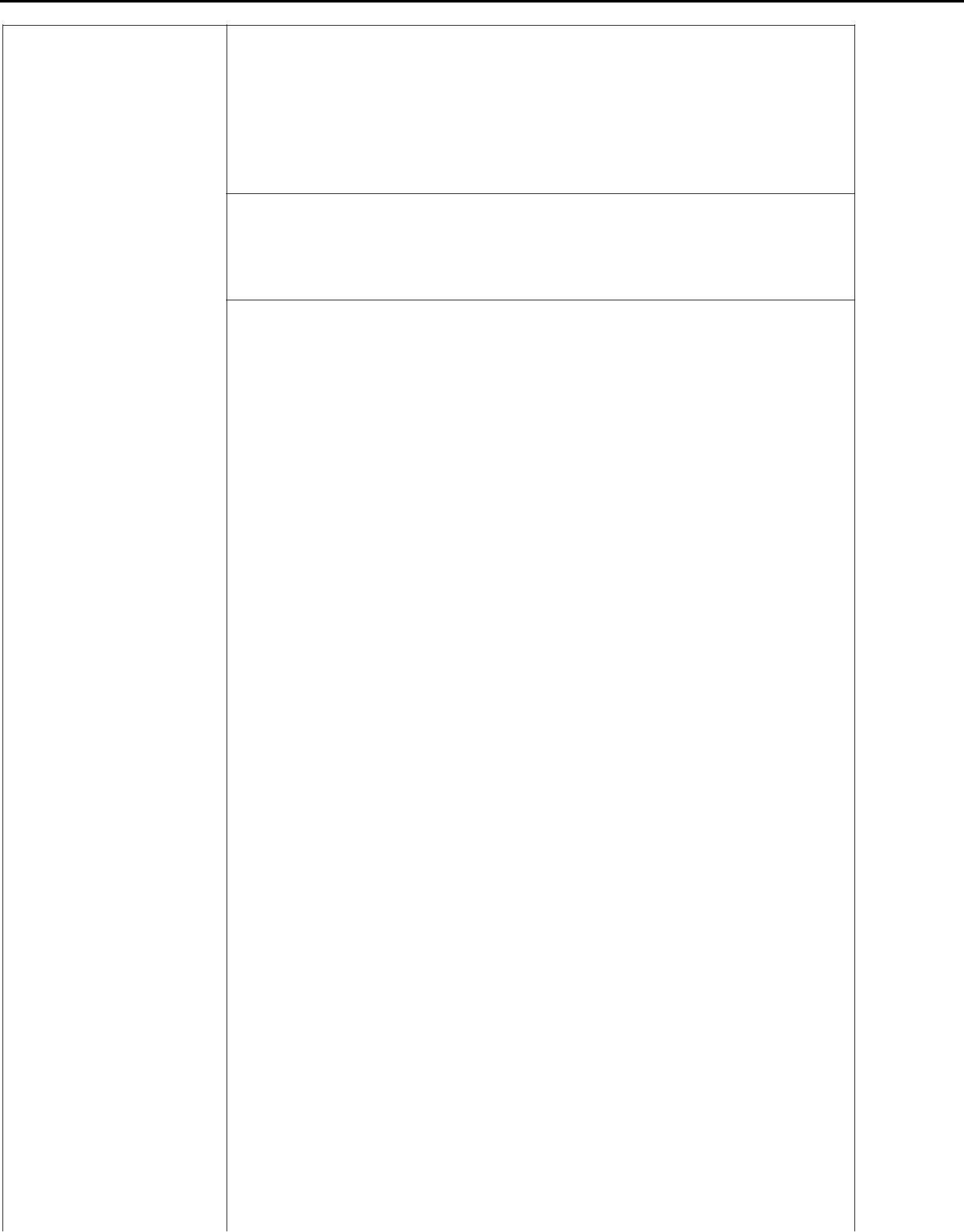 Разрабатывать информационно-методические материалы для программ социально-педагогической поддержки обучающихся, предназначенные для их участников - педагогов, родителей (законных представителей), обучающихсяФормировать информационно-методическую базу для консультирования родителей (законных представителей) по вопросам обеспечения позитивной социализации обучающихсяОказывать обучающимся организационно-педагогическую поддержкупостроении социальных отношений, адаптации к новым жизненным ситуациямРеализовывать мероприятия по социально-педагогической поддержке обучающихся из числа сирот и оставшихся без попечения родителейОсуществлять организационно-методическое сопровождение мероприятий по профилактике девиантного поведения обучающихсяОсуществлять организационно-методическое сопровождение программ и мероприятий по социальной реабилитации обучающихсяПроводить мероприятия по формированию безопасной информационной средыРеализовывать организационные меры и методическое сопровождение совместной деятельности социальных институтов посоциально-педагогической поддержке разных категорий обучающихсяОсуществлять контроль и анализ результатов реализации программмероприятий по социально-педагогической поддержке обучающихсяПодходы к методическому обеспечению программ социально-педагогической поддержки обучающихся в процессе социализацииОсобенности современной семьи, семейного воспитания, работы с родителями, их консультированияСоциально-педагогические средства поддержки обучающихся в построении социальных отношений, социальной адаптацииКонсультантПлюс	www.consultant.ru	Страница 12 из 59надежная правовая поддержка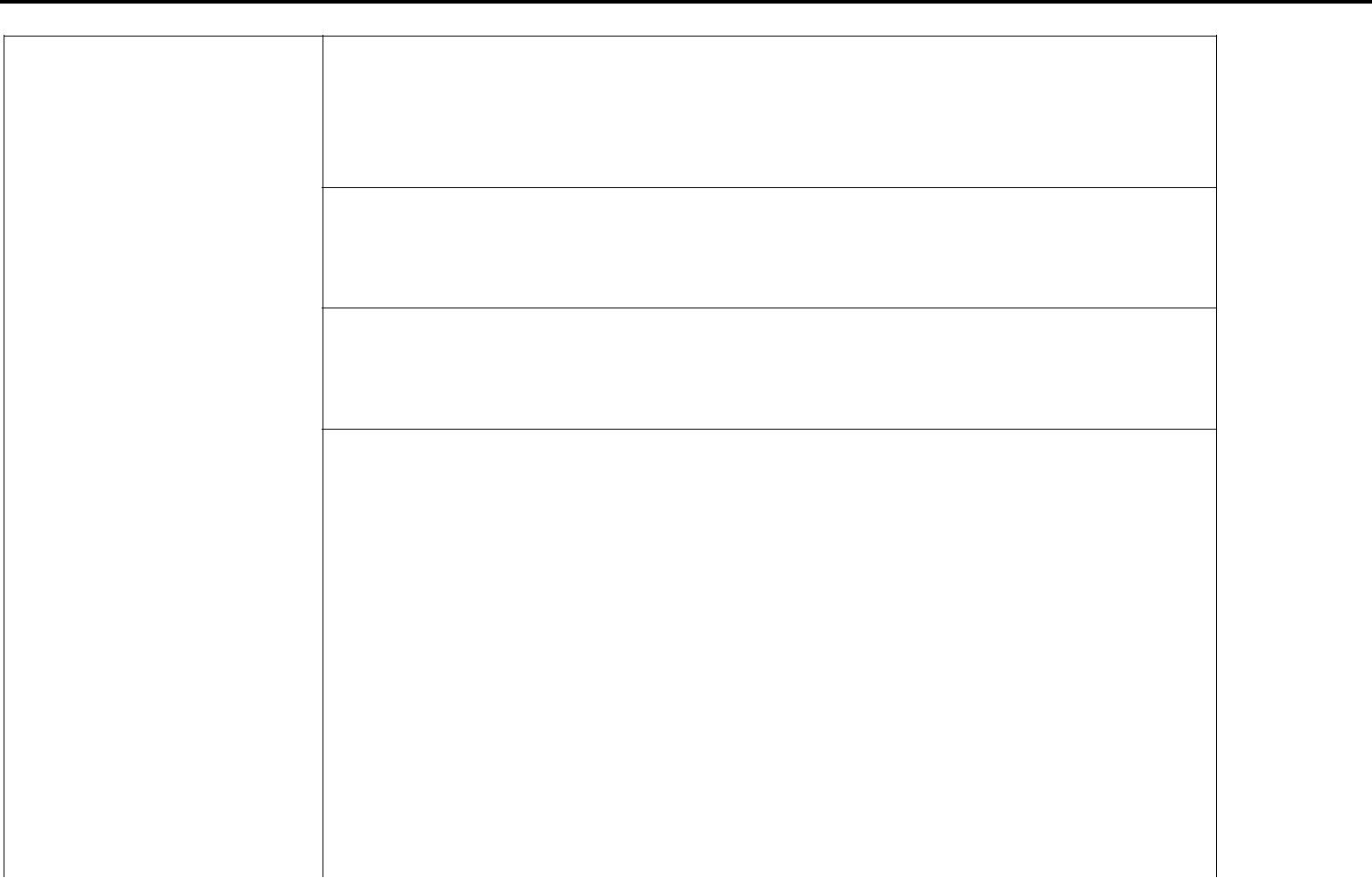 Нормативно-правовые акты в области трудоустройства, патроната,обеспечения жильем, пособиями, пенсиями, оформления сберегательных вкладов, использования ценных бумаг обучающихся из числа сирот и оставшихся без попечения родителейМеханизмы	программно-методического	обеспечения	социальногопартнерства институтов социализации по вопросам социально-педагогической поддержки обучающихсяПодходы к программно-методическому обеспечению социально-педагогической работы с детьми и молодежью по месту жительстваСредства профилактики социальных рисков, девиантного поведенияКонсультантПлюс	www.consultant.ru	Страница 13 из 59надежная правовая поддержкаДополнительные характеристикиКонсультантПлюс	www.consultant.ru	Страница 14 из 59надежная правовая поддержка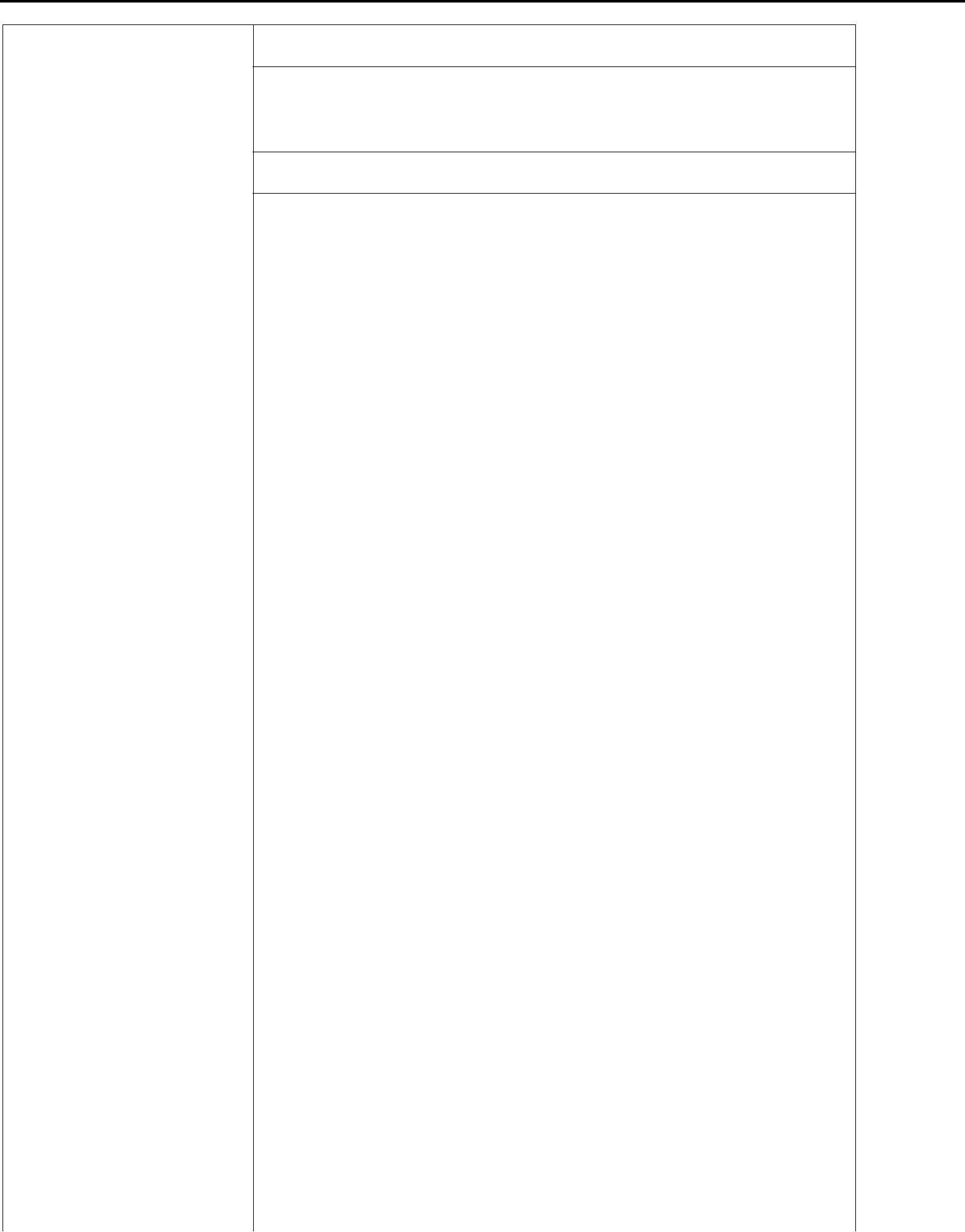 совместной деятельности по основным направлениям воспитанияОрганизация участия педагогов и родителей (законных представителей) обучающихся в проектировании содержания совместной деятельностиПедагогическое стимулирование детских социальных инициативОпределение педагогических средств развития самоуправления обучающихся совместно с другими субъектами воспитанияОрганизационно-педагогическая поддержка самоорганизации обучающихся, их инициатив по созданию общественных объединений в форме консультирования, делегирования функций, обучающих занятий, создания педагогических ситуаций, пошаговых инструкций, сотрудничестваОказание обучающимся первой помощиОрганизовывать обсуждение планов и программ совместной деятельности в детских коллективахОрганизовывать участие педагогов и родителей (законных представителей) в проектировании содержания воспитательной деятельности образовательной организацииПрименять технологии педагогического стимулирования обучающихся к самореализации в социально и личностно значимой деятельностиМотивировать обучающихся к реализации социальных проектовОсуществлять педагогическую поддержку детских инициативОсуществлять разработку программ деятельности детских общественных объединений на основе предложений субъектов воспитанияВыявлять социальные способности и лидерский потенциал обучающихся, их социокультурный опыт, интересы, потребностиОрганизовывать	совместное	с	обучающимися	проектированиемоделей детского самоуправления в образовательной организацииОказывать педагогическую поддержку обучающимся в формировании их творческих, общественных объединений, органов самоуправленияКонсультантПлюс	www.consultant.ru	Страница 15 из 59надежная правовая поддержкаКонсультантПлюс	www.consultant.ru	Страница 16 из 59надежная правовая поддержканадежная правовая поддержка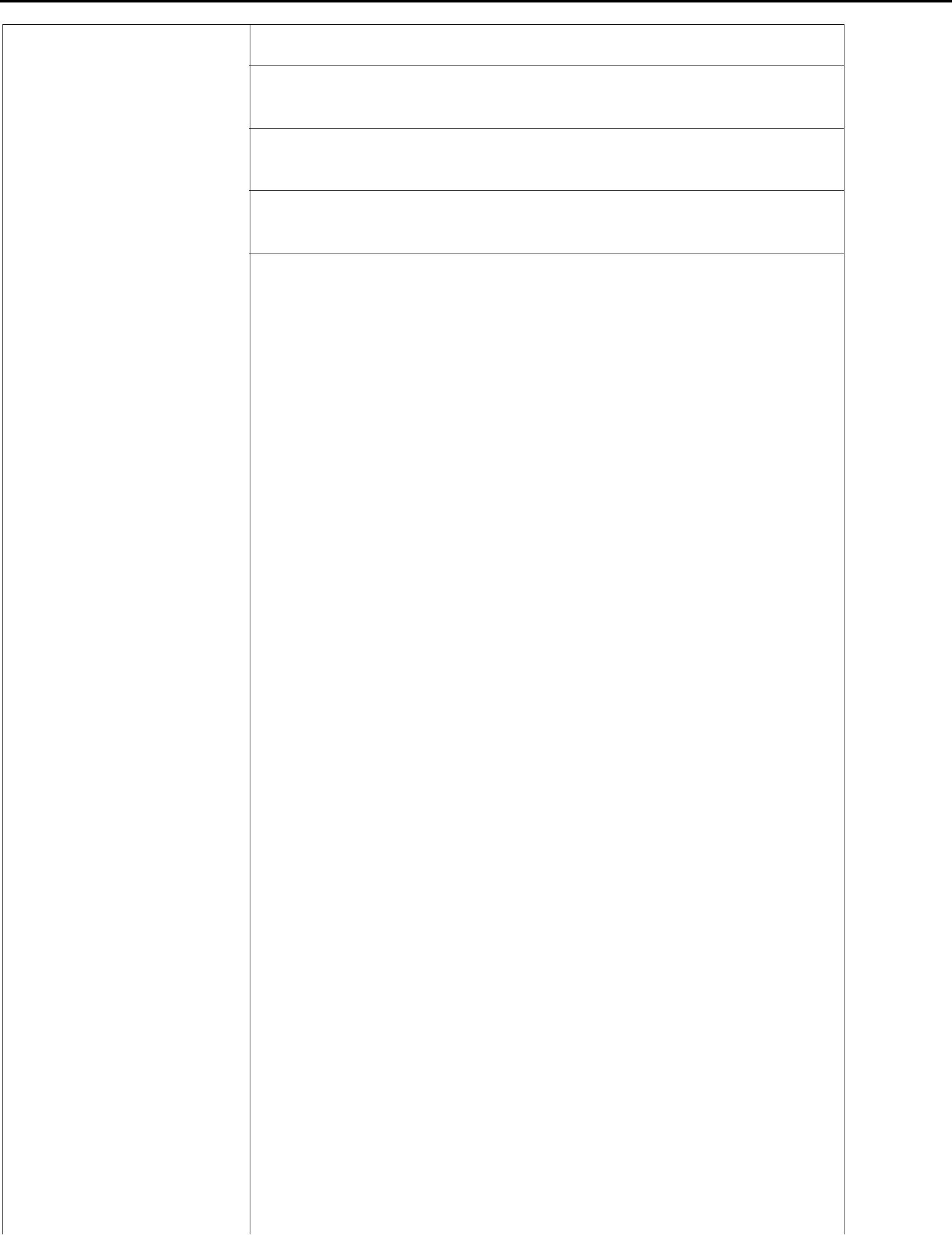 проектовПроводить консультирование обучающихся по вопросам реализации ими социальных инициативМотивировать обучающихся к принятию самостоятельных решений в ситуациях выбораОказывать педагогическую поддержку обучающимся в процессе самоопределения в рамках программ коллективной деятельностиРуководить деятельностью одного или нескольких детских общественных объединений на основе технологий педагогической поддержкиПроводить творческие занятия для членов детских общественных объединений и органов самоуправления с целью развития у обучающихся лидерского потенциала и организаторских способностейПроводить коллективные творческие, массовые мероприятия с учетом инициатив, интересов, потребностей субъектов воспитанияОсуществлять контроль реализации программ совместной деятельностиАнализировать динамику развития детского самоуправления, результаты деятельности детских общественных объединенийОрганизовывать обсуждение в детских коллективах результатов реализации программ совместной деятельностиВариативные модели детского самоуправления в образовательной организации и механизмы их реализацииФормы и методы организации деятельности органов детского самоуправления в образовательной организацииТехнологии организации деятельности детских общественных объединений на основе самодеятельностиИгровые технологии организации проектной деятельности обучающихся разного возрастаТехнологии педагогического стимулирования обучающихся к активному участию в совместной деятельностиКонсультантПлюс	www.consultant.ru	Страница 18 из 59надежная правовая поддержкаКонсультантПлюс	www.consultant.ru	Страница 19 из 59надежная правовая поддержкаКонсультантПлюс	www.consultant.ru	Страница 20 из 59надежная правовая поддержкаКонсультантПлюс	www.consultant.ru	Страница 21 из 59надежная правовая поддержкаКонсультантПлюс	www.consultant.ru	Страница 22 из 59надежная правовая поддержкацелью включения обучающихся в создание программ воспитанияКонсультантПлюс	www.consultant.ru	Страница 23 из 59надежная правовая поддержка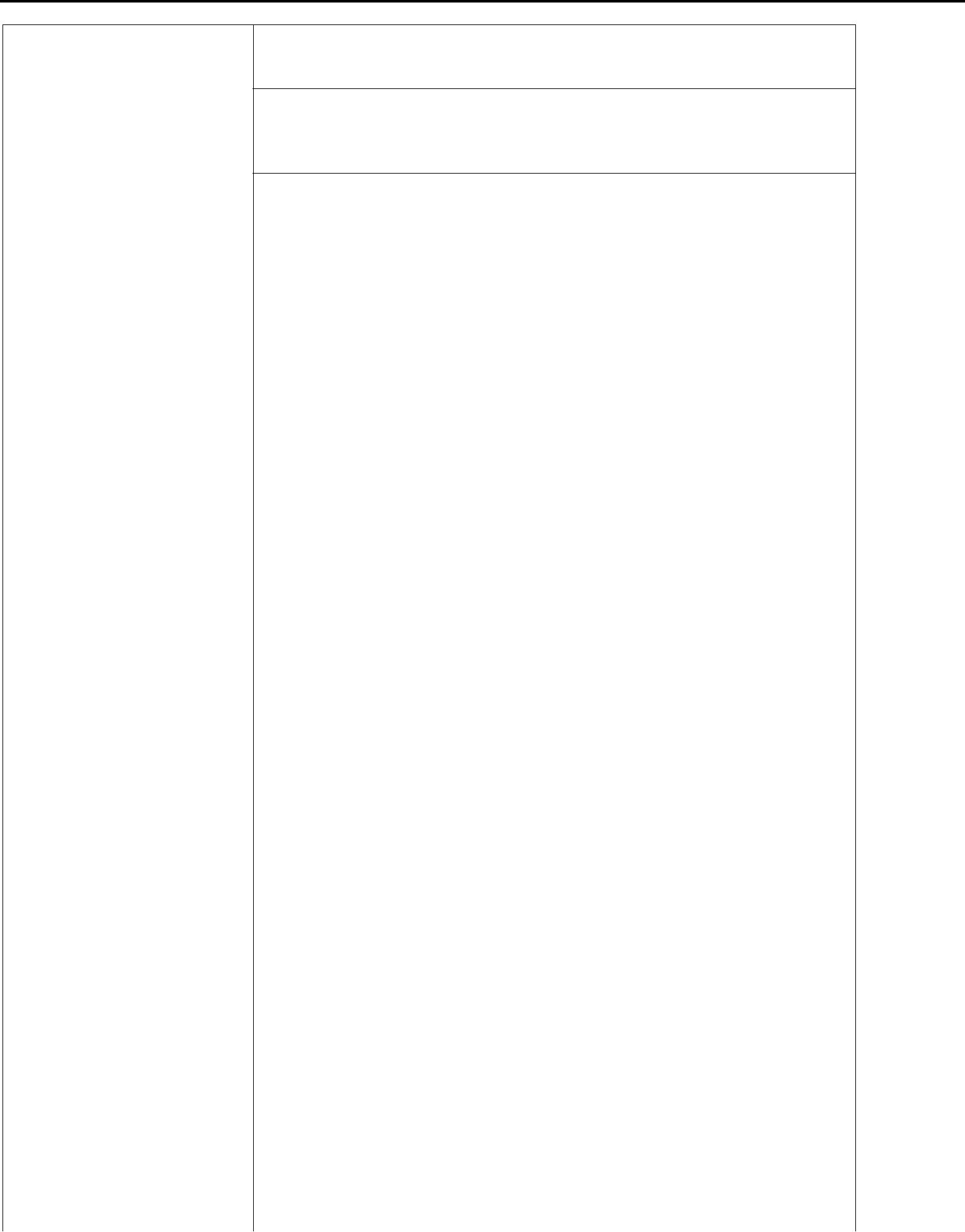 Организовывать участие педагогов и родителей (законных представителей) в проектировании программ воспитанияРеализовывать формы и методы воспитательной деятельности с целью развития у обучающихся патриотизма, гражданской позицииПрименять формы и методы нравственного воспитания обучающихся, проводить мероприятия по развитию у них этической культурыОрганизовывать экологически ориентированную деятельность обучающихся, мероприятия по развитию у них экологической культурыПрименять технологии воспитательной деятельности, обеспечивающие развитие у обучающихся интеллектуальной сферы личностиОрганизовывать художественно-эстетическую деятельность обучающихся, применять технологии развития у них эстетической культурыОрганизовывать трудовую деятельность обучающихся, применять педагогические технологии трудового воспитания обучающихсяОрганизовывать процесс физического воспитания обучающихся, проводить спортивные мероприятияОрганизовывать игровую, проектную, творческую деятельность обучающихся с целью расширения у них социокультурного опытаПроводить мероприятия по развитию информационной культуры обучающихся, организовывать их информационную деятельностьКонсультантПлюс	www.consultant.ru	Страница 24 из 59надежная правовая поддержка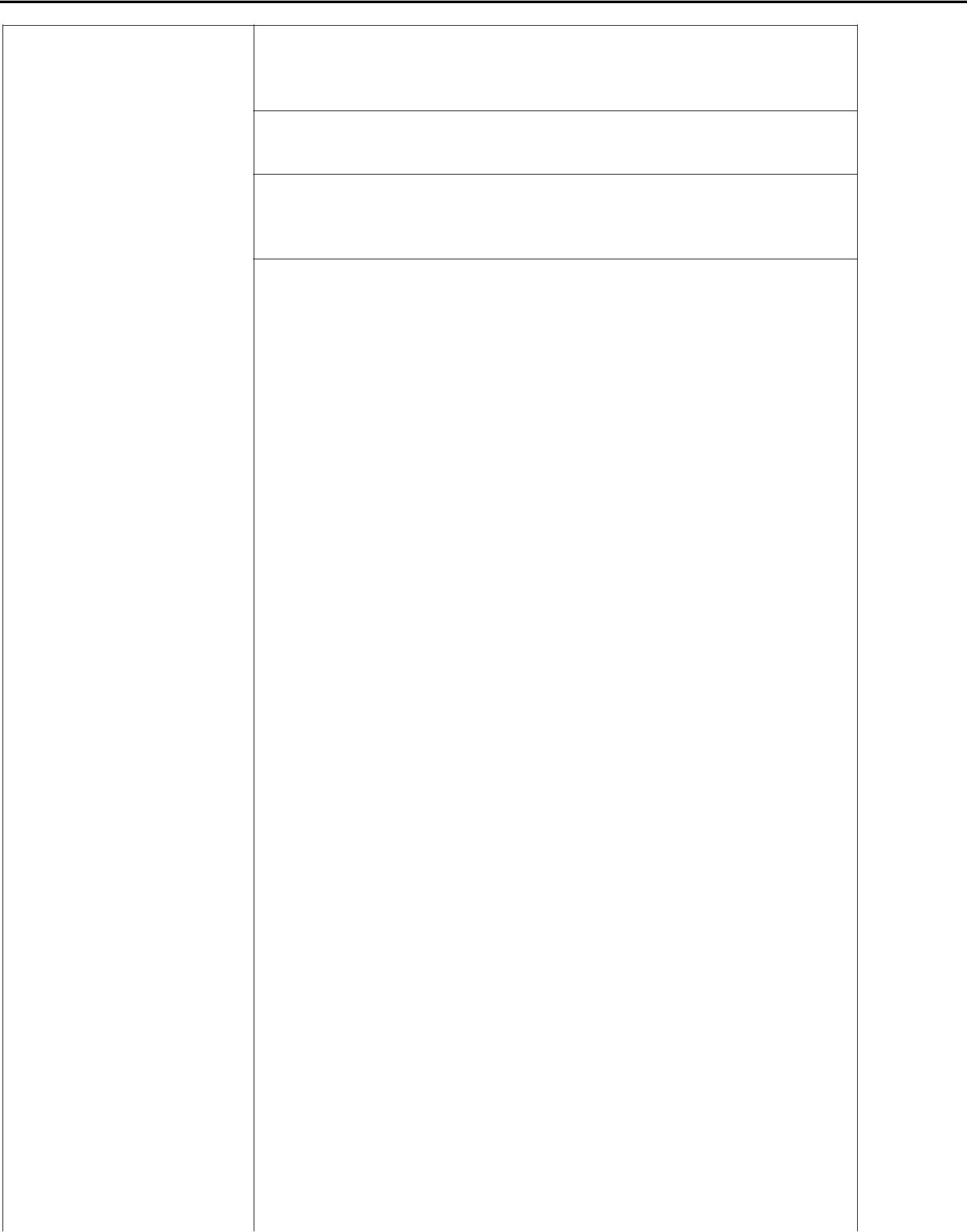 Методические	основы	педагогической	диагностики,	методывыявления особенностей, интересов и потребностей обучающихсяМеханизмы организационно-педагогического обеспечения участия обучающихся в создании программ воспитанияВозрастные особенности обучающихся и соответствующие формы и методы воспитательной деятельности с детьми разного возрастаМетодические основы воспитания патриотизма, гражданской позиции у обучающихся разного возрастаФормы и методы нравственного воспитания обучающихся, формирования у них этической культурыМетодические	основы	воспитания	у	детей	экологическойкультуры, организации экологически ориентированной деятельностиТехнологии воспитательной деятельности, обеспечивающие развитие у обучающихся интеллектуальной сферы личностиФормы и методы формирования у детей эстетической культурыМетодические основы трудового воспитания обучающихсяФормы и методы физического воспитания обучающихся, формирования у них ценностного отношения к здоровьюИгровые технологии организации воспитательного процессаМетодические основы организации проектной деятельности детей с целью расширения у них социокультурного опытаФормы и методы воспитания у детей информационной культуры, организации их информационной деятельностиТехнологии педагогического стимулирования обучающихся к самореализации, поддержки социальных инициатив обучающихсяМеханизмы реализации организационно-педагогического сопровождения социально и личностно значимой деятельности обучающихсяМетодические основы, формы и методы развития и педагогической поддержки детского самоуправленияМетоды анализа результатов воспитательной деятельности педагогов, реализации программ воспитанияСпособы организации оценочной деятельности обучающихсяТеоретические и практические знания по учебной дисциплине "Первая помощь"КонсультантПлюс	www.consultant.ru	Страница 25 из 59надежная правовая поддержкаКонсультантПлюс	www.consultant.ru	Страница 26 из 59надежная правовая поддержкаКонсультантПлюс	www.consultant.ru	Страница 27 из 59надежная правовая поддержкаКонсультантПлюс	www.consultant.ru	Страница 28 из 59надежная правовая поддержкаКонсультантПлюс	www.consultant.ru	Страница 29 из 59надежная правовая поддержка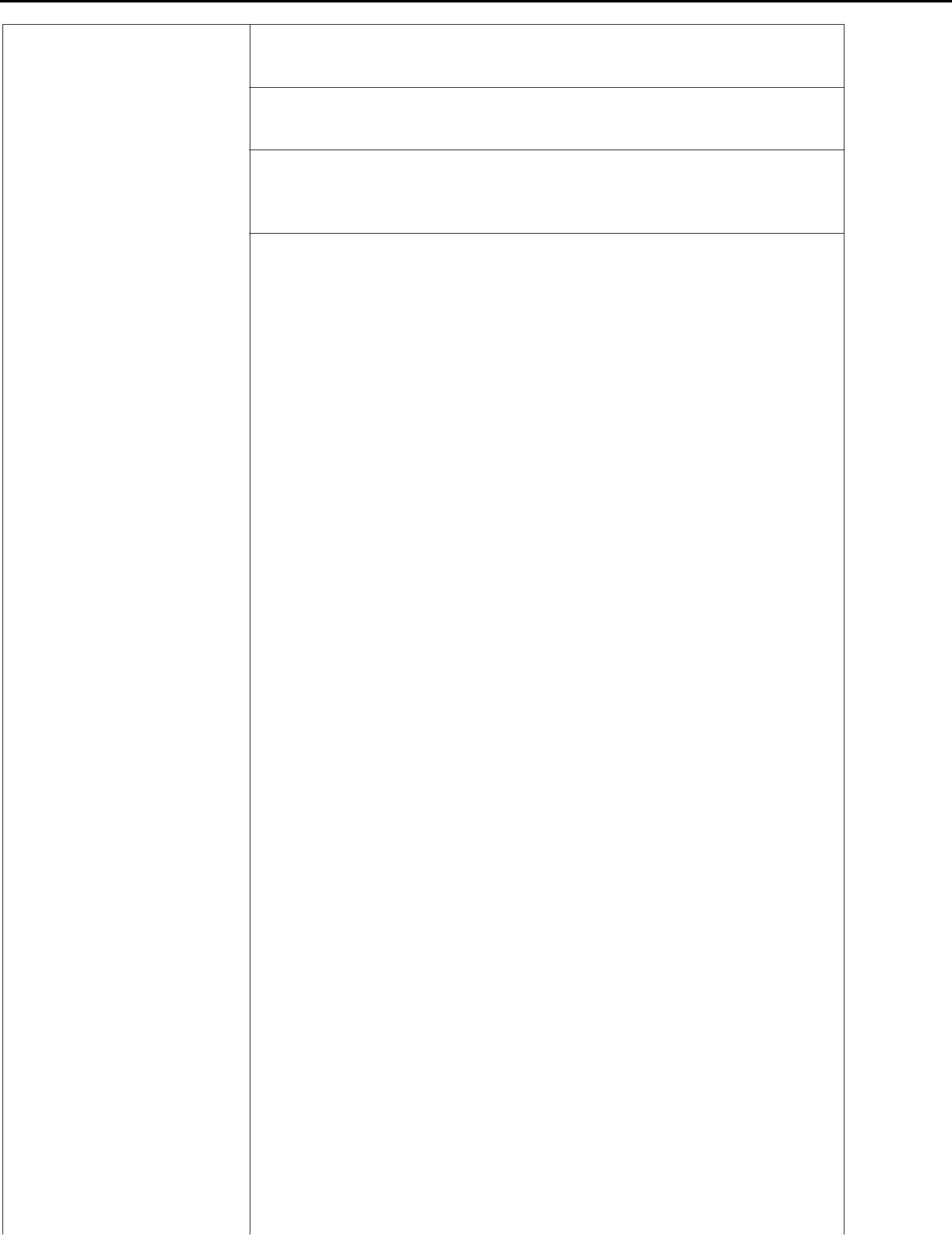 Подходы к разработке информационно-методических материалов, сопровождающих реализацию программ воспитанияПодходы к разработке программно-методических материалов для организации досуговой деятельности обучающихсяПодходы к разработке локальных актов образовательной организации, необходимых для осуществления и повышения качества воспитательной деятельностиСпособы организации консультативной поддержки педагогов по вопросам организации воспитательной деятельностиСпособы организационно-методического обеспечения проектной деятельности обучающихся разного возрастаФормы и методы организационно-методической поддержки обучающихся в проектировании ими индивидуального маршрута в коллективной деятельности, самовоспитанииТеоретические и методические основы организации досуговой деятельности обучающихся, их отдыха в каникулярное времяОсобенности современной семьи, ее воспитательный потенциал и способы его изученияТеоретические и методические основы семейного воспитанияНормативно-правовые основы и социально-педагогические механизмы взаимодействия образовательной организации с семьейТеоретические и методические основы организации взаимодействия образовательного учреждения и семьиМетоды консультирования родителей по вопросам организации совместной воспитательной деятельности с образовательной организациейМетоды консультирования родителей (законных представителей) по вопросам организации досуговой деятельности обучающихся, их отдыха в каникулярное времяМетоды, способы педагогической диагностики, оценки результатов реализации программ воспитания, мониторинга воспитательного процессаФормы и методы включения обучающихся в оценочную деятельностьПодходы к разработке анкет, опросников для выявления мнений участников совместной деятельности о ее результатахСпособы программно-методического обеспечения социального партнерства институтов социализацииНормативно-методические	основы	организации	воспитательнойКонсультантПлюс	www.consultant.ru	Страница 30 из 59надежная правовая поддержкаКонсультантПлюс	www.consultant.ru	Страница 31 из 59надежная правовая поддержкаКонсультантПлюс	www.consultant.ru	Страница 32 из 59надежная правовая поддержкаКонсультантПлюс	www.consultant.ru	Страница 33 из 59надежная правовая поддержкаКонсультантПлюс	www.consultant.ru	Страница 34 из 59надежная правовая поддержкаКонсультантПлюс	www.consultant.ru	Страница 35 из 59надежная правовая поддержканадежная правовая поддержка--------------------------------<*> Методическая составляющая данной трудовой функции относится только к старшему воспитателю.КонсультантПлюс	www.consultant.ru	Страница 37 из 59надежная правовая поддержкаКод	Регистрационныйоригинала	номерпрофессиональногостандартанадежная правовая поддержкаКонсультантПлюс	www.consultant.ru	Страница 39 из 59надежная правовая поддержкаКонсультантПлюс	www.consultant.ru	Страница 40 из 59надежная правовая поддержкабиблиотеке образовательной организации общего образования Организовывать электронные каталогиОсуществлять справочно-библиографическое обслуживание обучающихся, работников образовательной организацииОсуществлять информационно-библиографическую деятельностьРеализовывать меры по обеспечению доступа к удаленным региональным, национальным и глобальным информационным ресурсамОбеспечивать доступ субъектов воспитания к ресурсам школьной библиотекиФормировать библиотечный фонд в соответствии с образовательными программами учрежденияКонсультантПлюс	www.consultant.ru	Страница 41 из 59надежная правовая поддержкаКонсультантПлюс	www.consultant.ru	Страница 42 из 59надежная правовая поддержкаКонсультантПлюс	www.consultant.ru	Страница 43 из 59надежная правовая поддержканадежная правовая поддержканадежная правовая поддержкаКонсультантПлюс	www.consultant.ru	Страница 46 из 59надежная правовая поддержка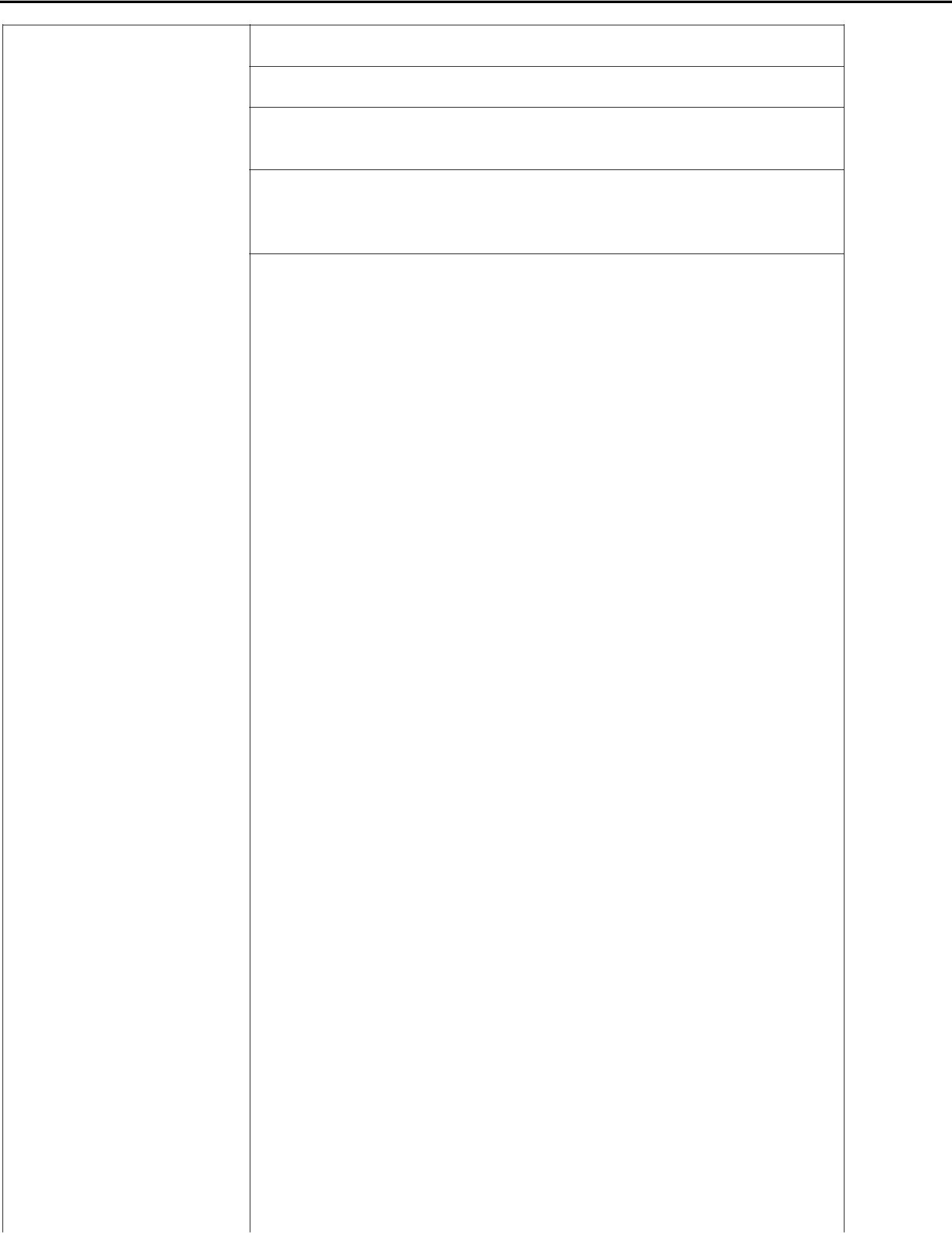 Способы формирования у детей интереса к чтениюФормы и методы пропаганды детского чтенияВиды творческих мероприятий по формированию у детей интереса к чтению и формы их проведенияВоспитательный потенциал институтов социализации и подходы к организации их совместной деятельности с целью поддержки детского чтенияФормы и методы воспитательной деятельности по формированиюобучающихся уважения к родному языку, развитию культуры речиМетоды информационно-методической поддержки воспитательной деятельности педагогов по формированию у обучающихся уважения к родному языку, развитию культуры речиФормы и методы выставочной деятельности с целью формирования у обучающихся интереса к чтению, литературеПедагогические технологии мотивации обучающихся к чтению, участию в творческих мероприятиях, выставках и презентациях книгСпособы применения информационно-библиотечных ресурсов в различных видах внеурочной деятельностиКонсультантПлюс	www.consultant.ru	Страница 47 из 59надежная правовая поддержкаКонсультантПлюс	www.consultant.ru	Страница 48 из 59надежная правовая поддержкаКонсультантПлюс	www.consultant.ru	Страница 49 из 59надежная правовая поддержка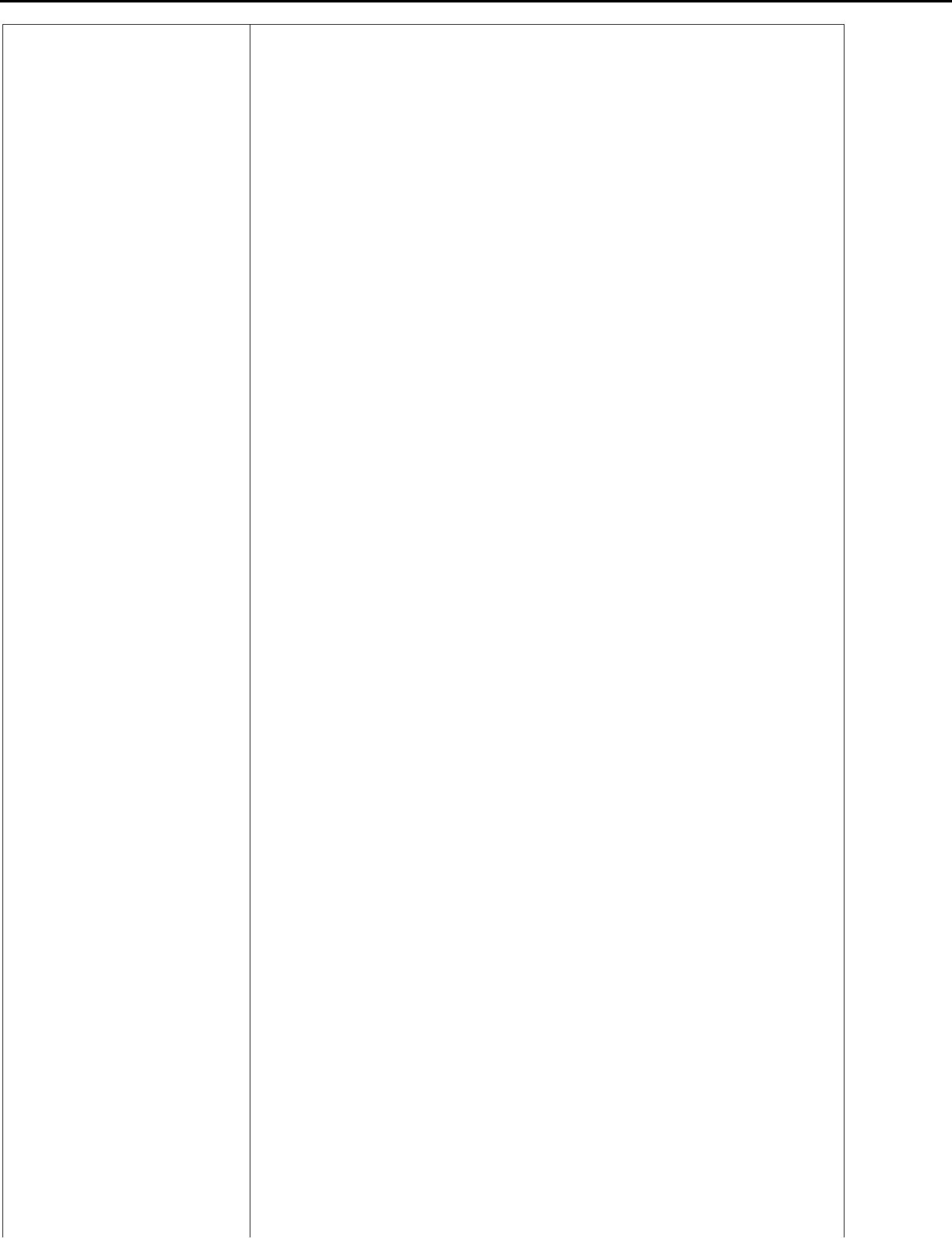 Проводить беседы, консультации, игры, творческие мероприятия для обучающихся с ОВЗ и инвалидностью с учетом особенностей психофизического развития, индивидуальных возможностей и состояния здоровья таких обучающихсяПредоставлять обучающемуся выбор форм и содержания деятельности с учетом его возраста и индивидуальных особенностейОсуществлять делегирование ответственности обучающемуся заКонсультантПлюс	www.consultant.ru	Страница 50 из 59надежная правовая поддержка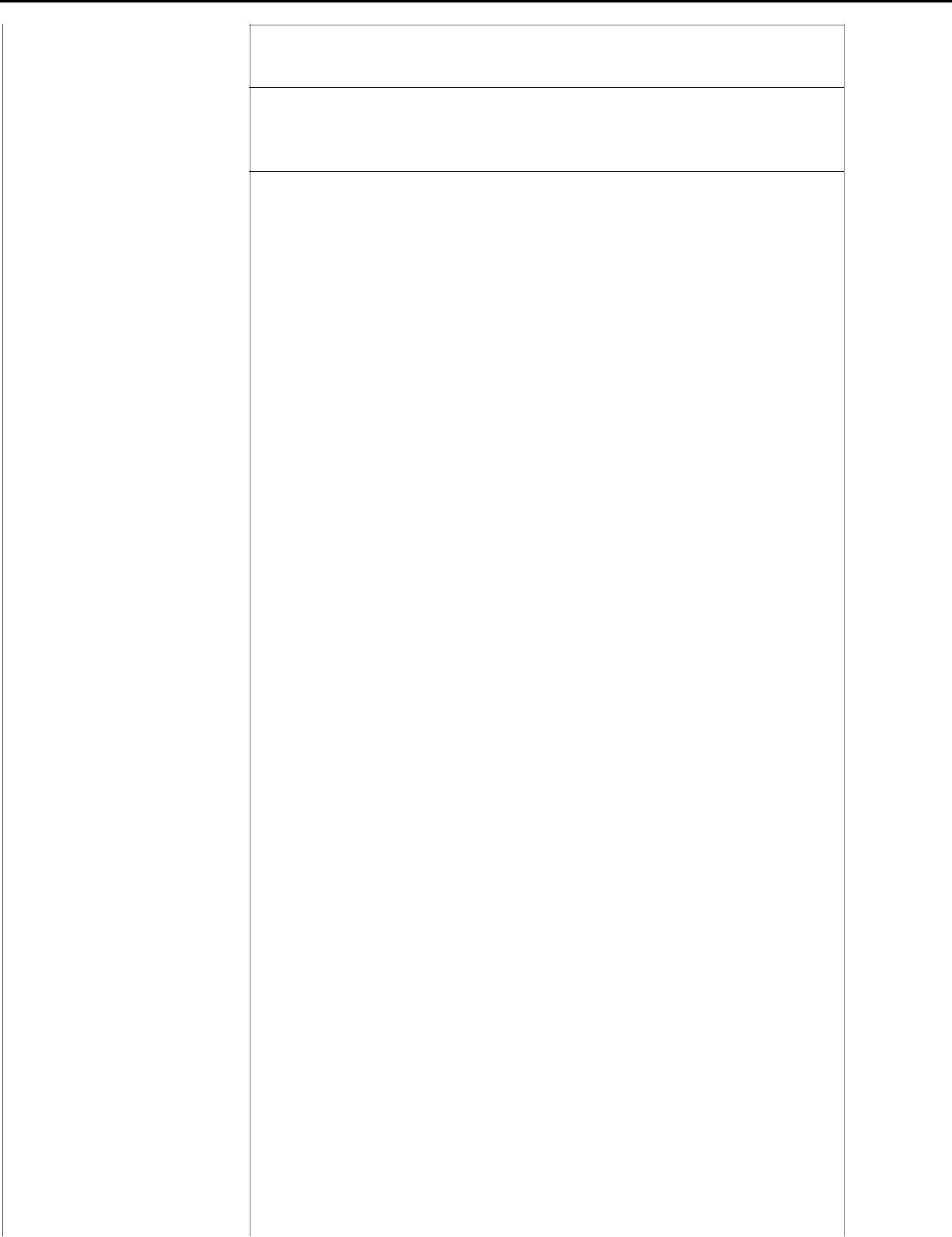 разработку и реализацию индивидуального образовательного маршрута с учетом его возраста и индивидуальных особенностейОсуществлять педагогическую поддержку образовательных инициатив обучающихся и реализации ими индивидуальных проектовОсуществлять взаимодействие с педагогами, родителями (законными представителями) обучающихся в целях поддержки обучающихсяОрганизовывать анализ обучающимися результатов реализации индивидуального учебного плана и (или) адаптированной образовательной программыОрганизовывать участие родителей (законных представителей) обучающихся в проведении мероприятий с обучающимисяПроводить индивидуальные и групповые консультации с родителями (законными представителями) обучающихся по вопросам реализации индивидуальных учебных планов и адаптированных образовательных программИспользовать дистанционные технологии общения и коллективной работы с обучающимисяРеализовывать адаптированную образовательную программу обучающегося с ОВЗ и инвалидностью с применением методов прикладного анализа поведенияОсуществлять применение различных видов рабочей документации в целях эффективного тьюторского сопровождения обучающихсяОказывать обучающимся первую помощьОсновы разработки адаптированных образовательных программ для обучающихся с ОВЗ и инвалидностьюТехнологии индивидуализации образования и педагогического сопровождения проектирования и реализации обучающимися индивидуальных образовательных маршрутовОсобенности	образовательных	программ	дошкольного,КонсультантПлюс	www.consultant.ru	Страница 51 из 59надежная правовая поддержка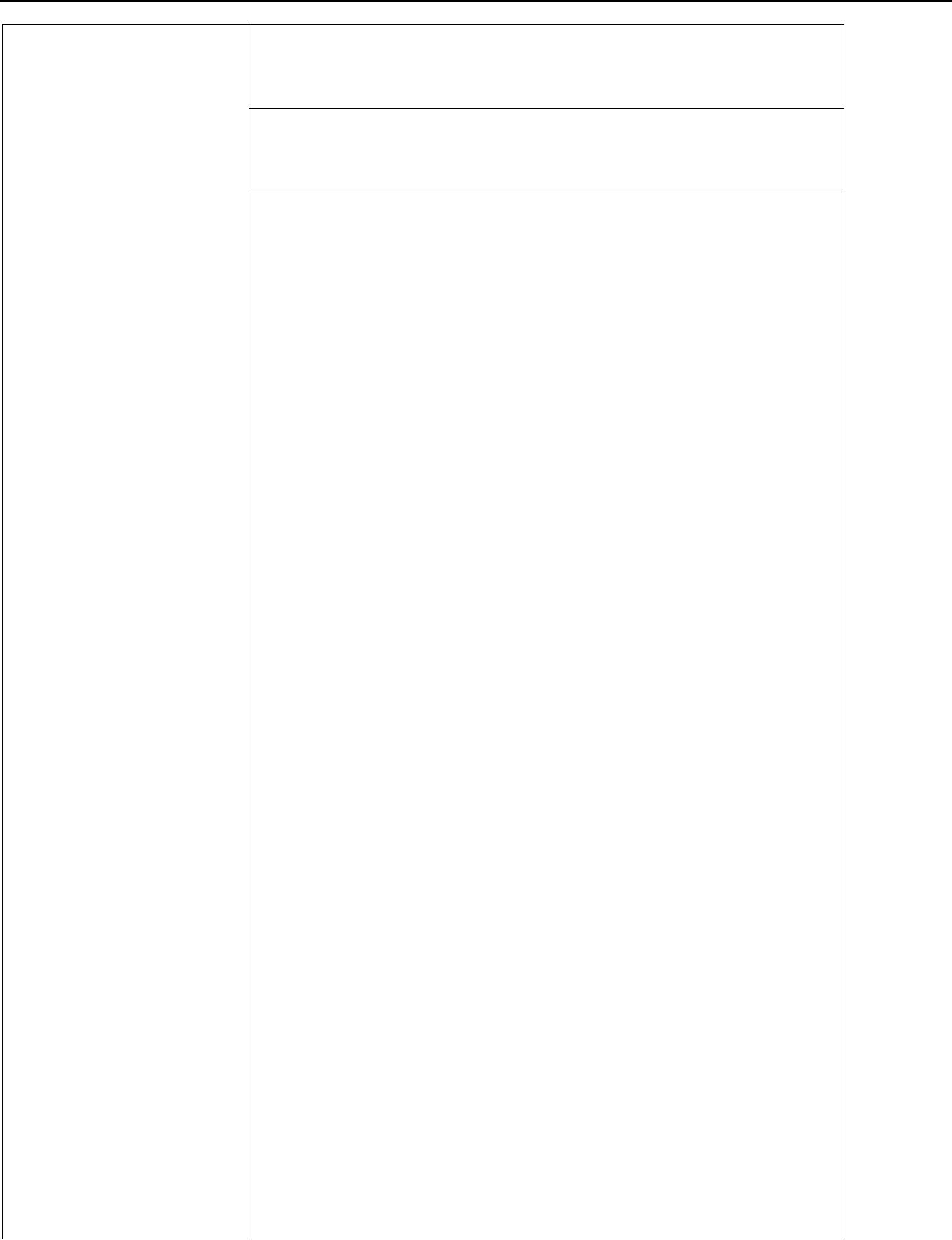 начального, основного и среднего общего образования, среднегопрофессионального, высшего, дополнительного профессионального образованияОсновы коррекционной педагогики, основы прикладного анализа поведения, виды образовательных затруднений обучающихся различных возрастов и категорийМетоды педагогической диагностики, выявления индивидуальных особенностей, потребностей обучающихсяМетодики и приемы оформления образовательного запроса обучающихся, элементов индивидуального учебного плана, адаптированной образовательной программыФормы и методы проведения индивидуальной и групповой консультации, технологии, открытого образования, тьюторские технологииРесурсная схема общего тьюторского действия и этапы тьюторского сопровождения обучающихсяВозрастные особенности обучающихся и способы их учета в реализации тьюторского сопровождения обучающихсяМетоды, способы формирования благоприятного психологического климата, условий для позитивного общения субъектов образованияМетоды профилактики и преодоления конфликтных ситуаций в процессе взаимодействия субъектов образовательного процессаОсобенности познавательной активности и мотивации тьюторантов различных категорий, методы развития у них навыков самоорганизации и самообразованияМетоды	обучения	самооцениванию	и	созданию	рефлексивныхтекстов, анализа социокультурного опыта и опыта предпрофессиональных пробМетоды, приемы организации игровой, творческой деятельности обучающихся разного возрастаМетоды и приемы делегирования ответственности за реализациюиндивидуального образовательного маршрута самому обучающемусяМетоды, приемы, технологии организации образовательного процесса для обучающихся с ОВЗ и инвалидностью, включая методы и приемы прикладного анализа поведения, с учетом особенностей психофизического развития, индивидуальных возможностей и состояния здоровья таких обучающихсяМетоды анализа и оценки результатов освоения обучающимисяиндивидуального учебного плана, адаптированной образовательной программы и обеспечения их рефлексии обучающимисяКонсультантПлюс	www.consultant.ru	Страница 52 из 59надежная правовая поддержкаКонсультантПлюс	www.consultant.ru	Страница 53 из 59надежная правовая поддержка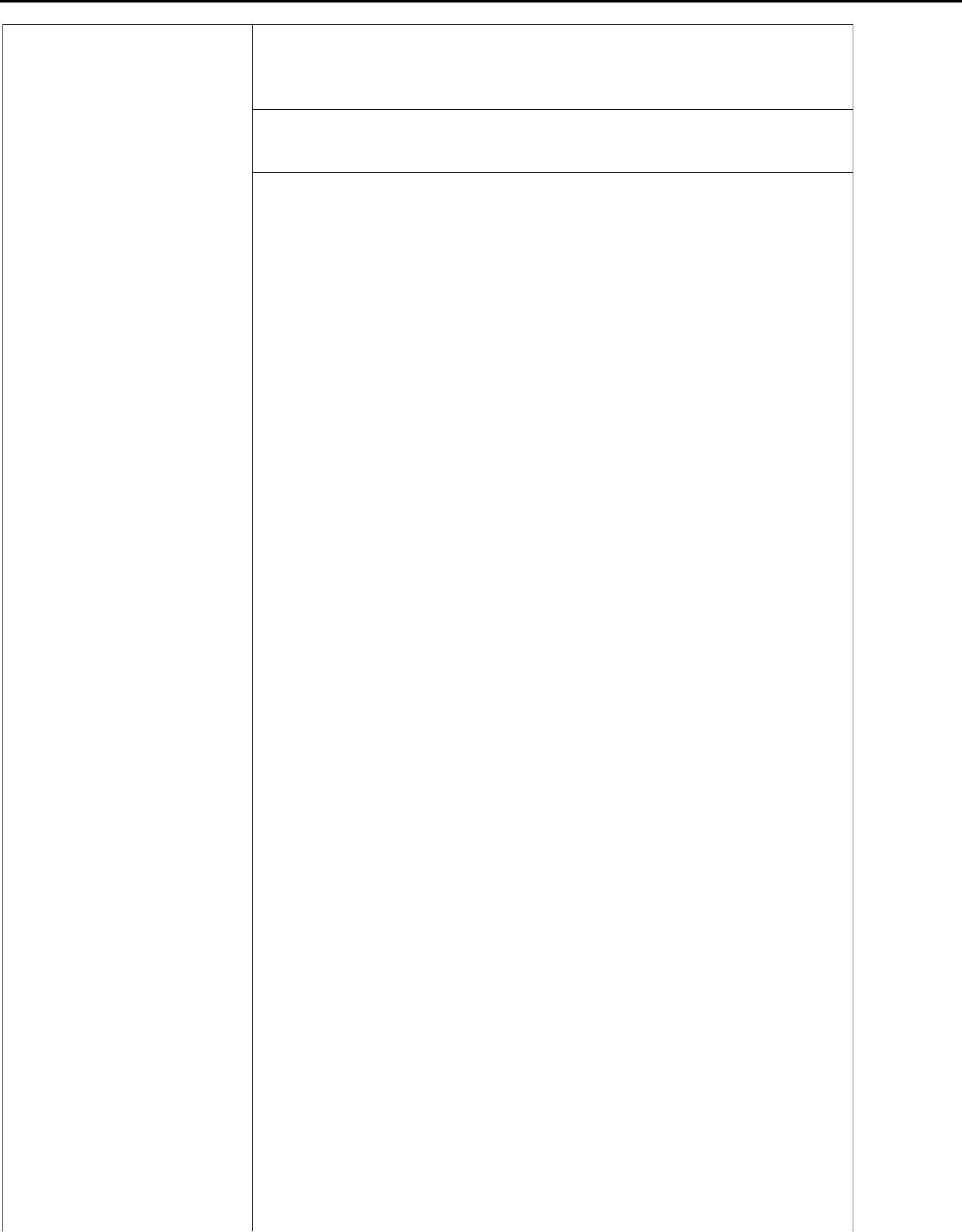 Разрабатывать и реализовывать меры по обеспечению взаимодействия обучающегося с различными субъектами образовательной средыЗонировать образовательное пространство по видам деятельностиВыполнять требования доступности образовательной среды для обучающихся с ОВЗ и инвалидностью с учетом особенностей психофизического развития, индивидуальных возможностей и состояния здоровья таких обучающихсяОрганизовывать открытые образовательные пространства для проектирования, исследования, творчества, коммуникации обучающихсяОрганизовывать различные формы доступа обучающихся к ресурсам среды в соответствии с их возрастом, опытом, навыкамиПроектировать дополнительные элементы образовательной среды и навигацию по ресурсам среды для обучающихся разного возраста с учетом особенностей их возраста и образовательной программыОказывать помощь семье в построении семейной образовательной среды для поддержки обучающихся в освоениииндивидуальных учебных планов и адаптированных образовательных программКоординировать взаимодействие субъектов образовательной среды в образовательной организацииКоординировать взаимодействие образовательной организации с другими институтами социализацииПроводить маркетинговые исследования запросов обучающихся на образовательные услуги в различных видах образованияОрганизовывать и координировать работу сетевых сообществ для разработки и реализации индивидуальных образовательныхмаршрутов, проектов, адаптированных образовательных программ обучающихсяОказывать консультационную поддержку обучающимся и родителям (законным представителям) обучающихся по вопросам создания условий для освоения обучающимися индивидуальных учебных планов и адаптированных образовательных программКонсультантПлюс	www.consultant.ru	Страница 54 из 59надежная правовая поддержка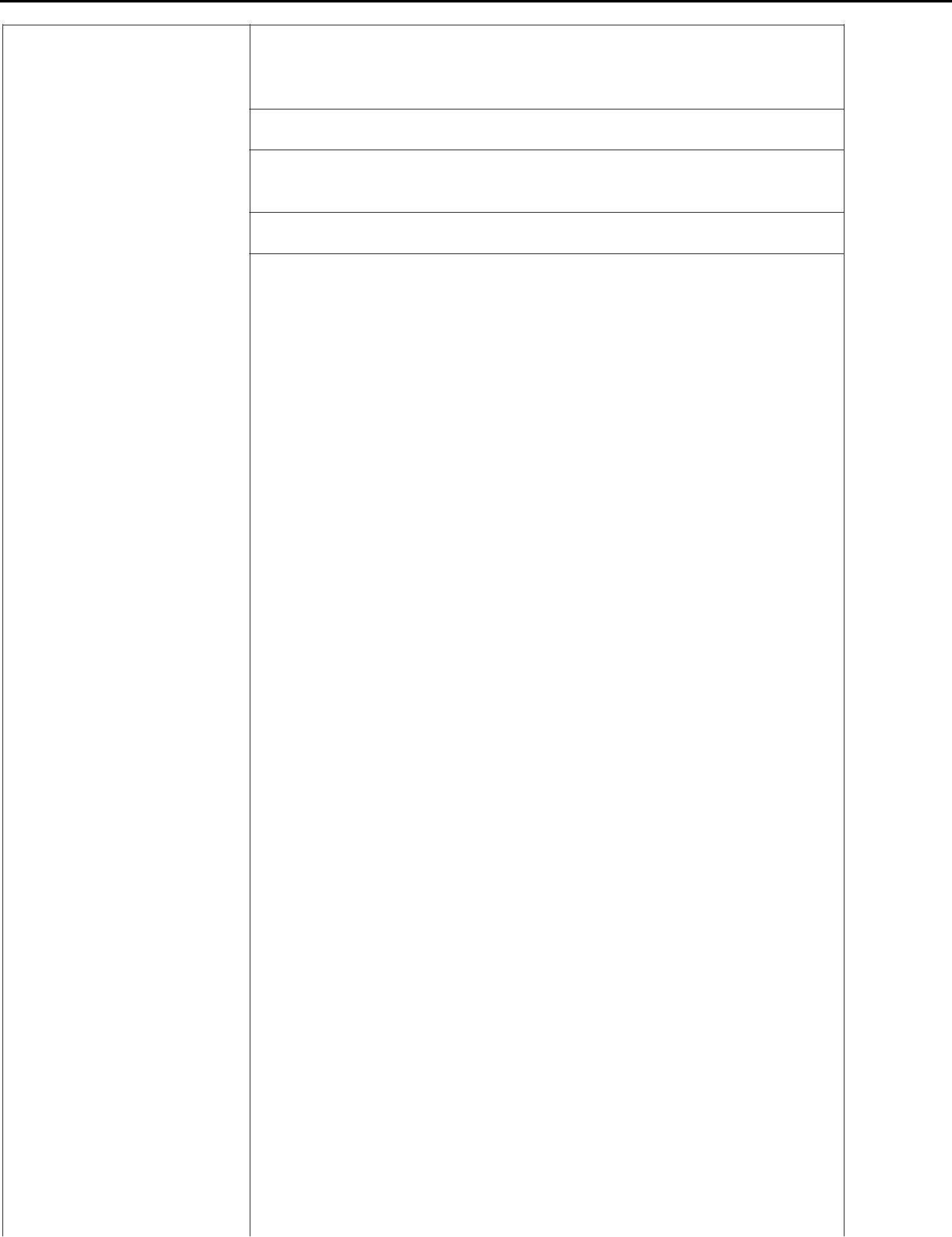 Локальные	акты	образовательной	организации	в	частиорганизации образовательной среды, использования образовательных ресурсовМетоды и приемы анализа качества образовательных ресурсовСпособы, методы, приемы оценки вариативности, открытости образовательной средыТеоретические и методические основы тьюторской деятельностиОсновы организации образовательной среды с учетом возрастных особенностей обучающихся в разных типах образовательных организацийОсновы организации адаптированной образовательной среды для обучающихся с ОВЗ и инвалидностью с учетом особенностей психофизического развития, индивидуальных возможностей и состояния здоровья таких обучающихся в разных типах образовательных организацийПринципы и правила создания предметно-развивающей средыПодходы к проектированию дополнительных элементов образовательной среды и навигации по ресурсам среды для обучающихся разного возрастаОсобенности семейного воспитания, подходы к организации взаимодействия тьютора с семьейФормы и методы консультирования семьи в части построения семейной образовательной среды для развития обучающихсяПодходы к проектированию образовательной среды как места социальных проб обучающихся в школе и социумеПоходы к проектированию образовательной среды с учетом запросов взрослого обучающегося, региональных ресурсов, рынка трудаТехнологии проектирования образовательной среды совместно собучающимся в среднем профессиональном, высшем, дополнительном образовании взрослых, дополнительном профессиональном образованииСпособы координации взаимодействия субъектов образования для обеспечения доступа обучающегося к образовательным ресурсамТехнологии маркетинговых исследований образовательных запросов в различных видах образованияВиды, формы и способы коммуникации, сетевого взаимодействия институтов социализацииНормативные правовые основы организации образования, межведомственного взаимодействияКонсультантПлюс	www.consultant.ru	Страница 55 из 59надежная правовая поддержкаКонсультантПлюс	www.consultant.ru	Страница 56 из 59надежная правовая поддержка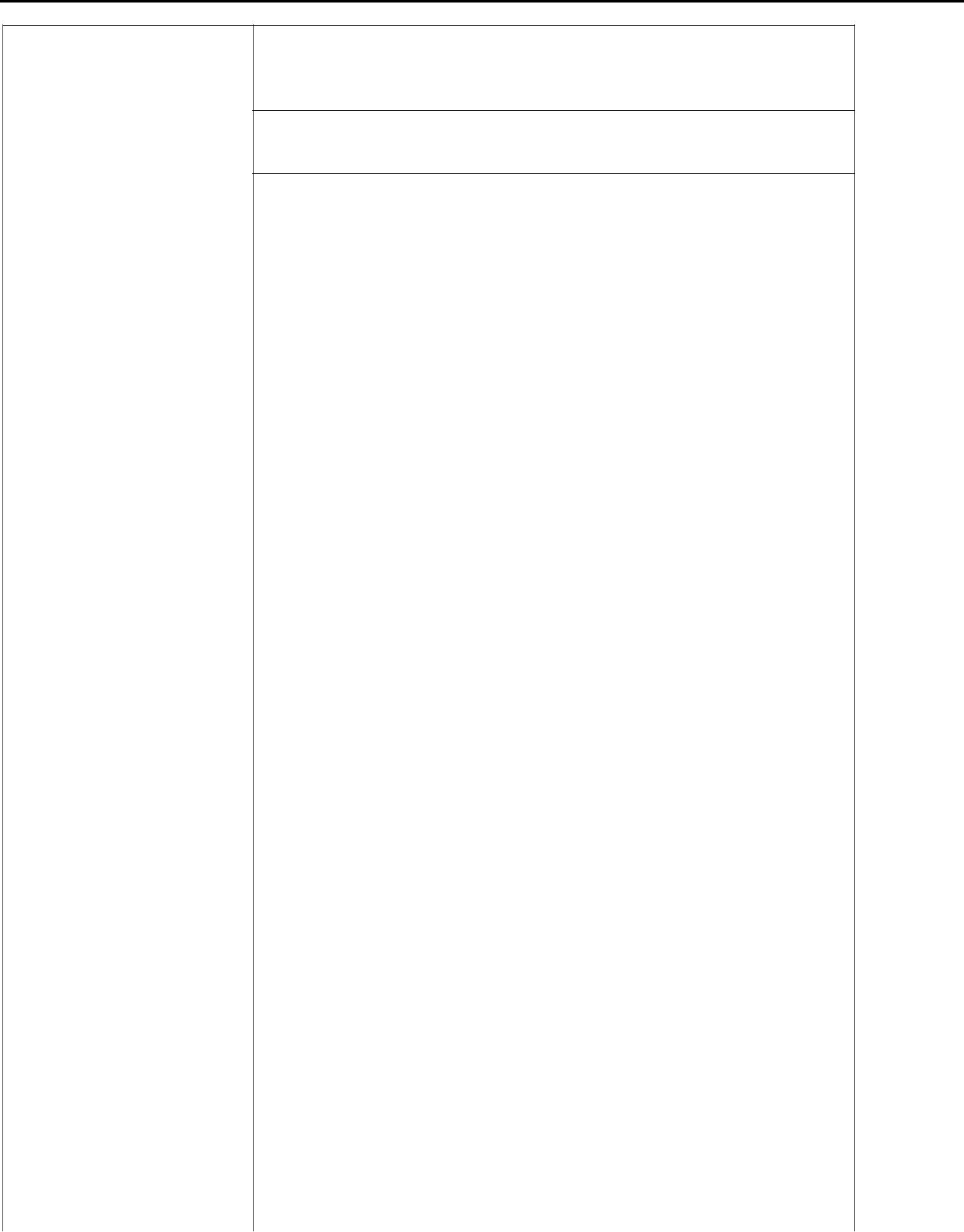 средств педагогической поддержки обучающихся в разработке и реализации ими индивидуальных образовательных маршрутов, проектовОсуществлять подбор методических средств для анализа качества образовательной средыРазрабатывать методические рекомендации для педагогов и родителей (законных представителей) обучающихся в целяхформирования открытой, вариативной, избыточной образовательной среды для разных категорий обучающихся, включая обучающихся с ОВЗ и инвалидностьюРазрабатывать методические материалы для обеспечения совместной деятельности институтов социализации по созданию условий для индивидуализации образовательного процессаОбновлять знания по применению актуальных методов и подходов в прикладном анализе поведения, их внедрение в повседневную работу с обучающимися с ОВЗ и инвалидностьюИспользовать при разработке методических средств различные программные средства, интернет-ресурсыСоздавать алгоритмы для самостоятельного построения обучающимися индивидуальных образовательных программ в различных видах образованияКонсультировать участников образовательного процесса по вопросам индивидуализации образовательного процессаПедагогика общего, профессионального, дополнительного образования (по профилю деятельности тьютора)Теоретические и методические основы тьюторской деятельностиДидактические и диагностические средства индивидуализации образовательного процессаТеоретические и методические основы прикладного анализа поведения обучающихся с ОВЗ и инвалидностьюПодходы  к  разработке  методических  материалов,  необходимыхдля организации познавательной, творческой, игровой деятельности обучающихся разного возрастаПодходы к анализу качества и эффективности используемых методических, дидактических и диагностических средств в целях индивидуализации образовательного процессаКонсультантПлюс	www.consultant.ru	Страница 57 из 59надежная правовая поддержка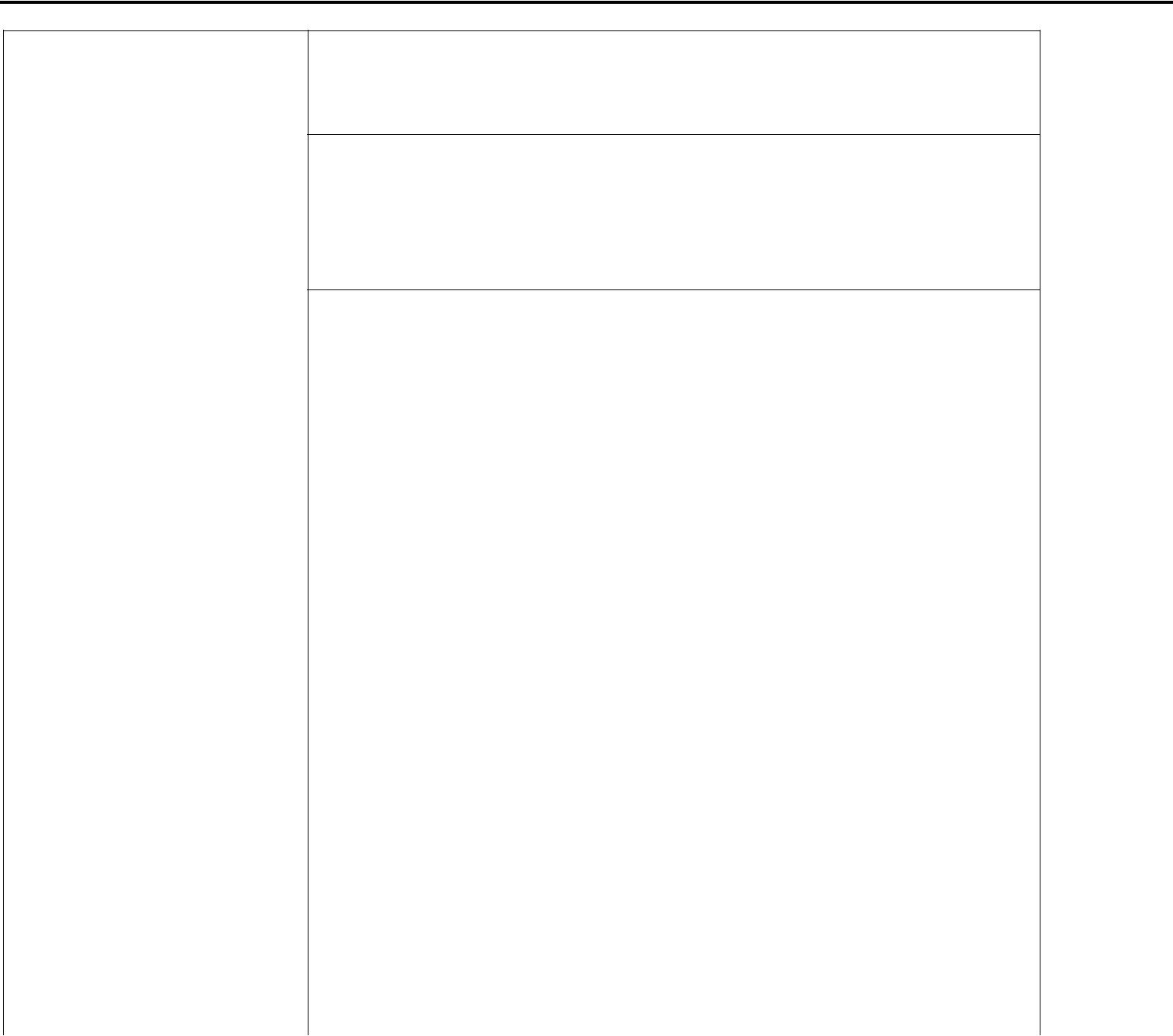 Методические, дидактические и диагностические средства выявления качества образовательной среды и формирования открытой, вариативной, избыточной образовательной средыПодходы к разработке методических рекомендаций для педагоговродителей  (законных  представителей)  обучающихся  в  целяхформирования открытой, вариативной, избыточной образовательной среды для разных категорий обучающихся, включая обучающихся с ОВЗ и инвалидностьюIV. Сведения об организациях - разработчикахпрофессионального стандарта4.1. Ответственная организация-разработчикФГБНУ "Институт изучения детства, семьи и воспитания Российской академии образования" (ФГБНУ "ИИДСВ РАО"), город МоскваДиректор	Волосовец Татьяна Владимировна4.2. Наименования организаций-разработчиков--------------------------------КонсультантПлюс	www.consultant.ru	Страница 58 из 59надежная правовая поддержка<1> Общероссийский классификатор занятий.<2> Общероссийский классификатор видов экономической деятельности.<3> Статьи 331, 351.1 Трудового кодекса Российской Федерации (Собрание законодательства Российской Федерации, 2002, N 1, ст. 308; 2010, N 52, ст. 7002; 2013, N 27, ст. 3477; 2014, N 52, ст. 7554; 2015, N 1, ст. 42).<4> Приказ Минздравсоцразвития России от 12 апреля 2011 г. N 302н "Об утверждении перечней вредных и (или) опасных производственных факторов и работ, при выполнении которых проводятся обязательные предварительные и периодические медицинские осмотры (обследования), и Порядка проведения обязательных предварительных и периодических медицинских осмотров (обследований) работников, занятых на тяжелых работах и на работах с вредными и (или) опасными условиями труда" (зарегистрирован Минюстом России 21 октября 2011 г., регистрационный N 22111), с изменениями, внесенными приказами Минздрава России от 15 мая 2013 г. N 296н (зарегистрирован Минюстом России 3 июля 2013 г., регистрационный N 28970) и от 5 декабря 2014 г. N 801н (зарегистрирован Минюстом России 3 февраля 2015 г., регистрационный N 35848).<5> Общероссийский классификатор профессий рабочих, должностей служащих и тарифных разрядов.<6> Общероссийский классификатор специальностей по образованию.КонсультантПлюс	www.consultant.ru	Страница 59 из 59надежная правовая поддержкаПриказ Минтруда России от 10.01.2017 N 10нДокумент предоставлен КонсультантПлюс"Об утверждении профессионального стандарта "Специалист в областиДокумент предоставлен КонсультантПлюс"Об утверждении профессионального стандарта "Специалист в областиДата сохранения: 10.02.2017воспитания"...Дата сохранения: 10.02.2017воспитания"...571571РегистрационныйРегистрационныйномерI. Общие сведенияПедагогическая деятельность в области воспитания обучающихся01.005(наименование вида профессиональной деятельности)КодОсновная цель вида профессиональной деятельности:Приказ Минтруда России от 10.01.2017 N 10нДокумент предоставлен КонсультантПлюс"Об утверждении профессионального стандарта "Специалист в областиДокумент предоставлен КонсультантПлюс"Об утверждении профессионального стандарта "Специалист в областиДата сохранения: 10.02.2017воспитания"...Дата сохранения: 10.02.2017воспитания"...2330Педагогические работники вПедагогические работники в2341Педагогические работники всредней школесредней школеначальном образовании2342Педагогические работники вПедагогические работники в2359Специалисты в областидошкольном образованиидошкольном образованииобразования, не входящие вдругие группы(код ОКЗ <1>)(наименование)(наименование)(код ОКЗ)(наименование)Отнесение к видам экономической деятельности:Отнесение к видам экономической деятельности:Отнесение к видам экономической деятельности:Отнесение к видам экономической деятельности:85.11Образование дошкольноеОбразование дошкольное85.12Образование начальное общееОбразование начальное общееОбразование начальное общее85.13Образование основное общееОбразование основное общееОбразование основное общее85.14Образование среднее общееОбразование среднее общееОбразование среднее общее85.21Образование профессиональное среднееОбразование профессиональное среднееОбразование профессиональное среднее85.22Образование высшееОбразование высшее85.41Образование дополнительное детей и взрослыхОбразование дополнительное детей и взрослыхОбразование дополнительное детей и взрослыхОбразование дополнительное детей и взрослых(код ОКВЭД <2>)(код ОКВЭД <2>)(наименование вида экономической деятельности)(наименование вида экономической деятельности)(наименование вида экономической деятельности)(наименование вида экономической деятельности)Обобщенные трудовые функцииОбобщенные трудовые функцииОбобщенные трудовые функцииТрудовые функцииТрудовые функциикоднаименованиеуровеньнаименованиекодуровеньквалифик(подуровацииень)квалификацииAСоциально-педагогич6Планирование мер поA/01.66еская поддержкасоциально-педагогическойобучающихся вподдержке обучающихся впроцессепроцессе социализациисоциализациисоциализацииОрганизацияA/0.66ОрганизацияA/0.66социально-педагогическойподдержки обучающихся впроцессе социализацииОрганизационно-методическоеA/03.66обеспечениесоциально-педагогическойподдержки обучающихсяBОрганизация6Оказание обучающимсяB/01.66КонсультантПлюсКонсультантПлюсwww.consultant.ruwww.consultant.ruСтраница 3 из 59Страница 3 из 59Приказ Минтруда России от 10.01.2017 N 10нДокумент предоставлен КонсультантПлюс"Об утверждении профессионального стандарта "Специалист в областиДокумент предоставлен КонсультантПлюс"Об утверждении профессионального стандарта "Специалист в областиДата сохранения: 10.02.2017воспитания"...Дата сохранения: 10.02.2017воспитания"...деятельности детскихпедагогической поддержки вобщественныхсоздании общественныхобъединений вобъединенийобразовательнойобразовательнойПедагогическое сопровождениеB/02.66организацииПедагогическое сопровождениеB/02.66деятельности детскихобщественных объединенийРазвитие самоуправленияB/03.66обучающихся на основесоциального партнерствасоциальных институтовCОрганизационно-педа6Организационно-педагогическоеC/01.66гогическоеобеспечение проектирования иобеспечениереализации программ воспитаниявоспитательноговоспитательногоОрганизация работы по одномуC/02.66процессаОрганизация работы по одномуC/02.66или нескольким направлениямвнеурочной деятельностиОрганизационно-методическоеC/03.66обеспечение воспитательнойдеятельностиDВоспитательная6Планирование воспитательнойD/01.66работа с группойдеятельности с группойобучающихсяобучающихсяОрганизация социально иD/02.66личностно значимойдеятельности группыобучающихсяОрганизационно-методическоеD/03.66обеспечение воспитательногопроцесса в группе обучающихсяEБиблиотечно-педагог6Информационно-библиотечноеE/01.66ическая деятельностьсопровождениев образовательнойучебно-воспитательного процессаорганизации общегоорганизации общегоПроведение мероприятий поE/02.66образованияПроведение мероприятий поE/02.66воспитанию у обучающихсяинформационной культурыОрганизационно-методическоеE/03.66обеспечение мероприятий поразвитию у обучающихсяинтереса к чтениюFТьюторское6Педагогическое сопровождениеF/01.66сопровождениереализации обучающимися,обучающихсявключая обучающихся сограниченными возможностямиздоровья (ОВЗ) и инвалидностью,Приказ Минтруда России от 10.01.2017 N 10нДокумент предоставлен КонсультантПлюс"Об утверждении профессионального стандарта "Специалист в областиДокумент предоставлен КонсультантПлюс"Об утверждении профессионального стандарта "Специалист в областиДата сохранения: 10.02.2017воспитания"...Дата сохранения: 10.02.2017воспитания"...индивидуальныхобразовательных маршрутов,проектовОрганизация образовательнойF/02.66среды для реализацииобучающимися, включаяобучающихся с ОВЗ иинвалидностью, индивидуальныхобразовательных маршрутов,проектовОрганизационно-методическоеF/03.66обеспечение реализацииобучающимися, включаяобучающихся с ОВЗ иинвалидностью, индивидуальныхобразовательных маршрутов,проектовНаименованиеСоциально-педагогическая поддержкаСоциально-педагогическая поддержкаСоциально-педагогическая поддержкаСоциально-педагогическая поддержкаСоциально-педагогическая поддержкаКодAУровень6Наименованиеобучающихся в процессе социализацииобучающихся в процессе социализацииобучающихся в процессе социализацииобучающихся в процессе социализацииобучающихся в процессе социализацииКодAквалификации6ПроисхождениеПроисхождениеПроисхождениеПроисхождениеЗаимствовано изобобщеннойобобщеннойОригиналОригиналXЗаимствовано изобобщеннойобобщеннойОригиналОригиналXоригиналатрудовой функциитрудовой функцииоригиналатрудовой функциитрудовой функцииКодКодРегистрационныйРегистрационныйоригиналаоригиналаоригиналаномерномерпрофессиональногопрофессиональногопрофессиональногопрофессиональногопрофессиональногостандартастандартаВозможные наименованияВозможные наименованияВозможные наименованияВозможные наименованияСоциальный педагогСоциальный педагогСоциальный педагогСоциальный педагогСоциальный педагогдолжностей, профессийдолжностей, профессийдолжностей, профессийдолжностей, профессийТребования кТребования кВысшее образование или среднее профессиональноеВысшее образование или среднее профессиональноеВысшее образование или среднее профессиональноеВысшее образование или среднее профессиональноеВысшее образование или среднее профессиональноеВысшее образование или среднее профессиональноеВысшее образование или среднее профессиональноеВысшее образование или среднее профессиональноеВысшее образование или среднее профессиональноеобразованию и обучениюобразованию и обучениюобразованию и обучениюобразованию и обучениюобразование в рамках укрупненных групп направлений подготовкиобразование в рамках укрупненных групп направлений подготовкиобразование в рамках укрупненных групп направлений подготовкиобразование в рамках укрупненных групп направлений подготовкиобразование в рамках укрупненных групп направлений подготовкиобразование в рамках укрупненных групп направлений подготовкиобразование в рамках укрупненных групп направлений подготовкиобразование в рамках укрупненных групп направлений подготовкиобразование в рамках укрупненных групп направлений подготовкиобразование в рамках укрупненных групп направлений подготовкивысшего образования и специальностей среднеговысшего образования и специальностей среднеговысшего образования и специальностей среднеговысшего образования и специальностей среднеговысшего образования и специальностей среднеговысшего образования и специальностей среднеговысшего образования и специальностей среднеговысшего образования и специальностей среднеговысшего образования и специальностей среднегопрофессионального образования "Образование и педагогическиепрофессионального образования "Образование и педагогическиепрофессионального образования "Образование и педагогическиепрофессионального образования "Образование и педагогическиепрофессионального образования "Образование и педагогическиепрофессионального образования "Образование и педагогическиепрофессионального образования "Образование и педагогическиепрофессионального образования "Образование и педагогическиепрофессионального образования "Образование и педагогическиепрофессионального образования "Образование и педагогическиенауки"либоВысшее образование или среднее профессиональноеВысшее образование или среднее профессиональноеВысшее образование или среднее профессиональноеВысшее образование или среднее профессиональноеВысшее образование или среднее профессиональноеВысшее образование или среднее профессиональноеВысшее образование или среднее профессиональноеВысшее образование или среднее профессиональноеВысшее образование или среднее профессиональноеобразование и дополнительное профессиональное образованиеобразование и дополнительное профессиональное образованиеобразование и дополнительное профессиональное образованиеобразование и дополнительное профессиональное образованиеобразование и дополнительное профессиональное образованиеобразование и дополнительное профессиональное образованиеобразование и дополнительное профессиональное образованиеобразование и дополнительное профессиональное образованиеобразование и дополнительное профессиональное образованиеобразование и дополнительное профессиональное образованиепо направлению профессиональной деятельности в организации,по направлению профессиональной деятельности в организации,по направлению профессиональной деятельности в организации,по направлению профессиональной деятельности в организации,по направлению профессиональной деятельности в организации,по направлению профессиональной деятельности в организации,по направлению профессиональной деятельности в организации,по направлению профессиональной деятельности в организации,по направлению профессиональной деятельности в организации,по направлению профессиональной деятельности в организации,осуществляющей образовательную деятельность, в том числе сосуществляющей образовательную деятельность, в том числе сосуществляющей образовательную деятельность, в том числе сосуществляющей образовательную деятельность, в том числе сосуществляющей образовательную деятельность, в том числе сосуществляющей образовательную деятельность, в том числе сосуществляющей образовательную деятельность, в том числе сосуществляющей образовательную деятельность, в том числе сосуществляющей образовательную деятельность, в том числе сполучением его после трудоустройстваполучением его после трудоустройстваполучением его после трудоустройстваполучением его после трудоустройстваполучением его после трудоустройстваТребования к опытуТребования к опытуТребования к опытуТребования к опыту-Приказ Минтруда России от 10.01.2017 N 10нДокумент предоставлен КонсультантПлюс"Об утверждении профессионального стандарта "Специалист в областиДокумент предоставлен КонсультантПлюс"Об утверждении профессионального стандарта "Специалист в областиДата сохранения: 10.02.2017воспитания"...Дата сохранения: 10.02.2017воспитания"...Другие характеристикиДругие характеристики-Дополнительные характеристикиДополнительные характеристикиДополнительные характеристикиДополнительные характеристикиНаименованиеКодНаименование базовой группы, должности (профессии) илидокументаспециальностиОКЗ2330Педагогические работники в средней школе2341Педагогические работники в начальном образовании2342Педагогические работники в дошкольном образовании2359Специалисты в области образования, не входящие в другиегруппыОКПДТР <5>25487Педагог социальныйОКСО <6>030300Психология040100Социальная работа050000Образование и педагогика3.1.1. Трудовая функция3.1.1. Трудовая функция3.1.1. Трудовая функция3.1.1. Трудовая функцияПланирование мер поПланирование мер поПланирование мер поУровеньУровеньсоциально-педагогической поддержкесоциально-педагогической поддержкесоциально-педагогической поддержкесоциально-педагогической поддержкесоциально-педагогической поддержкесоциально-педагогической поддержкесоциально-педагогической поддержкесоциально-педагогической поддержкеУровеньУровеньНаименованиесоциально-педагогической поддержкесоциально-педагогической поддержкесоциально-педагогической поддержкесоциально-педагогической поддержкесоциально-педагогической поддержкесоциально-педагогической поддержкесоциально-педагогической поддержкесоциально-педагогической поддержкеКодКодA/01.6A/01.6(подуровень)(подуровень)6Наименованиеобучающихся в процессеобучающихся в процессеобучающихся в процессеобучающихся в процессеобучающихся в процессеКодКодA/01.6A/01.6(подуровень)(подуровень)6обучающихся в процессеобучающихся в процессеобучающихся в процессеобучающихся в процессеобучающихся в процессеквалификацииквалификациисоциализациисоциализациисоциализацииквалификацииквалификациисоциализациисоциализациисоциализацииПроисхождениеОригиналОригиналXЗаимствованоЗаимствованоЗаимствованотрудовой функциитрудовой функцииОригиналОригиналXиз оригиналаиз оригиналаиз оригиналаКодКодРегистрационныйРегистрационныйРегистрационныйРегистрационныйоригиналаоригиналаоригиналаномерпрофессиональногопрофессиональногопрофессиональногопрофессиональногостандартастандартаТрудовые действияТрудовые действияАнализ ситуаций жизнедеятельности обучающихсяАнализ ситуаций жизнедеятельности обучающихсяАнализ ситуаций жизнедеятельности обучающихсяАнализ ситуаций жизнедеятельности обучающихсяАнализ ситуаций жизнедеятельности обучающихсяАнализ ситуаций жизнедеятельности обучающихсяАнализ ситуаций жизнедеятельности обучающихсяАнализ ситуаций жизнедеятельности обучающихсяАнализ ситуаций жизнедеятельности обучающихсяАнализ ситуаций жизнедеятельности обучающихсяАнализ ситуаций жизнедеятельности обучающихсяРазработкамермермерпосоциально-педагогическойсоциально-педагогическойсоциально-педагогическойсоциально-педагогическойсоциально-педагогическойсоциально-педагогическойподдержкеподдержкеПриказ Минтруда России от 10.01.2017 N 10нДокумент предоставлен КонсультантПлюс"Об утверждении профессионального стандарта "Специалист в областиДокумент предоставлен КонсультантПлюс"Об утверждении профессионального стандарта "Специалист в областиДата сохранения: 10.02.2017воспитания"...Дата сохранения: 10.02.2017воспитания"...Разработка  мер  по  профилактике  социальных  девиаций  средиРазработка  мер  по  профилактике  социальных  девиаций  средиРазработка  мер  по  профилактике  социальных  девиаций  средиРазработка  мер  по  профилактике  социальных  девиаций  средиРазработка  мер  по  профилактике  социальных  девиаций  средиРазработка  мер  по  профилактике  социальных  девиаций  средиРазработка  мер  по  профилактике  социальных  девиаций  средиРазработка  мер  по  профилактике  социальных  девиаций  средиобучающихсяПланированиесовместнойдеятельностидеятельностисинститутамиинститутамиинститутамисоциализации   в   целях   обеспечения   позитивной   социализациисоциализации   в   целях   обеспечения   позитивной   социализациисоциализации   в   целях   обеспечения   позитивной   социализациисоциализации   в   целях   обеспечения   позитивной   социализациисоциализации   в   целях   обеспечения   позитивной   социализациисоциализации   в   целях   обеспечения   позитивной   социализациисоциализации   в   целях   обеспечения   позитивной   социализациисоциализации   в   целях   обеспечения   позитивной   социализацииобучающихсяНеобходимые уменияОсуществлятьотбор  социально-педагогических  методов  изученияотбор  социально-педагогических  методов  изученияотбор  социально-педагогических  методов  изученияотбор  социально-педагогических  методов  изученияотбор  социально-педагогических  методов  изученияотбор  социально-педагогических  методов  изученияотбор  социально-педагогических  методов  изученияситуаций жизнедеятельности обучающихсяситуаций жизнедеятельности обучающихсяситуаций жизнедеятельности обучающихсяситуаций жизнедеятельности обучающихсяПрименять  социально-педагогические  методы  изучения  ситуацийПрименять  социально-педагогические  методы  изучения  ситуацийПрименять  социально-педагогические  методы  изучения  ситуацийПрименять  социально-педагогические  методы  изучения  ситуацийПрименять  социально-педагогические  методы  изучения  ситуацийПрименять  социально-педагогические  методы  изучения  ситуацийПрименять  социально-педагогические  методы  изучения  ситуацийПрименять  социально-педагогические  методы  изучения  ситуацийжизнедеятельности обучающихся для выявления их потребностейжизнедеятельности обучающихся для выявления их потребностейжизнедеятельности обучающихся для выявления их потребностейжизнедеятельности обучающихся для выявления их потребностейжизнедеятельности обучающихся для выявления их потребностейжизнедеятельности обучающихся для выявления их потребностейОпределятьнеобходимыйпереченьмерпопосоциально-педагогической   поддержке   обучающихся   в   процессесоциально-педагогической   поддержке   обучающихся   в   процессесоциально-педагогической   поддержке   обучающихся   в   процессесоциально-педагогической   поддержке   обучающихся   в   процессесоциально-педагогической   поддержке   обучающихся   в   процессесоциально-педагогической   поддержке   обучающихся   в   процессесоциально-педагогической   поддержке   обучающихся   в   процессесоциально-педагогической   поддержке   обучающихся   в   процессеобразованияОпределять  необходимый  перечень  мер  по  реализации  и  защитеОпределять  необходимый  перечень  мер  по  реализации  и  защитеОпределять  необходимый  перечень  мер  по  реализации  и  защитеОпределять  необходимый  перечень  мер  по  реализации  и  защитеОпределять  необходимый  перечень  мер  по  реализации  и  защитеОпределять  необходимый  перечень  мер  по  реализации  и  защитеОпределять  необходимый  перечень  мер  по  реализации  и  защитеОпределять  необходимый  перечень  мер  по  реализации  и  защитеправ обучающихся в процессе образованияправ обучающихся в процессе образованияправ обучающихся в процессе образованияправ обучающихся в процессе образованияРазрабатыватьпрограммыформированияуобучающихсяРазрабатыватьпрограммыформированияуобучающихсяРазрабатыватьпрограммыформированияуобучающихсяРазрабатыватьпрограммыформированияуобучающихсяРазрабатыватьпрограммыформированияуобучающихсяРазрабатыватьпрограммыформированияуобучающихсяРазрабатыватьпрограммыформированияуобучающихсяРазрабатыватьпрограммыформированияуобучающихсясоциальной компетентностисоциальной компетентностиРазрабатывать мероприятия по социальной адаптации обучающихсяРазрабатывать мероприятия по социальной адаптации обучающихсяРазрабатывать мероприятия по социальной адаптации обучающихсяРазрабатывать мероприятия по социальной адаптации обучающихсяРазрабатывать мероприятия по социальной адаптации обучающихсяРазрабатывать мероприятия по социальной адаптации обучающихсяРазрабатывать мероприятия по социальной адаптации обучающихсяРазрабатывать мероприятия по социальной адаптации обучающихсяк новой жизненной ситуациик новой жизненной ситуацииПроектировать   содержание   социально   и   личностно   значимойПроектировать   содержание   социально   и   личностно   значимойПроектировать   содержание   социально   и   личностно   значимойПроектировать   содержание   социально   и   личностно   значимойПроектировать   содержание   социально   и   личностно   значимойПроектировать   содержание   социально   и   личностно   значимойПроектировать   содержание   социально   и   личностно   значимойПроектировать   содержание   социально   и   личностно   значимойдеятельностиобучающихсясцельюрасширениярасширенияихихсоциокультурного опытасоциокультурного опытаПланировать  работу  с  обучающимися,  оказавшимися  в  труднойПланировать  работу  с  обучающимися,  оказавшимися  в  труднойПланировать  работу  с  обучающимися,  оказавшимися  в  труднойПланировать  работу  с  обучающимися,  оказавшимися  в  труднойПланировать  работу  с  обучающимися,  оказавшимися  в  труднойПланировать  работу  с  обучающимися,  оказавшимися  в  труднойПланировать  работу  с  обучающимися,  оказавшимися  в  труднойПланировать  работу  с  обучающимися,  оказавшимися  в  труднойжизненной ситуации, с учетом специфики их социальных проблемжизненной ситуации, с учетом специфики их социальных проблемжизненной ситуации, с учетом специфики их социальных проблемжизненной ситуации, с учетом специфики их социальных проблемжизненной ситуации, с учетом специфики их социальных проблемжизненной ситуации, с учетом специфики их социальных проблемПланировать мероприятия по профилактике девиантного поведенияПланировать мероприятия по профилактике девиантного поведенияПланировать мероприятия по профилактике девиантного поведенияПланировать мероприятия по профилактике девиантного поведенияПланировать мероприятия по профилактике девиантного поведенияПланировать мероприятия по профилактике девиантного поведенияПланировать мероприятия по профилактике девиантного поведенияПланировать мероприятия по профилактике девиантного поведенияобучающихсяРазрабатывать  меры  по  социальной  реабилитации  обучающихся,Разрабатывать  меры  по  социальной  реабилитации  обучающихся,Разрабатывать  меры  по  социальной  реабилитации  обучающихся,Разрабатывать  меры  по  социальной  реабилитации  обучающихся,Разрабатывать  меры  по  социальной  реабилитации  обучающихся,Разрабатывать  меры  по  социальной  реабилитации  обучающихся,Разрабатывать  меры  по  социальной  реабилитации  обучающихся,Разрабатывать  меры  по  социальной  реабилитации  обучающихся,имевших проявления девиантного поведенияимевших проявления девиантного поведенияимевших проявления девиантного поведенияимевших проявления девиантного поведенияРазрабатывать   меры   по   обеспечению   досуговой   занятостиРазрабатывать   меры   по   обеспечению   досуговой   занятостиРазрабатывать   меры   по   обеспечению   досуговой   занятостиРазрабатывать   меры   по   обеспечению   досуговой   занятостиРазрабатывать   меры   по   обеспечению   досуговой   занятостиРазрабатывать   меры   по   обеспечению   досуговой   занятостиРазрабатывать   меры   по   обеспечению   досуговой   занятостиРазрабатывать   меры   по   обеспечению   досуговой   занятостиобучающихся в образовательном учреждении и по месту жительстваобучающихся в образовательном учреждении и по месту жительстваобучающихся в образовательном учреждении и по месту жительстваобучающихся в образовательном учреждении и по месту жительстваобучающихся в образовательном учреждении и по месту жительстваобучающихся в образовательном учреждении и по месту жительстваобучающихся в образовательном учреждении и по месту жительстваобучающихся в образовательном учреждении и по месту жительстваСогласовывать   с  институтами  социализации   план   совместныхСогласовывать   с  институтами  социализации   план   совместныхСогласовывать   с  институтами  социализации   план   совместныхСогласовывать   с  институтами  социализации   план   совместныхСогласовывать   с  институтами  социализации   план   совместныхСогласовывать   с  институтами  социализации   план   совместныхСогласовывать   с  институтами  социализации   план   совместныхСогласовывать   с  институтами  социализации   план   совместныхдействий по обеспечению позитивной социализации обучающихсядействий по обеспечению позитивной социализации обучающихсядействий по обеспечению позитивной социализации обучающихсядействий по обеспечению позитивной социализации обучающихсядействий по обеспечению позитивной социализации обучающихсядействий по обеспечению позитивной социализации обучающихсяОказывать обучающимся первую помощьОказывать обучающимся первую помощьОказывать обучающимся первую помощьОказывать обучающимся первую помощьНеобходимые знанияНормативныеправовые  акты  в  области  защиты  прав  ребенка,правовые  акты  в  области  защиты  прав  ребенка,правовые  акты  в  области  защиты  прав  ребенка,правовые  акты  в  области  защиты  прав  ребенка,правовые  акты  в  области  защиты  прав  ребенка,правовые  акты  в  области  защиты  прав  ребенка,правовые  акты  в  области  защиты  прав  ребенка,включая международныевключая международныеПриказ Минтруда России от 10.01.2017 N 10нДокумент предоставлен КонсультантПлюс"Об утверждении профессионального стандарта "Специалист в областиДокумент предоставлен КонсультантПлюс"Об утверждении профессионального стандарта "Специалист в областиДата сохранения: 10.02.2017воспитания"...Дата сохранения: 10.02.2017воспитания"...Приказ Минтруда России от 10.01.2017 N 10нДокумент предоставлен КонсультантПлюс"Об утверждении профессионального стандарта "Специалист в областиДокумент предоставлен КонсультантПлюс"Об утверждении профессионального стандарта "Специалист в областиДата сохранения: 10.02.2017воспитания"...Дата сохранения: 10.02.2017воспитания"...ОрганизацияОрганизацияУровеньсоциально-педагогической поддержкисоциально-педагогической поддержкисоциально-педагогической поддержкисоциально-педагогической поддержкисоциально-педагогической поддержкиУровеньНаименованиесоциально-педагогической поддержкисоциально-педагогической поддержкисоциально-педагогической поддержкисоциально-педагогической поддержкисоциально-педагогической поддержкиКодКодA/02.6A/02.6(подуровень)6Наименованиеобучающихся в процессеобучающихся в процессеобучающихся в процессеобучающихся в процессеКодКодA/02.6A/02.6(подуровень)6обучающихся в процессеобучающихся в процессеобучающихся в процессеобучающихся в процессеквалификациисоциализациисоциализацииквалификациисоциализациисоциализацииПроисхождениеОригиналXЗаимствованотрудовой функциитрудовой функцииОригиналXиз оригиналатрудовой функциитрудовой функциииз оригиналаКодКодРегистрационныйРегистрационныйоригиналаоригиналаоригиналаномерпрофессиональногопрофессиональногостандартаТрудовые действияТрудовые действияОрганизация  социально-педагогической  поддержки  обучающихся  вОрганизация  социально-педагогической  поддержки  обучающихся  вОрганизация  социально-педагогической  поддержки  обучающихся  вОрганизация  социально-педагогической  поддержки  обучающихся  вОрганизация  социально-педагогической  поддержки  обучающихся  вОрганизация  социально-педагогической  поддержки  обучающихся  вОрганизация  социально-педагогической  поддержки  обучающихся  вОрганизация  социально-педагогической  поддержки  обучающихся  вОрганизация  социально-педагогической  поддержки  обучающихся  вОрганизация  социально-педагогической  поддержки  обучающихся  впроцессе образованияпроцессе образованияпроцессе образованияпроцессе образованияПриказ Минтруда России от 10.01.2017 N 10нДокумент предоставлен КонсультантПлюс"Об утверждении профессионального стандарта "Специалист в областиДокумент предоставлен КонсультантПлюс"Об утверждении профессионального стандарта "Специалист в областиДата сохранения: 10.02.2017воспитания"...Дата сохранения: 10.02.2017воспитания"...Согласовыватьсодержаниесовместнойсовместнойдеятельностидеятельностиссоциальнымиинститутамипообеспечениюобеспечениюпозитивнойпозитивнойсоциализации обучающихсясоциализации обучающихсяКоординироватьсовместнуюдеятельностьссоциальнымиКоординироватьсовместнуюдеятельностьссоциальнымиКоординироватьсовместнуюдеятельностьссоциальнымиКоординироватьсовместнуюдеятельностьссоциальнымиКоординироватьсовместнуюдеятельностьссоциальнымиКоординироватьсовместнуюдеятельностьссоциальнымиКоординироватьсовместнуюдеятельностьссоциальнымиинститутами по социально-педагогической поддержке обучающихсяинститутами по социально-педагогической поддержке обучающихсяинститутами по социально-педагогической поддержке обучающихсяинститутами по социально-педагогической поддержке обучающихсяинститутами по социально-педагогической поддержке обучающихсяинститутами по социально-педагогической поддержке обучающихсяНеобходимые знанияНормативные правовые акты, определяющие меры ответственностиНормативные правовые акты, определяющие меры ответственностиНормативные правовые акты, определяющие меры ответственностиНормативные правовые акты, определяющие меры ответственностиНормативные правовые акты, определяющие меры ответственностиНормативные правовые акты, определяющие меры ответственностиНормативные правовые акты, определяющие меры ответственностипедагогических работников за жизнь и здоровье обучающихсяпедагогических работников за жизнь и здоровье обучающихсяпедагогических работников за жизнь и здоровье обучающихсяпедагогических работников за жизнь и здоровье обучающихсяпедагогических работников за жизнь и здоровье обучающихсяпедагогических работников за жизнь и здоровье обучающихсяПриказ Минтруда России от 10.01.2017 N 10нДокумент предоставлен КонсультантПлюс"Об утверждении профессионального стандарта "Специалист в областиДокумент предоставлен КонсультантПлюс"Об утверждении профессионального стандарта "Специалист в областиДата сохранения: 10.02.2017воспитания"...Дата сохранения: 10.02.2017воспитания"...3.1.3. Трудовая функция3.1.3. Трудовая функция3.1.3. Трудовая функция3.1.3. Трудовая функцияОрганизационно-методическоеОрганизационно-методическоеОрганизационно-методическоеОрганизационно-методическоеОрганизационно-методическоеУровеньУровеньобеспечениеобеспечениеобеспечениеУровеньУровеньНаименованиеобеспечениеобеспечениеобеспечениеКодКодA/03.6(подуровень)(подуровень)6Наименованиесоциально-педагогической поддержкисоциально-педагогической поддержкисоциально-педагогической поддержкисоциально-педагогической поддержкисоциально-педагогической поддержкисоциально-педагогической поддержкиКодКодA/03.6(подуровень)(подуровень)6социально-педагогической поддержкисоциально-педагогической поддержкисоциально-педагогической поддержкисоциально-педагогической поддержкисоциально-педагогической поддержкисоциально-педагогической поддержкиквалификацииквалификацииобучающихсяобучающихсяобучающихсяквалификацииквалификацииобучающихсяобучающихсяобучающихсяПроисхождениеОригиналОригиналXЗаимствованоЗаимствованотрудовой функциитрудовой функцииОригиналОригиналXиз оригиналаиз оригиналатрудовой функциитрудовой функциииз оригиналаиз оригиналаКодРегистрационныйРегистрационныйРегистрационныйРегистрационныйРегистрационныйоригиналаоригиналаоригиналаномерпрофессиональногопрофессиональногопрофессиональногопрофессиональногопрофессиональногостандартаТрудовые действияТрудовые действияРазработка методических материалов для реализации программ иРазработка методических материалов для реализации программ иРазработка методических материалов для реализации программ иРазработка методических материалов для реализации программ иРазработка методических материалов для реализации программ иРазработка методических материалов для реализации программ иРазработка методических материалов для реализации программ иРазработка методических материалов для реализации программ иРазработка методических материалов для реализации программ иРазработка методических материалов для реализации программ иРазработка методических материалов для реализации программ иРазработка методических материалов для реализации программ иРазработка методических материалов для реализации программ иРазработка методических материалов для реализации программ имероприятий по социально-педагогической поддержке обучающихсямероприятий по социально-педагогической поддержке обучающихсямероприятий по социально-педагогической поддержке обучающихсямероприятий по социально-педагогической поддержке обучающихсямероприятий по социально-педагогической поддержке обучающихсямероприятий по социально-педагогической поддержке обучающихсямероприятий по социально-педагогической поддержке обучающихсямероприятий по социально-педагогической поддержке обучающихсямероприятий по социально-педагогической поддержке обучающихсямероприятий по социально-педагогической поддержке обучающихсямероприятий по социально-педагогической поддержке обучающихсямероприятий по социально-педагогической поддержке обучающихсямероприятий по социально-педагогической поддержке обучающихсямероприятий по социально-педагогической поддержке обучающихсяРазработка   методических   материалов   для   консультированияРазработка   методических   материалов   для   консультированияРазработка   методических   материалов   для   консультированияРазработка   методических   материалов   для   консультированияРазработка   методических   материалов   для   консультированияРазработка   методических   материалов   для   консультированияРазработка   методических   материалов   для   консультированияРазработка   методических   материалов   для   консультированияРазработка   методических   материалов   для   консультированияРазработка   методических   материалов   для   консультированияРазработка   методических   материалов   для   консультированияРазработка   методических   материалов   для   консультированияРазработка   методических   материалов   для   консультированияРазработка   методических   материалов   для   консультированияобучающихся  по построению  социальных  отношений,  адаптации  кобучающихся  по построению  социальных  отношений,  адаптации  кобучающихся  по построению  социальных  отношений,  адаптации  кобучающихся  по построению  социальных  отношений,  адаптации  кобучающихся  по построению  социальных  отношений,  адаптации  кобучающихся  по построению  социальных  отношений,  адаптации  кобучающихся  по построению  социальных  отношений,  адаптации  кобучающихся  по построению  социальных  отношений,  адаптации  кобучающихся  по построению  социальных  отношений,  адаптации  кобучающихся  по построению  социальных  отношений,  адаптации  кобучающихся  по построению  социальных  отношений,  адаптации  кобучающихся  по построению  социальных  отношений,  адаптации  кобучающихся  по построению  социальных  отношений,  адаптации  кобучающихся  по построению  социальных  отношений,  адаптации  кновым жизненным ситуациямновым жизненным ситуациямновым жизненным ситуациямновым жизненным ситуациямОсуществлениеОсуществлениеметодическогометодическогометодическогометодическогосопровождениясопровождениясопровождениясопровождениясопровождениядеятельностидеятельностидеятельностипедагогов  по  развитию  у  родителей  (законных  представителей)педагогов  по  развитию  у  родителей  (законных  представителей)педагогов  по  развитию  у  родителей  (законных  представителей)педагогов  по  развитию  у  родителей  (законных  представителей)педагогов  по  развитию  у  родителей  (законных  представителей)педагогов  по  развитию  у  родителей  (законных  представителей)педагогов  по  развитию  у  родителей  (законных  представителей)педагогов  по  развитию  у  родителей  (законных  представителей)педагогов  по  развитию  у  родителей  (законных  представителей)педагогов  по  развитию  у  родителей  (законных  представителей)педагогов  по  развитию  у  родителей  (законных  представителей)педагогов  по  развитию  у  родителей  (законных  представителей)педагогов  по  развитию  у  родителей  (законных  представителей)педагогов  по  развитию  у  родителей  (законных  представителей)социально-педагогической компетентностисоциально-педагогической компетентностисоциально-педагогической компетентностисоциально-педагогической компетентностисоциально-педагогической компетентностисоциально-педагогической компетентностисоциально-педагогической компетентностисоциально-педагогической компетентностиОрганизационно-методическоеОрганизационно-методическоеОрганизационно-методическоеОрганизационно-методическоесопровождениесопровождениесопровождениесопровождениесопровождениесовместнойсовместнойсовместнойдеятельностидеятельностисинститутамиинститутамиинститутамиинститутамиинститутамисоциализациисоциализациисоциализациисоциализациипосоциально-педагогической поддержке обучающихсясоциально-педагогической поддержке обучающихсясоциально-педагогической поддержке обучающихсясоциально-педагогической поддержке обучающихсясоциально-педагогической поддержке обучающихсясоциально-педагогической поддержке обучающихсясоциально-педагогической поддержке обучающихсясоциально-педагогической поддержке обучающихсясоциально-педагогической поддержке обучающихсясоциально-педагогической поддержке обучающихсясоциально-педагогической поддержке обучающихсяОрганизация  и  методическое  обеспечение  контроля  результатовОрганизация  и  методическое  обеспечение  контроля  результатовОрганизация  и  методическое  обеспечение  контроля  результатовОрганизация  и  методическое  обеспечение  контроля  результатовОрганизация  и  методическое  обеспечение  контроля  результатовОрганизация  и  методическое  обеспечение  контроля  результатовОрганизация  и  методическое  обеспечение  контроля  результатовОрганизация  и  методическое  обеспечение  контроля  результатовОрганизация  и  методическое  обеспечение  контроля  результатовОрганизация  и  методическое  обеспечение  контроля  результатовОрганизация  и  методическое  обеспечение  контроля  результатовОрганизация  и  методическое  обеспечение  контроля  результатовОрганизация  и  методическое  обеспечение  контроля  результатовОрганизация  и  методическое  обеспечение  контроля  результатовКонсультантПлюсКонсультантПлюсКонсультантПлюсКонсультантПлюсwww.consultant.ruwww.consultant.ruwww.consultant.ruwww.consultant.ruwww.consultant.ruwww.consultant.ruСтраница 11 из 59Страница 11 из 59Страница 11 из 59Приказ Минтруда России от 10.01.2017 N 10нДокумент предоставлен КонсультантПлюс"Об утверждении профессионального стандарта "Специалист в областиДокумент предоставлен КонсультантПлюс"Об утверждении профессионального стандарта "Специалист в областиДата сохранения: 10.02.2017воспитания"...Дата сохранения: 10.02.2017воспитания"...деятельности по социально-педагогической поддержке обучающихсядеятельности по социально-педагогической поддержке обучающихсяНеобходимые уменияОсуществлятьНеобходимые уменияОсуществлятьпоиск   информационных   ресурсов,   методическойлитературы, инновационного опыта и их анализлитературы, инновационного опыта и их анализОсуществлятьотбор  материалов,  актуальных  для  реализуемыхпрограмм социально-педагогической поддержки обучающихсяпрограмм социально-педагогической поддержки обучающихсяНеобходимые знанияИсточникиактуальнойинформациивобластисоциально-педагогической   поддержки   обучающихсясоциально-педагогической   поддержки   обучающихсясоциально-педагогической   поддержки   обучающихсясоциально-педагогической   поддержки   обучающихсяв   процессесоциализацииПриказ Минтруда России от 10.01.2017 N 10нДокумент предоставлен КонсультантПлюс"Об утверждении профессионального стандарта "Специалист в областиДокумент предоставлен КонсультантПлюс"Об утверждении профессионального стандарта "Специалист в областиДата сохранения: 10.02.2017воспитания"...Дата сохранения: 10.02.2017воспитания"...Методика социальной реабилитации обучающихсяМетодика социальной реабилитации обучающихсяМетодика социальной реабилитации обучающихсяОсновыобразовательногоменеджмента,управлениявоспитательным процессом, организационной культурывоспитательным процессом, организационной культурывоспитательным процессом, организационной культурыФормы и методы контроля реализации программ и мероприятий поФормы и методы контроля реализации программ и мероприятий поФормы и методы контроля реализации программ и мероприятий поФормы и методы контроля реализации программ и мероприятий посоциально-педагогической поддержке обучающихсясоциально-педагогической поддержке обучающихсясоциально-педагогической поддержке обучающихсяМетоды диагностики и анализа результатов реализации программ иМетоды диагностики и анализа результатов реализации программ иМетоды диагностики и анализа результатов реализации программ иМетоды диагностики и анализа результатов реализации программ имероприятий по социально-педагогической поддержке обучающихсямероприятий по социально-педагогической поддержке обучающихсямероприятий по социально-педагогической поддержке обучающихсямероприятий по социально-педагогической поддержке обучающихсяДругие характеристики   -Другие характеристики   -3.2. Обобщенная трудовая функция3.2. Обобщенная трудовая функция3.2. Обобщенная трудовая функция3.2. Обобщенная трудовая функцияОрганизация деятельности детскихОрганизация деятельности детскихОрганизация деятельности детскихОрганизация деятельности детскихОрганизация деятельности детскихУровеньНаименованиеобщественных объединений вобщественных объединений вобщественных объединений вобщественных объединений вобщественных объединений вКодBBУровень6Наименованиеобщественных объединений вобщественных объединений вобщественных объединений вобщественных объединений вобщественных объединений вКодBBквалификации6образовательной организацииобразовательной организацииобразовательной организацииобразовательной организацииобразовательной организацииквалификацииобразовательной организацииобразовательной организацииобразовательной организацииобразовательной организацииобразовательной организацииПроисхождениеПроисхождениеПроисхождениеЗаимствовано изобобщеннойОригиналОригиналXЗаимствовано изобобщеннойОригиналОригиналXоригиналатрудовой функциитрудовой функцииоригиналатрудовой функциитрудовой функцииКодКодРегистрационныйРегистрационныйоригиналаоригиналаоригиналаоригиналаномерномерпрофессиональногопрофессиональногопрофессиональногопрофессиональногостандартастандартаВозможные наименованияВозможные наименованияВозможные наименованияСтарший вожатыйСтарший вожатыйСтарший вожатыйдолжностей, профессийдолжностей, профессийдолжностей, профессийТребования кВысшее образование или среднее профессиональноеВысшее образование или среднее профессиональноеВысшее образование или среднее профессиональноеВысшее образование или среднее профессиональноеВысшее образование или среднее профессиональноеВысшее образование или среднее профессиональноеВысшее образование или среднее профессиональноеВысшее образование или среднее профессиональноеВысшее образование или среднее профессиональноеобразованию и обучениюобразованию и обучениюобразованию и обучениюобразование в рамках укрупненных групп направлений подготовкиобразование в рамках укрупненных групп направлений подготовкиобразование в рамках укрупненных групп направлений подготовкиобразование в рамках укрупненных групп направлений подготовкиобразование в рамках укрупненных групп направлений подготовкиобразование в рамках укрупненных групп направлений подготовкиобразование в рамках укрупненных групп направлений подготовкиобразование в рамках укрупненных групп направлений подготовкиобразование в рамках укрупненных групп направлений подготовкиобразование в рамках укрупненных групп направлений подготовкивысшего образования и специальностей среднеговысшего образования и специальностей среднеговысшего образования и специальностей среднеговысшего образования и специальностей среднеговысшего образования и специальностей среднеговысшего образования и специальностей среднеговысшего образования и специальностей среднеговысшего образования и специальностей среднеговысшего образования и специальностей среднегопрофессионального образования "Образование и педагогическиепрофессионального образования "Образование и педагогическиепрофессионального образования "Образование и педагогическиепрофессионального образования "Образование и педагогическиепрофессионального образования "Образование и педагогическиепрофессионального образования "Образование и педагогическиепрофессионального образования "Образование и педагогическиепрофессионального образования "Образование и педагогическиепрофессионального образования "Образование и педагогическиепрофессионального образования "Образование и педагогическиенауки"либоПриказ Минтруда России от 10.01.2017 N 10нДокумент предоставлен КонсультантПлюс"Об утверждении профессионального стандарта "Специалист в областиДокумент предоставлен КонсультантПлюс"Об утверждении профессионального стандарта "Специалист в областиДата сохранения: 10.02.2017воспитания"...Дата сохранения: 10.02.2017воспитания"...Высшее образование или среднее профессиональноеобразование и дополнительное профессиональное образованиепо направлению профессиональной деятельности в организации,осуществляющей образовательную деятельность, в том числе сполучением его после трудоустройстваТребования к опыту-практической работыОсобые условия допуска кОтсутствие ограничений на занятие педагогическойработедеятельностью, установленных законодательством РоссийскойФедерацииПрохождение обязательных предварительных (при поступлениина работу) и периодических медицинских осмотров(обследований), а также внеочередных медицинских осмотров(обследований) в порядке, установленном законодательствомРоссийской ФедерацииДругие характеристики-НаименованиеНаименованиеКодКодНаименование базовой группы, должности (профессии) илиНаименование базовой группы, должности (профессии) илиНаименование базовой группы, должности (профессии) илиНаименование базовой группы, должности (профессии) илиНаименование базовой группы, должности (профессии) илиНаименование базовой группы, должности (профессии) илиНаименование базовой группы, должности (профессии) илиНаименование базовой группы, должности (профессии) илиНаименование базовой группы, должности (профессии) илидокументадокументаспециальностиспециальностиспециальностиспециальностиспециальностиОКЗОКЗ2330Педагогические работники в средней школеПедагогические работники в средней школеПедагогические работники в средней школеПедагогические работники в средней школеПедагогические работники в средней школеПедагогические работники в средней школеПедагогические работники в средней школеПедагогические работники в средней школе2341Педагогические работники в начальном образованииПедагогические работники в начальном образованииПедагогические работники в начальном образованииПедагогические работники в начальном образованииПедагогические работники в начальном образованииПедагогические работники в начальном образованииПедагогические работники в начальном образованииПедагогические работники в начальном образованииОКПДТРОКПДТР2043420434ВожатыйОКСООКСО030300030300ПсихологияПсихологияПсихологияПсихологияПсихологияПсихологияПсихология040100040100Социальная работаСоциальная работаСоциальная работаСоциальная работаСоциальная работаСоциальная работаСоциальная работа050000050000Образование и педагогикаОбразование и педагогикаОбразование и педагогикаОбразование и педагогикаОбразование и педагогикаОбразование и педагогикаОбразование и педагогика3.2.1. Трудовая функция3.2.1. Трудовая функция3.2.1. Трудовая функция3.2.1. Трудовая функцияОказание обучающимсяОказание обучающимсяОказание обучающимсяОказание обучающимсяОказание обучающимсяОказание обучающимсяУровеньНаименованиепедагогической поддержки в созданиипедагогической поддержки в созданиипедагогической поддержки в созданиипедагогической поддержки в созданиипедагогической поддержки в созданиипедагогической поддержки в созданииКодКодB/01.6B/01.6(подуровень)6общественных объединенийобщественных объединенийобщественных объединенийобщественных объединенийобщественных объединенийобщественных объединенийквалификацииПроисхождениеПроисхождениеОригиналОригиналОригиналXЗаимствованоЗаимствованотрудовой функциитрудовой функциитрудовой функцииОригиналОригиналОригиналXиз оригиналаиз оригиналаКодКодРегистрационныйРегистрационныйРегистрационныйоригиналаоригиналаоригиналаномерпрофессиональногопрофессиональногопрофессиональногостандартаТрудовые действияТрудовые действияТрудовые действияОрганизация участия обучающихся в проектировании содержанияОрганизация участия обучающихся в проектировании содержанияОрганизация участия обучающихся в проектировании содержанияОрганизация участия обучающихся в проектировании содержанияОрганизация участия обучающихся в проектировании содержанияОрганизация участия обучающихся в проектировании содержанияОрганизация участия обучающихся в проектировании содержанияОрганизация участия обучающихся в проектировании содержанияОрганизация участия обучающихся в проектировании содержанияОрганизация участия обучающихся в проектировании содержанияПриказ Минтруда России от 10.01.2017 N 10нДокумент предоставлен КонсультантПлюс"Об утверждении профессионального стандарта "Специалист в областиДокумент предоставлен КонсультантПлюс"Об утверждении профессионального стандарта "Специалист в областиДата сохранения: 10.02.2017воспитания"...Дата сохранения: 10.02.2017воспитания"...Необходимые уменияОсуществлятьпроектированиепроектированиесодержания   воспитательногосодержания   воспитательногопроцесса на  основе требований  федеральных  государственныхпроцесса на  основе требований  федеральных  государственныхпроцесса на  основе требований  федеральных  государственныхпроцесса на  основе требований  федеральных  государственныхпроцесса на  основе требований  федеральных  государственныхобразовательных стандартов общего образования (ФГОС ОО)образовательных стандартов общего образования (ФГОС ОО)образовательных стандартов общего образования (ФГОС ОО)образовательных стандартов общего образования (ФГОС ОО)образовательных стандартов общего образования (ФГОС ОО)Применять   игровые   педагогические   технологии   с   цельюПрименять   игровые   педагогические   технологии   с   цельюПрименять   игровые   педагогические   технологии   с   цельюПрименять   игровые   педагогические   технологии   с   цельюПрименять   игровые   педагогические   технологии   с   цельювключенияобучающихсявпланированиесовместнойдеятельностиПриказ Минтруда России от 10.01.2017 N 10нДокумент предоставлен КонсультантПлюс"Об утверждении профессионального стандарта "Специалист в областиДокумент предоставлен КонсультантПлюс"Об утверждении профессионального стандарта "Специалист в областиДата сохранения: 10.02.2017воспитания"...Дата сохранения: 10.02.2017воспитания"...Осуществлять педагогическую поддержку в формировании одногоОсуществлять педагогическую поддержку в формировании одногоОсуществлять педагогическую поддержку в формировании одногоОсуществлять педагогическую поддержку в формировании одногоОсуществлять педагогическую поддержку в формировании одногоОсуществлять педагогическую поддержку в формировании одногоОсуществлять педагогическую поддержку в формировании одногоили нескольких общественных объединений обучающихсяили нескольких общественных объединений обучающихсяили нескольких общественных объединений обучающихсяили нескольких общественных объединений обучающихсяили нескольких общественных объединений обучающихсяили нескольких общественных объединений обучающихсяили нескольких общественных объединений обучающихсяОсуществлятьОсуществлятьруководстворуководствооднимилинесколькиминаправлениямивоспитательнойдеятельностисучетомнаправлениямивоспитательнойдеятельностисучетомнаправлениямивоспитательнойдеятельностисучетомнаправлениямивоспитательнойдеятельностисучетомнаправлениямивоспитательнойдеятельностисучетомнаправлениямивоспитательнойдеятельностисучетомнаправлениямивоспитательнойдеятельностисучетомтребований ФГОС ООтребований ФГОС ООтребований ФГОС ООНеобходимые знанияОсновныеположенияположениягосударственныхгосударственныхстратегийи  программразвития воспитания детей и молодежиразвития воспитания детей и молодежиразвития воспитания детей и молодежиразвития воспитания детей и молодежиразвития воспитания детей и молодежиТребования ФГОС ОО к разработке программ воспитанияТребования ФГОС ОО к разработке программ воспитанияТребования ФГОС ОО к разработке программ воспитанияТребования ФГОС ОО к разработке программ воспитанияТребования ФГОС ОО к разработке программ воспитанияТребования ФГОС ОО к разработке программ воспитанияТребования ФГОС ОО к разработке программ воспитанияОсновные   направления,   виды   и   формы   воспитательнойОсновные   направления,   виды   и   формы   воспитательнойОсновные   направления,   виды   и   формы   воспитательнойОсновные   направления,   виды   и   формы   воспитательнойОсновные   направления,   виды   и   формы   воспитательнойОсновные   направления,   виды   и   формы   воспитательнойОсновные   направления,   виды   и   формы   воспитательнойдеятельностидеятельностиНормативные  правовые  акты  в  области  развития  детскогоНормативные  правовые  акты  в  области  развития  детскогоНормативные  правовые  акты  в  области  развития  детскогоНормативные  правовые  акты  в  области  развития  детскогоНормативные  правовые  акты  в  области  развития  детскогоНормативные  правовые  акты  в  области  развития  детскогоНормативные  правовые  акты  в  области  развития  детскогодвижения,  деятельности  детских  и  молодежных  общественныхдвижения,  деятельности  детских  и  молодежных  общественныхдвижения,  деятельности  детских  и  молодежных  общественныхдвижения,  деятельности  детских  и  молодежных  общественныхдвижения,  деятельности  детских  и  молодежных  общественныхдвижения,  деятельности  детских  и  молодежных  общественныхдвижения,  деятельности  детских  и  молодежных  общественныхорганизацийорганизацийОсновы  проектирования  воспитательного  процесса,  примернаяОсновы  проектирования  воспитательного  процесса,  примернаяОсновы  проектирования  воспитательного  процесса,  примернаяОсновы  проектирования  воспитательного  процесса,  примернаяОсновы  проектирования  воспитательного  процесса,  примернаяОсновы  проектирования  воспитательного  процесса,  примернаяОсновы  проектирования  воспитательного  процесса,  примернаяструктура программы воспитанияструктура программы воспитанияструктура программы воспитанияструктура программы воспитанияТеоретическиеТеоретическиеиметодическиеметодическиеосновыорганизациивоспитательного процесса в детском коллективевоспитательного процесса в детском коллективевоспитательного процесса в детском коллективевоспитательного процесса в детском коллективевоспитательного процесса в детском коллективевоспитательного процесса в детском коллективеМетоды  выявления  лидерского  потенциала  обучающихся,  ихМетоды  выявления  лидерского  потенциала  обучающихся,  ихМетоды  выявления  лидерского  потенциала  обучающихся,  ихМетоды  выявления  лидерского  потенциала  обучающихся,  ихМетоды  выявления  лидерского  потенциала  обучающихся,  ихМетоды  выявления  лидерского  потенциала  обучающихся,  ихМетоды  выявления  лидерского  потенциала  обучающихся,  ихсоциокультурного опыта, интересов, потребностейсоциокультурного опыта, интересов, потребностейсоциокультурного опыта, интересов, потребностейсоциокультурного опыта, интересов, потребностейсоциокультурного опыта, интересов, потребностейсоциокультурного опыта, интересов, потребностейВозрастные   особенности   обучающихся,   пути   реализацииВозрастные   особенности   обучающихся,   пути   реализацииВозрастные   особенности   обучающихся,   пути   реализацииВозрастные   особенности   обучающихся,   пути   реализацииВозрастные   особенности   обучающихся,   пути   реализацииВозрастные   особенности   обучающихся,   пути   реализацииВозрастные   особенности   обучающихся,   пути   реализациивозрастного подхода к проектированию программ воспитаниявозрастного подхода к проектированию программ воспитаниявозрастного подхода к проектированию программ воспитаниявозрастного подхода к проектированию программ воспитаниявозрастного подхода к проектированию программ воспитаниявозрастного подхода к проектированию программ воспитаниявозрастного подхода к проектированию программ воспитанияМетодыпедагогическогопедагогическогопедагогическогостимулирования,стимулирования,мотивацииобучающихся  к  самореализации  в  социально   и  личностнообучающихся  к  самореализации  в  социально   и  личностнообучающихся  к  самореализации  в  социально   и  личностнообучающихся  к  самореализации  в  социально   и  личностнообучающихся  к  самореализации  в  социально   и  личностнообучающихся  к  самореализации  в  социально   и  личностнообучающихся  к  самореализации  в  социально   и  личностнозначимой деятельностизначимой деятельностизначимой деятельностиИгровые   технологии   включения   детей   в   проектированиеИгровые   технологии   включения   детей   в   проектированиеИгровые   технологии   включения   детей   в   проектированиеИгровые   технологии   включения   детей   в   проектированиеИгровые   технологии   включения   детей   в   проектированиеИгровые   технологии   включения   детей   в   проектированиеИгровые   технологии   включения   детей   в   проектированиесовместной деятельностисовместной деятельностисовместной деятельностисовместной деятельностиОсновы  организации  проектной  деятельности  детей  разногоОсновы  организации  проектной  деятельности  детей  разногоОсновы  организации  проектной  деятельности  детей  разногоОсновы  организации  проектной  деятельности  детей  разногоОсновы  организации  проектной  деятельности  детей  разногоОсновы  организации  проектной  деятельности  детей  разногоОсновы  организации  проектной  деятельности  детей  разноговозрастаПримерное содержание социальных проектов обучающихсяПримерное содержание социальных проектов обучающихсяПримерное содержание социальных проектов обучающихсяПримерное содержание социальных проектов обучающихсяПримерное содержание социальных проектов обучающихсяПримерное содержание социальных проектов обучающихсяПримерное содержание социальных проектов обучающихсяТехнологии   педагогической   поддержки   детских   социальныхТехнологии   педагогической   поддержки   детских   социальныхТехнологии   педагогической   поддержки   детских   социальныхТехнологии   педагогической   поддержки   детских   социальныхТехнологии   педагогической   поддержки   детских   социальныхТехнологии   педагогической   поддержки   детских   социальныхТехнологии   педагогической   поддержки   детских   социальныхинициатив, развития детской самодеятельностиинициатив, развития детской самодеятельностиинициатив, развития детской самодеятельностиинициатив, развития детской самодеятельностиинициатив, развития детской самодеятельностиинициатив, развития детской самодеятельностиТеоретические   и   методические   основы   развития   детскогоТеоретические   и   методические   основы   развития   детскогоТеоретические   и   методические   основы   развития   детскогоТеоретические   и   методические   основы   развития   детскогоТеоретические   и   методические   основы   развития   детскогоТеоретические   и   методические   основы   развития   детскогоТеоретические   и   методические   основы   развития   детскогосамоуправления в образовательной организациисамоуправления в образовательной организациисамоуправления в образовательной организациисамоуправления в образовательной организациисамоуправления в образовательной организациисамоуправления в образовательной организацииТеория  и  методика  педагогической  поддержки  деятельностиТеория  и  методика  педагогической  поддержки  деятельностиТеория  и  методика  педагогической  поддержки  деятельностиТеория  и  методика  педагогической  поддержки  деятельностиТеория  и  методика  педагогической  поддержки  деятельностиТеория  и  методика  педагогической  поддержки  деятельностиТеория  и  методика  педагогической  поддержки  деятельностидетских общественных организаций, движений, объединенийдетских общественных организаций, движений, объединенийдетских общественных организаций, движений, объединенийдетских общественных организаций, движений, объединенийдетских общественных организаций, движений, объединенийдетских общественных организаций, движений, объединенийдетских общественных организаций, движений, объединенийПедагогическиеПедагогическиеприемы   включения   педагогов   иприемы   включения   педагогов   иприемы   включения   педагогов   иприемы   включения   педагогов   иродителей(законныхпредставителей)впроектированиемоделей(законныхпредставителей)впроектированиемоделей(законныхпредставителей)впроектированиемоделей(законныхпредставителей)впроектированиемоделей(законныхпредставителей)впроектированиемоделей(законныхпредставителей)впроектированиемоделей(законныхпредставителей)впроектированиемоделейсамоуправления в образовательной организациисамоуправления в образовательной организациисамоуправления в образовательной организациисамоуправления в образовательной организациисамоуправления в образовательной организациисамоуправления в образовательной организацииТеоретическиеТеоретическиеи  практическиеи  практическиезнанияпо  учебнойдисциплинеПриказ Минтруда России от 10.01.2017 N 10нДокумент предоставлен КонсультантПлюс"Об утверждении профессионального стандарта "Специалист в областиДокумент предоставлен КонсультантПлюс"Об утверждении профессионального стандарта "Специалист в областиДата сохранения: 10.02.2017воспитания"...Дата сохранения: 10.02.2017воспитания"..."Первая помощь""Первая помощь""Первая помощь""Первая помощь"Другие характеристикиДругие характеристики-3.2.2. Трудовая функция3.2.2. Трудовая функция3.2.2. Трудовая функция3.2.2. Трудовая функцияПедагогическое сопровождениеПедагогическое сопровождениеПедагогическое сопровождениеПедагогическое сопровождениеПедагогическое сопровождениеПедагогическое сопровождениеПедагогическое сопровождениеУровеньУровеньУровеньНаименованиедеятельности детских общественныхдеятельности детских общественныхдеятельности детских общественныхдеятельности детских общественныхдеятельности детских общественныхдеятельности детских общественныхдеятельности детских общественныхКодКодB/02.6B/02.6(подуровень)(подуровень)(подуровень)6объединенийобъединенийобъединенийквалификацииквалификацииквалификацииПроисхождениеПроисхождениеОригиналОригиналXЗаимствованоЗаимствованоЗаимствованотрудовой функциитрудовой функцииОригиналОригиналXиз оригиналаиз оригиналаиз оригиналаКодКодРегистрационныйРегистрационныйРегистрационныйРегистрационныйРегистрационныйРегистрационныйоригиналаоригиналаоригиналаномерномерпрофессиональногопрофессиональногопрофессиональногопрофессиональногопрофессиональногопрофессиональногостандартастандартаТрудовые действияТрудовые действияОрганизацияОрганизацияОрганизациясовместной   деятельностисовместной   деятельностисовместной   деятельностисовместной   деятельностисовместной   деятельностисовместной   деятельностисовместной   деятельностидетей   идетей   ивзрослых,взрослых,взрослых,ориентированной   на   достижение   результатов   гражданского,ориентированной   на   достижение   результатов   гражданского,ориентированной   на   достижение   результатов   гражданского,ориентированной   на   достижение   результатов   гражданского,ориентированной   на   достижение   результатов   гражданского,ориентированной   на   достижение   результатов   гражданского,ориентированной   на   достижение   результатов   гражданского,ориентированной   на   достижение   результатов   гражданского,ориентированной   на   достижение   результатов   гражданского,ориентированной   на   достижение   результатов   гражданского,ориентированной   на   достижение   результатов   гражданского,ориентированной   на   достижение   результатов   гражданского,ориентированной   на   достижение   результатов   гражданского,ориентированной   на   достижение   результатов   гражданского,ориентированной   на   достижение   результатов   гражданского,нравственного,нравственного,нравственного,нравственного,трудового,трудового,экологического,экологического,экологического,экологического,эстетического,эстетического,эстетического,эстетического,физического воспитанияфизического воспитанияфизического воспитанияфизического воспитанияфизического воспитанияфизического воспитанияПедагогическая  поддержка  обучающихся  в  реализации  имиПедагогическая  поддержка  обучающихся  в  реализации  имиПедагогическая  поддержка  обучающихся  в  реализации  имиПедагогическая  поддержка  обучающихся  в  реализации  имиПедагогическая  поддержка  обучающихся  в  реализации  имиПедагогическая  поддержка  обучающихся  в  реализации  имиПедагогическая  поддержка  обучающихся  в  реализации  имиПедагогическая  поддержка  обучающихся  в  реализации  имиПедагогическая  поддержка  обучающихся  в  реализации  имиПедагогическая  поддержка  обучающихся  в  реализации  имиПедагогическая  поддержка  обучающихся  в  реализации  имиПедагогическая  поддержка  обучающихся  в  реализации  имиПедагогическая  поддержка  обучающихся  в  реализации  имиПедагогическая  поддержка  обучающихся  в  реализации  имиПедагогическая  поддержка  обучающихся  в  реализации  имипрограмм деятельности их общественных объединенийпрограмм деятельности их общественных объединенийпрограмм деятельности их общественных объединенийпрограмм деятельности их общественных объединенийпрограмм деятельности их общественных объединенийпрограмм деятельности их общественных объединенийпрограмм деятельности их общественных объединенийпрограмм деятельности их общественных объединенийпрограмм деятельности их общественных объединенийпрограмм деятельности их общественных объединенийпрограмм деятельности их общественных объединенийпрограмм деятельности их общественных объединенийОрганизация работы органов самоуправления обучающихсяОрганизация работы органов самоуправления обучающихсяОрганизация работы органов самоуправления обучающихсяОрганизация работы органов самоуправления обучающихсяОрганизация работы органов самоуправления обучающихсяОрганизация работы органов самоуправления обучающихсяОрганизация работы органов самоуправления обучающихсяОрганизация работы органов самоуправления обучающихсяОрганизация работы органов самоуправления обучающихсяОрганизация работы органов самоуправления обучающихсяОрганизация работы органов самоуправления обучающихсяОрганизация работы органов самоуправления обучающихсяОрганизация работы органов самоуправления обучающихсяОрганизация  творческих  занятий и мероприятий по развитию уОрганизация  творческих  занятий и мероприятий по развитию уОрганизация  творческих  занятий и мероприятий по развитию уОрганизация  творческих  занятий и мероприятий по развитию уОрганизация  творческих  занятий и мероприятий по развитию уОрганизация  творческих  занятий и мероприятий по развитию уОрганизация  творческих  занятий и мероприятий по развитию уОрганизация  творческих  занятий и мероприятий по развитию уОрганизация  творческих  занятий и мероприятий по развитию уОрганизация  творческих  занятий и мероприятий по развитию уОрганизация  творческих  занятий и мероприятий по развитию уОрганизация  творческих  занятий и мероприятий по развитию уОрганизация  творческих  занятий и мероприятий по развитию уОрганизация  творческих  занятий и мероприятий по развитию уОрганизация  творческих  занятий и мероприятий по развитию уобучающихсяобучающихсяобучающихсялидерскоголидерскогопотенциала,потенциала,потенциала,потенциала,организаторскихорганизаторскихорганизаторскихорганизаторскихспособностейспособностейспособностейПедагогическая поддержка социальных инициатив обучающихсяПедагогическая поддержка социальных инициатив обучающихсяПедагогическая поддержка социальных инициатив обучающихсяПедагогическая поддержка социальных инициатив обучающихсяПедагогическая поддержка социальных инициатив обучающихсяПедагогическая поддержка социальных инициатив обучающихсяПедагогическая поддержка социальных инициатив обучающихсяПедагогическая поддержка социальных инициатив обучающихсяПедагогическая поддержка социальных инициатив обучающихсяПедагогическая поддержка социальных инициатив обучающихсяПедагогическая поддержка социальных инициатив обучающихсяПедагогическая поддержка социальных инициатив обучающихсяПедагогическая поддержка социальных инициатив обучающихсяПедагогическая поддержка социальных инициатив обучающихсяПедагогическая поддержка социальных инициатив обучающихсяПроведение коллективных творческих, массовых мероприятийПроведение коллективных творческих, массовых мероприятийПроведение коллективных творческих, массовых мероприятийПроведение коллективных творческих, массовых мероприятийПроведение коллективных творческих, массовых мероприятийПроведение коллективных творческих, массовых мероприятийПроведение коллективных творческих, массовых мероприятийПроведение коллективных творческих, массовых мероприятийПроведение коллективных творческих, массовых мероприятийПроведение коллективных творческих, массовых мероприятийПроведение коллективных творческих, массовых мероприятийПроведение коллективных творческих, массовых мероприятийПроведение коллективных творческих, массовых мероприятийПроведение коллективных творческих, массовых мероприятийПроведение коллективных творческих, массовых мероприятийНеобходимые уменияНеобходимые уменияОрганизовыватьОрганизовыватьОрганизовыватьОрганизовыватьсовместнуюсовместнуюсоциально  исоциально  исоциально  исоциально  иличностноличностнозначимуюзначимуюзначимуюдеятельность детей и взрослыхдеятельность детей и взрослыхдеятельность детей и взрослыхдеятельность детей и взрослыхдеятельность детей и взрослыхдеятельность детей и взрослыхдеятельность детей и взрослыхдеятельность детей и взрослыхОсуществлятьОсуществлятьОсуществлятьруководстворуководстворуководстворуководствооднимоднимилинесколькиминесколькиминесколькиминесколькиминаправлениями совместной деятельности субъектов воспитания внаправлениями совместной деятельности субъектов воспитания внаправлениями совместной деятельности субъектов воспитания внаправлениями совместной деятельности субъектов воспитания внаправлениями совместной деятельности субъектов воспитания внаправлениями совместной деятельности субъектов воспитания внаправлениями совместной деятельности субъектов воспитания внаправлениями совместной деятельности субъектов воспитания внаправлениями совместной деятельности субъектов воспитания внаправлениями совместной деятельности субъектов воспитания внаправлениями совместной деятельности субъектов воспитания внаправлениями совместной деятельности субъектов воспитания внаправлениями совместной деятельности субъектов воспитания внаправлениями совместной деятельности субъектов воспитания внаправлениями совместной деятельности субъектов воспитания вобласти гражданского, нравственного, трудового, экологического,области гражданского, нравственного, трудового, экологического,области гражданского, нравственного, трудового, экологического,области гражданского, нравственного, трудового, экологического,области гражданского, нравственного, трудового, экологического,области гражданского, нравственного, трудового, экологического,области гражданского, нравственного, трудового, экологического,области гражданского, нравственного, трудового, экологического,области гражданского, нравственного, трудового, экологического,области гражданского, нравственного, трудового, экологического,области гражданского, нравственного, трудового, экологического,области гражданского, нравственного, трудового, экологического,области гражданского, нравственного, трудового, экологического,области гражданского, нравственного, трудового, экологического,области гражданского, нравственного, трудового, экологического,эстетического, физического воспитанияэстетического, физического воспитанияэстетического, физического воспитанияэстетического, физического воспитанияэстетического, физического воспитанияэстетического, физического воспитанияэстетического, физического воспитанияэстетического, физического воспитанияэстетического, физического воспитанияэстетического, физического воспитанияФормироватьпространстводлясоциальныхинициативФормироватьпространстводлясоциальныхинициативФормироватьпространстводлясоциальныхинициативФормироватьпространстводлясоциальныхинициативФормироватьпространстводлясоциальныхинициативФормироватьпространстводлясоциальныхинициативФормироватьпространстводлясоциальныхинициативФормироватьпространстводлясоциальныхинициативФормироватьпространстводлясоциальныхинициативФормироватьпространстводлясоциальныхинициативФормироватьпространстводлясоциальныхинициативФормироватьпространстводлясоциальныхинициативФормироватьпространстводлясоциальныхинициативФормироватьпространстводлясоциальныхинициативФормироватьпространстводлясоциальныхинициативобучающихся  на  основе  социального  партнерства  институтовобучающихся  на  основе  социального  партнерства  институтовобучающихся  на  основе  социального  партнерства  институтовобучающихся  на  основе  социального  партнерства  институтовобучающихся  на  основе  социального  партнерства  институтовобучающихся  на  основе  социального  партнерства  институтовобучающихся  на  основе  социального  партнерства  институтовобучающихся  на  основе  социального  партнерства  институтовобучающихся  на  основе  социального  партнерства  институтовобучающихся  на  основе  социального  партнерства  институтовобучающихся  на  основе  социального  партнерства  институтовобучающихся  на  основе  социального  партнерства  институтовобучающихся  на  основе  социального  партнерства  институтовобучающихся  на  основе  социального  партнерства  институтовобучающихся  на  основе  социального  партнерства  институтовсоциализациисоциализациисоциализацииПрименятьтехнологиитехнологиитехнологиипедагогическогопедагогическогопедагогическогопедагогическогопедагогическогостимулированиястимулированиястимулированиястимулированияобучающихся  к  самореализации  в  социально   и  личностнообучающихся  к  самореализации  в  социально   и  личностнообучающихся  к  самореализации  в  социально   и  личностнообучающихся  к  самореализации  в  социально   и  личностнообучающихся  к  самореализации  в  социально   и  личностнообучающихся  к  самореализации  в  социально   и  личностнообучающихся  к  самореализации  в  социально   и  личностнообучающихся  к  самореализации  в  социально   и  личностнообучающихся  к  самореализации  в  социально   и  личностнообучающихся  к  самореализации  в  социально   и  личностнообучающихся  к  самореализации  в  социально   и  личностнообучающихся  к  самореализации  в  социально   и  личностнообучающихся  к  самореализации  в  социально   и  личностнообучающихся  к  самореализации  в  социально   и  личностнообучающихся  к  самореализации  в  социально   и  личностнозначимой деятельностизначимой деятельностизначимой деятельностизначимой деятельностизначимой деятельностизначимой деятельностиОрганизовыватьОрганизовыватьОрганизовыватьОрганизовыватьпроектнуюпроектнуюпроектнуюпроектнуюдеятельностьдеятельностьдеятельностьобучающихся,обучающихся,обучающихся,обучающихся,осуществлять педагогическое сопровождение детских социальныхосуществлять педагогическое сопровождение детских социальныхосуществлять педагогическое сопровождение детских социальныхосуществлять педагогическое сопровождение детских социальныхосуществлять педагогическое сопровождение детских социальныхосуществлять педагогическое сопровождение детских социальныхосуществлять педагогическое сопровождение детских социальныхосуществлять педагогическое сопровождение детских социальныхосуществлять педагогическое сопровождение детских социальныхосуществлять педагогическое сопровождение детских социальныхосуществлять педагогическое сопровождение детских социальныхосуществлять педагогическое сопровождение детских социальныхосуществлять педагогическое сопровождение детских социальныхосуществлять педагогическое сопровождение детских социальныхосуществлять педагогическое сопровождение детских социальныхКонсультантПлюсКонсультантПлюсКонсультантПлюсКонсультантПлюсwww.consultant.ruwww.consultant.ruwww.consultant.ruwww.consultant.ruwww.consultant.ruwww.consultant.ruwww.consultant.ruСтраница 17 из 59Страница 17 из 59Страница 17 из 59Приказ Минтруда России от 10.01.2017 N 10нДокумент предоставлен КонсультантПлюс"Об утверждении профессионального стандарта "Специалист в областиДокумент предоставлен КонсультантПлюс"Об утверждении профессионального стандарта "Специалист в областиДата сохранения: 10.02.2017воспитания"...Дата сохранения: 10.02.2017воспитания"...Необходимые знанияТребования ФГОС ОО к организации воспитательного процесса вТребования ФГОС ОО к организации воспитательного процесса вТребования ФГОС ОО к организации воспитательного процесса вТребования ФГОС ОО к организации воспитательного процесса вобразовательной организацииобразовательной организацииПримерное содержание гражданского, нравственного, трудового,Примерное содержание гражданского, нравственного, трудового,Примерное содержание гражданского, нравственного, трудового,Примерное содержание гражданского, нравственного, трудового,экологического, эстетического, физического воспитанияэкологического, эстетического, физического воспитанияэкологического, эстетического, физического воспитанияэкологического, эстетического, физического воспитанияМетоды  и  формы  организации  гражданского,  нравственного,Методы  и  формы  организации  гражданского,  нравственного,Методы  и  формы  организации  гражданского,  нравственного,Методы  и  формы  организации  гражданского,  нравственного,трудового,экологического,эстетического,физическоговоспитанияПриказ Минтруда России от 10.01.2017 N 10нДокумент предоставлен КонсультантПлюс"Об утверждении профессионального стандарта "Специалист в областиДокумент предоставлен КонсультантПлюс"Об утверждении профессионального стандарта "Специалист в областиДата сохранения: 10.02.2017воспитания"...Дата сохранения: 10.02.2017воспитания"...Примерное содержание детских социальных инициатив, способыПримерное содержание детских социальных инициатив, способыПримерное содержание детских социальных инициатив, способыПримерное содержание детских социальных инициатив, способыПримерное содержание детских социальных инициатив, способыПримерное содержание детских социальных инициатив, способыих педагогической поддержки и сопровожденияих педагогической поддержки и сопровожденияих педагогической поддержки и сопровожденияих педагогической поддержки и сопровожденияФормы и методы проведения творческих занятий по развитию уФормы и методы проведения творческих занятий по развитию уФормы и методы проведения творческих занятий по развитию уФормы и методы проведения творческих занятий по развитию уФормы и методы проведения творческих занятий по развитию уФормы и методы проведения творческих занятий по развитию уобучающихсялидерскогопотенциала,потенциала,организаторскихорганизаторскихспособностейТеория  и  методика  коллективной  творческой  деятельности,Теория  и  методика  коллективной  творческой  деятельности,Теория  и  методика  коллективной  творческой  деятельности,Теория  и  методика  коллективной  творческой  деятельности,Теория  и  методика  коллективной  творческой  деятельности,Теория  и  методика  коллективной  творческой  деятельности,основы организации коллективных творческих делосновы организации коллективных творческих делосновы организации коллективных творческих делосновы организации коллективных творческих делосновы организации коллективных творческих делМетоды,  приемы,  способы  обеспечения  позитивного  общенияМетоды,  приемы,  способы  обеспечения  позитивного  общенияМетоды,  приемы,  способы  обеспечения  позитивного  общенияМетоды,  приемы,  способы  обеспечения  позитивного  общенияМетоды,  приемы,  способы  обеспечения  позитивного  общенияМетоды,  приемы,  способы  обеспечения  позитивного  общенияобучающихся, сотрудничестваобучающихся, сотрудничестваФормы  и  методы  контроля  результатов  реализации  программФормы  и  методы  контроля  результатов  реализации  программФормы  и  методы  контроля  результатов  реализации  программФормы  и  методы  контроля  результатов  реализации  программФормы  и  методы  контроля  результатов  реализации  программФормы  и  методы  контроля  результатов  реализации  программсовместной деятельностисовместной деятельностиМетоды   изучения   динамики   развития   детского   коллектива,Методы   изучения   динамики   развития   детского   коллектива,Методы   изучения   динамики   развития   детского   коллектива,Методы   изучения   динамики   развития   детского   коллектива,Методы   изучения   динамики   развития   детского   коллектива,Методы   изучения   динамики   развития   детского   коллектива,самоуправления,результатоврезультатовдеятельностидеятельностидетскихобщественных объединенийобщественных объединенийФормы   и   методы   организации   оценочной   деятельностиФормы   и   методы   организации   оценочной   деятельностиФормы   и   методы   организации   оценочной   деятельностиФормы   и   методы   организации   оценочной   деятельностиФормы   и   методы   организации   оценочной   деятельностиФормы   и   методы   организации   оценочной   деятельностиобучающихся   с   целью   анализа   результатов   совместнойобучающихся   с   целью   анализа   результатов   совместнойобучающихся   с   целью   анализа   результатов   совместнойобучающихся   с   целью   анализа   результатов   совместнойобучающихся   с   целью   анализа   результатов   совместнойобучающихся   с   целью   анализа   результатов   совместнойдеятельностиОсновы  организации  массовых  мероприятий  для  обучающихсяОсновы  организации  массовых  мероприятий  для  обучающихсяОсновы  организации  массовых  мероприятий  для  обучающихсяОсновы  организации  массовых  мероприятий  для  обучающихсяОсновы  организации  массовых  мероприятий  для  обучающихсяОсновы  организации  массовых  мероприятий  для  обучающихсяразного возраста и способы оценки их эффективностиразного возраста и способы оценки их эффективностиразного возраста и способы оценки их эффективностиразного возраста и способы оценки их эффективностиразного возраста и способы оценки их эффективностиНормативныеправовыеакты,определяющиеопределяющиемерыответственности педагогических работников за жизнь и здоровьеответственности педагогических работников за жизнь и здоровьеответственности педагогических работников за жизнь и здоровьеответственности педагогических работников за жизнь и здоровьеответственности педагогических работников за жизнь и здоровьеответственности педагогических работников за жизнь и здоровьеобучающихсяТребования охраны труда, жизни и здоровья обучающихся приТребования охраны труда, жизни и здоровья обучающихся приТребования охраны труда, жизни и здоровья обучающихся приТребования охраны труда, жизни и здоровья обучающихся приТребования охраны труда, жизни и здоровья обучающихся приТребования охраны труда, жизни и здоровья обучающихся припроведении мероприятий в образовательной организации и внепроведении мероприятий в образовательной организации и внепроведении мероприятий в образовательной организации и внепроведении мероприятий в образовательной организации и внепроведении мероприятий в образовательной организации и внепроведении мероприятий в образовательной организации и внеорганизацииДругие характеристики-3.2.3. Трудовая функция3.2.3. Трудовая функция3.2.3. Трудовая функция3.2.3. Трудовая функцияРазвитие самоуправленияРазвитие самоуправленияРазвитие самоуправленияРазвитие самоуправленияРазвитие самоуправленияУровеньНаименованиеобучающихся на основе социальногообучающихся на основе социальногообучающихся на основе социальногообучающихся на основе социальногообучающихся на основе социальногоКодКодB/03.6B/03.6(подуровень)6партнерства социальных институтовпартнерства социальных институтовпартнерства социальных институтовпартнерства социальных институтовпартнерства социальных институтовквалификацииПроисхождениеПроисхождениеОригиналОригиналXЗаимствованоЗаимствованотрудовой функциитрудовой функцииОригиналОригиналXиз оригиналаиз оригиналаКодКодРегистрационныйРегистрационныйРегистрационныйоригиналаоригиналаоригиналаномерпрофессиональногопрофессиональногопрофессиональногостандартаТрудовые действияТрудовые действияРазвитие форм и способов взаимодействия субъектов воспитанияРазвитие форм и способов взаимодействия субъектов воспитанияРазвитие форм и способов взаимодействия субъектов воспитанияРазвитие форм и способов взаимодействия субъектов воспитанияРазвитие форм и способов взаимодействия субъектов воспитанияРазвитие форм и способов взаимодействия субъектов воспитанияРазвитие форм и способов взаимодействия субъектов воспитанияРазвитие форм и способов взаимодействия субъектов воспитанияРазвитие форм и способов взаимодействия субъектов воспитанияна основе самоуправления в образовательной организациина основе самоуправления в образовательной организациина основе самоуправления в образовательной организациина основе самоуправления в образовательной организациина основе самоуправления в образовательной организациина основе самоуправления в образовательной организациина основе самоуправления в образовательной организациина основе самоуправления в образовательной организацииПриказ Минтруда России от 10.01.2017 N 10нДокумент предоставлен КонсультантПлюс"Об утверждении профессионального стандарта "Специалист в областиДокумент предоставлен КонсультантПлюс"Об утверждении профессионального стандарта "Специалист в областиДата сохранения: 10.02.2017воспитания"...Дата сохранения: 10.02.2017воспитания"...Развитие форм и способов взаимодействия детских объединенийРазвитие форм и способов взаимодействия детских объединенийРазвитие форм и способов взаимодействия детских объединенийРазвитие форм и способов взаимодействия детских объединенийРазвитие форм и способов взаимодействия детских объединенийРазвитие форм и способов взаимодействия детских объединенийРазвитие форм и способов взаимодействия детских объединенийс другими институтами социализациис другими институтами социализациис другими институтами социализациис другими институтами социализацииОрганизация   партнерства   социальных   институтов   с   цельюОрганизация   партнерства   социальных   институтов   с   цельюОрганизация   партнерства   социальных   институтов   с   цельюОрганизация   партнерства   социальных   институтов   с   цельюОрганизация   партнерства   социальных   институтов   с   цельюОрганизация   партнерства   социальных   институтов   с   цельюОрганизация   партнерства   социальных   институтов   с   цельюподдержки детских социальных инициативподдержки детских социальных инициативподдержки детских социальных инициативподдержки детских социальных инициативподдержки детских социальных инициативПривлечениекработесдетскимиобщественнымиобщественнымиобъединениямиобъединениямиродителей(законных(законныхпредставителей),представителей),специалистов разного профиля, волонтеровспециалистов разного профиля, волонтеровспециалистов разного профиля, волонтеровспециалистов разного профиля, волонтеровспециалистов разного профиля, волонтеровПедагогическая  поддержка  совместной  деятельности  детскихПедагогическая  поддержка  совместной  деятельности  детскихПедагогическая  поддержка  совместной  деятельности  детскихПедагогическая  поддержка  совместной  деятельности  детскихПедагогическая  поддержка  совместной  деятельности  детскихПедагогическая  поддержка  совместной  деятельности  детскихПедагогическая  поддержка  совместной  деятельности  детскихобщественных объединений с другими институтами социализацииобщественных объединений с другими институтами социализацииобщественных объединений с другими институтами социализацииобщественных объединений с другими институтами социализацииобщественных объединений с другими институтами социализацииобщественных объединений с другими институтами социализацииобщественных объединений с другими институтами социализацииАнализ   результатов   совместной   деятельности   институтовАнализ   результатов   совместной   деятельности   институтовАнализ   результатов   совместной   деятельности   институтовАнализ   результатов   совместной   деятельности   институтовАнализ   результатов   совместной   деятельности   институтовАнализ   результатов   совместной   деятельности   институтовАнализ   результатов   совместной   деятельности   институтовсоциализации  по  поддержке  детских  инициатив,  общественныхсоциализации  по  поддержке  детских  инициатив,  общественныхсоциализации  по  поддержке  детских  инициатив,  общественныхсоциализации  по  поддержке  детских  инициатив,  общественныхсоциализации  по  поддержке  детских  инициатив,  общественныхсоциализации  по  поддержке  детских  инициатив,  общественныхсоциализации  по  поддержке  детских  инициатив,  общественныхобъединенийНеобходимые уменияОрганизовыватьОрганизовыватьсотрудничествосотрудничестводетскихобщественныхобщественныхобъединений   с   органами   педагогического   и   родительскогообъединений   с   органами   педагогического   и   родительскогообъединений   с   органами   педагогического   и   родительскогообъединений   с   органами   педагогического   и   родительскогообъединений   с   органами   педагогического   и   родительскогообъединений   с   органами   педагогического   и   родительскогообъединений   с   органами   педагогического   и   родительскогосамоуправлениясамоуправленияИзучать  воспитательный  потенциал  институтов  социализации  сИзучать  воспитательный  потенциал  институтов  социализации  сИзучать  воспитательный  потенциал  институтов  социализации  сИзучать  воспитательный  потенциал  институтов  социализации  сИзучать  воспитательный  потенциал  институтов  социализации  сИзучать  воспитательный  потенциал  институтов  социализации  сИзучать  воспитательный  потенциал  институтов  социализации  сцелью выбора направлений и форм сотрудничествацелью выбора направлений и форм сотрудничествацелью выбора направлений и форм сотрудничествацелью выбора направлений и форм сотрудничествацелью выбора направлений и форм сотрудничествацелью выбора направлений и форм сотрудничестваУстанавливать   контакты   с   клубами   по   месту   жительства,Устанавливать   контакты   с   клубами   по   месту   жительства,Устанавливать   контакты   с   клубами   по   месту   жительства,Устанавливать   контакты   с   клубами   по   месту   жительства,Устанавливать   контакты   с   клубами   по   месту   жительства,Устанавливать   контакты   с   клубами   по   месту   жительства,Устанавливать   контакты   с   клубами   по   месту   жительства,учреждениями   культуры,   спорта   по   вопросам   воспитанияучреждениями   культуры,   спорта   по   вопросам   воспитанияучреждениями   культуры,   спорта   по   вопросам   воспитанияучреждениями   культуры,   спорта   по   вопросам   воспитанияучреждениями   культуры,   спорта   по   вопросам   воспитанияучреждениями   культуры,   спорта   по   вопросам   воспитанияучреждениями   культуры,   спорта   по   вопросам   воспитанияобучающихсяОрганизовыватьОрганизовыватьвзаимодействиевзаимодействиедетскихобщественныхобщественныхобъединений с различными социальными институтамиобъединений с различными социальными институтамиобъединений с различными социальными институтамиобъединений с различными социальными институтамиобъединений с различными социальными институтамиобъединений с различными социальными институтамиОсуществлятькоординациюкоординациюсовместныхсовместныхдействийобразовательной  организации  с  институтами  социализации  пообразовательной  организации  с  институтами  социализации  пообразовательной  организации  с  институтами  социализации  пообразовательной  организации  с  институтами  социализации  пообразовательной  организации  с  институтами  социализации  пообразовательной  организации  с  институтами  социализации  пообразовательной  организации  с  институтами  социализации  поподдержке детских инициативподдержке детских инициативподдержке детских инициативОрганизовывать  поддержку  детских  социальных  проектов  наОрганизовывать  поддержку  детских  социальных  проектов  наОрганизовывать  поддержку  детских  социальных  проектов  наОрганизовывать  поддержку  детских  социальных  проектов  наОрганизовывать  поддержку  детских  социальных  проектов  наОрганизовывать  поддержку  детских  социальных  проектов  наОрганизовывать  поддержку  детских  социальных  проектов  наоснове социального партнерства институтов социализацииоснове социального партнерства институтов социализацииоснове социального партнерства институтов социализацииоснове социального партнерства институтов социализацииоснове социального партнерства институтов социализацииоснове социального партнерства институтов социализацииоснове социального партнерства институтов социализацииОрганизовывать  участие  семьи  в  проведении  коллективныхОрганизовывать  участие  семьи  в  проведении  коллективныхОрганизовывать  участие  семьи  в  проведении  коллективныхОрганизовывать  участие  семьи  в  проведении  коллективныхОрганизовывать  участие  семьи  в  проведении  коллективныхОрганизовывать  участие  семьи  в  проведении  коллективныхОрганизовывать  участие  семьи  в  проведении  коллективныхтворческих, массовых мероприятийтворческих, массовых мероприятийтворческих, массовых мероприятийтворческих, массовых мероприятийПропагандировать поддержку деятельности детских объединенийПропагандировать поддержку деятельности детских объединенийПропагандировать поддержку деятельности детских объединенийПропагандировать поддержку деятельности детских объединенийПропагандировать поддержку деятельности детских объединенийПропагандировать поддержку деятельности детских объединенийПропагандировать поддержку деятельности детских объединенийв социуме, мотивировать специалистов разного профиля к работев социуме, мотивировать специалистов разного профиля к работев социуме, мотивировать специалистов разного профиля к работев социуме, мотивировать специалистов разного профиля к работев социуме, мотивировать специалистов разного профиля к работев социуме, мотивировать специалистов разного профиля к работев социуме, мотивировать специалистов разного профиля к работес детьмиОсуществлять педагогическую поддержку участия волонтеров вОсуществлять педагогическую поддержку участия волонтеров вОсуществлять педагогическую поддержку участия волонтеров вОсуществлять педагогическую поддержку участия волонтеров вОсуществлять педагогическую поддержку участия волонтеров вОсуществлять педагогическую поддержку участия волонтеров вОсуществлять педагогическую поддержку участия волонтеров вразвитии деятельности детских общественных объединенийразвитии деятельности детских общественных объединенийразвитии деятельности детских общественных объединенийразвитии деятельности детских общественных объединенийразвитии деятельности детских общественных объединенийразвитии деятельности детских общественных объединенийразвитии деятельности детских общественных объединенийОказывать  методическую  помощь  институтам  социализации  поОказывать  методическую  помощь  институтам  социализации  поОказывать  методическую  помощь  институтам  социализации  поОказывать  методическую  помощь  институтам  социализации  поОказывать  методическую  помощь  институтам  социализации  поОказывать  методическую  помощь  институтам  социализации  поОказывать  методическую  помощь  институтам  социализации  повзаимодействию с детскими общественными объединениямивзаимодействию с детскими общественными объединениямивзаимодействию с детскими общественными объединениямивзаимодействию с детскими общественными объединениямивзаимодействию с детскими общественными объединениямивзаимодействию с детскими общественными объединениямивзаимодействию с детскими общественными объединениямиПрименятьдиагностическиедиагностическиетехнологиитехнологиидляанализаэффективности совместных действий институтов социализации поэффективности совместных действий институтов социализации поэффективности совместных действий институтов социализации поэффективности совместных действий институтов социализации поэффективности совместных действий институтов социализации поэффективности совместных действий институтов социализации поэффективности совместных действий институтов социализации поподдержке детских общественных объединенийподдержке детских общественных объединенийподдержке детских общественных объединенийподдержке детских общественных объединенийподдержке детских общественных объединенийПрименять диагностические технологии для выявления динамикиПрименять диагностические технологии для выявления динамикиПрименять диагностические технологии для выявления динамикиПрименять диагностические технологии для выявления динамикиПрименять диагностические технологии для выявления динамикиПрименять диагностические технологии для выявления динамикиПрименять диагностические технологии для выявления динамикиразвития деятельности детских общественных объединенийразвития деятельности детских общественных объединенийразвития деятельности детских общественных объединенийразвития деятельности детских общественных объединенийразвития деятельности детских общественных объединенийразвития деятельности детских общественных объединенийразвития деятельности детских общественных объединенийПриказ Минтруда России от 10.01.2017 N 10нДокумент предоставлен КонсультантПлюс"Об утверждении профессионального стандарта "Специалист в областиДокумент предоставлен КонсультантПлюс"Об утверждении профессионального стандарта "Специалист в областиДата сохранения: 10.02.2017воспитания"...Дата сохранения: 10.02.2017воспитания"...Необходимые знанияНормативные   правовыеНормативные   правовыеосновыорганизациисоциальногопартнерства институтов социализациипартнерства институтов социализациипартнерства институтов социализацииОсобенности социально-педагогической деятельности различныхОсобенности социально-педагогической деятельности различныхОсобенности социально-педагогической деятельности различныхОсобенности социально-педагогической деятельности различныхОсобенности социально-педагогической деятельности различныхинститутов социализации, их воспитательный потенциалинститутов социализации, их воспитательный потенциалинститутов социализации, их воспитательный потенциалинститутов социализации, их воспитательный потенциалинститутов социализации, их воспитательный потенциалПодходы   к   формированию   детско-взрослой   общности   вПодходы   к   формированию   детско-взрослой   общности   вПодходы   к   формированию   детско-взрослой   общности   вПодходы   к   формированию   детско-взрослой   общности   вПодходы   к   формированию   детско-взрослой   общности   вобразовательной организацииобразовательной организацииобразовательной организацииПодходы    к    педагогическому    сопровождению    совместнойПодходы    к    педагогическому    сопровождению    совместнойПодходы    к    педагогическому    сопровождению    совместнойПодходы    к    педагогическому    сопровождению    совместнойПодходы    к    педагогическому    сопровождению    совместнойдеятельностисубъектоввоспитаниявобразовательнойдеятельностисубъектоввоспитаниявобразовательнойдеятельностисубъектоввоспитаниявобразовательнойдеятельностисубъектоввоспитаниявобразовательнойдеятельностисубъектоввоспитаниявобразовательнойорганизацииПодходы  к  разработке  необходимых  для  деятельности  детскихПодходы  к  разработке  необходимых  для  деятельности  детскихПодходы  к  разработке  необходимых  для  деятельности  детскихПодходы  к  разработке  необходимых  для  деятельности  детскихПодходы  к  разработке  необходимых  для  деятельности  детскихобщественных объединений локальных актов в образовательнойобщественных объединений локальных актов в образовательнойобщественных объединений локальных актов в образовательнойобщественных объединений локальных актов в образовательнойобщественных объединений локальных актов в образовательнойорганизацииМеханизмы социального партнерства институтов социализацииМеханизмы социального партнерства институтов социализацииМеханизмы социального партнерства институтов социализацииМеханизмы социального партнерства институтов социализацииМеханизмы социального партнерства институтов социализацииСпособы организации взаимодействия институтов социализации сСпособы организации взаимодействия институтов социализации сСпособы организации взаимодействия институтов социализации сСпособы организации взаимодействия институтов социализации сСпособы организации взаимодействия институтов социализации сцелью поддержки детских социальных инициативцелью поддержки детских социальных инициативцелью поддержки детских социальных инициативцелью поддержки детских социальных инициативПодходы  к  разработке  и  реализации  программ  совместнойПодходы  к  разработке  и  реализации  программ  совместнойПодходы  к  разработке  и  реализации  программ  совместнойПодходы  к  разработке  и  реализации  программ  совместнойПодходы  к  разработке  и  реализации  программ  совместнойдеятельности образовательного учреждения и других институтовдеятельности образовательного учреждения и других институтовдеятельности образовательного учреждения и других институтовдеятельности образовательного учреждения и других институтовдеятельности образовательного учреждения и других институтовсоциализациисоциализацииСпособы привлечения к работе с детьми специалистов разногоСпособы привлечения к работе с детьми специалистов разногоСпособы привлечения к работе с детьми специалистов разногоСпособы привлечения к работе с детьми специалистов разногоСпособы привлечения к работе с детьми специалистов разногопрофиля, волонтеровпрофиля, волонтеровМеханизмы  взаимодействия  образовательной  организации  сМеханизмы  взаимодействия  образовательной  организации  сМеханизмы  взаимодействия  образовательной  организации  сМеханизмы  взаимодействия  образовательной  организации  сМеханизмы  взаимодействия  образовательной  организации  ссемьейПедагогические   технологии   мотивации   родителей   (законныхПедагогические   технологии   мотивации   родителей   (законныхПедагогические   технологии   мотивации   родителей   (законныхПедагогические   технологии   мотивации   родителей   (законныхПедагогические   технологии   мотивации   родителей   (законныхпредставителей) к участию в совместной деятельности с детьми впредставителей) к участию в совместной деятельности с детьми впредставителей) к участию в совместной деятельности с детьми впредставителей) к участию в совместной деятельности с детьми впредставителей) к участию в совместной деятельности с детьми вобразовательной организацииобразовательной организацииобразовательной организацииСпособы  организации  совместных  семейных  проектов  детей  иСпособы  организации  совместных  семейных  проектов  детей  иСпособы  организации  совместных  семейных  проектов  детей  иСпособы  организации  совместных  семейных  проектов  детей  иСпособы  организации  совместных  семейных  проектов  детей  ивзрослыхМетоды  и  формы  работы  по  формированию  у  обучающихсяМетоды  и  формы  работы  по  формированию  у  обучающихсяМетоды  и  формы  работы  по  формированию  у  обучающихсяМетоды  и  формы  работы  по  формированию  у  обучающихсяМетоды  и  формы  работы  по  формированию  у  обучающихсяготовности к самореализации и самоопределениюготовности к самореализации и самоопределениюготовности к самореализации и самоопределениюготовности к самореализации и самоопределениюСпособы   педагогической   поддержки   участия   волонтеров   вСпособы   педагогической   поддержки   участия   волонтеров   вСпособы   педагогической   поддержки   участия   волонтеров   вСпособы   педагогической   поддержки   участия   волонтеров   вСпособы   педагогической   поддержки   участия   волонтеров   вразвитии деятельности детских общественных организацийразвитии деятельности детских общественных организацийразвитии деятельности детских общественных организацийразвитии деятельности детских общественных организацийразвитии деятельности детских общественных организацийСпособыорганизацииучастияразличныхинститутовсоциализации   в   проведении   массовых   мероприятий   длясоциализации   в   проведении   массовых   мероприятий   длясоциализации   в   проведении   массовых   мероприятий   длясоциализации   в   проведении   массовых   мероприятий   длясоциализации   в   проведении   массовых   мероприятий   дляобучающихся разного возрастаобучающихся разного возрастаобучающихся разного возрастаМетоды,  способы  педагогической  диагностики  для  выявленияМетоды,  способы  педагогической  диагностики  для  выявленияМетоды,  способы  педагогической  диагностики  для  выявленияМетоды,  способы  педагогической  диагностики  для  выявленияМетоды,  способы  педагогической  диагностики  для  выявлениядинамики    развития    деятельности    детских    общественныхдинамики    развития    деятельности    детских    общественныхдинамики    развития    деятельности    детских    общественныхдинамики    развития    деятельности    детских    общественныхдинамики    развития    деятельности    детских    общественныхобъединенийобъединенийМетодыанализарезультатовсовместнойдеятельностиМетодыанализарезультатовсовместнойдеятельностиМетодыанализарезультатовсовместнойдеятельностиМетодыанализарезультатовсовместнойдеятельностиМетодыанализарезультатовсовместнойдеятельностиинститутов  социализации  по  поддержке  детских  инициатив,институтов  социализации  по  поддержке  детских  инициатив,институтов  социализации  по  поддержке  детских  инициатив,институтов  социализации  по  поддержке  детских  инициатив,институтов  социализации  по  поддержке  детских  инициатив,общественных объединенийобщественных объединенийПриказ Минтруда России от 10.01.2017 N 10нДокумент предоставлен КонсультантПлюс"Об утверждении профессионального стандарта "Специалист в областиДокумент предоставлен КонсультантПлюс"Об утверждении профессионального стандарта "Специалист в областиДата сохранения: 10.02.2017воспитания"...Дата сохранения: 10.02.2017воспитания"...Другие характеристикиДругие характеристикиДругие характеристики-3.3. Обобщенная трудовая функция3.3. Обобщенная трудовая функция3.3. Обобщенная трудовая функция3.3. Обобщенная трудовая функция3.3. Обобщенная трудовая функцияНаименованиеОрганизационно-педагогическоеОрганизационно-педагогическоеОрганизационно-педагогическоеОрганизационно-педагогическоеОрганизационно-педагогическоеОрганизационно-педагогическоеКодCУровень6Наименованиеобеспечение воспитательного процессаобеспечение воспитательного процессаобеспечение воспитательного процессаобеспечение воспитательного процессаобеспечение воспитательного процессаобеспечение воспитательного процессаКодCквалификации6обеспечение воспитательного процессаобеспечение воспитательного процессаобеспечение воспитательного процессаобеспечение воспитательного процессаобеспечение воспитательного процессаобеспечение воспитательного процессаквалификацииПроисхождениеПроисхождениеПроисхождениеЗаимствовано изобобщеннойОригиналОригиналОригиналXЗаимствовано изобобщеннойОригиналОригиналОригиналXоригиналатрудовой функциитрудовой функцииКодКодРегистрационныйРегистрационныйоригиналаоригиналаоригиналаномерномерпрофессиональногопрофессиональногопрофессиональногопрофессиональногопрофессиональногостандартастандартаВозможные наименованияВозможные наименованияВозможные наименованияПедагог-организаторПедагог-организаторПедагог-организаторПедагог-организатордолжностей, профессийдолжностей, профессийдолжностей, профессийТребования кВысшее образование или среднее профессиональноеВысшее образование или среднее профессиональноеВысшее образование или среднее профессиональноеВысшее образование или среднее профессиональноеВысшее образование или среднее профессиональноеВысшее образование или среднее профессиональноеВысшее образование или среднее профессиональноеВысшее образование или среднее профессиональноеВысшее образование или среднее профессиональноеВысшее образование или среднее профессиональноеобразованию и обучениюобразованию и обучениюобразованию и обучениюобразование в рамках укрупненных групп направлений подготовкиобразование в рамках укрупненных групп направлений подготовкиобразование в рамках укрупненных групп направлений подготовкиобразование в рамках укрупненных групп направлений подготовкиобразование в рамках укрупненных групп направлений подготовкиобразование в рамках укрупненных групп направлений подготовкиобразование в рамках укрупненных групп направлений подготовкиобразование в рамках укрупненных групп направлений подготовкиобразование в рамках укрупненных групп направлений подготовкиобразование в рамках укрупненных групп направлений подготовкиобразование в рамках укрупненных групп направлений подготовкивысшего образования и специальностей среднеговысшего образования и специальностей среднеговысшего образования и специальностей среднеговысшего образования и специальностей среднеговысшего образования и специальностей среднеговысшего образования и специальностей среднеговысшего образования и специальностей среднеговысшего образования и специальностей среднеговысшего образования и специальностей среднеговысшего образования и специальностей среднегопрофессионального образования "Образование и педагогическиепрофессионального образования "Образование и педагогическиепрофессионального образования "Образование и педагогическиепрофессионального образования "Образование и педагогическиепрофессионального образования "Образование и педагогическиепрофессионального образования "Образование и педагогическиепрофессионального образования "Образование и педагогическиепрофессионального образования "Образование и педагогическиепрофессионального образования "Образование и педагогическиепрофессионального образования "Образование и педагогическиепрофессионального образования "Образование и педагогическиенауки"науки"либолибоВысшее образование или среднее профессиональноеВысшее образование или среднее профессиональноеВысшее образование или среднее профессиональноеВысшее образование или среднее профессиональноеВысшее образование или среднее профессиональноеВысшее образование или среднее профессиональноеВысшее образование или среднее профессиональноеВысшее образование или среднее профессиональноеВысшее образование или среднее профессиональноеВысшее образование или среднее профессиональноеобразование и дополнительное профессиональное образованиеобразование и дополнительное профессиональное образованиеобразование и дополнительное профессиональное образованиеобразование и дополнительное профессиональное образованиеобразование и дополнительное профессиональное образованиеобразование и дополнительное профессиональное образованиеобразование и дополнительное профессиональное образованиеобразование и дополнительное профессиональное образованиеобразование и дополнительное профессиональное образованиеобразование и дополнительное профессиональное образованиеобразование и дополнительное профессиональное образованиепо направлению профессиональной деятельности в организации,по направлению профессиональной деятельности в организации,по направлению профессиональной деятельности в организации,по направлению профессиональной деятельности в организации,по направлению профессиональной деятельности в организации,по направлению профессиональной деятельности в организации,по направлению профессиональной деятельности в организации,по направлению профессиональной деятельности в организации,по направлению профессиональной деятельности в организации,по направлению профессиональной деятельности в организации,по направлению профессиональной деятельности в организации,осуществляющей образовательную деятельность, в том числе сосуществляющей образовательную деятельность, в том числе сосуществляющей образовательную деятельность, в том числе сосуществляющей образовательную деятельность, в том числе сосуществляющей образовательную деятельность, в том числе сосуществляющей образовательную деятельность, в том числе сосуществляющей образовательную деятельность, в том числе сосуществляющей образовательную деятельность, в том числе сосуществляющей образовательную деятельность, в том числе сосуществляющей образовательную деятельность, в том числе сполучением его после трудоустройстваполучением его после трудоустройстваполучением его после трудоустройстваполучением его после трудоустройстваполучением его после трудоустройстваполучением его после трудоустройстваТребования к опытуТребования к опытуТребования к опыту-практической работыпрактической работыпрактической работыОсобые условия допуска кОсобые условия допуска кОсобые условия допуска кОтсутствие ограничений на занятие педагогическойОтсутствие ограничений на занятие педагогическойОтсутствие ограничений на занятие педагогическойОтсутствие ограничений на занятие педагогическойОтсутствие ограничений на занятие педагогическойОтсутствие ограничений на занятие педагогическойОтсутствие ограничений на занятие педагогическойОтсутствие ограничений на занятие педагогическойОтсутствие ограничений на занятие педагогическойОтсутствие ограничений на занятие педагогическойработедеятельностью, установленных законодательством Российскойдеятельностью, установленных законодательством Российскойдеятельностью, установленных законодательством Российскойдеятельностью, установленных законодательством Российскойдеятельностью, установленных законодательством Российскойдеятельностью, установленных законодательством Российскойдеятельностью, установленных законодательством Российскойдеятельностью, установленных законодательством Российскойдеятельностью, установленных законодательством Российскойдеятельностью, установленных законодательством РоссийскойФедерацииФедерацииФедерацииФедерацииПрохождение обязательных предварительных (при поступленииПрохождение обязательных предварительных (при поступленииПрохождение обязательных предварительных (при поступленииПрохождение обязательных предварительных (при поступленииПрохождение обязательных предварительных (при поступленииПрохождение обязательных предварительных (при поступленииПрохождение обязательных предварительных (при поступленииПрохождение обязательных предварительных (при поступленииПрохождение обязательных предварительных (при поступленииПрохождение обязательных предварительных (при поступлениина работу) и периодических медицинских осмотровна работу) и периодических медицинских осмотровна работу) и периодических медицинских осмотровна работу) и периодических медицинских осмотровна работу) и периодических медицинских осмотровна работу) и периодических медицинских осмотровна работу) и периодических медицинских осмотровна работу) и периодических медицинских осмотровна работу) и периодических медицинских осмотровна работу) и периодических медицинских осмотров(обследований), а также внеочередных медицинских осмотров(обследований), а также внеочередных медицинских осмотров(обследований), а также внеочередных медицинских осмотров(обследований), а также внеочередных медицинских осмотров(обследований), а также внеочередных медицинских осмотров(обследований), а также внеочередных медицинских осмотров(обследований), а также внеочередных медицинских осмотров(обследований), а также внеочередных медицинских осмотров(обследований), а также внеочередных медицинских осмотров(обследований), а также внеочередных медицинских осмотров(обследований) в порядке, установленном законодательством(обследований) в порядке, установленном законодательством(обследований) в порядке, установленном законодательством(обследований) в порядке, установленном законодательством(обследований) в порядке, установленном законодательством(обследований) в порядке, установленном законодательством(обследований) в порядке, установленном законодательством(обследований) в порядке, установленном законодательством(обследований) в порядке, установленном законодательством(обследований) в порядке, установленном законодательствомРоссийской ФедерацииРоссийской ФедерацииРоссийской ФедерацииРоссийской ФедерацииДругие характеристикиДругие характеристикиДругие характеристики-Дополнительные характеристикиДополнительные характеристикиДополнительные характеристикиДополнительные характеристикиДополнительные характеристикиНаименованиеКодНаименование базовой группы, должности (профессии) илиНаименование базовой группы, должности (профессии) илиНаименование базовой группы, должности (профессии) илиНаименование базовой группы, должности (профессии) илиНаименование базовой группы, должности (профессии) илиНаименование базовой группы, должности (профессии) илиНаименование базовой группы, должности (профессии) илиНаименование базовой группы, должности (профессии) илиНаименование базовой группы, должности (профессии) илидокументаспециальностиспециальностиспециальностиспециальностиОКЗ23302330Педагогические работники в средней школеПедагогические работники в средней школеПедагогические работники в средней школеПедагогические работники в средней школеПедагогические работники в средней школеПедагогические работники в средней школеПедагогические работники в средней школеПедагогические работники в средней школеПедагогические работники в средней школеПриказ Минтруда России от 10.01.2017 N 10нДокумент предоставлен КонсультантПлюс"Об утверждении профессионального стандарта "Специалист в областиДокумент предоставлен КонсультантПлюс"Об утверждении профессионального стандарта "Специалист в областиДата сохранения: 10.02.2017воспитания"...Дата сохранения: 10.02.2017воспитания"...2341Педагогические работники в начальном образованииПедагогические работники в начальном образованииПедагогические работники в начальном образованииПедагогические работники в начальном образованииПедагогические работники в начальном образованииПедагогические работники в начальном образованииПедагогические работники в начальном образованииПедагогические работники в начальном образованииЕКСЕКС-Педагог-организаторПедагог-организаторПедагог-организаторОКПДТРОКПДТР2548125481Педагог-организаторПедагог-организаторПедагог-организаторОКСООКСО030300030300ПсихологияПсихологияПсихология040100040100Социальная работаСоциальная работаСоциальная работа050000050000Образование и педагогикаОбразование и педагогикаОбразование и педагогика3.3.1. Трудовая функция3.3.1. Трудовая функция3.3.1. Трудовая функция3.3.1. Трудовая функцияОрганизационно-педагогическоеОрганизационно-педагогическоеОрганизационно-педагогическоеОрганизационно-педагогическоеОрганизационно-педагогическоеОрганизационно-педагогическоеУровеньНаименованиеобеспечение проектирования иобеспечение проектирования иобеспечение проектирования иобеспечение проектирования иобеспечение проектирования иобеспечение проектирования иКодКодC/01.6C/01.6(подуровень)6реализации программ воспитанияреализации программ воспитанияреализации программ воспитанияреализации программ воспитанияреализации программ воспитанияреализации программ воспитанияквалификацииПроисхождениеПроисхождениеОригиналОригиналОригиналXЗаимствованотрудовой функциитрудовой функциитрудовой функцииОригиналОригиналОригиналXиз оригиналаКодКодРегистрационныйРегистрационныйоригиналаоригиналаоригиналаномерпрофессиональногопрофессиональногостандартаТрудовые действияТрудовые действияТрудовые действияИзучение особенностей, интересов и потребностей обучающихсяИзучение особенностей, интересов и потребностей обучающихсяИзучение особенностей, интересов и потребностей обучающихсяИзучение особенностей, интересов и потребностей обучающихсяИзучение особенностей, интересов и потребностей обучающихсяИзучение особенностей, интересов и потребностей обучающихсяИзучение особенностей, интересов и потребностей обучающихсяИзучение особенностей, интересов и потребностей обучающихсяИзучение особенностей, интересов и потребностей обучающихсяИзучение особенностей, интересов и потребностей обучающихсяПроектирование   содержания   воспитательного   процесса   вПроектирование   содержания   воспитательного   процесса   вПроектирование   содержания   воспитательного   процесса   вПроектирование   содержания   воспитательного   процесса   вПроектирование   содержания   воспитательного   процесса   вПроектирование   содержания   воспитательного   процесса   вПроектирование   содержания   воспитательного   процесса   вПроектирование   содержания   воспитательного   процесса   вПроектирование   содержания   воспитательного   процесса   вПроектирование   содержания   воспитательного   процесса   вобразовательной  организации  в  соответствии  с  требованиямиобразовательной  организации  в  соответствии  с  требованиямиобразовательной  организации  в  соответствии  с  требованиямиобразовательной  организации  в  соответствии  с  требованиямиобразовательной  организации  в  соответствии  с  требованиямиобразовательной  организации  в  соответствии  с  требованиямиобразовательной  организации  в  соответствии  с  требованиямиобразовательной  организации  в  соответствии  с  требованиямиобразовательной  организации  в  соответствии  с  требованиямиобразовательной  организации  в  соответствии  с  требованиямиФГОС ООФГОС ОООрганизационно-педагогическое  обеспечение  участия  детей  иОрганизационно-педагогическое  обеспечение  участия  детей  иОрганизационно-педагогическое  обеспечение  участия  детей  иОрганизационно-педагогическое  обеспечение  участия  детей  иОрганизационно-педагогическое  обеспечение  участия  детей  иОрганизационно-педагогическое  обеспечение  участия  детей  иОрганизационно-педагогическое  обеспечение  участия  детей  иОрганизационно-педагогическое  обеспечение  участия  детей  иОрганизационно-педагогическое  обеспечение  участия  детей  иОрганизационно-педагогическое  обеспечение  участия  детей  ивзрослых в проектировании программ воспитаниявзрослых в проектировании программ воспитаниявзрослых в проектировании программ воспитаниявзрослых в проектировании программ воспитаниявзрослых в проектировании программ воспитаниявзрослых в проектировании программ воспитаниявзрослых в проектировании программ воспитаниявзрослых в проектировании программ воспитаниявзрослых в проектировании программ воспитанияВовлечение   обучающихся   в   творческую   деятельность   поВовлечение   обучающихся   в   творческую   деятельность   поВовлечение   обучающихся   в   творческую   деятельность   поВовлечение   обучающихся   в   творческую   деятельность   поВовлечение   обучающихся   в   творческую   деятельность   поВовлечение   обучающихся   в   творческую   деятельность   поВовлечение   обучающихся   в   творческую   деятельность   поВовлечение   обучающихся   в   творческую   деятельность   поВовлечение   обучающихся   в   творческую   деятельность   поВовлечение   обучающихся   в   творческую   деятельность   поосновным направлениям воспитанияосновным направлениям воспитанияосновным направлениям воспитанияосновным направлениям воспитанияосновным направлениям воспитанияосновным направлениям воспитанияосновным направлениям воспитанияосновным направлениям воспитанияОрганизационно-педагогическое   обеспечение   воспитательнойОрганизационно-педагогическое   обеспечение   воспитательнойОрганизационно-педагогическое   обеспечение   воспитательнойОрганизационно-педагогическое   обеспечение   воспитательнойОрганизационно-педагогическое   обеспечение   воспитательнойОрганизационно-педагогическое   обеспечение   воспитательнойОрганизационно-педагогическое   обеспечение   воспитательнойОрганизационно-педагогическое   обеспечение   воспитательнойОрганизационно-педагогическое   обеспечение   воспитательнойОрганизационно-педагогическое   обеспечение   воспитательнойдеятельности педагоговдеятельности педагоговдеятельности педагоговдеятельности педагоговАнализ результатов реализации программ воспитанияАнализ результатов реализации программ воспитанияАнализ результатов реализации программ воспитанияАнализ результатов реализации программ воспитанияАнализ результатов реализации программ воспитанияАнализ результатов реализации программ воспитанияАнализ результатов реализации программ воспитанияАнализ результатов реализации программ воспитанияАнализ результатов реализации программ воспитанияНеобходимые уменияНеобходимые уменияНеобходимые уменияПроводить  педагогическую  диагностику  с  целью  выявленияПроводить  педагогическую  диагностику  с  целью  выявленияПроводить  педагогическую  диагностику  с  целью  выявленияПроводить  педагогическую  диагностику  с  целью  выявленияПроводить  педагогическую  диагностику  с  целью  выявленияПроводить  педагогическую  диагностику  с  целью  выявленияПроводить  педагогическую  диагностику  с  целью  выявленияПроводить  педагогическую  диагностику  с  целью  выявленияПроводить  педагогическую  диагностику  с  целью  выявленияПроводить  педагогическую  диагностику  с  целью  выявленияиндивидуальных   особенностей,   интересов   и   потребностейиндивидуальных   особенностей,   интересов   и   потребностейиндивидуальных   особенностей,   интересов   и   потребностейиндивидуальных   особенностей,   интересов   и   потребностейиндивидуальных   особенностей,   интересов   и   потребностейиндивидуальных   особенностей,   интересов   и   потребностейиндивидуальных   особенностей,   интересов   и   потребностейиндивидуальных   особенностей,   интересов   и   потребностейиндивидуальных   особенностей,   интересов   и   потребностейиндивидуальных   особенностей,   интересов   и   потребностейобучающихсяобучающихсяобучающихсяобучающихсяРазрабатывать проекты  программ  воспитания  в  соответствии сРазрабатывать проекты  программ  воспитания  в  соответствии сРазрабатывать проекты  программ  воспитания  в  соответствии сРазрабатывать проекты  программ  воспитания  в  соответствии сРазрабатывать проекты  программ  воспитания  в  соответствии сРазрабатывать проекты  программ  воспитания  в  соответствии сРазрабатывать проекты  программ  воспитания  в  соответствии сРазрабатывать проекты  программ  воспитания  в  соответствии сРазрабатывать проекты  программ  воспитания  в  соответствии сРазрабатывать проекты  программ  воспитания  в  соответствии стребованиями ФГОС ООтребованиями ФГОС ООтребованиями ФГОС ООтребованиями ФГОС ООПрименять педагогические методы работы с детским коллективомПрименять педагогические методы работы с детским коллективомПрименять педагогические методы работы с детским коллективомПрименять педагогические методы работы с детским коллективомПрименять педагогические методы работы с детским коллективомПрименять педагогические методы работы с детским коллективомПрименять педагогические методы работы с детским коллективомПрименять педагогические методы работы с детским коллективомПрименять педагогические методы работы с детским коллективомПрименять педагогические методы работы с детским коллективомПриказ Минтруда России от 10.01.2017 N 10нДокумент предоставлен КонсультантПлюс"Об утверждении профессионального стандарта "Специалист в областиДокумент предоставлен КонсультантПлюс"Об утверждении профессионального стандарта "Специалист в областиДата сохранения: 10.02.2017воспитания"...Дата сохранения: 10.02.2017воспитания"...Применятьсоответствующиесоответствующиевозрастнымособенностямособенностямобучающихся  формы  и  методы  организации  воспитательногообучающихся  формы  и  методы  организации  воспитательногообучающихся  формы  и  методы  организации  воспитательногообучающихся  формы  и  методы  организации  воспитательногообучающихся  формы  и  методы  организации  воспитательногообучающихся  формы  и  методы  организации  воспитательногопроцессаПрименятьтехнологиипедагогическогопедагогическогостимулированиястимулированияобучающихся  к  самореализации  и  социально-педагогическойобучающихся  к  самореализации  и  социально-педагогическойобучающихся  к  самореализации  и  социально-педагогическойобучающихся  к  самореализации  и  социально-педагогическойобучающихся  к  самореализации  и  социально-педагогическойобучающихся  к  самореализации  и  социально-педагогическойподдержкиОсуществлять   организационно-педагогическое   сопровождениеОсуществлять   организационно-педагогическое   сопровождениеОсуществлять   организационно-педагогическое   сопровождениеОсуществлять   организационно-педагогическое   сопровождениеОсуществлять   организационно-педагогическое   сопровождениеОсуществлять   организационно-педагогическое   сопровождениевоспитательной деятельности педагоговвоспитательной деятельности педагоговвоспитательной деятельности педагоговвоспитательной деятельности педагоговОсуществлять контроль реализации программ воспитанияОсуществлять контроль реализации программ воспитанияОсуществлять контроль реализации программ воспитанияОсуществлять контроль реализации программ воспитанияОсуществлять контроль реализации программ воспитанияОсуществлять контроль реализации программ воспитанияПрименятьформыиметодыорганизацииоценочнойПрименятьформыиметодыорганизацииоценочнойПрименятьформыиметодыорганизацииоценочнойПрименятьформыиметодыорганизацииоценочнойПрименятьформыиметодыорганизацииоценочнойПрименятьформыиметодыорганизацииоценочнойдеятельности обучающихся, развития у них навыков самооценки,деятельности обучающихся, развития у них навыков самооценки,деятельности обучающихся, развития у них навыков самооценки,деятельности обучающихся, развития у них навыков самооценки,деятельности обучающихся, развития у них навыков самооценки,деятельности обучающихся, развития у них навыков самооценки,самоанализаОказывать обучающимся первую помощьОказывать обучающимся первую помощьОказывать обучающимся первую помощьОказывать обучающимся первую помощьНеобходимые знанияПриоритеты развития воспитания,Приоритеты развития воспитания,Приоритеты развития воспитания,отраженные в государственныхотраженные в государственныхотраженные в государственныхнормативных правовых документах, программах, стратегияхнормативных правовых документах, программах, стратегияхнормативных правовых документах, программах, стратегияхнормативных правовых документах, программах, стратегияхнормативных правовых документах, программах, стратегияхнормативных правовых документах, программах, стратегияхПриказ Минтруда России от 10.01.2017 N 10нДокумент предоставлен КонсультантПлюс"Об утверждении профессионального стандарта "Специалист в областиДокумент предоставлен КонсультантПлюс"Об утверждении профессионального стандарта "Специалист в областиДата сохранения: 10.02.2017воспитания"...Дата сохранения: 10.02.2017воспитания"...Приказ Минтруда России от 10.01.2017 N 10нДокумент предоставлен КонсультантПлюс"Об утверждении профессионального стандарта "Специалист в областиДокумент предоставлен КонсультантПлюс"Об утверждении профессионального стандарта "Специалист в областиДата сохранения: 10.02.2017воспитания"...Дата сохранения: 10.02.2017воспитания"...Другие характеристикиДругие характеристики-3.3.2. Трудовая функция3.3.2. Трудовая функция3.3.2. Трудовая функция3.3.2. Трудовая функцияОрганизация работы по одному илиОрганизация работы по одному илиОрганизация работы по одному илиОрганизация работы по одному илиОрганизация работы по одному илиОрганизация работы по одному илиУровеньУровеньНаименованиенескольким направлениям внеурочнойнескольким направлениям внеурочнойнескольким направлениям внеурочнойнескольким направлениям внеурочнойнескольким направлениям внеурочнойнескольким направлениям внеурочнойнескольким направлениям внеурочнойКодКодC/02.6(подуровень)(подуровень)6деятельностидеятельностидеятельностиквалификацииквалификацииПроисхождениеПроисхождениеОригиналОригиналXЗаимствованоЗаимствованоЗаимствованотрудовой функциитрудовой функцииОригиналОригиналXиз оригиналаиз оригиналаКодРегистрационныйРегистрационныйРегистрационныйРегистрационныйРегистрационныйоригиналаоригиналаоригиналаоригиналаномерномерномерпрофессиональногопрофессиональногопрофессиональногопрофессиональногопрофессиональногостандартастандартастандартаТрудовые действияТрудовые действияРазработка  программы  внеурочной  деятельности  по  одному  изРазработка  программы  внеурочной  деятельности  по  одному  изРазработка  программы  внеурочной  деятельности  по  одному  изРазработка  программы  внеурочной  деятельности  по  одному  изРазработка  программы  внеурочной  деятельности  по  одному  изРазработка  программы  внеурочной  деятельности  по  одному  изРазработка  программы  внеурочной  деятельности  по  одному  изРазработка  программы  внеурочной  деятельности  по  одному  изРазработка  программы  внеурочной  деятельности  по  одному  изРазработка  программы  внеурочной  деятельности  по  одному  изРазработка  программы  внеурочной  деятельности  по  одному  изРазработка  программы  внеурочной  деятельности  по  одному  изРазработка  программы  внеурочной  деятельности  по  одному  изРазработка  программы  внеурочной  деятельности  по  одному  изнаправленийнаправленийФГОСОО:ОО:ОО:спортивно-оздоровительному,спортивно-оздоровительному,спортивно-оздоровительному,спортивно-оздоровительному,спортивно-оздоровительному,спортивно-оздоровительному,спортивно-оздоровительному,социальному,  духовно-нравственному,  общеинтеллектуальному,социальному,  духовно-нравственному,  общеинтеллектуальному,социальному,  духовно-нравственному,  общеинтеллектуальному,социальному,  духовно-нравственному,  общеинтеллектуальному,социальному,  духовно-нравственному,  общеинтеллектуальному,социальному,  духовно-нравственному,  общеинтеллектуальному,социальному,  духовно-нравственному,  общеинтеллектуальному,социальному,  духовно-нравственному,  общеинтеллектуальному,социальному,  духовно-нравственному,  общеинтеллектуальному,социальному,  духовно-нравственному,  общеинтеллектуальному,социальному,  духовно-нравственному,  общеинтеллектуальному,социальному,  духовно-нравственному,  общеинтеллектуальному,социальному,  духовно-нравственному,  общеинтеллектуальному,социальному,  духовно-нравственному,  общеинтеллектуальному,общекультурномуобщекультурномуобщекультурномуобщекультурномуОрганизация    внеурочной    деятельности    обучающихся    поОрганизация    внеурочной    деятельности    обучающихся    поОрганизация    внеурочной    деятельности    обучающихся    поОрганизация    внеурочной    деятельности    обучающихся    поОрганизация    внеурочной    деятельности    обучающихся    поОрганизация    внеурочной    деятельности    обучающихся    поОрганизация    внеурочной    деятельности    обучающихся    поОрганизация    внеурочной    деятельности    обучающихся    поОрганизация    внеурочной    деятельности    обучающихся    поОрганизация    внеурочной    деятельности    обучающихся    поОрганизация    внеурочной    деятельности    обучающихся    поОрганизация    внеурочной    деятельности    обучающихся    поОрганизация    внеурочной    деятельности    обучающихся    поОрганизация    внеурочной    деятельности    обучающихся    повыбранному  направлению,  проведение  творческих  занятий  свыбранному  направлению,  проведение  творческих  занятий  свыбранному  направлению,  проведение  творческих  занятий  свыбранному  направлению,  проведение  творческих  занятий  свыбранному  направлению,  проведение  творческих  занятий  свыбранному  направлению,  проведение  творческих  занятий  свыбранному  направлению,  проведение  творческих  занятий  свыбранному  направлению,  проведение  творческих  занятий  свыбранному  направлению,  проведение  творческих  занятий  свыбранному  направлению,  проведение  творческих  занятий  свыбранному  направлению,  проведение  творческих  занятий  свыбранному  направлению,  проведение  творческих  занятий  свыбранному  направлению,  проведение  творческих  занятий  свыбранному  направлению,  проведение  творческих  занятий  собучающимисяобучающимисяобучающимисяОрганизация   работы   детского   творческого   объединения   поОрганизация   работы   детского   творческого   объединения   поОрганизация   работы   детского   творческого   объединения   поОрганизация   работы   детского   творческого   объединения   поОрганизация   работы   детского   творческого   объединения   поОрганизация   работы   детского   творческого   объединения   поОрганизация   работы   детского   творческого   объединения   поОрганизация   работы   детского   творческого   объединения   поОрганизация   работы   детского   творческого   объединения   поОрганизация   работы   детского   творческого   объединения   поОрганизация   работы   детского   творческого   объединения   поОрганизация   работы   детского   творческого   объединения   поОрганизация   работы   детского   творческого   объединения   поОрганизация   работы   детского   творческого   объединения   повыбранному направлению  и  педагогическое  сопровождение  еговыбранному направлению  и  педагогическое  сопровождение  еговыбранному направлению  и  педагогическое  сопровождение  еговыбранному направлению  и  педагогическое  сопровождение  еговыбранному направлению  и  педагогическое  сопровождение  еговыбранному направлению  и  педагогическое  сопровождение  еговыбранному направлению  и  педагогическое  сопровождение  еговыбранному направлению  и  педагогическое  сопровождение  еговыбранному направлению  и  педагогическое  сопровождение  еговыбранному направлению  и  педагогическое  сопровождение  еговыбранному направлению  и  педагогическое  сопровождение  еговыбранному направлению  и  педагогическое  сопровождение  еговыбранному направлению  и  педагогическое  сопровождение  еговыбранному направлению  и  педагогическое  сопровождение  егодеятельностидеятельностиОрганизацияОрганизациятворческихмероприятиймероприятиймероприятиймероприятийповыбранномувыбранномувыбранномунаправлению внеурочной деятельностинаправлению внеурочной деятельностинаправлению внеурочной деятельностинаправлению внеурочной деятельностинаправлению внеурочной деятельностинаправлению внеурочной деятельностинаправлению внеурочной деятельностинаправлению внеурочной деятельностиНеобходимые уменияНеобходимые уменияОсуществлять разработку программы внеурочной деятельности вОсуществлять разработку программы внеурочной деятельности вОсуществлять разработку программы внеурочной деятельности вОсуществлять разработку программы внеурочной деятельности вОсуществлять разработку программы внеурочной деятельности вОсуществлять разработку программы внеурочной деятельности вОсуществлять разработку программы внеурочной деятельности вОсуществлять разработку программы внеурочной деятельности вОсуществлять разработку программы внеурочной деятельности вОсуществлять разработку программы внеурочной деятельности вОсуществлять разработку программы внеурочной деятельности вОсуществлять разработку программы внеурочной деятельности вОсуществлять разработку программы внеурочной деятельности вОсуществлять разработку программы внеурочной деятельности всоответствии с требованиями ФГОС ООсоответствии с требованиями ФГОС ООсоответствии с требованиями ФГОС ООсоответствии с требованиями ФГОС ООсоответствии с требованиями ФГОС ООсоответствии с требованиями ФГОС ООсоответствии с требованиями ФГОС ООсоответствии с требованиями ФГОС ОООрганизовыватьОрганизовыватьОрганизовыватьучастиедетей,детей,родителейродителейродителей(законных(законных(законныхпредставителей)   и   педагогов   в   проектировании   программпредставителей)   и   педагогов   в   проектировании   программпредставителей)   и   педагогов   в   проектировании   программпредставителей)   и   педагогов   в   проектировании   программпредставителей)   и   педагогов   в   проектировании   программпредставителей)   и   педагогов   в   проектировании   программпредставителей)   и   педагогов   в   проектировании   программпредставителей)   и   педагогов   в   проектировании   программпредставителей)   и   педагогов   в   проектировании   программпредставителей)   и   педагогов   в   проектировании   программпредставителей)   и   педагогов   в   проектировании   программпредставителей)   и   педагогов   в   проектировании   программпредставителей)   и   педагогов   в   проектировании   программпредставителей)   и   педагогов   в   проектировании   программвнеурочной деятельностивнеурочной деятельностивнеурочной деятельностивнеурочной деятельностиУчитыватьвозрастныевозрастныеособенностиособенностиособенностиобучающихсяобучающихсяобучающихсяприорганизации внеурочной деятельностиорганизации внеурочной деятельностиорганизации внеурочной деятельностиорганизации внеурочной деятельностиорганизации внеурочной деятельностиорганизации внеурочной деятельностиорганизации внеурочной деятельностиорганизации внеурочной деятельностиОбеспечивать  взаимосвязь  и  взаимодополняемость  программОбеспечивать  взаимосвязь  и  взаимодополняемость  программОбеспечивать  взаимосвязь  и  взаимодополняемость  программОбеспечивать  взаимосвязь  и  взаимодополняемость  программОбеспечивать  взаимосвязь  и  взаимодополняемость  программОбеспечивать  взаимосвязь  и  взаимодополняемость  программОбеспечивать  взаимосвязь  и  взаимодополняемость  программОбеспечивать  взаимосвязь  и  взаимодополняемость  программОбеспечивать  взаимосвязь  и  взаимодополняемость  программОбеспечивать  взаимосвязь  и  взаимодополняемость  программОбеспечивать  взаимосвязь  и  взаимодополняемость  программОбеспечивать  взаимосвязь  и  взаимодополняемость  программОбеспечивать  взаимосвязь  и  взаимодополняемость  программОбеспечивать  взаимосвязь  и  взаимодополняемость  программвоспитания и программ внеурочной деятельностивоспитания и программ внеурочной деятельностивоспитания и программ внеурочной деятельностивоспитания и программ внеурочной деятельностивоспитания и программ внеурочной деятельностивоспитания и программ внеурочной деятельностивоспитания и программ внеурочной деятельностивоспитания и программ внеурочной деятельностивоспитания и программ внеурочной деятельностивоспитания и программ внеурочной деятельностивоспитания и программ внеурочной деятельностиПрименять   педагогические   технологии   мотивации   детей   кПрименять   педагогические   технологии   мотивации   детей   кПрименять   педагогические   технологии   мотивации   детей   кПрименять   педагогические   технологии   мотивации   детей   кПрименять   педагогические   технологии   мотивации   детей   кПрименять   педагогические   технологии   мотивации   детей   кПрименять   педагогические   технологии   мотивации   детей   кПрименять   педагогические   технологии   мотивации   детей   кПрименять   педагогические   технологии   мотивации   детей   кПрименять   педагогические   технологии   мотивации   детей   кПрименять   педагогические   технологии   мотивации   детей   кПрименять   педагогические   технологии   мотивации   детей   кПрименять   педагогические   технологии   мотивации   детей   кПрименять   педагогические   технологии   мотивации   детей   ксамореализации в творческой внеурочной деятельностисамореализации в творческой внеурочной деятельностисамореализации в творческой внеурочной деятельностисамореализации в творческой внеурочной деятельностисамореализации в творческой внеурочной деятельностисамореализации в творческой внеурочной деятельностисамореализации в творческой внеурочной деятельностисамореализации в творческой внеурочной деятельностисамореализации в творческой внеурочной деятельностисамореализации в творческой внеурочной деятельностисамореализации в творческой внеурочной деятельностисамореализации в творческой внеурочной деятельностисамореализации в творческой внеурочной деятельностиПроводить  творческие  занятия  и  мероприятия  по  выбранномуПроводить  творческие  занятия  и  мероприятия  по  выбранномуПроводить  творческие  занятия  и  мероприятия  по  выбранномуПроводить  творческие  занятия  и  мероприятия  по  выбранномуПроводить  творческие  занятия  и  мероприятия  по  выбранномуПроводить  творческие  занятия  и  мероприятия  по  выбранномуПроводить  творческие  занятия  и  мероприятия  по  выбранномуПроводить  творческие  занятия  и  мероприятия  по  выбранномуПроводить  творческие  занятия  и  мероприятия  по  выбранномуПроводить  творческие  занятия  и  мероприятия  по  выбранномуПроводить  творческие  занятия  и  мероприятия  по  выбранномуПроводить  творческие  занятия  и  мероприятия  по  выбранномуПроводить  творческие  занятия  и  мероприятия  по  выбранномуПроводить  творческие  занятия  и  мероприятия  по  выбранномунаправлению внеурочной деятельностинаправлению внеурочной деятельностинаправлению внеурочной деятельностинаправлению внеурочной деятельностинаправлению внеурочной деятельностинаправлению внеурочной деятельностинаправлению внеурочной деятельностинаправлению внеурочной деятельностиВыявлять  индивидуальные интересы, потребности, способностиВыявлять  индивидуальные интересы, потребности, способностиВыявлять  индивидуальные интересы, потребности, способностиВыявлять  индивидуальные интересы, потребности, способностиВыявлять  индивидуальные интересы, потребности, способностиВыявлять  индивидуальные интересы, потребности, способностиВыявлять  индивидуальные интересы, потребности, способностиВыявлять  индивидуальные интересы, потребности, способностиВыявлять  индивидуальные интересы, потребности, способностиВыявлять  индивидуальные интересы, потребности, способностиВыявлять  индивидуальные интересы, потребности, способностиВыявлять  индивидуальные интересы, потребности, способностиВыявлять  индивидуальные интересы, потребности, способностиВыявлять  индивидуальные интересы, потребности, способностидетей по выбранному направлению внеурочной деятельностидетей по выбранному направлению внеурочной деятельностидетей по выбранному направлению внеурочной деятельностидетей по выбранному направлению внеурочной деятельностидетей по выбранному направлению внеурочной деятельностидетей по выбранному направлению внеурочной деятельностидетей по выбранному направлению внеурочной деятельностидетей по выбранному направлению внеурочной деятельностидетей по выбранному направлению внеурочной деятельностидетей по выбранному направлению внеурочной деятельностидетей по выбранному направлению внеурочной деятельностидетей по выбранному направлению внеурочной деятельностидетей по выбранному направлению внеурочной деятельностиПриказ Минтруда России от 10.01.2017 N 10нДокумент предоставлен КонсультантПлюс"Об утверждении профессионального стандарта "Специалист в областиДокумент предоставлен КонсультантПлюс"Об утверждении профессионального стандарта "Специалист в областиДата сохранения: 10.02.2017воспитания"...Дата сохранения: 10.02.2017воспитания"...Создавать  условия  для  формирования  детского  творческогоСоздавать  условия  для  формирования  детского  творческогоСоздавать  условия  для  формирования  детского  творческогоСоздавать  условия  для  формирования  детского  творческогоСоздавать  условия  для  формирования  детского  творческогообъединения  и  осуществлять  педагогическую  поддержку  егообъединения  и  осуществлять  педагогическую  поддержку  егообъединения  и  осуществлять  педагогическую  поддержку  егообъединения  и  осуществлять  педагогическую  поддержку  егообъединения  и  осуществлять  педагогическую  поддержку  егодеятельностиПроводитьмероприятияинформационно-просветительскогоинформационно-просветительскогоинформационно-просветительскогохарактера по выбранному направлению внеурочной деятельностихарактера по выбранному направлению внеурочной деятельностихарактера по выбранному направлению внеурочной деятельностихарактера по выбранному направлению внеурочной деятельностихарактера по выбранному направлению внеурочной деятельностиПроводить   творческие   массовые   мероприятия   в   рамкахПроводить   творческие   массовые   мероприятия   в   рамкахПроводить   творческие   массовые   мероприятия   в   рамкахПроводить   творческие   массовые   мероприятия   в   рамкахПроводить   творческие   массовые   мероприятия   в   рамкахреализации программ внеурочной деятельности по выбранномуреализации программ внеурочной деятельности по выбранномуреализации программ внеурочной деятельности по выбранномуреализации программ внеурочной деятельности по выбранномуреализации программ внеурочной деятельности по выбранномунаправлениюОрганизовывать   практическую   деятельность   обучающихся   вОрганизовывать   практическую   деятельность   обучающихся   вОрганизовывать   практическую   деятельность   обучающихся   вОрганизовывать   практическую   деятельность   обучающихся   вОрганизовывать   практическую   деятельность   обучающихся   врамках выбранного направления внеурочной деятельностирамках выбранного направления внеурочной деятельностирамках выбранного направления внеурочной деятельностирамках выбранного направления внеурочной деятельностиОсуществлять   оценку   и   контроль   результатов   внеурочнойОсуществлять   оценку   и   контроль   результатов   внеурочнойОсуществлять   оценку   и   контроль   результатов   внеурочнойОсуществлять   оценку   и   контроль   результатов   внеурочнойОсуществлять   оценку   и   контроль   результатов   внеурочнойдеятельности обучающихся по выбранному направлениюдеятельности обучающихся по выбранному направлениюдеятельности обучающихся по выбранному направлениюдеятельности обучающихся по выбранному направлениюОрганизовывать   участие   детей   в   оценочной   деятельности,Организовывать   участие   детей   в   оценочной   деятельности,Организовывать   участие   детей   в   оценочной   деятельности,Организовывать   участие   детей   в   оценочной   деятельности,Организовывать   участие   детей   в   оценочной   деятельности,применять формы и методы развития у них навыков самооценкиприменять формы и методы развития у них навыков самооценкиприменять формы и методы развития у них навыков самооценкиприменять формы и методы развития у них навыков самооценкиприменять формы и методы развития у них навыков самооценкиПривлекать семью, волонтеров, социальные институты, готовыхПривлекать семью, волонтеров, социальные институты, готовыхПривлекать семью, волонтеров, социальные институты, готовыхПривлекать семью, волонтеров, социальные институты, готовыхПривлекать семью, волонтеров, социальные институты, готовыхоказать поддержку в работе с детьми по избранному направлениюоказать поддержку в работе с детьми по избранному направлениюоказать поддержку в работе с детьми по избранному направлениюоказать поддержку в работе с детьми по избранному направлениюоказать поддержку в работе с детьми по избранному направлениювнеурочной деятельности, и организовывать их работувнеурочной деятельности, и организовывать их работувнеурочной деятельности, и организовывать их работувнеурочной деятельности, и организовывать их работуНеобходимые знанияТребования ФГОС  ОО  к  организации  внеурочной деятельностиТребования ФГОС  ОО  к  организации  внеурочной деятельностиТребования ФГОС  ОО  к  организации  внеурочной деятельностиТребования ФГОС  ОО  к  организации  внеурочной деятельностиТребования ФГОС  ОО  к  организации  внеурочной деятельностиобучающихсяПримерноесодержаниевнеурочнойдеятельностипоспортивно-оздоровительному,спортивно-оздоровительному,социальному,социальному,духовно-нравственному,духовно-нравственному,общеинтеллектуальному,общеинтеллектуальному,общеинтеллектуальному,общекультурному направлениямобщекультурному направлениямобщекультурному направлениямПодходы   к   разработке   локальных   актов   об   организацииПодходы   к   разработке   локальных   актов   об   организацииПодходы   к   разработке   локальных   актов   об   организацииПодходы   к   разработке   локальных   актов   об   организацииПодходы   к   разработке   локальных   актов   об   организациивнеурочной деятельности в образовательной организациивнеурочной деятельности в образовательной организациивнеурочной деятельности в образовательной организациивнеурочной деятельности в образовательной организацииТеоретические   и   методические   подходы   к   организацииТеоретические   и   методические   подходы   к   организацииТеоретические   и   методические   подходы   к   организацииТеоретические   и   методические   подходы   к   организацииТеоретические   и   методические   подходы   к   организациивоспитательного процесса во внеурочное времявоспитательного процесса во внеурочное времявоспитательного процесса во внеурочное времявоспитательного процесса во внеурочное времяПодходы к проектированию и реализации программ внеурочнойПодходы к проектированию и реализации программ внеурочнойПодходы к проектированию и реализации программ внеурочнойПодходы к проектированию и реализации программ внеурочнойПодходы к проектированию и реализации программ внеурочнойдеятельностиДиагностические  технологии,  позволяющие  выявлять  интересы,Диагностические  технологии,  позволяющие  выявлять  интересы,Диагностические  технологии,  позволяющие  выявлять  интересы,Диагностические  технологии,  позволяющие  выявлять  интересы,Диагностические  технологии,  позволяющие  выявлять  интересы,особенности, потребности обучающихсяособенности, потребности обучающихсяособенности, потребности обучающихсяВозрастные   особенности   обучающихся,   формы   и   методыВозрастные   особенности   обучающихся,   формы   и   методыВозрастные   особенности   обучающихся,   формы   и   методыВозрастные   особенности   обучающихся,   формы   и   методыВозрастные   особенности   обучающихся,   формы   и   методывнеурочной деятельности, реализуемые на каждом уровне общеговнеурочной деятельности, реализуемые на каждом уровне общеговнеурочной деятельности, реализуемые на каждом уровне общеговнеурочной деятельности, реализуемые на каждом уровне общеговнеурочной деятельности, реализуемые на каждом уровне общегообразованияПедагогические технологии мотивации детей к самореализации вПедагогические технологии мотивации детей к самореализации вПедагогические технологии мотивации детей к самореализации вПедагогические технологии мотивации детей к самореализации вПедагогические технологии мотивации детей к самореализации втворческой внеурочной деятельноститворческой внеурочной деятельноститворческой внеурочной деятельностиМетодические   основы   проведения   творческих   занятий   поМетодические   основы   проведения   творческих   занятий   поМетодические   основы   проведения   творческих   занятий   поМетодические   основы   проведения   творческих   занятий   поМетодические   основы   проведения   творческих   занятий   повыбранному направлению внеурочной деятельностивыбранному направлению внеурочной деятельностивыбранному направлению внеурочной деятельностивыбранному направлению внеурочной деятельностиТеоретические  и  методические  основы  формирования  детскогоТеоретические  и  методические  основы  формирования  детскогоТеоретические  и  методические  основы  формирования  детскогоТеоретические  и  методические  основы  формирования  детскогоТеоретические  и  методические  основы  формирования  детскоготворческого коллективатворческого коллективаПриказ Минтруда России от 10.01.2017 N 10нДокумент предоставлен КонсультантПлюс"Об утверждении профессионального стандарта "Специалист в областиДокумент предоставлен КонсультантПлюс"Об утверждении профессионального стандарта "Специалист в областиДата сохранения: 10.02.2017воспитания"...Дата сохранения: 10.02.2017воспитания"...Технологии  педагогической  поддержки  деятельности  детскогоТехнологии  педагогической  поддержки  деятельности  детскоготворческого объединенияФормы  и  методы  внеурочной  деятельности  по  социальному,Формы  и  методы  внеурочной  деятельности  по  социальному,спортивно-оздоровительному,духовно-нравственному,общеинтеллектуальному, общекультурному направлениямобщеинтеллектуальному, общекультурному направлениямПодходы к планированию и проведению творческих мероприятийПодходы к планированию и проведению творческих мероприятийв рамках программ внеурочной деятельностив рамках программ внеурочной деятельностиСпособы организации практической деятельности обучающихся вСпособы организации практической деятельности обучающихся врамках выбранного направления внеурочной деятельностирамках выбранного направления внеурочной деятельностиПодходы   к   оценке   результатов   внеурочной   деятельностиПодходы   к   оценке   результатов   внеурочной   деятельностиобучающихсяМетоды включения обучающихся в подведение итогов внеурочнойМетоды включения обучающихся в подведение итогов внеурочнойдеятельности, способы развития у них навыков самооценкидеятельности, способы развития у них навыков самооценкиОрганизационно-педагогические механизмы контроля реализацииОрганизационно-педагогические механизмы контроля реализациипрограмм внеурочной деятельностиДругие характеристики-3.3.3. Трудовая функция3.3.3. Трудовая функция3.3.3. Трудовая функция3.3.3. Трудовая функцияОрганизационно-методическоеОрганизационно-методическоеОрганизационно-методическоеОрганизационно-методическоеОрганизационно-методическоеУровеньУровеньНаименованиеобеспечение воспитательнойобеспечение воспитательнойобеспечение воспитательнойобеспечение воспитательнойобеспечение воспитательнойКодКодC/03.6(подуровень)(подуровень)6деятельностидеятельностидеятельностиквалификацииквалификацииПроисхождениеПроисхождениеОригиналОригиналXЗаимствованоЗаимствованоЗаимствованотрудовой функциитрудовой функцииОригиналОригиналXиз оригиналаиз оригиналаиз оригиналатрудовой функциитрудовой функциииз оригиналаиз оригиналаиз оригиналаКодРегистрационныйРегистрационныйРегистрационныйРегистрационныйРегистрационныйоригиналаоригиналаоригиналаоригиналаномерномерпрофессиональногопрофессиональногопрофессиональногопрофессиональногопрофессиональногостандартастандартастандартаТрудовые действияТрудовые действияПоиски   отбори   отборактуальныхактуальныхактуальныхинформационно-методическихинформационно-методическихинформационно-методическихинформационно-методическихинформационно-методическихинформационно-методическихинформационно-методическихматериалов для осуществления воспитательной деятельностиматериалов для осуществления воспитательной деятельностиматериалов для осуществления воспитательной деятельностиматериалов для осуществления воспитательной деятельностиматериалов для осуществления воспитательной деятельностиматериалов для осуществления воспитательной деятельностиматериалов для осуществления воспитательной деятельностиматериалов для осуществления воспитательной деятельностиматериалов для осуществления воспитательной деятельностиматериалов для осуществления воспитательной деятельностиматериалов для осуществления воспитательной деятельностиматериалов для осуществления воспитательной деятельностиРазработкаинформационно-методическихматериаловпоРазработкаинформационно-методическихматериаловпоРазработкаинформационно-методическихматериаловпоРазработкаинформационно-методическихматериаловпоРазработкаинформационно-методическихматериаловпоРазработкаинформационно-методическихматериаловпоРазработкаинформационно-методическихматериаловпоРазработкаинформационно-методическихматериаловпоРазработкаинформационно-методическихматериаловпоРазработкаинформационно-методическихматериаловпоРазработкаинформационно-методическихматериаловпоРазработкаинформационно-методическихматериаловпоРазработкаинформационно-методическихматериаловпоосновным направлениям воспитательной деятельностиосновным направлениям воспитательной деятельностиосновным направлениям воспитательной деятельностиосновным направлениям воспитательной деятельностиосновным направлениям воспитательной деятельностиосновным направлениям воспитательной деятельностиосновным направлениям воспитательной деятельностиосновным направлениям воспитательной деятельностиосновным направлениям воспитательной деятельностиосновным направлениям воспитательной деятельностиосновным направлениям воспитательной деятельностиосновным направлениям воспитательной деятельностиКонсультированиеКонсультированиеКонсультированиепедагоговпедагоговпедагоговиродителейродителейродителей(законных(законных(законныхпредставителей)   по   вопросам   организации   воспитательногопредставителей)   по   вопросам   организации   воспитательногопредставителей)   по   вопросам   организации   воспитательногопредставителей)   по   вопросам   организации   воспитательногопредставителей)   по   вопросам   организации   воспитательногопредставителей)   по   вопросам   организации   воспитательногопредставителей)   по   вопросам   организации   воспитательногопредставителей)   по   вопросам   организации   воспитательногопредставителей)   по   вопросам   организации   воспитательногопредставителей)   по   вопросам   организации   воспитательногопредставителей)   по   вопросам   организации   воспитательногопредставителей)   по   вопросам   организации   воспитательногопредставителей)   по   вопросам   организации   воспитательногопроцесса, досуговой деятельности обучающихсяпроцесса, досуговой деятельности обучающихсяпроцесса, досуговой деятельности обучающихсяпроцесса, досуговой деятельности обучающихсяпроцесса, досуговой деятельности обучающихсяпроцесса, досуговой деятельности обучающихсяпроцесса, досуговой деятельности обучающихсяпроцесса, досуговой деятельности обучающихсяпроцесса, досуговой деятельности обучающихсяпроцесса, досуговой деятельности обучающихсяОрганизационно-методическоеобеспечениевзаимодействияОрганизационно-методическоеобеспечениевзаимодействияОрганизационно-методическоеобеспечениевзаимодействияОрганизационно-методическоеобеспечениевзаимодействияОрганизационно-методическоеобеспечениевзаимодействияОрганизационно-методическоеобеспечениевзаимодействияОрганизационно-методическоеобеспечениевзаимодействияОрганизационно-методическоеобеспечениевзаимодействияОрганизационно-методическоеобеспечениевзаимодействияОрганизационно-методическоеобеспечениевзаимодействияОрганизационно-методическоеобеспечениевзаимодействияОрганизационно-методическоеобеспечениевзаимодействияОрганизационно-методическоеобеспечениевзаимодействияобразовательной организации с семьей по вопросам воспитанияобразовательной организации с семьей по вопросам воспитанияобразовательной организации с семьей по вопросам воспитанияобразовательной организации с семьей по вопросам воспитанияобразовательной организации с семьей по вопросам воспитанияобразовательной организации с семьей по вопросам воспитанияобразовательной организации с семьей по вопросам воспитанияобразовательной организации с семьей по вопросам воспитанияобразовательной организации с семьей по вопросам воспитанияобразовательной организации с семьей по вопросам воспитанияобразовательной организации с семьей по вопросам воспитанияобразовательной организации с семьей по вопросам воспитанияобразовательной организации с семьей по вопросам воспитанияОрганизационно-методическоеОрганизационно-методическоеОрганизационно-методическоеОрганизационно-методическоеОрганизационно-методическоеОрганизационно-методическоесопровождениесопровождениесопровождениесопровождениедосуговыхдосуговыхдосуговыхмероприятиймероприятийПриказ Минтруда России от 10.01.2017 N 10нДокумент предоставлен КонсультантПлюс"Об утверждении профессионального стандарта "Специалист в областиДокумент предоставлен КонсультантПлюс"Об утверждении профессионального стандарта "Специалист в областиДата сохранения: 10.02.2017воспитания"...Дата сохранения: 10.02.2017воспитания"...Организационно-методическоеОрганизационно-методическоеобеспечениеобеспечениеобеспечениепроведенияпедагогическойдиагностикиианализаанализарезультатоввоспитательной деятельностивоспитательной деятельностиНеобходимые уменияОсуществлятьпоиск   и   отборактуальных   информационныхактуальных   информационныхактуальных   информационныхактуальных   информационныхисточников  с  целью  методической  поддержки  воспитательнойисточников  с  целью  методической  поддержки  воспитательнойисточников  с  целью  методической  поддержки  воспитательнойисточников  с  целью  методической  поддержки  воспитательнойисточников  с  целью  методической  поддержки  воспитательнойисточников  с  целью  методической  поддержки  воспитательнойдеятельностиАнализироватьметодическуюлитературу,литературу,литературу,современныйпедагогический опыт организации воспитательного процессапедагогический опыт организации воспитательного процессапедагогический опыт организации воспитательного процессапедагогический опыт организации воспитательного процессапедагогический опыт организации воспитательного процессапедагогический опыт организации воспитательного процессаРазрабатывать локальные акты для осуществления и повышенияРазрабатывать локальные акты для осуществления и повышенияРазрабатывать локальные акты для осуществления и повышенияРазрабатывать локальные акты для осуществления и повышенияРазрабатывать локальные акты для осуществления и повышенияРазрабатывать локальные акты для осуществления и повышениякачества   воспитательной   деятельности   в   образовательнойкачества   воспитательной   деятельности   в   образовательнойкачества   воспитательной   деятельности   в   образовательнойкачества   воспитательной   деятельности   в   образовательнойкачества   воспитательной   деятельности   в   образовательнойкачества   воспитательной   деятельности   в   образовательнойорганизацииРазрабатывать  информационно-методические  материалы  дляРазрабатывать  информационно-методические  материалы  дляРазрабатывать  информационно-методические  материалы  дляРазрабатывать  информационно-методические  материалы  дляРазрабатывать  информационно-методические  материалы  дляРазрабатывать  информационно-методические  материалы  длявоспитательной   деятельности   по   основным   направлениямвоспитательной   деятельности   по   основным   направлениямвоспитательной   деятельности   по   основным   направлениямвоспитательной   деятельности   по   основным   направлениямвоспитательной   деятельности   по   основным   направлениямвоспитательной   деятельности   по   основным   направлениямвоспитанияОсуществлять консультативную поддержку педагогов по вопросамОсуществлять консультативную поддержку педагогов по вопросамОсуществлять консультативную поддержку педагогов по вопросамОсуществлять консультативную поддержку педагогов по вопросамОсуществлять консультативную поддержку педагогов по вопросамОсуществлять консультативную поддержку педагогов по вопросаморганизации воспитательной деятельностиорганизации воспитательной деятельностиорганизации воспитательной деятельностиорганизации воспитательной деятельностиОсуществлять   консультативную   поддержку   обучающихся   вОсуществлять   консультативную   поддержку   обучающихся   вОсуществлять   консультативную   поддержку   обучающихся   вОсуществлять   консультативную   поддержку   обучающихся   вОсуществлять   консультативную   поддержку   обучающихся   вОсуществлять   консультативную   поддержку   обучающихся   впроцессе их самоопределения в ходе совместной деятельностипроцессе их самоопределения в ходе совместной деятельностипроцессе их самоопределения в ходе совместной деятельностипроцессе их самоопределения в ходе совместной деятельностипроцессе их самоопределения в ходе совместной деятельностипроцессе их самоопределения в ходе совместной деятельностиОсуществлятьорганизационно-методическоеорганизационно-методическоеорганизационно-методическоеорганизационно-методическоеобеспечениесоциального   партнерства   образовательной   организации   ссоциального   партнерства   образовательной   организации   ссоциального   партнерства   образовательной   организации   ссоциального   партнерства   образовательной   организации   ссоциального   партнерства   образовательной   организации   ссоциального   партнерства   образовательной   организации   ссемьями обучающихсясемьями обучающихсяПроводитьконсультированиеродителейродителей(законныхпредставителей)повопросаморганизациисовместнойпредставителей)повопросаморганизациисовместнойпредставителей)повопросаморганизациисовместнойпредставителей)повопросаморганизациисовместнойпредставителей)повопросаморганизациисовместнойпредставителей)повопросаморганизациисовместнойвоспитательной деятельности с образовательной организациейвоспитательной деятельности с образовательной организациейвоспитательной деятельности с образовательной организациейвоспитательной деятельности с образовательной организациейвоспитательной деятельности с образовательной организациейвоспитательной деятельности с образовательной организациейКонсультировать   родителей   (законных   представителей)   поКонсультировать   родителей   (законных   представителей)   поКонсультировать   родителей   (законных   представителей)   поКонсультировать   родителей   (законных   представителей)   поКонсультировать   родителей   (законных   представителей)   поКонсультировать   родителей   (законных   представителей)   повопросам организации досуговой деятельности обучающихся, ихвопросам организации досуговой деятельности обучающихся, ихвопросам организации досуговой деятельности обучающихся, ихвопросам организации досуговой деятельности обучающихся, ихвопросам организации досуговой деятельности обучающихся, ихвопросам организации досуговой деятельности обучающихся, ихотдыха в каникулярное времяотдыха в каникулярное времяОрганизовыватьмероприятиясцельюповышениясоциально-педагогической  компетентности  родителей  (законныхсоциально-педагогической  компетентности  родителей  (законныхсоциально-педагогической  компетентности  родителей  (законныхсоциально-педагогической  компетентности  родителей  (законныхсоциально-педагогической  компетентности  родителей  (законныхсоциально-педагогической  компетентности  родителей  (законныхпредставителей)представителей)Оказывать организационно-методическую поддержку педагогам вОказывать организационно-методическую поддержку педагогам вОказывать организационно-методическую поддержку педагогам вОказывать организационно-методическую поддержку педагогам вОказывать организационно-методическую поддержку педагогам вОказывать организационно-методическую поддержку педагогам впроведении ими досуговых мероприятийпроведении ими досуговых мероприятийпроведении ими досуговых мероприятийпроведении ими досуговых мероприятийОсуществлять  отбор  диагностических  технологий  для  анализаОсуществлять  отбор  диагностических  технологий  для  анализаОсуществлять  отбор  диагностических  технологий  для  анализаОсуществлять  отбор  диагностических  технологий  для  анализаОсуществлять  отбор  диагностических  технологий  для  анализаОсуществлять  отбор  диагностических  технологий  для  анализарезультатов воспитательной деятельностирезультатов воспитательной деятельностирезультатов воспитательной деятельностирезультатов воспитательной деятельностиРазрабатывать   анкеты,   опросники   для   выявления   мненийРазрабатывать   анкеты,   опросники   для   выявления   мненийРазрабатывать   анкеты,   опросники   для   выявления   мненийРазрабатывать   анкеты,   опросники   для   выявления   мненийРазрабатывать   анкеты,   опросники   для   выявления   мненийРазрабатывать   анкеты,   опросники   для   выявления   мненийучастников совместной деятельности о ее результатахучастников совместной деятельности о ее результатахучастников совместной деятельности о ее результатахучастников совместной деятельности о ее результатахучастников совместной деятельности о ее результатахучастников совместной деятельности о ее результатахАнализировать  динамику  воспитательного  процесса  на  основеАнализировать  динамику  воспитательного  процесса  на  основеАнализировать  динамику  воспитательного  процесса  на  основеАнализировать  динамику  воспитательного  процесса  на  основеАнализировать  динамику  воспитательного  процесса  на  основеАнализировать  динамику  воспитательного  процесса  на  основеизучения результатов деятельности обучающихся и полученногоизучения результатов деятельности обучающихся и полученногоизучения результатов деятельности обучающихся и полученногоизучения результатов деятельности обучающихся и полученногоизучения результатов деятельности обучающихся и полученногоизучения результатов деятельности обучающихся и полученногоими социокультурного опытаими социокультурного опытаНеобходимые знанияИсточники актуальной информации,Источники актуальной информации,Источники актуальной информации,методических рекомендацийметодических рекомендацийметодических рекомендацийи разработок, инновационного опыта в области воспитанияи разработок, инновационного опыта в области воспитанияи разработок, инновационного опыта в области воспитанияи разработок, инновационного опыта в области воспитанияи разработок, инновационного опыта в области воспитанияи разработок, инновационного опыта в области воспитанияПриказ Минтруда России от 10.01.2017 N 10нДокумент предоставлен КонсультантПлюс"Об утверждении профессионального стандарта "Специалист в областиДокумент предоставлен КонсультантПлюс"Об утверждении профессионального стандарта "Специалист в областиДата сохранения: 10.02.2017воспитания"...Дата сохранения: 10.02.2017воспитания"...Приказ Минтруда России от 10.01.2017 N 10нДокумент предоставлен КонсультантПлюс"Об утверждении профессионального стандарта "Специалист в областиДокумент предоставлен КонсультантПлюс"Об утверждении профессионального стандарта "Специалист в областиДата сохранения: 10.02.2017воспитания"...Дата сохранения: 10.02.2017воспитания"...деятельностипедагогов,еепланирования,ресурсногодеятельностипедагогов,еепланирования,ресурсногодеятельностипедагогов,еепланирования,ресурсногодеятельностипедагогов,еепланирования,ресурсногодеятельностипедагогов,еепланирования,ресурсногодеятельностипедагогов,еепланирования,ресурсногообеспеченияНормативныеправовыеакты,определяющиеопределяющиемерыответственности педагогических работников за жизнь и здоровьеответственности педагогических работников за жизнь и здоровьеответственности педагогических работников за жизнь и здоровьеответственности педагогических работников за жизнь и здоровьеответственности педагогических работников за жизнь и здоровьеответственности педагогических работников за жизнь и здоровьеобучающихся, находящихся под их руководствомобучающихся, находящихся под их руководствомобучающихся, находящихся под их руководствомобучающихся, находящихся под их руководствомТребования охраны труда, жизни и здоровья обучающихся приТребования охраны труда, жизни и здоровья обучающихся приТребования охраны труда, жизни и здоровья обучающихся приТребования охраны труда, жизни и здоровья обучающихся приТребования охраны труда, жизни и здоровья обучающихся приТребования охраны труда, жизни и здоровья обучающихся припроведениизанятий,мероприятийвобразовательнойобразовательнойорганизации и вне организацииорганизации и вне организацииорганизации и вне организацииДругие характеристики-3.4. Обобщенная трудовая функция3.4. Обобщенная трудовая функция3.4. Обобщенная трудовая функция3.4. Обобщенная трудовая функция3.4. Обобщенная трудовая функцияНаименованиеВоспитательная работа с группойВоспитательная работа с группойВоспитательная работа с группойВоспитательная работа с группойВоспитательная работа с группойКодDУровень6НаименованиеобучающихсяобучающихсяобучающихсяКодDквалификации6обучающихсяобучающихсяобучающихсяквалификацииПроисхождениеПроисхождениеПроисхождениеПроисхождениеЗаимствовано изобобщеннойобобщеннойОригиналОригиналXЗаимствовано изобобщеннойобобщеннойОригиналОригиналXоригиналатрудовой функциитрудовой функцииоригиналатрудовой функциитрудовой функцииКодКодРегистрационныйРегистрационныйоригиналаоригиналаоригиналаномерномерпрофессиональногопрофессиональногопрофессиональногопрофессиональногопрофессиональногостандартастандартаВозможные наименованияВозможные наименованияВозможные наименованияВозможные наименованияВоспитатель, старший воспитатель (кроме воспитателя, старшегоВоспитатель, старший воспитатель (кроме воспитателя, старшегоВоспитатель, старший воспитатель (кроме воспитателя, старшегоВоспитатель, старший воспитатель (кроме воспитателя, старшегоВоспитатель, старший воспитатель (кроме воспитателя, старшегоВоспитатель, старший воспитатель (кроме воспитателя, старшегоВоспитатель, старший воспитатель (кроме воспитателя, старшегоВоспитатель, старший воспитатель (кроме воспитателя, старшегоВоспитатель, старший воспитатель (кроме воспитателя, старшегоВоспитатель, старший воспитатель (кроме воспитателя, старшегодолжностей, профессийдолжностей, профессийдолжностей, профессийдолжностей, профессийвоспитателя в дошкольной образовательной организации)воспитателя в дошкольной образовательной организации)воспитателя в дошкольной образовательной организации)воспитателя в дошкольной образовательной организации)воспитателя в дошкольной образовательной организации)воспитателя в дошкольной образовательной организации)воспитателя в дошкольной образовательной организации)воспитателя в дошкольной образовательной организации)воспитателя в дошкольной образовательной организации)Требования кТребования кВысшее образование или среднее профессиональноеВысшее образование или среднее профессиональноеВысшее образование или среднее профессиональноеВысшее образование или среднее профессиональноеВысшее образование или среднее профессиональноеВысшее образование или среднее профессиональноеВысшее образование или среднее профессиональноеВысшее образование или среднее профессиональноеВысшее образование или среднее профессиональноеобразованию и обучениюобразованию и обучениюобразованию и обучениюобразованию и обучениюобразование в рамках укрупненных групп направлений подготовкиобразование в рамках укрупненных групп направлений подготовкиобразование в рамках укрупненных групп направлений подготовкиобразование в рамках укрупненных групп направлений подготовкиобразование в рамках укрупненных групп направлений подготовкиобразование в рамках укрупненных групп направлений подготовкиобразование в рамках укрупненных групп направлений подготовкиобразование в рамках укрупненных групп направлений подготовкиобразование в рамках укрупненных групп направлений подготовкиобразование в рамках укрупненных групп направлений подготовкивысшего образования и специальностей среднеговысшего образования и специальностей среднеговысшего образования и специальностей среднеговысшего образования и специальностей среднеговысшего образования и специальностей среднеговысшего образования и специальностей среднеговысшего образования и специальностей среднеговысшего образования и специальностей среднеговысшего образования и специальностей среднегопрофессионального образования "Образование и педагогическиепрофессионального образования "Образование и педагогическиепрофессионального образования "Образование и педагогическиепрофессионального образования "Образование и педагогическиепрофессионального образования "Образование и педагогическиепрофессионального образования "Образование и педагогическиепрофессионального образования "Образование и педагогическиепрофессионального образования "Образование и педагогическиепрофессионального образования "Образование и педагогическиепрофессионального образования "Образование и педагогическиенауки"либоВысшее образование или среднее профессиональноеВысшее образование или среднее профессиональноеВысшее образование или среднее профессиональноеВысшее образование или среднее профессиональноеВысшее образование или среднее профессиональноеВысшее образование или среднее профессиональноеВысшее образование или среднее профессиональноеВысшее образование или среднее профессиональноеВысшее образование или среднее профессиональноеобразование и дополнительное профессиональное образованиеобразование и дополнительное профессиональное образованиеобразование и дополнительное профессиональное образованиеобразование и дополнительное профессиональное образованиеобразование и дополнительное профессиональное образованиеобразование и дополнительное профессиональное образованиеобразование и дополнительное профессиональное образованиеобразование и дополнительное профессиональное образованиеобразование и дополнительное профессиональное образованиеобразование и дополнительное профессиональное образованиепо направлению профессиональной деятельности в организации,по направлению профессиональной деятельности в организации,по направлению профессиональной деятельности в организации,по направлению профессиональной деятельности в организации,по направлению профессиональной деятельности в организации,по направлению профессиональной деятельности в организации,по направлению профессиональной деятельности в организации,по направлению профессиональной деятельности в организации,по направлению профессиональной деятельности в организации,по направлению профессиональной деятельности в организации,осуществляющей образовательную деятельность, в том числе сосуществляющей образовательную деятельность, в том числе сосуществляющей образовательную деятельность, в том числе сосуществляющей образовательную деятельность, в том числе сосуществляющей образовательную деятельность, в том числе сосуществляющей образовательную деятельность, в том числе сосуществляющей образовательную деятельность, в том числе сосуществляющей образовательную деятельность, в том числе сосуществляющей образовательную деятельность, в том числе сполучением его после трудоустройстваполучением его после трудоустройстваполучением его после трудоустройстваполучением его после трудоустройстваполучением его после трудоустройстваТребования к опытуТребования к опытуТребования к опытуТребования к опытуДля старшего воспитателя стаж работы по специальности неДля старшего воспитателя стаж работы по специальности неДля старшего воспитателя стаж работы по специальности неДля старшего воспитателя стаж работы по специальности неДля старшего воспитателя стаж работы по специальности неДля старшего воспитателя стаж работы по специальности неДля старшего воспитателя стаж работы по специальности неДля старшего воспитателя стаж работы по специальности неДля старшего воспитателя стаж работы по специальности непрактической работыпрактической работыпрактической работыпрактической работыменее двух летменее двух летменее двух летОсобые условия допуска кОсобые условия допуска кОсобые условия допуска кОсобые условия допуска кОтсутствие ограничений на занятие педагогическойОтсутствие ограничений на занятие педагогическойОтсутствие ограничений на занятие педагогическойОтсутствие ограничений на занятие педагогическойОтсутствие ограничений на занятие педагогическойОтсутствие ограничений на занятие педагогическойОтсутствие ограничений на занятие педагогическойОтсутствие ограничений на занятие педагогическойОтсутствие ограничений на занятие педагогическойработеработедеятельностью, установленных законодательством Российскойдеятельностью, установленных законодательством Российскойдеятельностью, установленных законодательством Российскойдеятельностью, установленных законодательством Российскойдеятельностью, установленных законодательством Российскойдеятельностью, установленных законодательством Российскойдеятельностью, установленных законодательством Российскойдеятельностью, установленных законодательством Российскойдеятельностью, установленных законодательством РоссийскойФедерацииФедерацииПрохождение обязательных предварительных (при поступленииПрохождение обязательных предварительных (при поступленииПрохождение обязательных предварительных (при поступленииПрохождение обязательных предварительных (при поступленииПрохождение обязательных предварительных (при поступленииПрохождение обязательных предварительных (при поступленииПрохождение обязательных предварительных (при поступленииПрохождение обязательных предварительных (при поступленииПрохождение обязательных предварительных (при поступлениина работу) и периодических медицинских осмотровна работу) и периодических медицинских осмотровна работу) и периодических медицинских осмотровна работу) и периодических медицинских осмотровна работу) и периодических медицинских осмотровна работу) и периодических медицинских осмотровна работу) и периодических медицинских осмотровна работу) и периодических медицинских осмотровна работу) и периодических медицинских осмотров(обследований), а также внеочередных медицинских осмотров(обследований), а также внеочередных медицинских осмотров(обследований), а также внеочередных медицинских осмотров(обследований), а также внеочередных медицинских осмотров(обследований), а также внеочередных медицинских осмотров(обследований), а также внеочередных медицинских осмотров(обследований), а также внеочередных медицинских осмотров(обследований), а также внеочередных медицинских осмотров(обследований), а также внеочередных медицинских осмотров(обследований) в порядке, установленном законодательством(обследований) в порядке, установленном законодательством(обследований) в порядке, установленном законодательством(обследований) в порядке, установленном законодательством(обследований) в порядке, установленном законодательством(обследований) в порядке, установленном законодательством(обследований) в порядке, установленном законодательством(обследований) в порядке, установленном законодательством(обследований) в порядке, установленном законодательствомПриказ Минтруда России от 10.01.2017 N 10нДокумент предоставлен КонсультантПлюс"Об утверждении профессионального стандарта "Специалист в областиДокумент предоставлен КонсультантПлюс"Об утверждении профессионального стандарта "Специалист в областиДата сохранения: 10.02.2017воспитания"...Дата сохранения: 10.02.2017воспитания"...Российской ФедерацииРоссийской ФедерацииРоссийской ФедерацииРоссийской ФедерацииРоссийской ФедерацииРоссийской ФедерацииРоссийской ФедерацииРоссийской ФедерацииДругие характеристикиДругие характеристикиДругие характеристики-Дополнительные характеристикиДополнительные характеристикиДополнительные характеристикиДополнительные характеристикиДополнительные характеристикиДополнительные характеристикиНаименованиеНаименованиеКодКодНаименование базовой группы, должности (профессии) илиНаименование базовой группы, должности (профессии) илиНаименование базовой группы, должности (профессии) илиНаименование базовой группы, должности (профессии) илиНаименование базовой группы, должности (профессии) илиНаименование базовой группы, должности (профессии) илиНаименование базовой группы, должности (профессии) илиНаименование базовой группы, должности (профессии) илиНаименование базовой группы, должности (профессии) илиНаименование базовой группы, должности (профессии) илидокументадокументаспециальностиспециальностиспециальностиспециальностиспециальностиОКЗОКЗ2330Педагогические работники в средней школеПедагогические работники в средней школеПедагогические работники в средней школеПедагогические работники в средней школеПедагогические работники в средней школеПедагогические работники в средней школеПедагогические работники в средней школеПедагогические работники в средней школеПедагогические работники в средней школе2341Педагогические работники в начальном образованииПедагогические работники в начальном образованииПедагогические работники в начальном образованииПедагогические работники в начальном образованииПедагогические работники в начальном образованииПедагогические работники в начальном образованииПедагогические работники в начальном образованииПедагогические работники в начальном образованииПедагогические работники в начальном образовании2359Специалисты в области образования, не входящие в другиеСпециалисты в области образования, не входящие в другиеСпециалисты в области образования, не входящие в другиеСпециалисты в области образования, не входящие в другиеСпециалисты в области образования, не входящие в другиеСпециалисты в области образования, не входящие в другиеСпециалисты в области образования, не входящие в другиеСпециалисты в области образования, не входящие в другиеСпециалисты в области образования, не входящие в другиегруппыОКПДТРОКПДТР2043620436ВоспитательВоспитательВоспитательВоспитательВоспитательВоспитательВоспитатель2043920439Воспитатель общежитияВоспитатель общежитияВоспитатель общежитияВоспитатель общежитияВоспитатель общежитияВоспитатель общежитияВоспитатель общежития2044220442Воспитатель профессионально-технического учебногоВоспитатель профессионально-технического учебногоВоспитатель профессионально-технического учебногоВоспитатель профессионально-технического учебногоВоспитатель профессионально-технического учебногоВоспитатель профессионально-технического учебногоВоспитатель профессионально-технического учебногоВоспитатель профессионально-технического учебногоВоспитатель профессионально-технического учебногозаведениязаведениязаведениязаведениязаведениязаведениязаведенияОКСООКСО030300030300ПсихологияПсихологияПсихологияПсихологияПсихологияПсихологияПсихология040100040100Социальная работаСоциальная работаСоциальная работаСоциальная работаСоциальная работаСоциальная работаСоциальная работа050000050000Образование и педагогикаОбразование и педагогикаОбразование и педагогикаОбразование и педагогикаОбразование и педагогикаОбразование и педагогикаОбразование и педагогика3.4.1. Трудовая функция3.4.1. Трудовая функция3.4.1. Трудовая функция3.4.1. Трудовая функцияПланирование воспитательнойПланирование воспитательнойПланирование воспитательнойПланирование воспитательнойПланирование воспитательнойПланирование воспитательнойУровеньНаименованиедеятельности с группой обучающихсядеятельности с группой обучающихсядеятельности с группой обучающихсядеятельности с группой обучающихсядеятельности с группой обучающихсядеятельности с группой обучающихсяКодКодD/01.6D/01.6(подуровень)6квалификацииПроисхождениеПроисхождениеОригиналОригиналОригиналXЗаимствованоЗаимствованотрудовой функциитрудовой функциитрудовой функцииОригиналОригиналОригиналXиз оригиналаиз оригиналаКодКодРегистрационныйРегистрационныйРегистрационныйРегистрационныйоригиналаоригиналаоригиналаномерномерпрофессиональногопрофессиональногопрофессиональногопрофессиональногостандартастандартаТрудовые действияТрудовые действияТрудовые действияИзучение  личностных  особенностей,  склонностей,  интересовИзучение  личностных  особенностей,  склонностей,  интересовИзучение  личностных  особенностей,  склонностей,  интересовИзучение  личностных  особенностей,  склонностей,  интересовИзучение  личностных  особенностей,  склонностей,  интересовИзучение  личностных  особенностей,  склонностей,  интересовИзучение  личностных  особенностей,  склонностей,  интересовИзучение  личностных  особенностей,  склонностей,  интересовИзучение  личностных  особенностей,  склонностей,  интересовИзучение  личностных  особенностей,  склонностей,  интересовИзучение  личностных  особенностей,  склонностей,  интересовобучающихся  и  динамики  воспитательного  процесса  в  группеобучающихся  и  динамики  воспитательного  процесса  в  группеобучающихся  и  динамики  воспитательного  процесса  в  группеобучающихся  и  динамики  воспитательного  процесса  в  группеобучающихся  и  динамики  воспитательного  процесса  в  группеобучающихся  и  динамики  воспитательного  процесса  в  группеобучающихся  и  динамики  воспитательного  процесса  в  группеобучающихся  и  динамики  воспитательного  процесса  в  группеобучающихся  и  динамики  воспитательного  процесса  в  группеобучающихся  и  динамики  воспитательного  процесса  в  группеобучающихся  и  динамики  воспитательного  процесса  в  группеобучающихсяобучающихсяобучающихсяобучающихсяобучающихсяобучающихсяобучающихсяобучающихсяРазработка   плана   воспитательной   деятельности   с   группойРазработка   плана   воспитательной   деятельности   с   группойРазработка   плана   воспитательной   деятельности   с   группойРазработка   плана   воспитательной   деятельности   с   группойРазработка   плана   воспитательной   деятельности   с   группойРазработка   плана   воспитательной   деятельности   с   группойРазработка   плана   воспитательной   деятельности   с   группойРазработка   плана   воспитательной   деятельности   с   группойРазработка   плана   воспитательной   деятельности   с   группойРазработка   плана   воспитательной   деятельности   с   группойРазработка   плана   воспитательной   деятельности   с   группойобучающихсяобучающихсяобучающихсяобучающихсяобучающихсяобучающихсяобучающихсяобучающихсяПриобщение   обучающихся   к   проектированию   совместнойПриобщение   обучающихся   к   проектированию   совместнойПриобщение   обучающихся   к   проектированию   совместнойПриобщение   обучающихся   к   проектированию   совместнойПриобщение   обучающихся   к   проектированию   совместнойПриобщение   обучающихся   к   проектированию   совместнойПриобщение   обучающихся   к   проектированию   совместнойПриобщение   обучающихся   к   проектированию   совместнойПриобщение   обучающихся   к   проектированию   совместнойПриобщение   обучающихся   к   проектированию   совместнойПриобщение   обучающихся   к   проектированию   совместнойсоциально и личностно значимой деятельностисоциально и личностно значимой деятельностисоциально и личностно значимой деятельностисоциально и личностно значимой деятельностисоциально и личностно значимой деятельностисоциально и личностно значимой деятельностисоциально и личностно значимой деятельностисоциально и личностно значимой деятельностисоциально и личностно значимой деятельностисоциально и личностно значимой деятельностиПриказ Минтруда России от 10.01.2017 N 10нДокумент предоставлен КонсультантПлюс"Об утверждении профессионального стандарта "Специалист в областиДокумент предоставлен КонсультантПлюс"Об утверждении профессионального стандарта "Специалист в областиДата сохранения: 10.02.2017воспитания"...Дата сохранения: 10.02.2017воспитания"...Взаимодействие   с   институтами   социализации   по   вопросамВзаимодействие   с   институтами   социализации   по   вопросамВзаимодействие   с   институтами   социализации   по   вопросамВзаимодействие   с   институтами   социализации   по   вопросамВзаимодействие   с   институтами   социализации   по   вопросамВзаимодействие   с   институтами   социализации   по   вопросамВзаимодействие   с   институтами   социализации   по   вопросамВзаимодействие   с   институтами   социализации   по   вопросамВзаимодействие   с   институтами   социализации   по   вопросаморганизации досуговой деятельности группы обучающихсяорганизации досуговой деятельности группы обучающихсяорганизации досуговой деятельности группы обучающихсяорганизации досуговой деятельности группы обучающихсяорганизации досуговой деятельности группы обучающихсяорганизации досуговой деятельности группы обучающихсяорганизации досуговой деятельности группы обучающихсяорганизации досуговой деятельности группы обучающихсяРазработка   мер   по   развитию   самоуправления   в   группеРазработка   мер   по   развитию   самоуправления   в   группеРазработка   мер   по   развитию   самоуправления   в   группеРазработка   мер   по   развитию   самоуправления   в   группеРазработка   мер   по   развитию   самоуправления   в   группеРазработка   мер   по   развитию   самоуправления   в   группеРазработка   мер   по   развитию   самоуправления   в   группеРазработка   мер   по   развитию   самоуправления   в   группеРазработка   мер   по   развитию   самоуправления   в   группеобучающихсяобучающихсяОказаниеконсультативнойконсультативнойконсультативнойподдержкиподдержкиобучающимсяобучающимсявпроектировании   индивидуального   маршрута   в   коллективнойпроектировании   индивидуального   маршрута   в   коллективнойпроектировании   индивидуального   маршрута   в   коллективнойпроектировании   индивидуального   маршрута   в   коллективнойпроектировании   индивидуального   маршрута   в   коллективнойпроектировании   индивидуального   маршрута   в   коллективнойпроектировании   индивидуального   маршрута   в   коллективнойпроектировании   индивидуального   маршрута   в   коллективнойпроектировании   индивидуального   маршрута   в   коллективнойдеятельностидеятельностиНеобходимые уменияВыявлять интересы, потребности,Выявлять интересы, потребности,Выявлять интересы, потребности,Выявлять интересы, потребности,Выявлять интересы, потребности,особенности обучающихся и ихособенности обучающихся и ихособенности обучающихся и ихособенности обучающихся и ихвзаимоотношений, причины конфликтных ситуаций в группевзаимоотношений, причины конфликтных ситуаций в группевзаимоотношений, причины конфликтных ситуаций в группевзаимоотношений, причины конфликтных ситуаций в группевзаимоотношений, причины конфликтных ситуаций в группевзаимоотношений, причины конфликтных ситуаций в группевзаимоотношений, причины конфликтных ситуаций в группевзаимоотношений, причины конфликтных ситуаций в группеИзучать особенности среды жизнедеятельности  обучающихся вИзучать особенности среды жизнедеятельности  обучающихся вИзучать особенности среды жизнедеятельности  обучающихся вИзучать особенности среды жизнедеятельности  обучающихся вИзучать особенности среды жизнедеятельности  обучающихся вИзучать особенности среды жизнедеятельности  обучающихся вИзучать особенности среды жизнедеятельности  обучающихся вИзучать особенности среды жизнедеятельности  обучающихся вИзучать особенности среды жизнедеятельности  обучающихся вобразовательной организации, в семье и по месту жительстваобразовательной организации, в семье и по месту жительстваобразовательной организации, в семье и по месту жительстваобразовательной организации, в семье и по месту жительстваобразовательной организации, в семье и по месту жительстваобразовательной организации, в семье и по месту жительстваобразовательной организации, в семье и по месту жительстваобразовательной организации, в семье и по месту жительстваРазрабатывать  план  воспитательной  деятельности  с  группойРазрабатывать  план  воспитательной  деятельности  с  группойРазрабатывать  план  воспитательной  деятельности  с  группойРазрабатывать  план  воспитательной  деятельности  с  группойРазрабатывать  план  воспитательной  деятельности  с  группойРазрабатывать  план  воспитательной  деятельности  с  группойРазрабатывать  план  воспитательной  деятельности  с  группойРазрабатывать  план  воспитательной  деятельности  с  группойРазрабатывать  план  воспитательной  деятельности  с  группойобучающихся с учетом их особенностей, интересов, потребностейобучающихся с учетом их особенностей, интересов, потребностейобучающихся с учетом их особенностей, интересов, потребностейобучающихся с учетом их особенностей, интересов, потребностейобучающихся с учетом их особенностей, интересов, потребностейобучающихся с учетом их особенностей, интересов, потребностейобучающихся с учетом их особенностей, интересов, потребностейобучающихся с учетом их особенностей, интересов, потребностейобучающихся с учетом их особенностей, интересов, потребностейПланировать различные виды деятельности группы и микрогруппПланировать различные виды деятельности группы и микрогруппПланировать различные виды деятельности группы и микрогруппПланировать различные виды деятельности группы и микрогруппПланировать различные виды деятельности группы и микрогруппПланировать различные виды деятельности группы и микрогруппПланировать различные виды деятельности группы и микрогруппПланировать различные виды деятельности группы и микрогруппПланировать различные виды деятельности группы и микрогруппобучающихсяобучающихсявцеляхцеляхгражданско-патриотического,гражданско-патриотического,гражданско-патриотического,гражданско-патриотического,духовно-нравственного, трудового, экологического, эстетического,духовно-нравственного, трудового, экологического, эстетического,духовно-нравственного, трудового, экологического, эстетического,духовно-нравственного, трудового, экологического, эстетического,духовно-нравственного, трудового, экологического, эстетического,духовно-нравственного, трудового, экологического, эстетического,духовно-нравственного, трудового, экологического, эстетического,духовно-нравственного, трудового, экологического, эстетического,духовно-нравственного, трудового, экологического, эстетического,физического воспитанияфизического воспитанияфизического воспитанияМотивировать обучающихся к проектированию индивидуальногоМотивировать обучающихся к проектированию индивидуальногоМотивировать обучающихся к проектированию индивидуальногоМотивировать обучающихся к проектированию индивидуальногоМотивировать обучающихся к проектированию индивидуальногоМотивировать обучающихся к проектированию индивидуальногоМотивировать обучающихся к проектированию индивидуальногоМотивировать обучающихся к проектированию индивидуальногоМотивировать обучающихся к проектированию индивидуальногомаршрута в рамках программы совместной деятельностимаршрута в рамках программы совместной деятельностимаршрута в рамках программы совместной деятельностимаршрута в рамках программы совместной деятельностимаршрута в рамках программы совместной деятельностимаршрута в рамках программы совместной деятельностимаршрута в рамках программы совместной деятельностимаршрута в рамках программы совместной деятельностиОсуществлятьОсуществлятьпедагогическоепедагогическоепедагогическоесопровождениесопровождениереализацииреализацииобучающимися   индивидуальных   маршрутов   в   коллективнойобучающимися   индивидуальных   маршрутов   в   коллективнойобучающимися   индивидуальных   маршрутов   в   коллективнойобучающимися   индивидуальных   маршрутов   в   коллективнойобучающимися   индивидуальных   маршрутов   в   коллективнойобучающимися   индивидуальных   маршрутов   в   коллективнойобучающимися   индивидуальных   маршрутов   в   коллективнойобучающимися   индивидуальных   маршрутов   в   коллективнойобучающимися   индивидуальных   маршрутов   в   коллективнойдеятельностидеятельностиОсуществлять   консультативную   поддержку   обучающихся   вОсуществлять   консультативную   поддержку   обучающихся   вОсуществлять   консультативную   поддержку   обучающихся   вОсуществлять   консультативную   поддержку   обучающихся   вОсуществлять   консультативную   поддержку   обучающихся   вОсуществлять   консультативную   поддержку   обучающихся   вОсуществлять   консультативную   поддержку   обучающихся   вОсуществлять   консультативную   поддержку   обучающихся   вОсуществлять   консультативную   поддержку   обучающихся   ворганизации  досуговой  деятельности  с  учетом  их  возрастныхорганизации  досуговой  деятельности  с  учетом  их  возрастныхорганизации  досуговой  деятельности  с  учетом  их  возрастныхорганизации  досуговой  деятельности  с  учетом  их  возрастныхорганизации  досуговой  деятельности  с  учетом  их  возрастныхорганизации  досуговой  деятельности  с  учетом  их  возрастныхорганизации  досуговой  деятельности  с  учетом  их  возрастныхорганизации  досуговой  деятельности  с  учетом  их  возрастныхорганизации  досуговой  деятельности  с  учетом  их  возрастныхособенностейособенностейПланировать  меры  по  развитию  самоуправления  в  группеПланировать  меры  по  развитию  самоуправления  в  группеПланировать  меры  по  развитию  самоуправления  в  группеПланировать  меры  по  развитию  самоуправления  в  группеПланировать  меры  по  развитию  самоуправления  в  группеПланировать  меры  по  развитию  самоуправления  в  группеПланировать  меры  по  развитию  самоуправления  в  группеПланировать  меры  по  развитию  самоуправления  в  группеПланировать  меры  по  развитию  самоуправления  в  группеобучающихся  и  формирования  на  его  базе  общественныхобучающихся  и  формирования  на  его  базе  общественныхобучающихся  и  формирования  на  его  базе  общественныхобучающихся  и  формирования  на  его  базе  общественныхобучающихся  и  формирования  на  его  базе  общественныхобучающихся  и  формирования  на  его  базе  общественныхобучающихся  и  формирования  на  его  базе  общественныхобучающихся  и  формирования  на  его  базе  общественныхобучающихся  и  формирования  на  его  базе  общественныхобъединенийобъединенийВыявлять воспитательный потенциал институтов социализации иВыявлять воспитательный потенциал институтов социализации иВыявлять воспитательный потенциал институтов социализации иВыявлять воспитательный потенциал институтов социализации иВыявлять воспитательный потенциал институтов социализации иВыявлять воспитательный потенциал институтов социализации иВыявлять воспитательный потенциал институтов социализации иВыявлять воспитательный потенциал институтов социализации иВыявлять воспитательный потенциал институтов социализации иосуществлятьосуществлятьсовместноесовместноепроектирование    воспитательнойпроектирование    воспитательнойпроектирование    воспитательнойпроектирование    воспитательнойпроектирование    воспитательнойдеятельности с группой обучающихсядеятельности с группой обучающихсядеятельности с группой обучающихсядеятельности с группой обучающихсядеятельности с группой обучающихсядеятельности с группой обучающихсяОрганизовывать  участие  группы  обучающихся  в  социально  иОрганизовывать  участие  группы  обучающихся  в  социально  иОрганизовывать  участие  группы  обучающихся  в  социально  иОрганизовывать  участие  группы  обучающихся  в  социально  иОрганизовывать  участие  группы  обучающихся  в  социально  иОрганизовывать  участие  группы  обучающихся  в  социально  иОрганизовывать  участие  группы  обучающихся  в  социально  иОрганизовывать  участие  группы  обучающихся  в  социально  иОрганизовывать  участие  группы  обучающихся  в  социально  иличностнозначимойзначимойдеятельностидеятельностидеятельностидругихинститутовинститутовсоциализациисоциализацииИзучать воспитательный потенциал семьи, выявлять актуальныеИзучать воспитательный потенциал семьи, выявлять актуальныеИзучать воспитательный потенциал семьи, выявлять актуальныеИзучать воспитательный потенциал семьи, выявлять актуальныеИзучать воспитательный потенциал семьи, выявлять актуальныеИзучать воспитательный потенциал семьи, выявлять актуальныеИзучать воспитательный потенциал семьи, выявлять актуальныеИзучать воспитательный потенциал семьи, выявлять актуальныеИзучать воспитательный потенциал семьи, выявлять актуальныепроблемы, социальные риски семейного воспитанияпроблемы, социальные риски семейного воспитанияпроблемы, социальные риски семейного воспитанияпроблемы, социальные риски семейного воспитанияпроблемы, социальные риски семейного воспитанияпроблемы, социальные риски семейного воспитанияпроблемы, социальные риски семейного воспитанияОбеспечивать участие семьи в проектировании воспитательногоОбеспечивать участие семьи в проектировании воспитательногоОбеспечивать участие семьи в проектировании воспитательногоОбеспечивать участие семьи в проектировании воспитательногоОбеспечивать участие семьи в проектировании воспитательногоОбеспечивать участие семьи в проектировании воспитательногоОбеспечивать участие семьи в проектировании воспитательногоОбеспечивать участие семьи в проектировании воспитательногоОбеспечивать участие семьи в проектировании воспитательногопроцесса в группе обучающихсяпроцесса в группе обучающихсяпроцесса в группе обучающихсяпроцесса в группе обучающихсяпроцесса в группе обучающихсяОсуществлять  взаимодействие  с  педагогическим  коллективомОсуществлять  взаимодействие  с  педагогическим  коллективомОсуществлять  взаимодействие  с  педагогическим  коллективомОсуществлять  взаимодействие  с  педагогическим  коллективомОсуществлять  взаимодействие  с  педагогическим  коллективомОсуществлять  взаимодействие  с  педагогическим  коллективомОсуществлять  взаимодействие  с  педагогическим  коллективомОсуществлять  взаимодействие  с  педагогическим  коллективомОсуществлять  взаимодействие  с  педагогическим  коллективомобразовательной организации, выявлять проблемы обучающихсяобразовательной организации, выявлять проблемы обучающихсяобразовательной организации, выявлять проблемы обучающихсяобразовательной организации, выявлять проблемы обучающихсяобразовательной организации, выявлять проблемы обучающихсяобразовательной организации, выявлять проблемы обучающихсяобразовательной организации, выявлять проблемы обучающихсяобразовательной организации, выявлять проблемы обучающихсяобразовательной организации, выявлять проблемы обучающихсяв обученииПриказ Минтруда России от 10.01.2017 N 10нДокумент предоставлен КонсультантПлюс"Об утверждении профессионального стандарта "Специалист в областиДокумент предоставлен КонсультантПлюс"Об утверждении профессионального стандарта "Специалист в областиДата сохранения: 10.02.2017воспитания"...Дата сохранения: 10.02.2017воспитания"...Разрабатывать меры, направленные на поддержку обучающихсяРазрабатывать меры, направленные на поддержку обучающихсяРазрабатывать меры, направленные на поддержку обучающихсяРазрабатывать меры, направленные на поддержку обучающихсяРазрабатывать меры, направленные на поддержку обучающихсяв освоении образовательных программв освоении образовательных программв освоении образовательных программОказывать обучающимся первую помощьОказывать обучающимся первую помощьОказывать обучающимся первую помощьНеобходимые знанияНормативныеправовые  основыорганизации  воспитательногоорганизации  воспитательногоорганизации  воспитательногопроцесса с группой обучающихсяпроцесса с группой обучающихсяЛокальные   акты   образовательной   организации   в   областиЛокальные   акты   образовательной   организации   в   областиЛокальные   акты   образовательной   организации   в   областиЛокальные   акты   образовательной   организации   в   областиЛокальные   акты   образовательной   организации   в   областивоспитания;программывоспитания,реализуемыереализуемыеобразовательной организациейобразовательной организациейМетоды   выявления   интересов,   потребностей,   особенностейМетоды   выявления   интересов,   потребностей,   особенностейМетоды   выявления   интересов,   потребностей,   особенностейМетоды   выявления   интересов,   потребностей,   особенностейМетоды   выявления   интересов,   потребностей,   особенностейобучающихся, их взаимоотношений в группеобучающихся, их взаимоотношений в группеобучающихся, их взаимоотношений в группеОсобенности развития конфликтных ситуаций в группеОсобенности развития конфликтных ситуаций в группеОсобенности развития конфликтных ситуаций в группеОсобенности развития конфликтных ситуаций в группеМетоды   изучения   особенностей   среды   жизнедеятельностиМетоды   изучения   особенностей   среды   жизнедеятельностиМетоды   изучения   особенностей   среды   жизнедеятельностиМетоды   изучения   особенностей   среды   жизнедеятельностиМетоды   изучения   особенностей   среды   жизнедеятельностиобучающихся,   условий   их   развития    в   образовательнойобучающихся,   условий   их   развития    в   образовательнойобучающихся,   условий   их   развития    в   образовательнойобучающихся,   условий   их   развития    в   образовательнойобучающихся,   условий   их   развития    в   образовательнойорганизации, по месту жительства, в семьеорганизации, по месту жительства, в семьеорганизации, по месту жительства, в семьеТеоретическиеи   методические   основы   разработки   планаи   методические   основы   разработки   планаи   методические   основы   разработки   планаи   методические   основы   разработки   плана(программы)воспитательнойдеятельностисгруппойобучающихсяПримерное  содержание  деятельности  обучающихся  в  целяхПримерное  содержание  деятельности  обучающихся  в  целяхПримерное  содержание  деятельности  обучающихся  в  целяхПримерное  содержание  деятельности  обучающихся  в  целяхПримерное  содержание  деятельности  обучающихся  в  целяхгражданско-патриотического,  духовно-нравственного,  трудового,гражданско-патриотического,  духовно-нравственного,  трудового,гражданско-патриотического,  духовно-нравственного,  трудового,гражданско-патриотического,  духовно-нравственного,  трудового,гражданско-патриотического,  духовно-нравственного,  трудового,экологического, эстетического, физического воспитанияэкологического, эстетического, физического воспитанияэкологического, эстетического, физического воспитанияэкологического, эстетического, физического воспитанияТеоретические и методические подходы к организации досуговойТеоретические и методические подходы к организации досуговойТеоретические и методические подходы к организации досуговойТеоретические и методические подходы к организации досуговойТеоретические и методические подходы к организации досуговойдеятельности обучающихсядеятельности обучающихсяСпособы   планирования   деятельности   органов   ученическогоСпособы   планирования   деятельности   органов   ученическогоСпособы   планирования   деятельности   органов   ученическогоСпособы   планирования   деятельности   органов   ученическогоСпособы   планирования   деятельности   органов   ученическогосамоуправления,   деятельности   общественных   объединенийсамоуправления,   деятельности   общественных   объединенийсамоуправления,   деятельности   общественных   объединенийсамоуправления,   деятельности   общественных   объединенийсамоуправления,   деятельности   общественных   объединенийобучающихсяОсобенностивоспитательногопотенциалаинститутовсоциализацииПодходы  к  разработке  совместных  программ  воспитательнойПодходы  к  разработке  совместных  программ  воспитательнойПодходы  к  разработке  совместных  программ  воспитательнойПодходы  к  разработке  совместных  программ  воспитательнойПодходы  к  разработке  совместных  программ  воспитательнойдеятельности институтов социализации с группой обучающихсядеятельности институтов социализации с группой обучающихсядеятельности институтов социализации с группой обучающихсядеятельности институтов социализации с группой обучающихсядеятельности институтов социализации с группой обучающихсяСпособы  обеспечения  занятости  обучающихся  во  внеучебноеСпособы  обеспечения  занятости  обучающихся  во  внеучебноеСпособы  обеспечения  занятости  обучающихся  во  внеучебноеСпособы  обеспечения  занятости  обучающихся  во  внеучебноеСпособы  обеспечения  занятости  обучающихся  во  внеучебноевремяМетоды изучения воспитательного потенциала семьи, актуальныхМетоды изучения воспитательного потенциала семьи, актуальныхМетоды изучения воспитательного потенциала семьи, актуальныхМетоды изучения воспитательного потенциала семьи, актуальныхМетоды изучения воспитательного потенциала семьи, актуальныхпроблем семейного воспитанияпроблем семейного воспитанияСпособы привлечения семьи к проектированию воспитательногоСпособы привлечения семьи к проектированию воспитательногоСпособы привлечения семьи к проектированию воспитательногоСпособы привлечения семьи к проектированию воспитательногоСпособы привлечения семьи к проектированию воспитательногопроцесса в группе обучающихсяпроцесса в группе обучающихсяМеханизмы педагогической поддержки обучающихся в освоенииМеханизмы педагогической поддержки обучающихся в освоенииМеханизмы педагогической поддержки обучающихся в освоенииМеханизмы педагогической поддержки обучающихся в освоенииМеханизмы педагогической поддержки обучающихся в освоенииобразовательных программобразовательных программТеоретическиеи  практические  знания  по  учебной  дисциплинеи  практические  знания  по  учебной  дисциплинеи  практические  знания  по  учебной  дисциплинеи  практические  знания  по  учебной  дисциплине"Первая помощь""Первая помощь"Приказ Минтруда России от 10.01.2017 N 10нДокумент предоставлен КонсультантПлюс"Об утверждении профессионального стандарта "Специалист в областиДокумент предоставлен КонсультантПлюс"Об утверждении профессионального стандарта "Специалист в областиДата сохранения: 10.02.2017воспитания"...Дата сохранения: 10.02.2017воспитания"...Другие характеристикиДругие характеристики-3.4.2. Трудовая функция3.4.2. Трудовая функция3.4.2. Трудовая функция3.4.2. Трудовая функцияОрганизация социально и личностноОрганизация социально и личностноОрганизация социально и личностноОрганизация социально и личностноОрганизация социально и личностноОрганизация социально и личностноОрганизация социально и личностноУровеньУровеньНаименованиезначимой деятельности группызначимой деятельности группызначимой деятельности группызначимой деятельности группызначимой деятельности группызначимой деятельности группыКодКодD/02.6(подуровень)(подуровень)(подуровень)6обучающихсяобучающихсяобучающихсяквалификацииквалификацииквалификацииПроисхождениеПроисхождениеОригиналОригиналXЗаимствованоЗаимствованотрудовой функциитрудовой функцииОригиналОригиналXиз оригиналаиз оригиналаКодРегистрационныйРегистрационныйРегистрационныйРегистрационныйРегистрационныйоригиналаоригиналаоригиналаномерпрофессиональногопрофессиональногопрофессиональногопрофессиональногопрофессиональногопрофессиональногостандартастандартаТрудовые действияТрудовые действияРеализациямерпоформированиюформированиюформированиюформированиюформированиюформированиюформированиюмикросредымикросредыипсихологическогоклимата,благоприятныхдлякаждогопсихологическогоклимата,благоприятныхдлякаждогопсихологическогоклимата,благоприятныхдлякаждогопсихологическогоклимата,благоприятныхдлякаждогопсихологическогоклимата,благоприятныхдлякаждогопсихологическогоклимата,благоприятныхдлякаждогопсихологическогоклимата,благоприятныхдлякаждогопсихологическогоклимата,благоприятныхдлякаждогопсихологическогоклимата,благоприятныхдлякаждогопсихологическогоклимата,благоприятныхдлякаждогопсихологическогоклимата,благоприятныхдлякаждогопсихологическогоклимата,благоприятныхдлякаждогопсихологическогоклимата,благоприятныхдлякаждогопсихологическогоклимата,благоприятныхдлякаждогопсихологическогоклимата,благоприятныхдлякаждогопсихологическогоклимата,благоприятныхдлякаждогообучающегосяобучающегосяобучающегосяОрганизация творческой деятельности обучающихся в целях ихОрганизация творческой деятельности обучающихся в целях ихОрганизация творческой деятельности обучающихся в целях ихОрганизация творческой деятельности обучающихся в целях ихОрганизация творческой деятельности обучающихся в целях ихОрганизация творческой деятельности обучающихся в целях ихОрганизация творческой деятельности обучающихся в целях ихОрганизация творческой деятельности обучающихся в целях ихОрганизация творческой деятельности обучающихся в целях ихОрганизация творческой деятельности обучающихся в целях ихОрганизация творческой деятельности обучающихся в целях ихОрганизация творческой деятельности обучающихся в целях ихОрганизация творческой деятельности обучающихся в целях ихОрганизация творческой деятельности обучающихся в целях ихОрганизация творческой деятельности обучающихся в целях ихОрганизация творческой деятельности обучающихся в целях ихдуховно-нравственного,интеллектуальногоифизическогодуховно-нравственного,интеллектуальногоифизическогодуховно-нравственного,интеллектуальногоифизическогодуховно-нравственного,интеллектуальногоифизическогодуховно-нравственного,интеллектуальногоифизическогодуховно-нравственного,интеллектуальногоифизическогодуховно-нравственного,интеллектуальногоифизическогодуховно-нравственного,интеллектуальногоифизическогодуховно-нравственного,интеллектуальногоифизическогодуховно-нравственного,интеллектуальногоифизическогодуховно-нравственного,интеллектуальногоифизическогодуховно-нравственного,интеллектуальногоифизическогодуховно-нравственного,интеллектуальногоифизическогодуховно-нравственного,интеллектуальногоифизическогодуховно-нравственного,интеллектуальногоифизическогодуховно-нравственного,интеллектуальногоифизическогоразвитияПоддержка  обучающихся  в  адаптации  к  новым  жизненнымПоддержка  обучающихся  в  адаптации  к  новым  жизненнымПоддержка  обучающихся  в  адаптации  к  новым  жизненнымПоддержка  обучающихся  в  адаптации  к  новым  жизненнымПоддержка  обучающихся  в  адаптации  к  новым  жизненнымПоддержка  обучающихся  в  адаптации  к  новым  жизненнымПоддержка  обучающихся  в  адаптации  к  новым  жизненнымПоддержка  обучающихся  в  адаптации  к  новым  жизненнымПоддержка  обучающихся  в  адаптации  к  новым  жизненнымПоддержка  обучающихся  в  адаптации  к  новым  жизненнымПоддержка  обучающихся  в  адаптации  к  новым  жизненнымПоддержка  обучающихся  в  адаптации  к  новым  жизненнымПоддержка  обучающихся  в  адаптации  к  новым  жизненнымПоддержка  обучающихся  в  адаптации  к  новым  жизненнымПоддержка  обучающихся  в  адаптации  к  новым  жизненнымПоддержка  обучающихся  в  адаптации  к  новым  жизненнымситуациям, жизнедеятельности в различных социальных условияхситуациям, жизнедеятельности в различных социальных условияхситуациям, жизнедеятельности в различных социальных условияхситуациям, жизнедеятельности в различных социальных условияхситуациям, жизнедеятельности в различных социальных условияхситуациям, жизнедеятельности в различных социальных условияхситуациям, жизнедеятельности в различных социальных условияхситуациям, жизнедеятельности в различных социальных условияхситуациям, жизнедеятельности в различных социальных условияхситуациям, жизнедеятельности в различных социальных условияхситуациям, жизнедеятельности в различных социальных условияхситуациям, жизнедеятельности в различных социальных условияхситуациям, жизнедеятельности в различных социальных условияхситуациям, жизнедеятельности в различных социальных условияхситуациям, жизнедеятельности в различных социальных условияхситуациям, жизнедеятельности в различных социальных условияхПроведение  с  группой  обучающихся  мероприятий,  экскурсий,Проведение  с  группой  обучающихся  мероприятий,  экскурсий,Проведение  с  группой  обучающихся  мероприятий,  экскурсий,Проведение  с  группой  обучающихся  мероприятий,  экскурсий,Проведение  с  группой  обучающихся  мероприятий,  экскурсий,Проведение  с  группой  обучающихся  мероприятий,  экскурсий,Проведение  с  группой  обучающихся  мероприятий,  экскурсий,Проведение  с  группой  обучающихся  мероприятий,  экскурсий,Проведение  с  группой  обучающихся  мероприятий,  экскурсий,Проведение  с  группой  обучающихся  мероприятий,  экскурсий,Проведение  с  группой  обучающихся  мероприятий,  экскурсий,Проведение  с  группой  обучающихся  мероприятий,  экскурсий,Проведение  с  группой  обучающихся  мероприятий,  экскурсий,Проведение  с  группой  обучающихся  мероприятий,  экскурсий,Проведение  с  группой  обучающихся  мероприятий,  экскурсий,Проведение  с  группой  обучающихся  мероприятий,  экскурсий,направленныхнаправленныхнаправленныхнаформированиеформированиеформированиеформированиеформированиеунихунихунихунихунихсоциальнойсоциальнойкомпетентностикомпетентностикомпетентностикомпетентностиОзнакомление   обучающихся   с   возможностями   полученияОзнакомление   обучающихся   с   возможностями   полученияОзнакомление   обучающихся   с   возможностями   полученияОзнакомление   обучающихся   с   возможностями   полученияОзнакомление   обучающихся   с   возможностями   полученияОзнакомление   обучающихся   с   возможностями   полученияОзнакомление   обучающихся   с   возможностями   полученияОзнакомление   обучающихся   с   возможностями   полученияОзнакомление   обучающихся   с   возможностями   полученияОзнакомление   обучающихся   с   возможностями   полученияОзнакомление   обучающихся   с   возможностями   полученияОзнакомление   обучающихся   с   возможностями   полученияОзнакомление   обучающихся   с   возможностями   полученияОзнакомление   обучающихся   с   возможностями   полученияОзнакомление   обучающихся   с   возможностями   полученияОзнакомление   обучающихся   с   возможностями   получениядополнительного    образования    и    организации    досуга    вдополнительного    образования    и    организации    досуга    вдополнительного    образования    и    организации    досуга    вдополнительного    образования    и    организации    досуга    вдополнительного    образования    и    организации    досуга    вдополнительного    образования    и    организации    досуга    вдополнительного    образования    и    организации    досуга    вдополнительного    образования    и    организации    досуга    вдополнительного    образования    и    организации    досуга    вдополнительного    образования    и    организации    досуга    вдополнительного    образования    и    организации    досуга    вдополнительного    образования    и    организации    досуга    вдополнительного    образования    и    организации    досуга    вдополнительного    образования    и    организации    досуга    вдополнительного    образования    и    организации    досуга    вдополнительного    образования    и    организации    досуга    вобразовательных организациях и по месту жительстваобразовательных организациях и по месту жительстваобразовательных организациях и по месту жительстваобразовательных организациях и по месту жительстваобразовательных организациях и по месту жительстваобразовательных организациях и по месту жительстваобразовательных организациях и по месту жительстваобразовательных организациях и по месту жительстваобразовательных организациях и по месту жительстваобразовательных организациях и по месту жительстваобразовательных организациях и по месту жительстваобразовательных организациях и по месту жительстваобразовательных организациях и по месту жительстваобразовательных организациях и по месту жительстваобразовательных организациях и по месту жительстваОказание педагогической поддержки обучающимся в реализацииОказание педагогической поддержки обучающимся в реализацииОказание педагогической поддержки обучающимся в реализацииОказание педагогической поддержки обучающимся в реализацииОказание педагогической поддержки обучающимся в реализацииОказание педагогической поддержки обучающимся в реализацииОказание педагогической поддержки обучающимся в реализацииОказание педагогической поддержки обучающимся в реализацииОказание педагогической поддержки обучающимся в реализацииОказание педагогической поддержки обучающимся в реализацииОказание педагогической поддержки обучающимся в реализацииОказание педагогической поддержки обучающимся в реализацииОказание педагогической поддержки обучающимся в реализацииОказание педагогической поддержки обучающимся в реализацииОказание педагогической поддержки обучающимся в реализацииОказание педагогической поддержки обучающимся в реализацииими индивидуального маршрута и в жизненном самоопределенииими индивидуального маршрута и в жизненном самоопределенииими индивидуального маршрута и в жизненном самоопределенииими индивидуального маршрута и в жизненном самоопределенииими индивидуального маршрута и в жизненном самоопределенииими индивидуального маршрута и в жизненном самоопределенииими индивидуального маршрута и в жизненном самоопределенииими индивидуального маршрута и в жизненном самоопределенииими индивидуального маршрута и в жизненном самоопределенииими индивидуального маршрута и в жизненном самоопределенииими индивидуального маршрута и в жизненном самоопределенииими индивидуального маршрута и в жизненном самоопределенииими индивидуального маршрута и в жизненном самоопределенииими индивидуального маршрута и в жизненном самоопределенииими индивидуального маршрута и в жизненном самоопределенииими индивидуального маршрута и в жизненном самоопределенииНеобходимые уменияНеобходимые уменияПрименятьпедагогическиепедагогическиепедагогическиепедагогическиеметодыметодыметодыметодыформированияформированиявоспитывающей атмосферы в образовательной организациивоспитывающей атмосферы в образовательной организациивоспитывающей атмосферы в образовательной организациивоспитывающей атмосферы в образовательной организациивоспитывающей атмосферы в образовательной организациивоспитывающей атмосферы в образовательной организациивоспитывающей атмосферы в образовательной организациивоспитывающей атмосферы в образовательной организациивоспитывающей атмосферы в образовательной организациивоспитывающей атмосферы в образовательной организациивоспитывающей атмосферы в образовательной организациивоспитывающей атмосферы в образовательной организациивоспитывающей атмосферы в образовательной организациивоспитывающей атмосферы в образовательной организациивоспитывающей атмосферы в образовательной организацииОбеспечиватьОбеспечиватьОбеспечиватьформированиеформированиеформированиеформированиепространствапространствапространствапространствапространствапространствасамореализациисамореализациисамореализацииобучающихся с учетом их индивидуальных особенностейобучающихся с учетом их индивидуальных особенностейобучающихся с учетом их индивидуальных особенностейобучающихся с учетом их индивидуальных особенностейобучающихся с учетом их индивидуальных особенностейобучающихся с учетом их индивидуальных особенностейобучающихся с учетом их индивидуальных особенностейобучающихся с учетом их индивидуальных особенностейобучающихся с учетом их индивидуальных особенностейобучающихся с учетом их индивидуальных особенностейобучающихся с учетом их индивидуальных особенностейобучающихся с учетом их индивидуальных особенностейобучающихся с учетом их индивидуальных особенностейобучающихся с учетом их индивидуальных особенностейобучающихся с учетом их индивидуальных особенностейОказыватьконсультативнуюконсультативнуюконсультативнуюконсультативнуюпомощьпомощьпомощьпомощьобучающимсяобучающимсявсамоопределении,  выборе  сферы  будущей  профессиональнойсамоопределении,  выборе  сферы  будущей  профессиональнойсамоопределении,  выборе  сферы  будущей  профессиональнойсамоопределении,  выборе  сферы  будущей  профессиональнойсамоопределении,  выборе  сферы  будущей  профессиональнойсамоопределении,  выборе  сферы  будущей  профессиональнойсамоопределении,  выборе  сферы  будущей  профессиональнойсамоопределении,  выборе  сферы  будущей  профессиональнойсамоопределении,  выборе  сферы  будущей  профессиональнойсамоопределении,  выборе  сферы  будущей  профессиональнойсамоопределении,  выборе  сферы  будущей  профессиональнойсамоопределении,  выборе  сферы  будущей  профессиональнойсамоопределении,  выборе  сферы  будущей  профессиональнойсамоопределении,  выборе  сферы  будущей  профессиональнойсамоопределении,  выборе  сферы  будущей  профессиональнойсамоопределении,  выборе  сферы  будущей  профессиональнойдеятельностидеятельностидеятельностиПрименятьтехнологиитехнологиипрофессиональнойпрофессиональнойпрофессиональнойпрофессиональнойпрофессиональнойпрофессиональнойпрофессиональнойпрофессиональнойориентацииориентацииобучающихся, формирования профессиональной идентичности уобучающихся, формирования профессиональной идентичности уобучающихся, формирования профессиональной идентичности уобучающихся, формирования профессиональной идентичности уобучающихся, формирования профессиональной идентичности уобучающихся, формирования профессиональной идентичности уобучающихся, формирования профессиональной идентичности уобучающихся, формирования профессиональной идентичности уобучающихся, формирования профессиональной идентичности уобучающихся, формирования профессиональной идентичности уобучающихся, формирования профессиональной идентичности уобучающихся, формирования профессиональной идентичности уобучающихся, формирования профессиональной идентичности уобучающихся, формирования профессиональной идентичности уобучающихся, формирования профессиональной идентичности уобучающихся, формирования профессиональной идентичности устудентовРеализовывать  мерыРеализовывать  мерыРеализовывать  мерыРеализовывать  мерыпоформированиюформированиюформированиюформированиюформированиюформированиюформированиювобразовательнойобразовательнойобразовательнойПриказ Минтруда России от 10.01.2017 N 10нДокумент предоставлен КонсультантПлюс"Об утверждении профессионального стандарта "Специалист в областиДокумент предоставлен КонсультантПлюс"Об утверждении профессионального стандарта "Специалист в областиДата сохранения: 10.02.2017воспитания"...Дата сохранения: 10.02.2017воспитания"...организацииблагоприятногоблагоприятногоблагоприятногопсихологическогопсихологическогопсихологическогопсихологическогоклимата,климата,позитивного общенияпозитивного общенияпозитивного общенияПрименять  технологии  развития  ценностно-смысловой  сферыПрименять  технологии  развития  ценностно-смысловой  сферыПрименять  технологии  развития  ценностно-смысловой  сферыПрименять  технологии  развития  ценностно-смысловой  сферыПрименять  технологии  развития  ценностно-смысловой  сферыПрименять  технологии  развития  ценностно-смысловой  сферыПрименять  технологии  развития  ценностно-смысловой  сферыПрименять  технологии  развития  ценностно-смысловой  сферыПрименять  технологии  развития  ценностно-смысловой  сферыПрименять  технологии  развития  ценностно-смысловой  сферыПрименять  технологии  развития  ценностно-смысловой  сферыличности,  опыта  нравственных  отношений,  представлений  обличности,  опыта  нравственных  отношений,  представлений  обличности,  опыта  нравственных  отношений,  представлений  обличности,  опыта  нравственных  отношений,  представлений  обличности,  опыта  нравственных  отношений,  представлений  обличности,  опыта  нравственных  отношений,  представлений  обличности,  опыта  нравственных  отношений,  представлений  обличности,  опыта  нравственных  отношений,  представлений  обличности,  опыта  нравственных  отношений,  представлений  обличности,  опыта  нравственных  отношений,  представлений  обличности,  опыта  нравственных  отношений,  представлений  обэталонах взаимодействия с людьмиэталонах взаимодействия с людьмиэталонах взаимодействия с людьмиэталонах взаимодействия с людьмиэталонах взаимодействия с людьмиэталонах взаимодействия с людьмиПроводить творческие мероприятия, экскурсии, обеспечивающиеПроводить творческие мероприятия, экскурсии, обеспечивающиеПроводить творческие мероприятия, экскурсии, обеспечивающиеПроводить творческие мероприятия, экскурсии, обеспечивающиеПроводить творческие мероприятия, экскурсии, обеспечивающиеПроводить творческие мероприятия, экскурсии, обеспечивающиеПроводить творческие мероприятия, экскурсии, обеспечивающиеПроводить творческие мероприятия, экскурсии, обеспечивающиеПроводить творческие мероприятия, экскурсии, обеспечивающиеПроводить творческие мероприятия, экскурсии, обеспечивающиеПроводить творческие мероприятия, экскурсии, обеспечивающиеформирование у обучающихся социальной компетентностиформирование у обучающихся социальной компетентностиформирование у обучающихся социальной компетентностиформирование у обучающихся социальной компетентностиформирование у обучающихся социальной компетентностиформирование у обучающихся социальной компетентностиформирование у обучающихся социальной компетентностиформирование у обучающихся социальной компетентностиформирование у обучающихся социальной компетентностиформирование у обучающихся социальной компетентностиОрганизовывать деятельность группы и микрогрупп обучающихсяОрганизовывать деятельность группы и микрогрупп обучающихсяОрганизовывать деятельность группы и микрогрупп обучающихсяОрганизовывать деятельность группы и микрогрупп обучающихсяОрганизовывать деятельность группы и микрогрупп обучающихсяОрганизовывать деятельность группы и микрогрупп обучающихсяОрганизовывать деятельность группы и микрогрупп обучающихсяОрганизовывать деятельность группы и микрогрупп обучающихсяОрганизовывать деятельность группы и микрогрупп обучающихсяОрганизовывать деятельность группы и микрогрупп обучающихсяОрганизовывать деятельность группы и микрогрупп обучающихсяв   целях   гражданско-патриотического,   духовно-нравственного,в   целях   гражданско-патриотического,   духовно-нравственного,в   целях   гражданско-патриотического,   духовно-нравственного,в   целях   гражданско-патриотического,   духовно-нравственного,в   целях   гражданско-патриотического,   духовно-нравственного,в   целях   гражданско-патриотического,   духовно-нравственного,в   целях   гражданско-патриотического,   духовно-нравственного,в   целях   гражданско-патриотического,   духовно-нравственного,в   целях   гражданско-патриотического,   духовно-нравственного,в   целях   гражданско-патриотического,   духовно-нравственного,в   целях   гражданско-патриотического,   духовно-нравственного,трудового,экологического,экологического,экологического,эстетического,эстетического,эстетического,физическогофизическогофизическоговоспитанияОрганизовывать досуговую занятость обучающихсяОрганизовывать досуговую занятость обучающихсяОрганизовывать досуговую занятость обучающихсяОрганизовывать досуговую занятость обучающихсяОрганизовывать досуговую занятость обучающихсяОрганизовывать досуговую занятость обучающихсяОрганизовывать досуговую занятость обучающихсяОрганизовывать досуговую занятость обучающихсяПроводить   мероприятия   по   ознакомлению   обучающихся   сПроводить   мероприятия   по   ознакомлению   обучающихся   сПроводить   мероприятия   по   ознакомлению   обучающихся   сПроводить   мероприятия   по   ознакомлению   обучающихся   сПроводить   мероприятия   по   ознакомлению   обучающихся   сПроводить   мероприятия   по   ознакомлению   обучающихся   сПроводить   мероприятия   по   ознакомлению   обучающихся   сПроводить   мероприятия   по   ознакомлению   обучающихся   сПроводить   мероприятия   по   ознакомлению   обучающихся   сПроводить   мероприятия   по   ознакомлению   обучающихся   сПроводить   мероприятия   по   ознакомлению   обучающихся   свозможностями   получения   дополнительного   образования   ввозможностями   получения   дополнительного   образования   ввозможностями   получения   дополнительного   образования   ввозможностями   получения   дополнительного   образования   ввозможностями   получения   дополнительного   образования   ввозможностями   получения   дополнительного   образования   ввозможностями   получения   дополнительного   образования   ввозможностями   получения   дополнительного   образования   ввозможностями   получения   дополнительного   образования   ввозможностями   получения   дополнительного   образования   ввозможностями   получения   дополнительного   образования   вобразовательных организациях и по месту жительстваобразовательных организациях и по месту жительстваобразовательных организациях и по месту жительстваобразовательных организациях и по месту жительстваобразовательных организациях и по месту жительстваобразовательных организациях и по месту жительстваобразовательных организациях и по месту жительстваобразовательных организациях и по месту жительстваобразовательных организациях и по месту жительстваПрименять методы, приемы, способы мотивации обучающихся кПрименять методы, приемы, способы мотивации обучающихся кПрименять методы, приемы, способы мотивации обучающихся кПрименять методы, приемы, способы мотивации обучающихся кПрименять методы, приемы, способы мотивации обучающихся кПрименять методы, приемы, способы мотивации обучающихся кПрименять методы, приемы, способы мотивации обучающихся кПрименять методы, приемы, способы мотивации обучающихся кПрименять методы, приемы, способы мотивации обучающихся кПрименять методы, приемы, способы мотивации обучающихся кПрименять методы, приемы, способы мотивации обучающихся ксаморазвитию и самореализации в досуговой деятельностисаморазвитию и самореализации в досуговой деятельностисаморазвитию и самореализации в досуговой деятельностисаморазвитию и самореализации в досуговой деятельностисаморазвитию и самореализации в досуговой деятельностисаморазвитию и самореализации в досуговой деятельностисаморазвитию и самореализации в досуговой деятельностисаморазвитию и самореализации в досуговой деятельностисаморазвитию и самореализации в досуговой деятельностисаморазвитию и самореализации в досуговой деятельностиОказыватьконсультативнуюконсультативнуюконсультативнуюконсультативнуюпомощьпомощьобучающимсяобучающимсяобучающимсявпроектированиипроектированиисвоегобудущего,будущего,выборевыборебудущейбудущейпрофессиональной деятельностипрофессиональной деятельностипрофессиональной деятельностипрофессиональной деятельностипрофессиональной деятельностиПроводить   мероприятия   по   профессиональной   ориентацииПроводить   мероприятия   по   профессиональной   ориентацииПроводить   мероприятия   по   профессиональной   ориентацииПроводить   мероприятия   по   профессиональной   ориентацииПроводить   мероприятия   по   профессиональной   ориентацииПроводить   мероприятия   по   профессиональной   ориентацииПроводить   мероприятия   по   профессиональной   ориентацииПроводить   мероприятия   по   профессиональной   ориентацииПроводить   мероприятия   по   профессиональной   ориентацииПроводить   мероприятия   по   профессиональной   ориентацииПроводить   мероприятия   по   профессиональной   ориентацииобучающихся, формированию профессиональной идентичности уобучающихся, формированию профессиональной идентичности уобучающихся, формированию профессиональной идентичности уобучающихся, формированию профессиональной идентичности уобучающихся, формированию профессиональной идентичности уобучающихся, формированию профессиональной идентичности уобучающихся, формированию профессиональной идентичности уобучающихся, формированию профессиональной идентичности уобучающихся, формированию профессиональной идентичности уобучающихся, формированию профессиональной идентичности уобучающихся, формированию профессиональной идентичности устудентовОсуществлятьпедагогическоепедагогическоепедагогическоесопровождениесопровождениесопровождениедеятельностидеятельностидеятельностиорганов ученического самоуправления в группе обучающихсяорганов ученического самоуправления в группе обучающихсяорганов ученического самоуправления в группе обучающихсяорганов ученического самоуправления в группе обучающихсяорганов ученического самоуправления в группе обучающихсяорганов ученического самоуправления в группе обучающихсяорганов ученического самоуправления в группе обучающихсяорганов ученического самоуправления в группе обучающихсяорганов ученического самоуправления в группе обучающихсяорганов ученического самоуправления в группе обучающихсяОсуществлятьпедагогическуюпедагогическуюпедагогическуюподдержкуподдержкуподдержкудеятельностидеятельностидеятельностиобщественных объединений обучающихсяобщественных объединений обучающихсяобщественных объединений обучающихсяобщественных объединений обучающихсяобщественных объединений обучающихсяобщественных объединений обучающихсяобщественных объединений обучающихсяПрименять технологии педагогической диагностики для анализаПрименять технологии педагогической диагностики для анализаПрименять технологии педагогической диагностики для анализаПрименять технологии педагогической диагностики для анализаПрименять технологии педагогической диагностики для анализаПрименять технологии педагогической диагностики для анализаПрименять технологии педагогической диагностики для анализаПрименять технологии педагогической диагностики для анализаПрименять технологии педагогической диагностики для анализаПрименять технологии педагогической диагностики для анализаПрименять технологии педагогической диагностики для анализадинамики воспитательного процесса в группе обучающихсядинамики воспитательного процесса в группе обучающихсядинамики воспитательного процесса в группе обучающихсядинамики воспитательного процесса в группе обучающихсядинамики воспитательного процесса в группе обучающихсядинамики воспитательного процесса в группе обучающихсядинамики воспитательного процесса в группе обучающихсядинамики воспитательного процесса в группе обучающихсядинамики воспитательного процесса в группе обучающихсядинамики воспитательного процесса в группе обучающихсяРеализовывать  педагогические  методы  организации  оценочнойРеализовывать  педагогические  методы  организации  оценочнойРеализовывать  педагогические  методы  организации  оценочнойРеализовывать  педагогические  методы  организации  оценочнойРеализовывать  педагогические  методы  организации  оценочнойРеализовывать  педагогические  методы  организации  оценочнойРеализовывать  педагогические  методы  организации  оценочнойРеализовывать  педагогические  методы  организации  оценочнойРеализовывать  педагогические  методы  организации  оценочнойРеализовывать  педагогические  методы  организации  оценочнойРеализовывать  педагогические  методы  организации  оценочнойдеятельности   обучающихся,   формирования   у   них   навыковдеятельности   обучающихся,   формирования   у   них   навыковдеятельности   обучающихся,   формирования   у   них   навыковдеятельности   обучающихся,   формирования   у   них   навыковдеятельности   обучающихся,   формирования   у   них   навыковдеятельности   обучающихся,   формирования   у   них   навыковдеятельности   обучающихся,   формирования   у   них   навыковдеятельности   обучающихся,   формирования   у   них   навыковдеятельности   обучающихся,   формирования   у   них   навыковдеятельности   обучающихся,   формирования   у   них   навыковдеятельности   обучающихся,   формирования   у   них   навыковсамооценкиНеобходимые знанияНормативныеправовыеакты,акты,определяющиеопределяющиеопределяющиемерымерыответственности педагогических работников за жизнь и здоровьеответственности педагогических работников за жизнь и здоровьеответственности педагогических работников за жизнь и здоровьеответственности педагогических работников за жизнь и здоровьеответственности педагогических работников за жизнь и здоровьеответственности педагогических работников за жизнь и здоровьеответственности педагогических работников за жизнь и здоровьеответственности педагогических работников за жизнь и здоровьеответственности педагогических работников за жизнь и здоровьеответственности педагогических работников за жизнь и здоровьеответственности педагогических работников за жизнь и здоровьеобучающихся, находящихся под их руководствомобучающихся, находящихся под их руководствомобучающихся, находящихся под их руководствомобучающихся, находящихся под их руководствомобучающихся, находящихся под их руководствомобучающихся, находящихся под их руководствомобучающихся, находящихся под их руководствомобучающихся, находящихся под их руководствомТребования охраны труда, жизни и здоровья обучающихся приТребования охраны труда, жизни и здоровья обучающихся приТребования охраны труда, жизни и здоровья обучающихся приТребования охраны труда, жизни и здоровья обучающихся приТребования охраны труда, жизни и здоровья обучающихся приТребования охраны труда, жизни и здоровья обучающихся приТребования охраны труда, жизни и здоровья обучающихся приТребования охраны труда, жизни и здоровья обучающихся приТребования охраны труда, жизни и здоровья обучающихся приТребования охраны труда, жизни и здоровья обучающихся приТребования охраны труда, жизни и здоровья обучающихся припроведениизанятий,занятий,мероприятиймероприятиймероприятийвобразовательнойобразовательнойобразовательнойобразовательнойорганизации и вне организацииорганизации и вне организацииорганизации и вне организацииорганизации и вне организацииПриоритеты  воспитания,  отраженные  в  законодательных  актах,Приоритеты  воспитания,  отраженные  в  законодательных  актах,Приоритеты  воспитания,  отраженные  в  законодательных  актах,Приоритеты  воспитания,  отраженные  в  законодательных  актах,Приоритеты  воспитания,  отраженные  в  законодательных  актах,Приоритеты  воспитания,  отраженные  в  законодательных  актах,Приоритеты  воспитания,  отраженные  в  законодательных  актах,Приоритеты  воспитания,  отраженные  в  законодательных  актах,Приоритеты  воспитания,  отраженные  в  законодательных  актах,Приоритеты  воспитания,  отраженные  в  законодательных  актах,Приоритеты  воспитания,  отраженные  в  законодательных  актах,государственных стратегиях и программах воспитаниягосударственных стратегиях и программах воспитаниягосударственных стратегиях и программах воспитаниягосударственных стратегиях и программах воспитаниягосударственных стратегиях и программах воспитаниягосударственных стратегиях и программах воспитаниягосударственных стратегиях и программах воспитаниягосударственных стратегиях и программах воспитаниягосударственных стратегиях и программах воспитанияВозрастныеособенностиособенностиособенностиобучающихсяобучающихсяобучающихсяиособенностиособенностиособенностиКонсультантПлюсwww.consultant.ruwww.consultant.ruwww.consultant.ruwww.consultant.ruwww.consultant.ruСтраница 36 из 59Страница 36 из 59Страница 36 из 59Приказ Минтруда России от 10.01.2017 N 10нДокумент предоставлен КонсультантПлюс"Об утверждении профессионального стандарта "Специалист в областиДокумент предоставлен КонсультантПлюс"Об утверждении профессионального стандарта "Специалист в областиДата сохранения: 10.02.2017воспитания"...Дата сохранения: 10.02.2017воспитания"...организации воспитательного процесса с группами обучающихсяорганизации воспитательного процесса с группами обучающихсяорганизации воспитательного процесса с группами обучающихсяорганизации воспитательного процесса с группами обучающихсяорганизации воспитательного процесса с группами обучающихсяорганизации воспитательного процесса с группами обучающихсяразного возрастаПедагогическиетехнологиимотивацииобучающихсякПедагогическиетехнологиимотивацииобучающихсякПедагогическиетехнологиимотивацииобучающихсякПедагогическиетехнологиимотивацииобучающихсякПедагогическиетехнологиимотивацииобучающихсякПедагогическиетехнологиимотивацииобучающихсяксамореализацииТехнологиипедагогическойподдержкиобучающихсявТехнологиипедагогическойподдержкиобучающихсявТехнологиипедагогическойподдержкиобучающихсявТехнологиипедагогическойподдержкиобучающихсявТехнологиипедагогическойподдержкиобучающихсявТехнологиипедагогическойподдержкиобучающихсявреализации  ими  индивидуальных  маршрутов  в  коллективнойреализации  ими  индивидуальных  маршрутов  в  коллективнойреализации  ими  индивидуальных  маршрутов  в  коллективнойреализации  ими  индивидуальных  маршрутов  в  коллективнойреализации  ими  индивидуальных  маршрутов  в  коллективнойреализации  ими  индивидуальных  маршрутов  в  коллективнойдеятельностиФормы  и  методы  организации  различных  видов  социальноФормы  и  методы  организации  различных  видов  социальноФормы  и  методы  организации  различных  видов  социальноФормы  и  методы  организации  различных  видов  социальноФормы  и  методы  организации  различных  видов  социальноФормы  и  методы  организации  различных  видов  социальнозначимой   развивающей   деятельности   группы   и   микрогруппзначимой   развивающей   деятельности   группы   и   микрогруппзначимой   развивающей   деятельности   группы   и   микрогруппзначимой   развивающей   деятельности   группы   и   микрогруппзначимой   развивающей   деятельности   группы   и   микрогруппзначимой   развивающей   деятельности   группы   и   микрогруппобучающихсяврамкахрамкахгражданско-патриотического,гражданско-патриотического,духовно-нравственного, трудового, экологического, эстетического,духовно-нравственного, трудового, экологического, эстетического,духовно-нравственного, трудового, экологического, эстетического,духовно-нравственного, трудового, экологического, эстетического,духовно-нравственного, трудового, экологического, эстетического,духовно-нравственного, трудового, экологического, эстетического,физического воспитанияфизического воспитанияМетодика   проведения   творческих   мероприятий,   экскурсий,Методика   проведения   творческих   мероприятий,   экскурсий,Методика   проведения   творческих   мероприятий,   экскурсий,Методика   проведения   творческих   мероприятий,   экскурсий,Методика   проведения   творческих   мероприятий,   экскурсий,Методика   проведения   творческих   мероприятий,   экскурсий,обеспечивающих  формирование   у  обучающихся  социальнойобеспечивающих  формирование   у  обучающихся  социальнойобеспечивающих  формирование   у  обучающихся  социальнойобеспечивающих  формирование   у  обучающихся  социальнойобеспечивающих  формирование   у  обучающихся  социальнойобеспечивающих  формирование   у  обучающихся  социальнойкомпетентностиМетодические   основы   организации   досуговой   деятельностиМетодические   основы   организации   досуговой   деятельностиМетодические   основы   организации   досуговой   деятельностиМетодические   основы   организации   досуговой   деятельностиМетодические   основы   организации   досуговой   деятельностиМетодические   основы   организации   досуговой   деятельностиобучающихсяФормы  и методы ознакомления обучающихся с возможностямиФормы  и методы ознакомления обучающихся с возможностямиФормы  и методы ознакомления обучающихся с возможностямиФормы  и методы ознакомления обучающихся с возможностямиФормы  и методы ознакомления обучающихся с возможностямиФормы  и методы ознакомления обучающихся с возможностямиполучения дополнительного образования и организации досугаполучения дополнительного образования и организации досугаполучения дополнительного образования и организации досугаполучения дополнительного образования и организации досугаполучения дополнительного образования и организации досугаполучения дополнительного образования и организации досугаФормыиметодыоказанияконсультативнойпомощиФормыиметодыоказанияконсультативнойпомощиФормыиметодыоказанияконсультативнойпомощиФормыиметодыоказанияконсультативнойпомощиФормыиметодыоказанияконсультативнойпомощиФормыиметодыоказанияконсультативнойпомощиобучающимся   в   проектировании   своего   будущего,   выбореобучающимся   в   проектировании   своего   будущего,   выбореобучающимся   в   проектировании   своего   будущего,   выбореобучающимся   в   проектировании   своего   будущего,   выбореобучающимся   в   проектировании   своего   будущего,   выбореобучающимся   в   проектировании   своего   будущего,   выборепрофессииМетодическиеосновыосновыпрофессиональнойпрофессиональнойориентацииобучающихся, формирования профессиональной идентичности уобучающихся, формирования профессиональной идентичности уобучающихся, формирования профессиональной идентичности уобучающихся, формирования профессиональной идентичности уобучающихся, формирования профессиональной идентичности уобучающихся, формирования профессиональной идентичности устудентовТехнологии  развития  самоуправления  в  группе  обучающихся  иТехнологии  развития  самоуправления  в  группе  обучающихся  иТехнологии  развития  самоуправления  в  группе  обучающихся  иТехнологии  развития  самоуправления  в  группе  обучающихся  иТехнологии  развития  самоуправления  в  группе  обучающихся  иТехнологии  развития  самоуправления  в  группе  обучающихся  идеятельности общественных объединенийдеятельности общественных объединенийдеятельности общественных объединенийдеятельности общественных объединенийдеятельности общественных объединенийТехнологии  педагогической  диагностики,  подходы  к  анализуТехнологии  педагогической  диагностики,  подходы  к  анализуТехнологии  педагогической  диагностики,  подходы  к  анализуТехнологии  педагогической  диагностики,  подходы  к  анализуТехнологии  педагогической  диагностики,  подходы  к  анализуТехнологии  педагогической  диагностики,  подходы  к  анализудинамики воспитательного процесса в группе обучающихсядинамики воспитательного процесса в группе обучающихсядинамики воспитательного процесса в группе обучающихсядинамики воспитательного процесса в группе обучающихсядинамики воспитательного процесса в группе обучающихсядинамики воспитательного процесса в группе обучающихсяПриемы,   методики   организации   оценочной   деятельностиПриемы,   методики   организации   оценочной   деятельностиПриемы,   методики   организации   оценочной   деятельностиПриемы,   методики   организации   оценочной   деятельностиПриемы,   методики   организации   оценочной   деятельностиПриемы,   методики   организации   оценочной   деятельностиобучающихся, формирования у них навыков самооценкиобучающихся, формирования у них навыков самооценкиобучающихся, формирования у них навыков самооценкиобучающихся, формирования у них навыков самооценкиобучающихся, формирования у них навыков самооценкиобучающихся, формирования у них навыков самооценкиДругие характеристики-3.4.3. Трудовая функция3.4.3. Трудовая функцияОрганизационно-методическоеУровеньНаименованиеобеспечение воспитательногоКодD/03.6(подуровень)6процесса в группе обучающихся <*>квалификацииПриказ Минтруда России от 10.01.2017 N 10нДокумент предоставлен КонсультантПлюс"Об утверждении профессионального стандарта "Специалист в областиДокумент предоставлен КонсультантПлюс"Об утверждении профессионального стандарта "Специалист в областиДата сохранения: 10.02.2017воспитания"...Дата сохранения: 10.02.2017воспитания"...ПроисхождениеОригиналXЗаимствованотрудовой функцииОригиналXиз оригиналаТрудовые действияКоординацияи   консультативнаяи   консультативнаяподдержкавзаимодействиявзаимодействияпедагогов с группой обучающихсяпедагогов с группой обучающихсяпедагогов с группой обучающихсяОрганизационно-методическоеобеспечениевоспитательнойОрганизационно-методическоеобеспечениевоспитательнойОрганизационно-методическоеобеспечениевоспитательнойОрганизационно-методическоеобеспечениевоспитательнойОрганизационно-методическоеобеспечениевоспитательнойОрганизационно-методическоеобеспечениевоспитательнойдеятельности педагогов с группой обучающихсядеятельности педагогов с группой обучающихсядеятельности педагогов с группой обучающихсядеятельности педагогов с группой обучающихсяРазработкаинформационно-методическогоинформационно-методическогоинформационно-методическогообеспечениядосуговых   мероприятий,   экскурсий,   праздников   в   группедосуговых   мероприятий,   экскурсий,   праздников   в   группедосуговых   мероприятий,   экскурсий,   праздников   в   группедосуговых   мероприятий,   экскурсий,   праздников   в   группедосуговых   мероприятий,   экскурсий,   праздников   в   группедосуговых   мероприятий,   экскурсий,   праздников   в   группеобучающихсяОрганизационно-методическаяОрганизационно-методическаяподдержкаподдержкасамоуправления,самоуправления,самодеятельности  обучающихся,  реализации  их  социальныхсамодеятельности  обучающихся,  реализации  их  социальныхсамодеятельности  обучающихся,  реализации  их  социальныхсамодеятельности  обучающихся,  реализации  их  социальныхсамодеятельности  обучающихся,  реализации  их  социальныхсамодеятельности  обучающихся,  реализации  их  социальныхинициативВзаимодействие   с   родителями   обучающихся,   проведениеВзаимодействие   с   родителями   обучающихся,   проведениеВзаимодействие   с   родителями   обучающихся,   проведениеВзаимодействие   с   родителями   обучающихся,   проведениеВзаимодействие   с   родителями   обучающихся,   проведениеВзаимодействие   с   родителями   обучающихся,   проведениеконсультативной помощи родителямконсультативной помощи родителямконсультативной помощи родителямконсультативной помощи родителямНеобходимые уменияОсуществлятьпоиск  источниковпоиск  источниковинформации,инновационногоинновационногоопыта, анализировать их и применять на практикеопыта, анализировать их и применять на практикеопыта, анализировать их и применять на практикеопыта, анализировать их и применять на практикеопыта, анализировать их и применять на практикеОсуществлять  отбор  актуальных  методических  материалов  дляОсуществлять  отбор  актуальных  методических  материалов  дляОсуществлять  отбор  актуальных  методических  материалов  дляОсуществлять  отбор  актуальных  методических  материалов  дляОсуществлять  отбор  актуальных  методических  материалов  дляОсуществлять  отбор  актуальных  методических  материалов  длявоспитательной деятельности с группой обучающихсявоспитательной деятельности с группой обучающихсявоспитательной деятельности с группой обучающихсявоспитательной деятельности с группой обучающихсявоспитательной деятельности с группой обучающихсявоспитательной деятельности с группой обучающихсяКоординировать действия педагогов с группой обучающихсяКоординировать действия педагогов с группой обучающихсяКоординировать действия педагогов с группой обучающихсяКоординировать действия педагогов с группой обучающихсяКоординировать действия педагогов с группой обучающихсяКоординировать действия педагогов с группой обучающихсяОсуществлятьинформационно-методическуюинформационно-методическуюинформационно-методическуюинформационно-методическуюподдержкудеятельности   педагогов   с   группой   обучающихся   в   рамкахдеятельности   педагогов   с   группой   обучающихся   в   рамкахдеятельности   педагогов   с   группой   обучающихся   в   рамкахдеятельности   педагогов   с   группой   обучающихся   в   рамкахдеятельности   педагогов   с   группой   обучающихся   в   рамкахдеятельности   педагогов   с   группой   обучающихся   в   рамкахпрограмм воспитанияпрограмм воспитанияРазрабатыватьметодическиематериалыдляразвитияРазрабатыватьметодическиематериалыдляразвитияРазрабатыватьметодическиематериалыдляразвитияРазрабатыватьметодическиематериалыдляразвитияРазрабатыватьметодическиематериалыдляразвитияРазрабатыватьметодическиематериалыдляразвитиясамоуправления   в   группе   обучающихся,   реализации   ихсамоуправления   в   группе   обучающихся,   реализации   ихсамоуправления   в   группе   обучающихся,   реализации   ихсамоуправления   в   группе   обучающихся,   реализации   ихсамоуправления   в   группе   обучающихся,   реализации   ихсамоуправления   в   группе   обучающихся,   реализации   ихсоциальных инициативсоциальных инициативПрименять    технологии    диагностики    причин    конфликтныхПрименять    технологии    диагностики    причин    конфликтныхПрименять    технологии    диагностики    причин    конфликтныхПрименять    технологии    диагностики    причин    конфликтныхПрименять    технологии    диагностики    причин    конфликтныхПрименять    технологии    диагностики    причин    конфликтныхситуаций, их профилактики и разрешенияситуаций, их профилактики и разрешенияситуаций, их профилактики и разрешенияситуаций, их профилактики и разрешенияПрименятьтехнологииорганизаторскойорганизаторскойдеятельности,коллективнойтворческойтворческойтворческойдеятельности,социально-педагогической коррекциисоциально-педагогической коррекциисоциально-педагогической коррекциисоциально-педагогической коррекцииРазрабатывать сценарии, программы, положения для творческихРазрабатывать сценарии, программы, положения для творческихРазрабатывать сценарии, программы, положения для творческихРазрабатывать сценарии, программы, положения для творческихРазрабатывать сценарии, программы, положения для творческихРазрабатывать сценарии, программы, положения для творческихмероприятий,   экскурсий,   конкурсов,   праздников   в   группемероприятий,   экскурсий,   конкурсов,   праздников   в   группемероприятий,   экскурсий,   конкурсов,   праздников   в   группемероприятий,   экскурсий,   конкурсов,   праздников   в   группемероприятий,   экскурсий,   конкурсов,   праздников   в   группемероприятий,   экскурсий,   конкурсов,   праздников   в   группеобучающихсяОсуществлять   взаимодействие   с   родителями   обучающихся,Осуществлять   взаимодействие   с   родителями   обучающихся,Осуществлять   взаимодействие   с   родителями   обучающихся,Осуществлять   взаимодействие   с   родителями   обучающихся,Осуществлять   взаимодействие   с   родителями   обучающихся,Осуществлять   взаимодействие   с   родителями   обучающихся,привлекать их к участию в реализации программ воспитанияпривлекать их к участию в реализации программ воспитанияпривлекать их к участию в реализации программ воспитанияпривлекать их к участию в реализации программ воспитанияпривлекать их к участию в реализации программ воспитанияпривлекать их к участию в реализации программ воспитанияПроводить   родительские   собрания   с   целью   повышенияПроводить   родительские   собрания   с   целью   повышенияПроводить   родительские   собрания   с   целью   повышенияПроводить   родительские   собрания   с   целью   повышенияПроводить   родительские   собрания   с   целью   повышенияПроводить   родительские   собрания   с   целью   повышенияКонсультантПлюсwww.consultant.ruwww.consultant.ruСтраница 38 из 59Страница 38 из 59Приказ Минтруда России от 10.01.2017 N 10нДокумент предоставлен КонсультантПлюс"Об утверждении профессионального стандарта "Специалист в областиДокумент предоставлен КонсультантПлюс"Об утверждении профессионального стандарта "Специалист в областиДата сохранения: 10.02.2017воспитания"...Дата сохранения: 10.02.2017воспитания"...эффективности воспитательного процесса в группе обучающихсяэффективности воспитательного процесса в группе обучающихсяэффективности воспитательного процесса в группе обучающихсяэффективности воспитательного процесса в группе обучающихсяэффективности воспитательного процесса в группе обучающихсяэффективности воспитательного процесса в группе обучающихсяэффективности воспитательного процесса в группе обучающихсяэффективности воспитательного процесса в группе обучающихсяОказывать  консультативную  помощь  родителям  по  вопросамОказывать  консультативную  помощь  родителям  по  вопросамОказывать  консультативную  помощь  родителям  по  вопросамОказывать  консультативную  помощь  родителям  по  вопросамОказывать  консультативную  помощь  родителям  по  вопросамОказывать  консультативную  помощь  родителям  по  вопросамОказывать  консультативную  помощь  родителям  по  вопросамОказывать  консультативную  помощь  родителям  по  вопросамвоспитания обучающихсявоспитания обучающихсявоспитания обучающихсяНеобходимые знанияИсточникиинформации,информации,инновационногоинновационногоинновационногоопыта,подходы   кприменению инновационного опыта в собственной практикеприменению инновационного опыта в собственной практикеприменению инновационного опыта в собственной практикеприменению инновационного опыта в собственной практикеприменению инновационного опыта в собственной практикеприменению инновационного опыта в собственной практикеприменению инновационного опыта в собственной практикеприменению инновационного опыта в собственной практикеНормативно-методические  документы,  источники  методическойНормативно-методические  документы,  источники  методическойНормативно-методические  документы,  источники  методическойНормативно-методические  документы,  источники  методическойНормативно-методические  документы,  источники  методическойНормативно-методические  документы,  источники  методическойНормативно-методические  документы,  источники  методическойНормативно-методические  документы,  источники  методическойлитературы  и  подходы  к  отбору  актуальных  методическихлитературы  и  подходы  к  отбору  актуальных  методическихлитературы  и  подходы  к  отбору  актуальных  методическихлитературы  и  подходы  к  отбору  актуальных  методическихлитературы  и  подходы  к  отбору  актуальных  методическихлитературы  и  подходы  к  отбору  актуальных  методическихлитературы  и  подходы  к  отбору  актуальных  методическихлитературы  и  подходы  к  отбору  актуальных  методическихматериалов   для   воспитательной   деятельности   с   группойматериалов   для   воспитательной   деятельности   с   группойматериалов   для   воспитательной   деятельности   с   группойматериалов   для   воспитательной   деятельности   с   группойматериалов   для   воспитательной   деятельности   с   группойматериалов   для   воспитательной   деятельности   с   группойматериалов   для   воспитательной   деятельности   с   группойматериалов   для   воспитательной   деятельности   с   группойобучающихсяобучающихсяОрганизационно-управленческиеОрганизационно-управленческиеОрганизационно-управленческиеОрганизационно-управленческиетехнологиитехнологиикоординациидействий педагогов с группой обучающихсядействий педагогов с группой обучающихсядействий педагогов с группой обучающихсядействий педагогов с группой обучающихсядействий педагогов с группой обучающихсядействий педагогов с группой обучающихсяПодходы  к  методическому  обеспечению  деятельности  органовПодходы  к  методическому  обеспечению  деятельности  органовПодходы  к  методическому  обеспечению  деятельности  органовПодходы  к  методическому  обеспечению  деятельности  органовПодходы  к  методическому  обеспечению  деятельности  органовПодходы  к  методическому  обеспечению  деятельности  органовПодходы  к  методическому  обеспечению  деятельности  органовПодходы  к  методическому  обеспечению  деятельности  органовсамоуправления в группе обучающихсясамоуправления в группе обучающихсясамоуправления в группе обучающихсясамоуправления в группе обучающихсясамоуправления в группе обучающихсясамоуправления в группе обучающихсяТехнологиипедагогическогопедагогическогопедагогическогосопровождениясопровождениясопровожденияреализациисоциальных инициатив обучающихсясоциальных инициатив обучающихсясоциальных инициатив обучающихсясоциальных инициатив обучающихсясоциальных инициатив обучающихсяТехнологии   диагностики   причин   конфликтных   ситуаций,   ихТехнологии   диагностики   причин   конфликтных   ситуаций,   ихТехнологии   диагностики   причин   конфликтных   ситуаций,   ихТехнологии   диагностики   причин   конфликтных   ситуаций,   ихТехнологии   диагностики   причин   конфликтных   ситуаций,   ихТехнологии   диагностики   причин   конфликтных   ситуаций,   ихТехнологии   диагностики   причин   конфликтных   ситуаций,   ихТехнологии   диагностики   причин   конфликтных   ситуаций,   ихпрофилактики и разрешенияпрофилактики и разрешенияпрофилактики и разрешенияпрофилактики и разрешенияМетодикиорганизаторскойорганизаторскойорганизаторскойдеятельности,деятельности,деятельности,коллективнойтворческой деятельности, социально-педагогической коррекциитворческой деятельности, социально-педагогической коррекциитворческой деятельности, социально-педагогической коррекциитворческой деятельности, социально-педагогической коррекциитворческой деятельности, социально-педагогической коррекциитворческой деятельности, социально-педагогической коррекциитворческой деятельности, социально-педагогической коррекциитворческой деятельности, социально-педагогической коррекцииПодходы к методическому обеспечению творческих мероприятий,Подходы к методическому обеспечению творческих мероприятий,Подходы к методическому обеспечению творческих мероприятий,Подходы к методическому обеспечению творческих мероприятий,Подходы к методическому обеспечению творческих мероприятий,Подходы к методическому обеспечению творческих мероприятий,Подходы к методическому обеспечению творческих мероприятий,Подходы к методическому обеспечению творческих мероприятий,экскурсий, конкурсов, праздников в группе обучающихсяэкскурсий, конкурсов, праздников в группе обучающихсяэкскурсий, конкурсов, праздников в группе обучающихсяэкскурсий, конкурсов, праздников в группе обучающихсяэкскурсий, конкурсов, праздников в группе обучающихсяэкскурсий, конкурсов, праздников в группе обучающихсяэкскурсий, конкурсов, праздников в группе обучающихсяэкскурсий, конкурсов, праздников в группе обучающихсяМетодическиеМетодическиеосновывзаимодействиевзаимодействиевзаимодействиесродителямиобучающихсяобучающихсяСпособыорганизацииорганизацииучастияучастияродителейродителей(законныхпредставителей)представителей)ввоспитательнойвоспитательнойвоспитательнойвоспитательнойдеятельностиобразовательной организацииобразовательной организацииобразовательной организацииобразовательной организацииФормы и методы проведения родительских собранийФормы и методы проведения родительских собранийФормы и методы проведения родительских собранийФормы и методы проведения родительских собранийФормы и методы проведения родительских собранийФормы и методы проведения родительских собранийФормы и методы проведения родительских собранийФормы и методы проведения родительских собранийФормы   и   методы   консультативной   помощи   родителям   поФормы   и   методы   консультативной   помощи   родителям   поФормы   и   методы   консультативной   помощи   родителям   поФормы   и   методы   консультативной   помощи   родителям   поФормы   и   методы   консультативной   помощи   родителям   поФормы   и   методы   консультативной   помощи   родителям   поФормы   и   методы   консультативной   помощи   родителям   поФормы   и   методы   консультативной   помощи   родителям   повопросам воспитания обучающихсявопросам воспитания обучающихсявопросам воспитания обучающихсявопросам воспитания обучающихсявопросам воспитания обучающихсяДругие характеристики-3.5. Обобщенная трудовая функция3.5. Обобщенная трудовая функция3.5. Обобщенная трудовая функция3.5. Обобщенная трудовая функцияБиблиотечно-педагогическаяБиблиотечно-педагогическаяБиблиотечно-педагогическаяБиблиотечно-педагогическаяУровеньНаименованиедеятельность в образовательнойдеятельность в образовательнойдеятельность в образовательнойдеятельность в образовательнойКодEEУровень6Наименованиедеятельность в образовательнойдеятельность в образовательнойдеятельность в образовательнойдеятельность в образовательнойКодEEквалификации6организации общего образованияорганизации общего образованияорганизации общего образованияорганизации общего образованияквалификацииорганизации общего образованияорганизации общего образованияорганизации общего образованияорганизации общего образованияПроисхождениеПроисхождениеПроисхождениеПроисхождениеЗаимствовано изобобщеннойобобщеннойОригиналXЗаимствовано изобобщеннойобобщеннойОригиналXоригиналатрудовой функциитрудовой функцииоригиналатрудовой функциитрудовой функцииПриказ Минтруда России от 10.01.2017 N 10нДокумент предоставлен КонсультантПлюс"Об утверждении профессионального стандарта "Специалист в областиДокумент предоставлен КонсультантПлюс"Об утверждении профессионального стандарта "Специалист в областиДата сохранения: 10.02.2017воспитания"...Дата сохранения: 10.02.2017воспитания"...КодРегистрационныйРегистрационныйоригиналаномерномерпрофессиональногопрофессиональногостандартастандартаВозможные наименованияВозможные наименованияПедагог-библиотекарьПедагог-библиотекарьдолжностей, профессийдолжностей, профессийТребования кВысшее образование или среднее профессиональноеВысшее образование или среднее профессиональноеВысшее образование или среднее профессиональноеобразованию и обучениюобразованию и обучениюобразование в рамках укрупненных групп направлений подготовкиобразование в рамках укрупненных групп направлений подготовкиобразование в рамках укрупненных групп направлений подготовкивысшего образования и специальностей среднеговысшего образования и специальностей среднеговысшего образования и специальностей среднегопрофессионального образования "Образование и педагогическиепрофессионального образования "Образование и педагогическиепрофессионального образования "Образование и педагогическиенауки"науки"либолибоВысшее образование или среднее профессиональноеВысшее образование или среднее профессиональноеВысшее образование или среднее профессиональноеобразование и дополнительное профессиональное образованиеобразование и дополнительное профессиональное образованиеобразование и дополнительное профессиональное образованиепо направлению профессиональной деятельности в организации,по направлению профессиональной деятельности в организации,по направлению профессиональной деятельности в организации,осуществляющей образовательную деятельность, в том числе сосуществляющей образовательную деятельность, в том числе сосуществляющей образовательную деятельность, в том числе сполучением его после трудоустройстваполучением его после трудоустройстваТребования к опытуТребования к опыту-практической работыпрактической работыОсобые условия допуска кОсобые условия допуска кОтсутствие ограничений на занятие педагогическойОтсутствие ограничений на занятие педагогическойОтсутствие ограничений на занятие педагогическойработедеятельностью, установленных законодательством Российскойдеятельностью, установленных законодательством Российскойдеятельностью, установленных законодательством РоссийскойФедерацииФедерацииПрохождение обязательных предварительных (при поступленииПрохождение обязательных предварительных (при поступленииПрохождение обязательных предварительных (при поступлениина работу) и периодических медицинских осмотровна работу) и периодических медицинских осмотровна работу) и периодических медицинских осмотров(обследований), а также внеочередных медицинских осмотров(обследований), а также внеочередных медицинских осмотров(обследований), а также внеочередных медицинских осмотров(обследований) в порядке, установленном законодательством(обследований) в порядке, установленном законодательством(обследований) в порядке, установленном законодательствомРоссийской ФедерацииРоссийской ФедерацииДругие характеристикиДругие характеристики-Дополнительные характеристикиДополнительные характеристикиДополнительные характеристикиДополнительные характеристикиНаименованиеКодНаименование базовой группы, должности (профессии) илиНаименование базовой группы, должности (профессии) илидокументаспециальностиОКЗ2359Специалисты в области образования, не входящие в другиеСпециалисты в области образования, не входящие в другиегруппыОКПДТР20316БиблиотекарьОКСО030300Психология040100Социальная работа050000Образование и педагогика071200Библиотечно-информационные ресурсы071400Социально-культурная деятельностьПриказ Минтруда России от 10.01.2017 N 10нДокумент предоставлен КонсультантПлюс"Об утверждении профессионального стандарта "Специалист в областиДокумент предоставлен КонсультантПлюс"Об утверждении профессионального стандарта "Специалист в областиДата сохранения: 10.02.2017воспитания"...Дата сохранения: 10.02.2017воспитания"...3.5.1. Трудовая функция3.5.1. Трудовая функция3.5.1. Трудовая функция3.5.1. Трудовая функцияИнформационно-библиотечноеИнформационно-библиотечноеИнформационно-библиотечноеИнформационно-библиотечноеИнформационно-библиотечноеУровеньНаименованиесопровождениесопровождениесопровождениеКодКодE/01.6E/01.6(подуровень)6учебно-воспитательного процессаучебно-воспитательного процессаучебно-воспитательного процессаучебно-воспитательного процессаучебно-воспитательного процессаквалификацииПроисхождениеПроисхождениеОригиналОригиналXЗаимствованоЗаимствованотрудовой функциитрудовой функцииОригиналОригиналXиз оригиналаиз оригиналаКодКодРегистрационныйРегистрационныйРегистрационныйоригиналаоригиналаоригиналаномерномерпрофессиональногопрофессиональногопрофессиональногостандартастандартаТрудовые действияТрудовые действияФормированиеипополнениебиблиотечногофондаФормированиеипополнениебиблиотечногофондаФормированиеипополнениебиблиотечногофондаФормированиеипополнениебиблиотечногофондаФормированиеипополнениебиблиотечногофондаФормированиеипополнениебиблиотечногофондаФормированиеипополнениебиблиотечногофондаФормированиеипополнениебиблиотечногофондаФормированиеипополнениебиблиотечногофондавсоответствии с образовательными программами учреждениясоответствии с образовательными программами учреждениясоответствии с образовательными программами учреждениясоответствии с образовательными программами учреждениясоответствии с образовательными программами учреждениясоответствии с образовательными программами учреждениясоответствии с образовательными программами учреждениясоответствии с образовательными программами учреждениясоответствии с образовательными программами учрежденияСоздание развивающего и комфортного книжного пространства вСоздание развивающего и комфортного книжного пространства вСоздание развивающего и комфортного книжного пространства вСоздание развивающего и комфортного книжного пространства вСоздание развивающего и комфортного книжного пространства вСоздание развивающего и комфортного книжного пространства вСоздание развивающего и комфортного книжного пространства вСоздание развивающего и комфортного книжного пространства вСоздание развивающего и комфортного книжного пространства вСоздание развивающего и комфортного книжного пространства вбиблиотеке образовательной организации общего образованиябиблиотеке образовательной организации общего образованиябиблиотеке образовательной организации общего образованиябиблиотеке образовательной организации общего образованиябиблиотеке образовательной организации общего образованиябиблиотеке образовательной организации общего образованиябиблиотеке образовательной организации общего образованиябиблиотеке образовательной организации общего образованиябиблиотеке образовательной организации общего образованияСправочно-библиографическое   обслуживание   обучающихся   иСправочно-библиографическое   обслуживание   обучающихся   иСправочно-библиографическое   обслуживание   обучающихся   иСправочно-библиографическое   обслуживание   обучающихся   иСправочно-библиографическое   обслуживание   обучающихся   иСправочно-библиографическое   обслуживание   обучающихся   иСправочно-библиографическое   обслуживание   обучающихся   иСправочно-библиографическое   обслуживание   обучающихся   иСправочно-библиографическое   обслуживание   обучающихся   иСправочно-библиографическое   обслуживание   обучающихся   иработников образовательной организацииработников образовательной организацииработников образовательной организацииработников образовательной организацииработников образовательной организацииработников образовательной организацииработников образовательной организацииИнформационно-библиографическая  деятельность,  обеспечениеИнформационно-библиографическая  деятельность,  обеспечениеИнформационно-библиографическая  деятельность,  обеспечениеИнформационно-библиографическая  деятельность,  обеспечениеИнформационно-библиографическая  деятельность,  обеспечениеИнформационно-библиографическая  деятельность,  обеспечениеИнформационно-библиографическая  деятельность,  обеспечениеИнформационно-библиографическая  деятельность,  обеспечениеИнформационно-библиографическая  деятельность,  обеспечениеИнформационно-библиографическая  деятельность,  обеспечениесвободного доступа к библиотечным ресурсамсвободного доступа к библиотечным ресурсамсвободного доступа к библиотечным ресурсамсвободного доступа к библиотечным ресурсамсвободного доступа к библиотечным ресурсамсвободного доступа к библиотечным ресурсамсвободного доступа к библиотечным ресурсамсвободного доступа к библиотечным ресурсамсвободного доступа к библиотечным ресурсамКонтроль поступления новых документов в библиотечный фондКонтроль поступления новых документов в библиотечный фондКонтроль поступления новых документов в библиотечный фондКонтроль поступления новых документов в библиотечный фондКонтроль поступления новых документов в библиотечный фондКонтроль поступления новых документов в библиотечный фондКонтроль поступления новых документов в библиотечный фондКонтроль поступления новых документов в библиотечный фондКонтроль поступления новых документов в библиотечный фондОбеспечение   связи   с   другими   библиотеками,   организацияОбеспечение   связи   с   другими   библиотеками,   организацияОбеспечение   связи   с   другими   библиотеками,   организацияОбеспечение   связи   с   другими   библиотеками,   организацияОбеспечение   связи   с   другими   библиотеками,   организацияОбеспечение   связи   с   другими   библиотеками,   организацияОбеспечение   связи   с   другими   библиотеками,   организацияОбеспечение   связи   с   другими   библиотеками,   организацияОбеспечение   связи   с   другими   библиотеками,   организацияОбеспечение   связи   с   другими   библиотеками,   организациямежбиблиотечного обменамежбиблиотечного обменамежбиблиотечного обменамежбиблиотечного обменамежбиблиотечного обменамежбиблиотечного обменамежбиблиотечного обменаНеобходимые уменияНеобходимые уменияОсуществлять формирование библиотечного фонда, справочногоОсуществлять формирование библиотечного фонда, справочногоОсуществлять формирование библиотечного фонда, справочногоОсуществлять формирование библиотечного фонда, справочногоОсуществлять формирование библиотечного фонда, справочногоОсуществлять формирование библиотечного фонда, справочногоОсуществлять формирование библиотечного фонда, справочногоОсуществлять формирование библиотечного фонда, справочногоОсуществлять формирование библиотечного фонда, справочногоОсуществлять формирование библиотечного фонда, справочногоаппаратаФормировать развивающее и комфортное книжное пространствоФормировать развивающее и комфортное книжное пространствоФормировать развивающее и комфортное книжное пространствоФормировать развивающее и комфортное книжное пространствоФормировать развивающее и комфортное книжное пространствоФормировать развивающее и комфортное книжное пространствоФормировать развивающее и комфортное книжное пространствоФормировать развивающее и комфортное книжное пространствоФормировать развивающее и комфортное книжное пространствоФормировать развивающее и комфортное книжное пространствоПриказ Минтруда России от 10.01.2017 N 10нДокумент предоставлен КонсультантПлюс"Об утверждении профессионального стандарта "Специалист в областиДокумент предоставлен КонсультантПлюс"Об утверждении профессионального стандарта "Специалист в областиДата сохранения: 10.02.2017воспитания"...Дата сохранения: 10.02.2017воспитания"...Осуществлять  комплектование  фонда  научно-познавательной,Осуществлять  комплектование  фонда  научно-познавательной,Осуществлять  комплектование  фонда  научно-познавательной,Осуществлять  комплектование  фонда  научно-познавательной,Осуществлять  комплектование  фонда  научно-познавательной,Осуществлять  комплектование  фонда  научно-познавательной,Осуществлять  комплектование  фонда  научно-познавательной,художественной, справочной литературыхудожественной, справочной литературыхудожественной, справочной литературыхудожественной, справочной литературыхудожественной, справочной литературыОсуществлятьсвоевременныйучетпоступленияновыхОсуществлятьсвоевременныйучетпоступленияновыхОсуществлятьсвоевременныйучетпоступленияновыхОсуществлятьсвоевременныйучетпоступленияновыхОсуществлятьсвоевременныйучетпоступленияновыхОсуществлятьсвоевременныйучетпоступленияновыхОсуществлятьсвоевременныйучетпоступленияновыхдокументов в библиотечный фонд, их подсчет и регистрациюдокументов в библиотечный фонд, их подсчет и регистрациюдокументов в библиотечный фонд, их подсчет и регистрациюдокументов в библиотечный фонд, их подсчет и регистрациюдокументов в библиотечный фонд, их подсчет и регистрациюдокументов в библиотечный фонд, их подсчет и регистрациюдокументов в библиотечный фонд, их подсчет и регистрациюОрганизовыватьОрганизовыватьпополнениепополнениебиблиотечногобиблиотечногофондааудиовизуальными и электронными документамиаудиовизуальными и электронными документамиаудиовизуальными и электронными документамиаудиовизуальными и электронными документамиаудиовизуальными и электронными документамиОбеспечивать связь с другими библиотеками, межбиблиотечныйОбеспечивать связь с другими библиотеками, межбиблиотечныйОбеспечивать связь с другими библиотеками, межбиблиотечныйОбеспечивать связь с другими библиотеками, межбиблиотечныйОбеспечивать связь с другими библиотеками, межбиблиотечныйОбеспечивать связь с другими библиотеками, межбиблиотечныйОбеспечивать связь с другими библиотеками, межбиблиотечныйобменОказывать обучающимся первую помощьОказывать обучающимся первую помощьОказывать обучающимся первую помощьОказывать обучающимся первую помощьОказывать обучающимся первую помощьНеобходимые знанияТеория  библиотековедения,Теория  библиотековедения,Теория  библиотековедения,основыорганизации  иорганизации  иуправлениябиблиотечным деломбиблиотечным деломСпособы   формирования   библиотечного   фонда,   справочногоСпособы   формирования   библиотечного   фонда,   справочногоСпособы   формирования   библиотечного   фонда,   справочногоСпособы   формирования   библиотечного   фонда,   справочногоСпособы   формирования   библиотечного   фонда,   справочногоСпособы   формирования   библиотечного   фонда,   справочногоСпособы   формирования   библиотечного   фонда,   справочногоаппаратаОсновысоциально-педагогическогосоциально-педагогическогосоциально-педагогическогосоциально-педагогическогопроектированияпроектированияобразовательного пространства в образовательной организацииобразовательного пространства в образовательной организацииобразовательного пространства в образовательной организацииобразовательного пространства в образовательной организацииобразовательного пространства в образовательной организацииобразовательного пространства в образовательной организацииобразовательного пространства в образовательной организацииСпособы формирования развивающего и комфортного книжногоСпособы формирования развивающего и комфортного книжногоСпособы формирования развивающего и комфортного книжногоСпособы формирования развивающего и комфортного книжногоСпособы формирования развивающего и комфортного книжногоСпособы формирования развивающего и комфортного книжногоСпособы формирования развивающего и комфортного книжногопространства в библиотеке образовательной организациипространства в библиотеке образовательной организациипространства в библиотеке образовательной организациипространства в библиотеке образовательной организациипространства в библиотеке образовательной организациипространства в библиотеке образовательной организациипространства в библиотеке образовательной организацииТехнологии создания электронных каталоговТехнологии создания электронных каталоговТехнологии создания электронных каталоговТехнологии создания электронных каталоговТехнологии создания электронных каталоговФормы  и  методы  справочно-библиографического  обслуживанияФормы  и  методы  справочно-библиографического  обслуживанияФормы  и  методы  справочно-библиографического  обслуживанияФормы  и  методы  справочно-библиографического  обслуживанияФормы  и  методы  справочно-библиографического  обслуживанияФормы  и  методы  справочно-библиографического  обслуживанияФормы  и  методы  справочно-библиографического  обслуживанияобучающихся, работников образовательной организацииобучающихся, работников образовательной организацииобучающихся, работников образовательной организацииобучающихся, работников образовательной организацииобучающихся, работников образовательной организацииобучающихся, работников образовательной организацииобучающихся, работников образовательной организацииОсновноесодержаниесодержаниеинформационно-библиографическойинформационно-библиографическойинформационно-библиографическойинформационно-библиографическойдеятельностивобразовательнойорганизацииобщегодеятельностивобразовательнойорганизацииобщегодеятельностивобразовательнойорганизацииобщегодеятельностивобразовательнойорганизацииобщегодеятельностивобразовательнойорганизацииобщегодеятельностивобразовательнойорганизацииобщегодеятельностивобразовательнойорганизацииобщегообразованияСпособы   и   технологии   обеспечения   доступа   к   удаленнымСпособы   и   технологии   обеспечения   доступа   к   удаленнымСпособы   и   технологии   обеспечения   доступа   к   удаленнымСпособы   и   технологии   обеспечения   доступа   к   удаленнымСпособы   и   технологии   обеспечения   доступа   к   удаленнымСпособы   и   технологии   обеспечения   доступа   к   удаленнымСпособы   и   технологии   обеспечения   доступа   к   удаленнымрегиональным,  национальным  и  глобальным  информационнымрегиональным,  национальным  и  глобальным  информационнымрегиональным,  национальным  и  глобальным  информационнымрегиональным,  национальным  и  глобальным  информационнымрегиональным,  национальным  и  глобальным  информационнымрегиональным,  национальным  и  глобальным  информационнымрегиональным,  национальным  и  глобальным  информационнымресурсамСпособы   и   технологии   обеспечения   доступа   субъектовСпособы   и   технологии   обеспечения   доступа   субъектовСпособы   и   технологии   обеспечения   доступа   субъектовСпособы   и   технологии   обеспечения   доступа   субъектовСпособы   и   технологии   обеспечения   доступа   субъектовСпособы   и   технологии   обеспечения   доступа   субъектовСпособы   и   технологии   обеспечения   доступа   субъектоввоспитания к ресурсам школьной библиотекивоспитания к ресурсам школьной библиотекивоспитания к ресурсам школьной библиотекивоспитания к ресурсам школьной библиотекивоспитания к ресурсам школьной библиотекиПереченьобразовательныхобразовательныхобразовательныхпрограмм,реализуемыхреализуемыхобразовательной организацией общего образованияобразовательной организацией общего образованияобразовательной организацией общего образованияобразовательной организацией общего образованияобразовательной организацией общего образованияобразовательной организацией общего образованияТребования ФГОС ОО к содержанию образования и ресурсномуТребования ФГОС ОО к содержанию образования и ресурсномуТребования ФГОС ОО к содержанию образования и ресурсномуТребования ФГОС ОО к содержанию образования и ресурсномуТребования ФГОС ОО к содержанию образования и ресурсномуТребования ФГОС ОО к содержанию образования и ресурсномуТребования ФГОС ОО к содержанию образования и ресурсномуобеспечению образовательного процессаобеспечению образовательного процессаобеспечению образовательного процессаобеспечению образовательного процессаобеспечению образовательного процессаСпособы формирования библиотечного фонда в соответствии сСпособы формирования библиотечного фонда в соответствии сСпособы формирования библиотечного фонда в соответствии сСпособы формирования библиотечного фонда в соответствии сСпособы формирования библиотечного фонда в соответствии сСпособы формирования библиотечного фонда в соответствии сСпособы формирования библиотечного фонда в соответствии собразовательными программами учрежденияобразовательными программами учрежденияобразовательными программами учрежденияобразовательными программами учрежденияобразовательными программами учрежденияСпособыкомплектованиякомплектованиякомплектованиябиблиотечногобиблиотечногофонданаучно-познавательной, художественной, справочной литературынаучно-познавательной, художественной, справочной литературынаучно-познавательной, художественной, справочной литературынаучно-познавательной, художественной, справочной литературынаучно-познавательной, художественной, справочной литературынаучно-познавательной, художественной, справочной литературынаучно-познавательной, художественной, справочной литературыФормы  и  методы  контроля  поступления  новых  документов  вФормы  и  методы  контроля  поступления  новых  документов  вФормы  и  методы  контроля  поступления  новых  документов  вФормы  и  методы  контроля  поступления  новых  документов  вФормы  и  методы  контроля  поступления  новых  документов  вФормы  и  методы  контроля  поступления  новых  документов  вФормы  и  методы  контроля  поступления  новых  документов  вбиблиотечный фондбиблиотечный фондПриказ Минтруда России от 10.01.2017 N 10нДокумент предоставлен КонсультантПлюс"Об утверждении профессионального стандарта "Специалист в областиДокумент предоставлен КонсультантПлюс"Об утверждении профессионального стандарта "Специалист в областиДата сохранения: 10.02.2017воспитания"...Дата сохранения: 10.02.2017воспитания"...Механизмы пополнения библиотечного фонда аудиовизуальнымиМеханизмы пополнения библиотечного фонда аудиовизуальнымиМеханизмы пополнения библиотечного фонда аудиовизуальнымиМеханизмы пополнения библиотечного фонда аудиовизуальнымиМеханизмы пополнения библиотечного фонда аудиовизуальнымиМеханизмы пополнения библиотечного фонда аудиовизуальнымиМеханизмы пополнения библиотечного фонда аудиовизуальнымиМеханизмы пополнения библиотечного фонда аудиовизуальнымиМеханизмы пополнения библиотечного фонда аудиовизуальнымиМеханизмы пополнения библиотечного фонда аудиовизуальнымиМеханизмы пополнения библиотечного фонда аудиовизуальнымиМеханизмы пополнения библиотечного фонда аудиовизуальнымиМеханизмы пополнения библиотечного фонда аудиовизуальнымии электронными документамии электронными документамии электронными документамии электронными документамии электронными документамии электронными документамии электронными документамиТехнологииТехнологииорганизацииорганизацииорганизацииорганизациимежбиблиотечногомежбиблиотечногомежбиблиотечногомежбиблиотечногообмена,обмена,взаимодействия с другими библиотекамивзаимодействия с другими библиотекамивзаимодействия с другими библиотекамивзаимодействия с другими библиотекамивзаимодействия с другими библиотекамивзаимодействия с другими библиотекамивзаимодействия с другими библиотекамивзаимодействия с другими библиотекамивзаимодействия с другими библиотекамивзаимодействия с другими библиотекамиФормы и методы консультирования участников образовательногоФормы и методы консультирования участников образовательногоФормы и методы консультирования участников образовательногоФормы и методы консультирования участников образовательногоФормы и методы консультирования участников образовательногоФормы и методы консультирования участников образовательногоФормы и методы консультирования участников образовательногоФормы и методы консультирования участников образовательногоФормы и методы консультирования участников образовательногоФормы и методы консультирования участников образовательногоФормы и методы консультирования участников образовательногоФормы и методы консультирования участников образовательногоФормы и методы консультирования участников образовательногопроцесса  по  вопросам  пользования  библиотечным  фондом,процесса  по  вопросам  пользования  библиотечным  фондом,процесса  по  вопросам  пользования  библиотечным  фондом,процесса  по  вопросам  пользования  библиотечным  фондом,процесса  по  вопросам  пользования  библиотечным  фондом,процесса  по  вопросам  пользования  библиотечным  фондом,процесса  по  вопросам  пользования  библиотечным  фондом,процесса  по  вопросам  пользования  библиотечным  фондом,процесса  по  вопросам  пользования  библиотечным  фондом,процесса  по  вопросам  пользования  библиотечным  фондом,процесса  по  вопросам  пользования  библиотечным  фондом,процесса  по  вопросам  пользования  библиотечным  фондом,процесса  по  вопросам  пользования  библиотечным  фондом,выбора   научно-познавательной,   художественной,   справочнойвыбора   научно-познавательной,   художественной,   справочнойвыбора   научно-познавательной,   художественной,   справочнойвыбора   научно-познавательной,   художественной,   справочнойвыбора   научно-познавательной,   художественной,   справочнойвыбора   научно-познавательной,   художественной,   справочнойвыбора   научно-познавательной,   художественной,   справочнойвыбора   научно-познавательной,   художественной,   справочнойвыбора   научно-познавательной,   художественной,   справочнойвыбора   научно-познавательной,   художественной,   справочнойвыбора   научно-познавательной,   художественной,   справочнойвыбора   научно-познавательной,   художественной,   справочнойвыбора   научно-познавательной,   художественной,   справочнойлитературылитературыВозрастныеособенностиобучающихсяпопрограммамВозрастныеособенностиобучающихсяпопрограммамВозрастныеособенностиобучающихсяпопрограммамВозрастныеособенностиобучающихсяпопрограммамВозрастныеособенностиобучающихсяпопрограммамВозрастныеособенностиобучающихсяпопрограммамВозрастныеособенностиобучающихсяпопрограммамВозрастныеособенностиобучающихсяпопрограммамВозрастныеособенностиобучающихсяпопрограммамВозрастныеособенностиобучающихсяпопрограммамВозрастныеособенностиобучающихсяпопрограммамВозрастныеособенностиобучающихсяпопрограммамВозрастныеособенностиобучающихсяпопрограммамначального, основного и среднего общего образованияначального, основного и среднего общего образованияначального, основного и среднего общего образованияначального, основного и среднего общего образованияначального, основного и среднего общего образованияначального, основного и среднего общего образованияначального, основного и среднего общего образованияначального, основного и среднего общего образованияначального, основного и среднего общего образованияначального, основного и среднего общего образованияначального, основного и среднего общего образованияначального, основного и среднего общего образованияОсновы общей педагогикиОсновы общей педагогикиОсновы общей педагогикиОсновы общей педагогикиОсновы общей педагогикиОсновы общей педагогикиОсновы общей педагогикиНормативные и правовые акты в области образованияНормативные и правовые акты в области образованияНормативные и правовые акты в области образованияНормативные и правовые акты в области образованияНормативные и правовые акты в области образованияНормативные и правовые акты в области образованияНормативные и правовые акты в области образованияНормативные и правовые акты в области образованияНормативные и правовые акты в области образованияНормативные и правовые акты в области образованияНормативные и правовые акты в области образованияТеоретическиеТеоретическиеТеоретическиеипрактическиепрактическиепрактическиезнания  познания  познания  поучебнойдисциплинедисциплине"Первая помощь""Первая помощь""Первая помощь""Первая помощь"Другие характеристикиДругие характеристики-3.5.2. Трудовая функция3.5.2. Трудовая функция3.5.2. Трудовая функция3.5.2. Трудовая функцияПроведение мероприятий поПроведение мероприятий поПроведение мероприятий поПроведение мероприятий поПроведение мероприятий поПроведение мероприятий поУровеньУровеньНаименованиевоспитанию у обучающихсявоспитанию у обучающихсявоспитанию у обучающихсявоспитанию у обучающихсявоспитанию у обучающихсявоспитанию у обучающихсяКодКодКодE/02.6E/02.6(подуровень)(подуровень)6информационной культурыинформационной культурыинформационной культурыинформационной культурыинформационной культурыинформационной культурыквалификацииквалификацииПроисхождениеПроисхождениеОригиналОригиналXЗаимствованоЗаимствованоЗаимствованоЗаимствованотрудовой функциитрудовой функцииОригиналОригиналXиз оригиналаиз оригиналаиз оригиналаиз оригиналатрудовой функциитрудовой функциииз оригиналаиз оригиналаиз оригиналаиз оригиналаКодКодРегистрационныйРегистрационныйРегистрационныйРегистрационныйоригиналаоригиналаоригиналаномерномерпрофессиональногопрофессиональногопрофессиональногопрофессиональногостандартастандартаТрудовые действияТрудовые действияПроектированиеиреализациясоциально-педагогическихПроектированиеиреализациясоциально-педагогическихПроектированиеиреализациясоциально-педагогическихПроектированиеиреализациясоциально-педагогическихПроектированиеиреализациясоциально-педагогическихПроектированиеиреализациясоциально-педагогическихПроектированиеиреализациясоциально-педагогическихПроектированиеиреализациясоциально-педагогическихПроектированиеиреализациясоциально-педагогическихПроектированиеиреализациясоциально-педагогическихПроектированиеиреализациясоциально-педагогическихПроектированиеиреализациясоциально-педагогическихПроектированиеиреализациясоциально-педагогическихпрограмм воспитания у обучающихся информационной культурыпрограмм воспитания у обучающихся информационной культурыпрограмм воспитания у обучающихся информационной культурыпрограмм воспитания у обучающихся информационной культурыпрограмм воспитания у обучающихся информационной культурыпрограмм воспитания у обучающихся информационной культурыпрограмм воспитания у обучающихся информационной культурыпрограмм воспитания у обучающихся информационной культурыпрограмм воспитания у обучающихся информационной культурыпрограмм воспитания у обучающихся информационной культурыпрограмм воспитания у обучающихся информационной культурыпрограмм воспитания у обучающихся информационной культурыпрограмм воспитания у обучающихся информационной культурыКонсультирование  обучающихся  по  работе  с  библиотечнымиКонсультирование  обучающихся  по  работе  с  библиотечнымиКонсультирование  обучающихся  по  работе  с  библиотечнымиКонсультирование  обучающихся  по  работе  с  библиотечнымиКонсультирование  обучающихся  по  работе  с  библиотечнымиКонсультирование  обучающихся  по  работе  с  библиотечнымиКонсультирование  обучающихся  по  работе  с  библиотечнымиКонсультирование  обучающихся  по  работе  с  библиотечнымиКонсультирование  обучающихся  по  работе  с  библиотечнымиКонсультирование  обучающихся  по  работе  с  библиотечнымиКонсультирование  обучающихся  по  работе  с  библиотечнымиКонсультирование  обучающихся  по  работе  с  библиотечнымиКонсультирование  обучающихся  по  работе  с  библиотечнымикаталогами  и  справочными  изданиями,  по  информационнойкаталогами  и  справочными  изданиями,  по  информационнойкаталогами  и  справочными  изданиями,  по  информационнойкаталогами  и  справочными  изданиями,  по  информационнойкаталогами  и  справочными  изданиями,  по  информационнойкаталогами  и  справочными  изданиями,  по  информационнойкаталогами  и  справочными  изданиями,  по  информационнойкаталогами  и  справочными  изданиями,  по  информационнойкаталогами  и  справочными  изданиями,  по  информационнойкаталогами  и  справочными  изданиями,  по  информационнойкаталогами  и  справочными  изданиями,  по  информационнойкаталогами  и  справочными  изданиями,  по  информационнойкаталогами  и  справочными  изданиями,  по  информационнойдеятельностидеятельностиИнформационно-методическаяИнформационно-методическаяИнформационно-методическаяИнформационно-методическаяИнформационно-методическаяИнформационно-методическаяИнформационно-методическаяподдержкаподдержкаподдержкареализацииреализацииобразовательных  программ  общего  образования  и  воспитанияобразовательных  программ  общего  образования  и  воспитанияобразовательных  программ  общего  образования  и  воспитанияобразовательных  программ  общего  образования  и  воспитанияобразовательных  программ  общего  образования  и  воспитанияобразовательных  программ  общего  образования  и  воспитанияобразовательных  программ  общего  образования  и  воспитанияобразовательных  программ  общего  образования  и  воспитанияобразовательных  программ  общего  образования  и  воспитанияобразовательных  программ  общего  образования  и  воспитанияобразовательных  программ  общего  образования  и  воспитанияобразовательных  программ  общего  образования  и  воспитанияобразовательных  программ  общего  образования  и  воспитанияобучающихсяобучающихсяПроведение   занятий   по   формированию   сознательного   иПроведение   занятий   по   формированию   сознательного   иПроведение   занятий   по   формированию   сознательного   иПроведение   занятий   по   формированию   сознательного   иПроведение   занятий   по   формированию   сознательного   иПроведение   занятий   по   формированию   сознательного   иПроведение   занятий   по   формированию   сознательного   иПроведение   занятий   по   формированию   сознательного   иПроведение   занятий   по   формированию   сознательного   иПроведение   занятий   по   формированию   сознательного   иПроведение   занятий   по   формированию   сознательного   иПроведение   занятий   по   формированию   сознательного   иПроведение   занятий   по   формированию   сознательного   иответственного информационного поведения обучающихсяответственного информационного поведения обучающихсяответственного информационного поведения обучающихсяответственного информационного поведения обучающихсяответственного информационного поведения обучающихсяответственного информационного поведения обучающихсяответственного информационного поведения обучающихсяответственного информационного поведения обучающихсяответственного информационного поведения обучающихсяответственного информационного поведения обучающихсяответственного информационного поведения обучающихсяответственного информационного поведения обучающихсяРеализация   мероприятий   по   обеспечению   информационнойРеализация   мероприятий   по   обеспечению   информационнойРеализация   мероприятий   по   обеспечению   информационнойРеализация   мероприятий   по   обеспечению   информационнойРеализация   мероприятий   по   обеспечению   информационнойРеализация   мероприятий   по   обеспечению   информационнойРеализация   мероприятий   по   обеспечению   информационнойРеализация   мероприятий   по   обеспечению   информационнойРеализация   мероприятий   по   обеспечению   информационнойРеализация   мероприятий   по   обеспечению   информационнойРеализация   мероприятий   по   обеспечению   информационнойРеализация   мероприятий   по   обеспечению   информационнойРеализация   мероприятий   по   обеспечению   информационнойбезопасности обучающихся в образовательной организациибезопасности обучающихся в образовательной организациибезопасности обучающихся в образовательной организациибезопасности обучающихся в образовательной организациибезопасности обучающихся в образовательной организациибезопасности обучающихся в образовательной организациибезопасности обучающихся в образовательной организациибезопасности обучающихся в образовательной организациибезопасности обучающихся в образовательной организациибезопасности обучающихся в образовательной организациибезопасности обучающихся в образовательной организациибезопасности обучающихся в образовательной организацииПриказ Минтруда России от 10.01.2017 N 10нДокумент предоставлен КонсультантПлюс"Об утверждении профессионального стандарта "Специалист в областиДокумент предоставлен КонсультантПлюс"Об утверждении профессионального стандарта "Специалист в областиДата сохранения: 10.02.2017воспитания"...Дата сохранения: 10.02.2017воспитания"...Необходимые уменияРазрабатывать социально-педагогические программы воспитанияРазрабатывать социально-педагогические программы воспитанияРазрабатывать социально-педагогические программы воспитанияРазрабатывать социально-педагогические программы воспитанияРазрабатывать социально-педагогические программы воспитанияРазрабатывать социально-педагогические программы воспитанияинформационной культуры обучающихсяинформационной культуры обучающихсяинформационной культуры обучающихсяинформационной культуры обучающихсяПроводить  занятия,  направленные  на  освоение  обучающимисяПроводить  занятия,  направленные  на  освоение  обучающимисяПроводить  занятия,  направленные  на  освоение  обучающимисяПроводить  занятия,  направленные  на  освоение  обучающимисяПроводить  занятия,  направленные  на  освоение  обучающимисяПроводить  занятия,  направленные  на  освоение  обучающимисяметодов поиска и критического анализа информацииметодов поиска и критического анализа информацииметодов поиска и критического анализа информацииметодов поиска и критического анализа информацииОбучать  обучающихся  рациональным  способам  оформленияОбучать  обучающихся  рациональным  способам  оформленияОбучать  обучающихся  рациональным  способам  оформленияОбучать  обучающихся  рациональным  способам  оформленияОбучать  обучающихся  рациональным  способам  оформленияОбучать  обучающихся  рациональным  способам  оформлениярезультатовсамостоятельнойсамостоятельнойучебнойучебнойинаучно-исследовательской деятельностинаучно-исследовательской деятельностинаучно-исследовательской деятельностинаучно-исследовательской деятельностиПроводить  занятия  по  формированию  у  обучающихся  уменияПроводить  занятия  по  формированию  у  обучающихся  уменияПроводить  занятия  по  формированию  у  обучающихся  уменияПроводить  занятия  по  формированию  у  обучающихся  уменияПроводить  занятия  по  формированию  у  обучающихся  уменияПроводить  занятия  по  формированию  у  обучающихся  уменияпроверять достоверность информации с помощью нормативных ипроверять достоверность информации с помощью нормативных ипроверять достоверность информации с помощью нормативных ипроверять достоверность информации с помощью нормативных ипроверять достоверность информации с помощью нормативных ипроверять достоверность информации с помощью нормативных исправочных изданийсправочных изданийВыявлять  в  текущем  потоке  информации  по  профилю  своейВыявлять  в  текущем  потоке  информации  по  профилю  своейВыявлять  в  текущем  потоке  информации  по  профилю  своейВыявлять  в  текущем  потоке  информации  по  профилю  своейВыявлять  в  текущем  потоке  информации  по  профилю  своейВыявлять  в  текущем  потоке  информации  по  профилю  своейдеятельности  наиболее  ценные  источники  и  знакомить  с  нимидеятельности  наиболее  ценные  источники  и  знакомить  с  нимидеятельности  наиболее  ценные  источники  и  знакомить  с  нимидеятельности  наиболее  ценные  источники  и  знакомить  с  нимидеятельности  наиболее  ценные  источники  и  знакомить  с  нимидеятельности  наиболее  ценные  источники  и  знакомить  с  нимиобучающихсяОсуществлять поиск информации в традиционной библиотечной иОсуществлять поиск информации в традиционной библиотечной иОсуществлять поиск информации в традиционной библиотечной иОсуществлять поиск информации в традиционной библиотечной иОсуществлять поиск информации в традиционной библиотечной иОсуществлять поиск информации в традиционной библиотечной иэлектроннойсреде,используяалгоритмыадресного,адресного,тематического и фактографического поискатематического и фактографического поискатематического и фактографического поискатематического и фактографического поискаРеализовыватьинформационно-методическуюинформационно-методическуюинформационно-методическуюподдержкуподдержкуобразовательных  программ  общего  образования  и  воспитанияобразовательных  программ  общего  образования  и  воспитанияобразовательных  программ  общего  образования  и  воспитанияобразовательных  программ  общего  образования  и  воспитанияобразовательных  программ  общего  образования  и  воспитанияобразовательных  программ  общего  образования  и  воспитанияобучающихсяПроводить    занятия    по    формированию    у    обучающихсяПроводить    занятия    по    формированию    у    обучающихсяПроводить    занятия    по    формированию    у    обучающихсяПроводить    занятия    по    формированию    у    обучающихсяПроводить    занятия    по    формированию    у    обучающихсяПроводить    занятия    по    формированию    у    обучающихсясознательного  и  ответственного  поведения  в  информационнойсознательного  и  ответственного  поведения  в  информационнойсознательного  и  ответственного  поведения  в  информационнойсознательного  и  ответственного  поведения  в  информационнойсознательного  и  ответственного  поведения  в  информационнойсознательного  и  ответственного  поведения  в  информационнойсредеОсуществлятьпедагогическуюпедагогическуюподдержкутворческойтворческойинформационной деятельности обучающихсяинформационной деятельности обучающихсяинформационной деятельности обучающихсяинформационной деятельности обучающихсяОсуществлять  педагогическую  поддержку  деятельности  детскихОсуществлять  педагогическую  поддержку  деятельности  детскихОсуществлять  педагогическую  поддержку  деятельности  детскихОсуществлять  педагогическую  поддержку  деятельности  детскихОсуществлять  педагогическую  поддержку  деятельности  детскихОсуществлять  педагогическую  поддержку  деятельности  детскихобщественныхобъединений  информационной  направленностиобъединений  информационной  направленностиобъединений  информационной  направленностиобъединений  информационной  направленностиобъединений  информационной  направленности(детских пресс- или медиацентров, редакций школьных газет)(детских пресс- или медиацентров, редакций школьных газет)(детских пресс- или медиацентров, редакций школьных газет)(детских пресс- или медиацентров, редакций школьных газет)(детских пресс- или медиацентров, редакций школьных газет)Реализовывать    мерыпо    обеспечениюинформационнойРеализовывать    мерыпо    обеспечениюинформационнойРеализовывать    мерыпо    обеспечениюинформационнойРеализовывать    мерыпо    обеспечениюинформационнойРеализовывать    мерыпо    обеспечениюинформационнойРеализовывать    мерыпо    обеспечениюинформационнойбезопасности обучающихся в образовательной организациибезопасности обучающихся в образовательной организациибезопасности обучающихся в образовательной организациибезопасности обучающихся в образовательной организациибезопасности обучающихся в образовательной организацииНеобходимые знанияТеория и методика социально-культурной деятельностиТеория и методика социально-культурной деятельностиТеория и методика социально-культурной деятельностиТеория и методика социально-культурной деятельностиТеория и методика социально-культурной деятельностиТеория и методика организации воспитательного процессаТеория и методика организации воспитательного процессаТеория и методика организации воспитательного процессаТеория и методика организации воспитательного процессаТеория и методика организации воспитательного процессаМетодика  социально-педагогического  проектирования  программМетодика  социально-педагогического  проектирования  программМетодика  социально-педагогического  проектирования  программМетодика  социально-педагогического  проектирования  программМетодика  социально-педагогического  проектирования  программМетодика  социально-педагогического  проектирования  программвоспитанияОсновные направления воспитательной деятельности педагоговОсновные направления воспитательной деятельности педагоговОсновные направления воспитательной деятельности педагоговОсновные направления воспитательной деятельности педагоговОсновные направления воспитательной деятельности педагоговПримерное содержание процесса формирования у обучающихсяПримерное содержание процесса формирования у обучающихсяПримерное содержание процесса формирования у обучающихсяПримерное содержание процесса формирования у обучающихсяПримерное содержание процесса формирования у обучающихсяПримерное содержание процесса формирования у обучающихсяинформационной культурыинформационной культурыинформационной культурыОбразовательные  технологии,  формы  и  методы  проведенияОбразовательные  технологии,  формы  и  методы  проведенияОбразовательные  технологии,  формы  и  методы  проведенияОбразовательные  технологии,  формы  и  методы  проведенияОбразовательные  технологии,  формы  и  методы  проведенияОбразовательные  технологии,  формы  и  методы  проведенияобучающих   занятий   в   области   формирования   у   детейобучающих   занятий   в   области   формирования   у   детейобучающих   занятий   в   области   формирования   у   детейобучающих   занятий   в   области   формирования   у   детейобучающих   занятий   в   области   формирования   у   детейобучающих   занятий   в   области   формирования   у   детейинформационной культурыинформационной культурыинформационной культурыМеханизмы поиска информации в традиционной библиотечной иМеханизмы поиска информации в традиционной библиотечной иМеханизмы поиска информации в традиционной библиотечной иМеханизмы поиска информации в традиционной библиотечной иМеханизмы поиска информации в традиционной библиотечной иМеханизмы поиска информации в традиционной библиотечной иКонсультантПлюсwww.consultant.ruwww.consultant.ruСтраница 44 из 59Страница 44 из 59Страница 44 из 59Приказ Минтруда России от 10.01.2017 N 10нДокумент предоставлен КонсультантПлюс"Об утверждении профессионального стандарта "Специалист в областиДокумент предоставлен КонсультантПлюс"Об утверждении профессионального стандарта "Специалист в областиДата сохранения: 10.02.2017воспитания"...Дата сохранения: 10.02.2017воспитания"...электронной средеэлектронной средеэлектронной средеэлектронной средеАлгоритмы адресного, тематического и фактографического поискаАлгоритмы адресного, тематического и фактографического поискаАлгоритмы адресного, тематического и фактографического поискаАлгоритмы адресного, тематического и фактографического поискаАлгоритмы адресного, тематического и фактографического поискаАлгоритмы адресного, тематического и фактографического поискаАлгоритмы адресного, тематического и фактографического поискаАлгоритмы адресного, тематического и фактографического поискаАлгоритмы адресного, тематического и фактографического поискаАлгоритмы адресного, тематического и фактографического поискаАлгоритмы адресного, тематического и фактографического поискаАлгоритмы адресного, тематического и фактографического поискаАлгоритмы адресного, тематического и фактографического поискаАлгоритмы адресного, тематического и фактографического поискаАлгоритмы адресного, тематического и фактографического поискаПедагогическиеПедагогическиеПедагогическиетехнологиитехнологиитехнологииинформационно-методическогоинформационно-методическогоинформационно-методическогоинформационно-методическогоинформационно-методическогоинформационно-методическогоинформационно-методическогоинформационно-методическогообеспечения   реализации   программ   общего   образования   иобеспечения   реализации   программ   общего   образования   иобеспечения   реализации   программ   общего   образования   иобеспечения   реализации   программ   общего   образования   иобеспечения   реализации   программ   общего   образования   иобеспечения   реализации   программ   общего   образования   иобеспечения   реализации   программ   общего   образования   иобеспечения   реализации   программ   общего   образования   иобеспечения   реализации   программ   общего   образования   иобеспечения   реализации   программ   общего   образования   иобеспечения   реализации   программ   общего   образования   иобеспечения   реализации   программ   общего   образования   иобеспечения   реализации   программ   общего   образования   иобеспечения   реализации   программ   общего   образования   иобеспечения   реализации   программ   общего   образования   ивоспитанияПедагогические  технологии  работы  с  детским  коллективом,Педагогические  технологии  работы  с  детским  коллективом,Педагогические  технологии  работы  с  детским  коллективом,Педагогические  технологии  работы  с  детским  коллективом,Педагогические  технологии  работы  с  детским  коллективом,Педагогические  технологии  работы  с  детским  коллективом,Педагогические  технологии  работы  с  детским  коллективом,Педагогические  технологии  работы  с  детским  коллективом,Педагогические  технологии  работы  с  детским  коллективом,Педагогические  технологии  работы  с  детским  коллективом,Педагогические  технологии  работы  с  детским  коллективом,Педагогические  технологии  работы  с  детским  коллективом,Педагогические  технологии  работы  с  детским  коллективом,Педагогические  технологии  работы  с  детским  коллективом,Педагогические  технологии  работы  с  детским  коллективом,педагогической  поддержки  деятельности  детских  общественныхпедагогической  поддержки  деятельности  детских  общественныхпедагогической  поддержки  деятельности  детских  общественныхпедагогической  поддержки  деятельности  детских  общественныхпедагогической  поддержки  деятельности  детских  общественныхпедагогической  поддержки  деятельности  детских  общественныхпедагогической  поддержки  деятельности  детских  общественныхпедагогической  поддержки  деятельности  детских  общественныхпедагогической  поддержки  деятельности  детских  общественныхпедагогической  поддержки  деятельности  детских  общественныхпедагогической  поддержки  деятельности  детских  общественныхпедагогической  поддержки  деятельности  детских  общественныхпедагогической  поддержки  деятельности  детских  общественныхпедагогической  поддержки  деятельности  детских  общественныхпедагогической  поддержки  деятельности  детских  общественныхобъединений информационной направленностиобъединений информационной направленностиобъединений информационной направленностиобъединений информационной направленностиобъединений информационной направленностиобъединений информационной направленностиобъединений информационной направленностиобъединений информационной направленностиобъединений информационной направленностиобъединений информационной направленностиобъединений информационной направленностиПримерное  содержание  и  подходы  к  организации  творческойПримерное  содержание  и  подходы  к  организации  творческойПримерное  содержание  и  подходы  к  организации  творческойПримерное  содержание  и  подходы  к  организации  творческойПримерное  содержание  и  подходы  к  организации  творческойПримерное  содержание  и  подходы  к  организации  творческойПримерное  содержание  и  подходы  к  организации  творческойПримерное  содержание  и  подходы  к  организации  творческойПримерное  содержание  и  подходы  к  организации  творческойПримерное  содержание  и  подходы  к  организации  творческойПримерное  содержание  и  подходы  к  организации  творческойПримерное  содержание  и  подходы  к  организации  творческойПримерное  содержание  и  подходы  к  организации  творческойПримерное  содержание  и  подходы  к  организации  творческойПримерное  содержание  и  подходы  к  организации  творческойинформационной деятельности обучающихся разного возрастаинформационной деятельности обучающихся разного возрастаинформационной деятельности обучающихся разного возрастаинформационной деятельности обучающихся разного возрастаинформационной деятельности обучающихся разного возрастаинформационной деятельности обучающихся разного возрастаинформационной деятельности обучающихся разного возрастаинформационной деятельности обучающихся разного возрастаинформационной деятельности обучающихся разного возрастаинформационной деятельности обучающихся разного возрастаинформационной деятельности обучающихся разного возрастаинформационной деятельности обучающихся разного возрастаинформационной деятельности обучающихся разного возрастаинформационной деятельности обучающихся разного возрастаинформационной деятельности обучающихся разного возрастаПримерное   содержание   деятельности   детских   пресс-   илиПримерное   содержание   деятельности   детских   пресс-   илиПримерное   содержание   деятельности   детских   пресс-   илиПримерное   содержание   деятельности   детских   пресс-   илиПримерное   содержание   деятельности   детских   пресс-   илиПримерное   содержание   деятельности   детских   пресс-   илиПримерное   содержание   деятельности   детских   пресс-   илиПримерное   содержание   деятельности   детских   пресс-   илиПримерное   содержание   деятельности   детских   пресс-   илиПримерное   содержание   деятельности   детских   пресс-   илиПримерное   содержание   деятельности   детских   пресс-   илиПримерное   содержание   деятельности   детских   пресс-   илиПримерное   содержание   деятельности   детских   пресс-   илиПримерное   содержание   деятельности   детских   пресс-   илиПримерное   содержание   деятельности   детских   пресс-   илимедиацентровмедиацентровмедиацентровСпособыобеспеченияобеспеченияобеспеченияинформационнойинформационнойинформационнойинформационнойинформационнойбезопасностибезопасностибезопасностиобучающихся в образовательной организацииобучающихся в образовательной организацииобучающихся в образовательной организацииобучающихся в образовательной организацииобучающихся в образовательной организацииобучающихся в образовательной организацииобучающихся в образовательной организацииобучающихся в образовательной организацииобучающихся в образовательной организацииобучающихся в образовательной организацииобучающихся в образовательной организацииПодходы  к  организации  коллективных  творческих  мероприятийПодходы  к  организации  коллективных  творческих  мероприятийПодходы  к  организации  коллективных  творческих  мероприятийПодходы  к  организации  коллективных  творческих  мероприятийПодходы  к  организации  коллективных  творческих  мероприятийПодходы  к  организации  коллективных  творческих  мероприятийПодходы  к  организации  коллективных  творческих  мероприятийПодходы  к  организации  коллективных  творческих  мероприятийПодходы  к  организации  коллективных  творческих  мероприятийПодходы  к  организации  коллективных  творческих  мероприятийПодходы  к  организации  коллективных  творческих  мероприятийПодходы  к  организации  коллективных  творческих  мероприятийПодходы  к  организации  коллективных  творческих  мероприятийПодходы  к  организации  коллективных  творческих  мероприятийПодходы  к  организации  коллективных  творческих  мероприятийобучающихся, направленных на развитие у них информационнойобучающихся, направленных на развитие у них информационнойобучающихся, направленных на развитие у них информационнойобучающихся, направленных на развитие у них информационнойобучающихся, направленных на развитие у них информационнойобучающихся, направленных на развитие у них информационнойобучающихся, направленных на развитие у них информационнойобучающихся, направленных на развитие у них информационнойобучающихся, направленных на развитие у них информационнойобучающихся, направленных на развитие у них информационнойобучающихся, направленных на развитие у них информационнойобучающихся, направленных на развитие у них информационнойобучающихся, направленных на развитие у них информационнойобучающихся, направленных на развитие у них информационнойобучающихся, направленных на развитие у них информационнойкультурыНормативныеНормативныеправовыеакты,акты,определяющиеопределяющиеопределяющиеопределяющиеопределяющиемерымерыответственности педагогических работников за жизнь и здоровьеответственности педагогических работников за жизнь и здоровьеответственности педагогических работников за жизнь и здоровьеответственности педагогических работников за жизнь и здоровьеответственности педагогических работников за жизнь и здоровьеответственности педагогических работников за жизнь и здоровьеответственности педагогических работников за жизнь и здоровьеответственности педагогических работников за жизнь и здоровьеответственности педагогических работников за жизнь и здоровьеответственности педагогических работников за жизнь и здоровьеответственности педагогических работников за жизнь и здоровьеответственности педагогических работников за жизнь и здоровьеответственности педагогических работников за жизнь и здоровьеответственности педагогических работников за жизнь и здоровьеответственности педагогических работников за жизнь и здоровьеобучающихся, находящихся под их руководствомобучающихся, находящихся под их руководствомобучающихся, находящихся под их руководствомобучающихся, находящихся под их руководствомобучающихся, находящихся под их руководствомобучающихся, находящихся под их руководствомобучающихся, находящихся под их руководствомобучающихся, находящихся под их руководствомобучающихся, находящихся под их руководствомобучающихся, находящихся под их руководствомобучающихся, находящихся под их руководствомТребования охраны труда, жизни и здоровья обучающихся приТребования охраны труда, жизни и здоровья обучающихся приТребования охраны труда, жизни и здоровья обучающихся приТребования охраны труда, жизни и здоровья обучающихся приТребования охраны труда, жизни и здоровья обучающихся приТребования охраны труда, жизни и здоровья обучающихся приТребования охраны труда, жизни и здоровья обучающихся приТребования охраны труда, жизни и здоровья обучающихся приТребования охраны труда, жизни и здоровья обучающихся приТребования охраны труда, жизни и здоровья обучающихся приТребования охраны труда, жизни и здоровья обучающихся приТребования охраны труда, жизни и здоровья обучающихся приТребования охраны труда, жизни и здоровья обучающихся приТребования охраны труда, жизни и здоровья обучающихся приТребования охраны труда, жизни и здоровья обучающихся припроведениизанятий,занятий,мероприятиймероприятиймероприятиймероприятийвобразовательнойобразовательнойобразовательнойобразовательнойорганизации и вне организацииорганизации и вне организацииорганизации и вне организацииорганизации и вне организацииорганизации и вне организацииорганизации и вне организацииорганизации и вне организацииорганизации и вне организацииДругие характеристикиДругие характеристики-3.5.3. Трудовая функция3.5.3. Трудовая функция3.5.3. Трудовая функция3.5.3. Трудовая функцияОрганизационно-методическоеОрганизационно-методическоеОрганизационно-методическоеОрганизационно-методическоеОрганизационно-методическоеОрганизационно-методическоеУровеньУровеньУровеньобеспечение мероприятий пообеспечение мероприятий пообеспечение мероприятий пообеспечение мероприятий пообеспечение мероприятий пообеспечение мероприятий поУровеньУровеньУровеньНаименованиеобеспечение мероприятий пообеспечение мероприятий пообеспечение мероприятий пообеспечение мероприятий пообеспечение мероприятий пообеспечение мероприятий поКодКодE/03.6(подуровень)(подуровень)(подуровень)6Наименованиеразвитию у обучающихся интереса кразвитию у обучающихся интереса кразвитию у обучающихся интереса кразвитию у обучающихся интереса кразвитию у обучающихся интереса кразвитию у обучающихся интереса кКодКодE/03.6(подуровень)(подуровень)(подуровень)6развитию у обучающихся интереса кразвитию у обучающихся интереса кразвитию у обучающихся интереса кразвитию у обучающихся интереса кразвитию у обучающихся интереса кразвитию у обучающихся интереса кквалификацииквалификацииквалификациичтениючтениючтениюквалификацииквалификацииквалификациичтениючтениючтениюПроисхождениеОригиналОригиналXЗаимствованоЗаимствованоЗаимствованоЗаимствованотрудовой функциитрудовой функцииОригиналОригиналXиз оригиналаиз оригиналаКодРегистрационныйРегистрационныйРегистрационныйРегистрационныйРегистрационныйРегистрационныйоригиналаоригиналаоригиналаоригиналаномерпрофессиональногопрофессиональногопрофессиональногопрофессиональногопрофессиональногопрофессиональногостандартастандартаТрудовые действияТрудовые действияПроведениеПроведениеконкурсов,  викторин,  литературных  вечеров  поконкурсов,  викторин,  литературных  вечеров  поконкурсов,  викторин,  литературных  вечеров  поконкурсов,  викторин,  литературных  вечеров  поконкурсов,  викторин,  литературных  вечеров  поконкурсов,  викторин,  литературных  вечеров  поконкурсов,  викторин,  литературных  вечеров  поконкурсов,  викторин,  литературных  вечеров  поконкурсов,  викторин,  литературных  вечеров  поконкурсов,  викторин,  литературных  вечеров  поконкурсов,  викторин,  литературных  вечеров  поконкурсов,  викторин,  литературных  вечеров  поконкурсов,  викторин,  литературных  вечеров  поформированию у детей интереса к чтениюформированию у детей интереса к чтениюформированию у детей интереса к чтениюформированию у детей интереса к чтениюформированию у детей интереса к чтениюформированию у детей интереса к чтениюформированию у детей интереса к чтениюформированию у детей интереса к чтениюформированию у детей интереса к чтениюформированию у детей интереса к чтениюОсуществлениеОсуществлениеОсуществлениеинформационно-методическойинформационно-методическойинформационно-методическойинформационно-методическойинформационно-методическойинформационно-методическойинформационно-методическойинформационно-методическойинформационно-методическойподдержкиподдержкиподдержкиКонсультантПлюсКонсультантПлюсКонсультантПлюсКонсультантПлюсwww.consultant.ruwww.consultant.ruwww.consultant.ruwww.consultant.ruwww.consultant.ruСтраница 45 из 59Страница 45 из 59Страница 45 из 59Приказ Минтруда России от 10.01.2017 N 10нДокумент предоставлен КонсультантПлюс"Об утверждении профессионального стандарта "Специалист в областиДокумент предоставлен КонсультантПлюс"Об утверждении профессионального стандарта "Специалист в областиДата сохранения: 10.02.2017воспитания"...Дата сохранения: 10.02.2017воспитания"...воспитательной деятельности по формированию у обучающихсявоспитательной деятельности по формированию у обучающихсявоспитательной деятельности по формированию у обучающихсявоспитательной деятельности по формированию у обучающихсявоспитательной деятельности по формированию у обучающихсявоспитательной деятельности по формированию у обучающихсявоспитательной деятельности по формированию у обучающихсяуважения к родному языку, развитию культуры речиуважения к родному языку, развитию культуры речиуважения к родному языку, развитию культуры речиуважения к родному языку, развитию культуры речиуважения к родному языку, развитию культуры речиОрганизация  выставок  книг  в  образовательном  учреждении  сОрганизация  выставок  книг  в  образовательном  учреждении  сОрганизация  выставок  книг  в  образовательном  учреждении  сОрганизация  выставок  книг  в  образовательном  учреждении  сОрганизация  выставок  книг  в  образовательном  учреждении  сОрганизация  выставок  книг  в  образовательном  учреждении  сОрганизация  выставок  книг  в  образовательном  учреждении  сучастием  обучающихся  в  презентации  изданий,  литературныхучастием  обучающихся  в  презентации  изданий,  литературныхучастием  обучающихся  в  презентации  изданий,  литературныхучастием  обучающихся  в  презентации  изданий,  литературныхучастием  обучающихся  в  презентации  изданий,  литературныхучастием  обучающихся  в  презентации  изданий,  литературныхучастием  обучающихся  в  презентации  изданий,  литературныхпроизведенийпроизведенийОсуществление взаимодействия с семьей с целью педагогическойОсуществление взаимодействия с семьей с целью педагогическойОсуществление взаимодействия с семьей с целью педагогическойОсуществление взаимодействия с семьей с целью педагогическойОсуществление взаимодействия с семьей с целью педагогическойОсуществление взаимодействия с семьей с целью педагогическойОсуществление взаимодействия с семьей с целью педагогическойподдержки семейного чтенияподдержки семейного чтенияподдержки семейного чтенияПедагогическая поддержка детского литературного творчестваПедагогическая поддержка детского литературного творчестваПедагогическая поддержка детского литературного творчестваПедагогическая поддержка детского литературного творчестваПедагогическая поддержка детского литературного творчестваПедагогическая поддержка детского литературного творчестваНеобходимые уменияОрганизовыватьОрганизовыватьи   проводить   творческие   мероприятия   пои   проводить   творческие   мероприятия   пои   проводить   творческие   мероприятия   пои   проводить   творческие   мероприятия   пои   проводить   творческие   мероприятия   поформированию у детей интереса к чтениюформированию у детей интереса к чтениюформированию у детей интереса к чтениюформированию у детей интереса к чтениюПроводить мероприятия по популяризации и пропаганде детскогоПроводить мероприятия по популяризации и пропаганде детскогоПроводить мероприятия по популяризации и пропаганде детскогоПроводить мероприятия по популяризации и пропаганде детскогоПроводить мероприятия по популяризации и пропаганде детскогоПроводить мероприятия по популяризации и пропаганде детскогоПроводить мероприятия по популяризации и пропаганде детскогочтения   на   основе   социального   партнерства   институтовчтения   на   основе   социального   партнерства   институтовчтения   на   основе   социального   партнерства   институтовчтения   на   основе   социального   партнерства   институтовчтения   на   основе   социального   партнерства   институтовчтения   на   основе   социального   партнерства   институтовчтения   на   основе   социального   партнерства   институтовсоциализациисоциализацииОсуществлятьОсуществлятьинформационно-методическуюинформационно-методическуюинформационно-методическуюподдержкуподдержкувоспитательной   деятельности   по   формированию   у   детейвоспитательной   деятельности   по   формированию   у   детейвоспитательной   деятельности   по   формированию   у   детейвоспитательной   деятельности   по   формированию   у   детейвоспитательной   деятельности   по   формированию   у   детейвоспитательной   деятельности   по   формированию   у   детейвоспитательной   деятельности   по   формированию   у   детейуважения к родному языку, развитию культуры речиуважения к родному языку, развитию культуры речиуважения к родному языку, развитию культуры речиуважения к родному языку, развитию культуры речиуважения к родному языку, развитию культуры речиРеализовывать   различные   формы   и   методы   выставочнойРеализовывать   различные   формы   и   методы   выставочнойРеализовывать   различные   формы   и   методы   выставочнойРеализовывать   различные   формы   и   методы   выставочнойРеализовывать   различные   формы   и   методы   выставочнойРеализовывать   различные   формы   и   методы   выставочнойРеализовывать   различные   формы   и   методы   выставочнойдеятельности с целью формирования у детей интереса к чтению,деятельности с целью формирования у детей интереса к чтению,деятельности с целью формирования у детей интереса к чтению,деятельности с целью формирования у детей интереса к чтению,деятельности с целью формирования у детей интереса к чтению,деятельности с целью формирования у детей интереса к чтению,деятельности с целью формирования у детей интереса к чтению,литературеОрганизовывать  участие  обучающихся  в  проведении  выставокОрганизовывать  участие  обучающихся  в  проведении  выставокОрганизовывать  участие  обучающихся  в  проведении  выставокОрганизовывать  участие  обучающихся  в  проведении  выставокОрганизовывать  участие  обучающихся  в  проведении  выставокОрганизовывать  участие  обучающихся  в  проведении  выставокОрганизовывать  участие  обучающихся  в  проведении  выставоккниг, подготовку ими презентаций произведений художественнойкниг, подготовку ими презентаций произведений художественнойкниг, подготовку ими презентаций произведений художественнойкниг, подготовку ими презентаций произведений художественнойкниг, подготовку ими презентаций произведений художественнойкниг, подготовку ими презентаций произведений художественнойкниг, подготовку ими презентаций произведений художественнойлитературыОбеспечивать    использование    информационно-библиотечныхОбеспечивать    использование    информационно-библиотечныхОбеспечивать    использование    информационно-библиотечныхОбеспечивать    использование    информационно-библиотечныхОбеспечивать    использование    информационно-библиотечныхОбеспечивать    использование    информационно-библиотечныхОбеспечивать    использование    информационно-библиотечныхресурсов в различных видах внеурочной деятельностиресурсов в различных видах внеурочной деятельностиресурсов в различных видах внеурочной деятельностиресурсов в различных видах внеурочной деятельностиресурсов в различных видах внеурочной деятельностиОрганизовыватьприменениеинформационно-библиотечныхОрганизовыватьприменениеинформационно-библиотечныхОрганизовыватьприменениеинформационно-библиотечныхОрганизовыватьприменениеинформационно-библиотечныхОрганизовыватьприменениеинформационно-библиотечныхОрганизовыватьприменениеинформационно-библиотечныхОрганизовыватьприменениеинформационно-библиотечныхтехнологийпореализациипрограммвоспитаниявоспитаниявобразовательной организации и по месту жительстваобразовательной организации и по месту жительстваобразовательной организации и по месту жительстваобразовательной организации и по месту жительстваобразовательной организации и по месту жительстваОсуществлять   педагогическую   поддержку  семейного   чтения,Осуществлять   педагогическую   поддержку  семейного   чтения,Осуществлять   педагогическую   поддержку  семейного   чтения,Осуществлять   педагогическую   поддержку  семейного   чтения,Осуществлять   педагогическую   поддержку  семейного   чтения,Осуществлять   педагогическую   поддержку  семейного   чтения,Осуществлять   педагогическую   поддержку  семейного   чтения,консультирование   родителей   (законных   представителей)   поконсультирование   родителей   (законных   представителей)   поконсультирование   родителей   (законных   представителей)   поконсультирование   родителей   (законных   представителей)   поконсультирование   родителей   (законных   представителей)   поконсультирование   родителей   (законных   представителей)   поконсультирование   родителей   (законных   представителей)   поорганизации детского чтенияорганизации детского чтенияорганизации детского чтенияПроводить мероприятия по социально-педагогической поддержкеПроводить мероприятия по социально-педагогической поддержкеПроводить мероприятия по социально-педагогической поддержкеПроводить мероприятия по социально-педагогической поддержкеПроводить мероприятия по социально-педагогической поддержкеПроводить мероприятия по социально-педагогической поддержкеПроводить мероприятия по социально-педагогической поддержкедетского литературного творчествадетского литературного творчествадетского литературного творчестваОсуществлять  педагогическую  поддержку  деятельности  детскихОсуществлять  педагогическую  поддержку  деятельности  детскихОсуществлять  педагогическую  поддержку  деятельности  детскихОсуществлять  педагогическую  поддержку  деятельности  детскихОсуществлять  педагогическую  поддержку  деятельности  детскихОсуществлять  педагогическую  поддержку  деятельности  детскихОсуществлять  педагогическую  поддержку  деятельности  детскихобщественных объединений читательской направленностиобщественных объединений читательской направленностиобщественных объединений читательской направленностиобщественных объединений читательской направленностиобщественных объединений читательской направленностиобщественных объединений читательской направленностиОсуществлятьОсуществлятьпедагогическуюподдержкуподдержкуинициативинициативобучающихся по созданию школьных газет, журналовобучающихся по созданию школьных газет, журналовобучающихся по созданию школьных газет, журналовобучающихся по созданию школьных газет, журналовобучающихся по созданию школьных газет, журналовНеобходимые знанияМетодикавыявленияэффективныхформвыявленияэффективныхформвыявленияэффективныхформиметодовметодовбиблиотечно-педагогической  работы  средствами  литературы  ибиблиотечно-педагогической  работы  средствами  литературы  ибиблиотечно-педагогической  работы  средствами  литературы  ибиблиотечно-педагогической  работы  средствами  литературы  ибиблиотечно-педагогической  работы  средствами  литературы  ибиблиотечно-педагогической  работы  средствами  литературы  ибиблиотечно-педагогической  работы  средствами  литературы  ичтенияТеория и методика организации воспитательного процессаТеория и методика организации воспитательного процессаТеория и методика организации воспитательного процессаТеория и методика организации воспитательного процессаТеория и методика организации воспитательного процессаТеория и методика организации воспитательного процессаПриказ Минтруда России от 10.01.2017 N 10нДокумент предоставлен КонсультантПлюс"Об утверждении профессионального стандарта "Специалист в областиДокумент предоставлен КонсультантПлюс"Об утверждении профессионального стандарта "Специалист в областиДата сохранения: 10.02.2017воспитания"...Дата сохранения: 10.02.2017воспитания"...Механизмыиспользованияинформационно-библиотечныхинформационно-библиотечныхтехнологий в реализации программ воспитаниятехнологий в реализации программ воспитаниятехнологий в реализации программ воспитаниятехнологий в реализации программ воспитанияФормы и методы педагогической поддержки семейного чтенияФормы и методы педагогической поддержки семейного чтенияФормы и методы педагогической поддержки семейного чтенияФормы и методы педагогической поддержки семейного чтенияФормы   и   методы   консультирования   родителей   (законныхФормы   и   методы   консультирования   родителей   (законныхФормы   и   методы   консультирования   родителей   (законныхФормы   и   методы   консультирования   родителей   (законныхпредставителей) по организации детского чтенияпредставителей) по организации детского чтенияпредставителей) по организации детского чтенияпредставителей) по организации детского чтенияТехнологии    социально-педагогической    поддержки    детскогоТехнологии    социально-педагогической    поддержки    детскогоТехнологии    социально-педагогической    поддержки    детскогоТехнологии    социально-педагогической    поддержки    детскоголитературного творчествалитературного творчестваТехнологии  педагогической  поддержки  деятельности  детскихТехнологии  педагогической  поддержки  деятельности  детскихТехнологии  педагогической  поддержки  деятельности  детскихТехнологии  педагогической  поддержки  деятельности  детскихобщественных объединений читательской направленностиобщественных объединений читательской направленностиобщественных объединений читательской направленностиобщественных объединений читательской направленностиПримерное  содержание  деятельности  детских  общественныхПримерное  содержание  деятельности  детских  общественныхПримерное  содержание  деятельности  детских  общественныхПримерное  содержание  деятельности  детских  общественныхобъединений читательской направленностиобъединений читательской направленностиобъединений читательской направленностиобъединений читательской направленностиТехнологии  педагогической  поддержки  инициатив  обучающихсяТехнологии  педагогической  поддержки  инициатив  обучающихсяТехнологии  педагогической  поддержки  инициатив  обучающихсяТехнологии  педагогической  поддержки  инициатив  обучающихсяпо созданию школьных газет, журналовпо созданию школьных газет, журналовпо созданию школьных газет, журналовпо созданию школьных газет, журналовФормы детского литературного творчестваФормы детского литературного творчестваФормы детского литературного творчестваФормы детского литературного творчестваТехнологии мотивации обучающихся к литературному творчествуТехнологии мотивации обучающихся к литературному творчествуТехнологии мотивации обучающихся к литературному творчествуТехнологии мотивации обучающихся к литературному творчествуСпособы   педагогической   поддержки   детского   литературногоСпособы   педагогической   поддержки   детского   литературногоСпособы   педагогической   поддержки   детского   литературногоСпособы   педагогической   поддержки   детского   литературноготворчестваДругие характеристики-Приказ Минтруда России от 10.01.2017 N 10нДокумент предоставлен КонсультантПлюс"Об утверждении профессионального стандарта "Специалист в областиДокумент предоставлен КонсультантПлюс"Об утверждении профессионального стандарта "Специалист в областиДата сохранения: 10.02.2017воспитания"...Дата сохранения: 10.02.2017воспитания"...3.6. Обобщенная трудовая функция3.6. Обобщенная трудовая функция3.6. Обобщенная трудовая функция3.6. Обобщенная трудовая функция3.6. Обобщенная трудовая функцияНаименованиеТьюторское сопровождениеТьюторское сопровождениеТьюторское сопровождениеТьюторское сопровождениеТьюторское сопровождениеТьюторское сопровождениеКодFУровень6НаименованиеобучающихсяобучающихсяобучающихсяобучающихсяКодFквалификации6обучающихсяобучающихсяобучающихсяобучающихсяквалификацииПроисхождениеПроисхождениеПроисхождениеЗаимствовано изЗаимствовано изобобщеннойОригиналОригиналОригиналXЗаимствовано изЗаимствовано изобобщеннойОригиналОригиналОригиналXоригиналатрудовой функциитрудовой функцииоригиналатрудовой функциитрудовой функцииКодКодРегистрационныйРегистрационныйоригиналаоригиналаоригиналаномерномерпрофессиональногопрофессиональногопрофессиональногопрофессиональногопрофессиональногостандартастандартаВозможные наименованияВозможные наименованияВозможные наименованияТьюторТьютордолжностей, профессийдолжностей, профессийдолжностей, профессийТребования кВысшее образование или среднее профессиональноеВысшее образование или среднее профессиональноеВысшее образование или среднее профессиональноеВысшее образование или среднее профессиональноеВысшее образование или среднее профессиональноеВысшее образование или среднее профессиональноеВысшее образование или среднее профессиональноеВысшее образование или среднее профессиональноеВысшее образование или среднее профессиональноеВысшее образование или среднее профессиональноеВысшее образование или среднее профессиональноеобразованию и обучениюобразованию и обучениюобразованию и обучениюобразование в рамках укрупненных групп направлений подготовкиобразование в рамках укрупненных групп направлений подготовкиобразование в рамках укрупненных групп направлений подготовкиобразование в рамках укрупненных групп направлений подготовкиобразование в рамках укрупненных групп направлений подготовкиобразование в рамках укрупненных групп направлений подготовкиобразование в рамках укрупненных групп направлений подготовкиобразование в рамках укрупненных групп направлений подготовкиобразование в рамках укрупненных групп направлений подготовкиобразование в рамках укрупненных групп направлений подготовкиобразование в рамках укрупненных групп направлений подготовкиобразование в рамках укрупненных групп направлений подготовкивысшего образования и специальностей среднеговысшего образования и специальностей среднеговысшего образования и специальностей среднеговысшего образования и специальностей среднеговысшего образования и специальностей среднеговысшего образования и специальностей среднеговысшего образования и специальностей среднеговысшего образования и специальностей среднеговысшего образования и специальностей среднеговысшего образования и специальностей среднеговысшего образования и специальностей среднегопрофессионального образования "Образование и педагогическиепрофессионального образования "Образование и педагогическиепрофессионального образования "Образование и педагогическиепрофессионального образования "Образование и педагогическиепрофессионального образования "Образование и педагогическиепрофессионального образования "Образование и педагогическиепрофессионального образования "Образование и педагогическиепрофессионального образования "Образование и педагогическиепрофессионального образования "Образование и педагогическиепрофессионального образования "Образование и педагогическиепрофессионального образования "Образование и педагогическиепрофессионального образования "Образование и педагогическиенауки"науки"либолибоВысшее образование или среднее профессиональноеВысшее образование или среднее профессиональноеВысшее образование или среднее профессиональноеВысшее образование или среднее профессиональноеВысшее образование или среднее профессиональноеВысшее образование или среднее профессиональноеВысшее образование или среднее профессиональноеВысшее образование или среднее профессиональноеВысшее образование или среднее профессиональноеВысшее образование или среднее профессиональноеВысшее образование или среднее профессиональноеобразование и дополнительное профессиональное образованиеобразование и дополнительное профессиональное образованиеобразование и дополнительное профессиональное образованиеобразование и дополнительное профессиональное образованиеобразование и дополнительное профессиональное образованиеобразование и дополнительное профессиональное образованиеобразование и дополнительное профессиональное образованиеобразование и дополнительное профессиональное образованиеобразование и дополнительное профессиональное образованиеобразование и дополнительное профессиональное образованиеобразование и дополнительное профессиональное образованиеобразование и дополнительное профессиональное образованиепо направлению профессиональной деятельности в организации,по направлению профессиональной деятельности в организации,по направлению профессиональной деятельности в организации,по направлению профессиональной деятельности в организации,по направлению профессиональной деятельности в организации,по направлению профессиональной деятельности в организации,по направлению профессиональной деятельности в организации,по направлению профессиональной деятельности в организации,по направлению профессиональной деятельности в организации,по направлению профессиональной деятельности в организации,по направлению профессиональной деятельности в организации,по направлению профессиональной деятельности в организации,осуществляющей образовательную деятельность, в том числе сосуществляющей образовательную деятельность, в том числе сосуществляющей образовательную деятельность, в том числе сосуществляющей образовательную деятельность, в том числе сосуществляющей образовательную деятельность, в том числе сосуществляющей образовательную деятельность, в том числе сосуществляющей образовательную деятельность, в том числе сосуществляющей образовательную деятельность, в том числе сосуществляющей образовательную деятельность, в том числе сосуществляющей образовательную деятельность, в том числе сосуществляющей образовательную деятельность, в том числе сполучением его после трудоустройстваполучением его после трудоустройстваполучением его после трудоустройстваполучением его после трудоустройстваполучением его после трудоустройстваполучением его после трудоустройстваполучением его после трудоустройстваТребования к опытуТребования к опытуТребования к опыту-практической работыпрактической работыпрактической работыОсобые условия допуска кОсобые условия допуска кОсобые условия допуска кОтсутствие ограничений на занятие педагогическойОтсутствие ограничений на занятие педагогическойОтсутствие ограничений на занятие педагогическойОтсутствие ограничений на занятие педагогическойОтсутствие ограничений на занятие педагогическойОтсутствие ограничений на занятие педагогическойОтсутствие ограничений на занятие педагогическойОтсутствие ограничений на занятие педагогическойОтсутствие ограничений на занятие педагогическойОтсутствие ограничений на занятие педагогическойОтсутствие ограничений на занятие педагогическойработедеятельностью, установленных законодательством Российскойдеятельностью, установленных законодательством Российскойдеятельностью, установленных законодательством Российскойдеятельностью, установленных законодательством Российскойдеятельностью, установленных законодательством Российскойдеятельностью, установленных законодательством Российскойдеятельностью, установленных законодательством Российскойдеятельностью, установленных законодательством Российскойдеятельностью, установленных законодательством Российскойдеятельностью, установленных законодательством Российскойдеятельностью, установленных законодательством РоссийскойФедерацииФедерацииФедерацииПрохождение обязательных предварительных (при поступленииПрохождение обязательных предварительных (при поступленииПрохождение обязательных предварительных (при поступленииПрохождение обязательных предварительных (при поступленииПрохождение обязательных предварительных (при поступленииПрохождение обязательных предварительных (при поступленииПрохождение обязательных предварительных (при поступленииПрохождение обязательных предварительных (при поступленииПрохождение обязательных предварительных (при поступленииПрохождение обязательных предварительных (при поступленииПрохождение обязательных предварительных (при поступлениина работу) и периодических медицинских осмотровна работу) и периодических медицинских осмотровна работу) и периодических медицинских осмотровна работу) и периодических медицинских осмотровна работу) и периодических медицинских осмотровна работу) и периодических медицинских осмотровна работу) и периодических медицинских осмотровна работу) и периодических медицинских осмотровна работу) и периодических медицинских осмотровна работу) и периодических медицинских осмотровна работу) и периодических медицинских осмотров(обследований), а также внеочередных медицинских осмотров(обследований), а также внеочередных медицинских осмотров(обследований), а также внеочередных медицинских осмотров(обследований), а также внеочередных медицинских осмотров(обследований), а также внеочередных медицинских осмотров(обследований), а также внеочередных медицинских осмотров(обследований), а также внеочередных медицинских осмотров(обследований), а также внеочередных медицинских осмотров(обследований), а также внеочередных медицинских осмотров(обследований), а также внеочередных медицинских осмотров(обследований), а также внеочередных медицинских осмотров(обследований) в порядке, установленном законодательством(обследований) в порядке, установленном законодательством(обследований) в порядке, установленном законодательством(обследований) в порядке, установленном законодательством(обследований) в порядке, установленном законодательством(обследований) в порядке, установленном законодательством(обследований) в порядке, установленном законодательством(обследований) в порядке, установленном законодательством(обследований) в порядке, установленном законодательством(обследований) в порядке, установленном законодательством(обследований) в порядке, установленном законодательствомРоссийской ФедерацииРоссийской ФедерацииРоссийской ФедерацииРоссийской ФедерацииДругие характеристикиДругие характеристикиДругие характеристики-Дополнительные характеристикиДополнительные характеристикиДополнительные характеристикиДополнительные характеристикиДополнительные характеристикиНаименованиеКодНаименование базовой группы, должности (профессии) илиНаименование базовой группы, должности (профессии) илиНаименование базовой группы, должности (профессии) илиНаименование базовой группы, должности (профессии) илиНаименование базовой группы, должности (профессии) илиНаименование базовой группы, должности (профессии) илиНаименование базовой группы, должности (профессии) илиНаименование базовой группы, должности (профессии) илиНаименование базовой группы, должности (профессии) илиНаименование базовой группы, должности (профессии) илидокументаспециальностиспециальностиспециальностиспециальностиОКЗ23302330Педагогические работники в средней школеПедагогические работники в средней школеПедагогические работники в средней школеПедагогические работники в средней школеПедагогические работники в средней школеПедагогические работники в средней школеПедагогические работники в средней школеПедагогические работники в средней школеПедагогические работники в средней школеПедагогические работники в средней школе23412341Педагогические работники в начальном образованииПедагогические работники в начальном образованииПедагогические работники в начальном образованииПедагогические работники в начальном образованииПедагогические работники в начальном образованииПедагогические работники в начальном образованииПедагогические работники в начальном образованииПедагогические работники в начальном образованииПедагогические работники в начальном образованииПедагогические работники в начальном образованииПриказ Минтруда России от 10.01.2017 N 10нДокумент предоставлен КонсультантПлюс"Об утверждении профессионального стандарта "Специалист в областиДокумент предоставлен КонсультантПлюс"Об утверждении профессионального стандарта "Специалист в областиДата сохранения: 10.02.2017воспитания"...Дата сохранения: 10.02.2017воспитания"...2342Педагогические работники в дошкольном образованииПедагогические работники в дошкольном образованииПедагогические работники в дошкольном образованииПедагогические работники в дошкольном образованииПедагогические работники в дошкольном образованииПедагогические работники в дошкольном образованииПедагогические работники в дошкольном образованииПедагогические работники в дошкольном образованииПедагогические работники в дошкольном образованииПедагогические работники в дошкольном образованииПедагогические работники в дошкольном образованииПедагогические работники в дошкольном образовании2359Специалисты в области образования, не входящие в другиеСпециалисты в области образования, не входящие в другиеСпециалисты в области образования, не входящие в другиеСпециалисты в области образования, не входящие в другиеСпециалисты в области образования, не входящие в другиеСпециалисты в области образования, не входящие в другиеСпециалисты в области образования, не входящие в другиеСпециалисты в области образования, не входящие в другиеСпециалисты в области образования, не входящие в другиеСпециалисты в области образования, не входящие в другиеСпециалисты в области образования, не входящие в другиеСпециалисты в области образования, не входящие в другиегруппыОКСООКСО030300030300ПсихологияПсихология040100040100Социальная работаСоциальная работаСоциальная работаСоциальная работа050000050000Образование и педагогикаОбразование и педагогикаОбразование и педагогикаОбразование и педагогика3.6.1. Трудовая функция3.6.1. Трудовая функция3.6.1. Трудовая функция3.6.1. Трудовая функцияПедагогическое сопровождениеПедагогическое сопровождениеПедагогическое сопровождениеПедагогическое сопровождениеПедагогическое сопровождениеПедагогическое сопровождениеПедагогическое сопровождениереализации обучающимися, включаяреализации обучающимися, включаяреализации обучающимися, включаяреализации обучающимися, включаяреализации обучающимися, включаяреализации обучающимися, включаяреализации обучающимися, включаяобучающихся с ограниченнымиобучающихся с ограниченнымиобучающихся с ограниченнымиобучающихся с ограниченнымиобучающихся с ограниченнымиобучающихся с ограниченнымиобучающихся с ограниченнымиУровеньУровеньУровеньНаименованиевозможностями здоровья (ОВЗ) ивозможностями здоровья (ОВЗ) ивозможностями здоровья (ОВЗ) ивозможностями здоровья (ОВЗ) ивозможностями здоровья (ОВЗ) ивозможностями здоровья (ОВЗ) ивозможностями здоровья (ОВЗ) иКодКодF/01.6F/01.6(подуровень)(подуровень)(подуровень)6инвалидностью, индивидуальныхинвалидностью, индивидуальныхинвалидностью, индивидуальныхинвалидностью, индивидуальныхинвалидностью, индивидуальныхинвалидностью, индивидуальныхинвалидностью, индивидуальныхквалификацииквалификацииквалификацииобразовательных маршрутов,образовательных маршрутов,образовательных маршрутов,образовательных маршрутов,образовательных маршрутов,образовательных маршрутов,образовательных маршрутов,проектовпроектовПроисхождениеПроисхождениеОригиналОригиналОригиналXЗаимствованоЗаимствованотрудовой функциитрудовой функциитрудовой функцииОригиналОригиналОригиналXиз оригиналаиз оригиналаКодКодРегистрационныйРегистрационныйРегистрационныйРегистрационныйРегистрационныйоригиналаоригиналаоригиналаномерномерпрофессиональногопрофессиональногопрофессиональногопрофессиональногопрофессиональногопрофессиональногостандартастандартастандартаТрудовые действияТрудовые действияТрудовые действияВыявлениеВыявлениеиндивидуальныхиндивидуальныхиндивидуальныхособенностей,особенностей,особенностей,особенностей,интересов,интересов,интересов,способностей,  проблем,  затруднений  обучающихся  в  процессеспособностей,  проблем,  затруднений  обучающихся  в  процессеспособностей,  проблем,  затруднений  обучающихся  в  процессеспособностей,  проблем,  затруднений  обучающихся  в  процессеспособностей,  проблем,  затруднений  обучающихся  в  процессеспособностей,  проблем,  затруднений  обучающихся  в  процессеспособностей,  проблем,  затруднений  обучающихся  в  процессеспособностей,  проблем,  затруднений  обучающихся  в  процессеспособностей,  проблем,  затруднений  обучающихся  в  процессеспособностей,  проблем,  затруднений  обучающихся  в  процессеспособностей,  проблем,  затруднений  обучающихся  в  процессеспособностей,  проблем,  затруднений  обучающихся  в  процессеспособностей,  проблем,  затруднений  обучающихся  в  процессеспособностей,  проблем,  затруднений  обучающихся  в  процессеобразованияобразованияобразованияОрганизация участия обучающихся в разработке индивидуальныхОрганизация участия обучающихся в разработке индивидуальныхОрганизация участия обучающихся в разработке индивидуальныхОрганизация участия обучающихся в разработке индивидуальныхОрганизация участия обучающихся в разработке индивидуальныхОрганизация участия обучающихся в разработке индивидуальныхОрганизация участия обучающихся в разработке индивидуальныхОрганизация участия обучающихся в разработке индивидуальныхОрганизация участия обучающихся в разработке индивидуальныхОрганизация участия обучающихся в разработке индивидуальныхОрганизация участия обучающихся в разработке индивидуальныхОрганизация участия обучающихся в разработке индивидуальныхОрганизация участия обучающихся в разработке индивидуальныхОрганизация участия обучающихся в разработке индивидуальныхобразовательных маршрутов, учебных планов, проектовобразовательных маршрутов, учебных планов, проектовобразовательных маршрутов, учебных планов, проектовобразовательных маршрутов, учебных планов, проектовобразовательных маршрутов, учебных планов, проектовобразовательных маршрутов, учебных планов, проектовобразовательных маршрутов, учебных планов, проектовобразовательных маршрутов, учебных планов, проектовобразовательных маршрутов, учебных планов, проектовобразовательных маршрутов, учебных планов, проектовобразовательных маршрутов, учебных планов, проектовобразовательных маршрутов, учебных планов, проектовобразовательных маршрутов, учебных планов, проектовПедагогическое   сопровождение   обучающихся   в   реализацииПедагогическое   сопровождение   обучающихся   в   реализацииПедагогическое   сопровождение   обучающихся   в   реализацииПедагогическое   сопровождение   обучающихся   в   реализацииПедагогическое   сопровождение   обучающихся   в   реализацииПедагогическое   сопровождение   обучающихся   в   реализацииПедагогическое   сопровождение   обучающихся   в   реализацииПедагогическое   сопровождение   обучающихся   в   реализацииПедагогическое   сопровождение   обучающихся   в   реализацииПедагогическое   сопровождение   обучающихся   в   реализацииПедагогическое   сопровождение   обучающихся   в   реализацииПедагогическое   сопровождение   обучающихся   в   реализацииПедагогическое   сопровождение   обучающихся   в   реализацииПедагогическое   сопровождение   обучающихся   в   реализациииндивидуальных  образовательных  маршрутов,  учебных  планов,индивидуальных  образовательных  маршрутов,  учебных  планов,индивидуальных  образовательных  маршрутов,  учебных  планов,индивидуальных  образовательных  маршрутов,  учебных  планов,индивидуальных  образовательных  маршрутов,  учебных  планов,индивидуальных  образовательных  маршрутов,  учебных  планов,индивидуальных  образовательных  маршрутов,  учебных  планов,индивидуальных  образовательных  маршрутов,  учебных  планов,индивидуальных  образовательных  маршрутов,  учебных  планов,индивидуальных  образовательных  маршрутов,  учебных  планов,индивидуальных  образовательных  маршрутов,  учебных  планов,индивидуальных  образовательных  маршрутов,  учебных  планов,индивидуальных  образовательных  маршрутов,  учебных  планов,индивидуальных  образовательных  маршрутов,  учебных  планов,проектовпроектовПодбор и адаптация педагогических средств  индивидуализацииПодбор и адаптация педагогических средств  индивидуализацииПодбор и адаптация педагогических средств  индивидуализацииПодбор и адаптация педагогических средств  индивидуализацииПодбор и адаптация педагогических средств  индивидуализацииПодбор и адаптация педагогических средств  индивидуализацииПодбор и адаптация педагогических средств  индивидуализацииПодбор и адаптация педагогических средств  индивидуализацииПодбор и адаптация педагогических средств  индивидуализацииПодбор и адаптация педагогических средств  индивидуализацииПодбор и адаптация педагогических средств  индивидуализацииПодбор и адаптация педагогических средств  индивидуализацииПодбор и адаптация педагогических средств  индивидуализацииПодбор и адаптация педагогических средств  индивидуализацииобразовательного процессаобразовательного процессаобразовательного процессаобразовательного процессаобразовательного процессаПедагогическаяПедагогическаяПедагогическаяПедагогическаяподдержкаподдержкаподдержкарефлексиирефлексиирефлексииобучающимисяобучающимисяобучающимисярезультатоврезультатоврезультатовреализацииреализациииндивидуальныхиндивидуальныхиндивидуальныхиндивидуальныхиндивидуальныхобразовательныхобразовательныхобразовательныхобразовательныхмаршрутов, учебных планов, проектовмаршрутов, учебных планов, проектовмаршрутов, учебных планов, проектовмаршрутов, учебных планов, проектовмаршрутов, учебных планов, проектовмаршрутов, учебных планов, проектовмаршрутов, учебных планов, проектовмаршрутов, учебных планов, проектовмаршрутов, учебных планов, проектовОрганизация   участия   родителей   (законных   представителей)Организация   участия   родителей   (законных   представителей)Организация   участия   родителей   (законных   представителей)Организация   участия   родителей   (законных   представителей)Организация   участия   родителей   (законных   представителей)Организация   участия   родителей   (законных   представителей)Организация   участия   родителей   (законных   представителей)Организация   участия   родителей   (законных   представителей)Организация   участия   родителей   (законных   представителей)Организация   участия   родителей   (законных   представителей)Организация   участия   родителей   (законных   представителей)Организация   участия   родителей   (законных   представителей)Организация   участия   родителей   (законных   представителей)Организация   участия   родителей   (законных   представителей)обучающихся   в   разработке   и   реализации   индивидуальныхобучающихся   в   разработке   и   реализации   индивидуальныхобучающихся   в   разработке   и   реализации   индивидуальныхобучающихся   в   разработке   и   реализации   индивидуальныхобучающихся   в   разработке   и   реализации   индивидуальныхобучающихся   в   разработке   и   реализации   индивидуальныхобучающихся   в   разработке   и   реализации   индивидуальныхобучающихся   в   разработке   и   реализации   индивидуальныхобучающихся   в   разработке   и   реализации   индивидуальныхобучающихся   в   разработке   и   реализации   индивидуальныхобучающихся   в   разработке   и   реализации   индивидуальныхобучающихся   в   разработке   и   реализации   индивидуальныхобучающихся   в   разработке   и   реализации   индивидуальныхобучающихся   в   разработке   и   реализации   индивидуальныхобразовательных маршрутов, учебных планов, проектовобразовательных маршрутов, учебных планов, проектовобразовательных маршрутов, учебных планов, проектовобразовательных маршрутов, учебных планов, проектовобразовательных маршрутов, учебных планов, проектовобразовательных маршрутов, учебных планов, проектовобразовательных маршрутов, учебных планов, проектовобразовательных маршрутов, учебных планов, проектовобразовательных маршрутов, учебных планов, проектовобразовательных маршрутов, учебных планов, проектовобразовательных маршрутов, учебных планов, проектовобразовательных маршрутов, учебных планов, проектовобразовательных маршрутов, учебных планов, проектовУчастие  в  реализации  адаптивных  образовательных  программУчастие  в  реализации  адаптивных  образовательных  программУчастие  в  реализации  адаптивных  образовательных  программУчастие  в  реализации  адаптивных  образовательных  программУчастие  в  реализации  адаптивных  образовательных  программУчастие  в  реализации  адаптивных  образовательных  программУчастие  в  реализации  адаптивных  образовательных  программУчастие  в  реализации  адаптивных  образовательных  программУчастие  в  реализации  адаптивных  образовательных  программУчастие  в  реализации  адаптивных  образовательных  программУчастие  в  реализации  адаптивных  образовательных  программУчастие  в  реализации  адаптивных  образовательных  программУчастие  в  реализации  адаптивных  образовательных  программУчастие  в  реализации  адаптивных  образовательных  программобучающихся с ОВЗ и инвалидностьюобучающихся с ОВЗ и инвалидностьюобучающихся с ОВЗ и инвалидностьюобучающихся с ОВЗ и инвалидностьюобучающихся с ОВЗ и инвалидностьюобучающихся с ОВЗ и инвалидностьюобучающихся с ОВЗ и инвалидностьюобучающихся с ОВЗ и инвалидностьюобучающихся с ОВЗ и инвалидностьюПриказ Минтруда России от 10.01.2017 N 10нДокумент предоставлен КонсультантПлюс"Об утверждении профессионального стандарта "Специалист в областиДокумент предоставлен КонсультантПлюс"Об утверждении профессионального стандарта "Специалист в областиДата сохранения: 10.02.2017воспитания"...Дата сохранения: 10.02.2017воспитания"...Необходимые уменияПрименять  методы  педагогической  диагностики  для  выявленияПрименять  методы  педагогической  диагностики  для  выявленияПрименять  методы  педагогической  диагностики  для  выявленияПрименять  методы  педагогической  диагностики  для  выявленияПрименять  методы  педагогической  диагностики  для  выявленияиндивидуальныхособенностей,интересов,способностей,индивидуальныхособенностей,интересов,способностей,индивидуальныхособенностей,интересов,способностей,индивидуальныхособенностей,интересов,способностей,индивидуальныхособенностей,интересов,способностей,проблем обучающихсяпроблем обучающихсяпроблем обучающихсяОсуществлять   педагогическую   поддержку   обучающихся   вОсуществлять   педагогическую   поддержку   обучающихся   вОсуществлять   педагогическую   поддержку   обучающихся   вОсуществлять   педагогическую   поддержку   обучающихся   вОсуществлять   педагогическую   поддержку   обучающихся   впроявлении ими образовательных потребностей, интересовпроявлении ими образовательных потребностей, интересовпроявлении ими образовательных потребностей, интересовпроявлении ими образовательных потребностей, интересовпроявлении ими образовательных потребностей, интересовОказыватьпомощьобучающимсявоформленииимиОказыватьпомощьобучающимсявоформленииимиОказыватьпомощьобучающимсявоформленииимиОказыватьпомощьобучающимсявоформленииимиОказыватьпомощьобучающимсявоформленииимииндивидуального образовательного запросаиндивидуального образовательного запросаиндивидуального образовательного запросаиндивидуального образовательного запросаПроводить работу по выявлению и оформлению индивидуальныхПроводить работу по выявлению и оформлению индивидуальныхПроводить работу по выявлению и оформлению индивидуальныхПроводить работу по выявлению и оформлению индивидуальныхПроводить работу по выявлению и оформлению индивидуальныхобразовательных запросов обучающихся с ОВЗ и инвалидностьюобразовательных запросов обучающихся с ОВЗ и инвалидностьюобразовательных запросов обучающихся с ОВЗ и инвалидностьюобразовательных запросов обучающихся с ОВЗ и инвалидностьюобразовательных запросов обучающихся с ОВЗ и инвалидностьюсучетомособенностейпсихофизическогоразвития,индивидуальных  возможностей  и  состояния  здоровья  такихиндивидуальных  возможностей  и  состояния  здоровья  такихиндивидуальных  возможностей  и  состояния  здоровья  такихиндивидуальных  возможностей  и  состояния  здоровья  такихиндивидуальных  возможностей  и  состояния  здоровья  такихобучающихсяобучающихсяКонсультироватьобучающихсяповопросамразработкиКонсультироватьобучающихсяповопросамразработкиКонсультироватьобучающихсяповопросамразработкиКонсультироватьобучающихсяповопросамразработкиКонсультироватьобучающихсяповопросамразработкииндивидуального образовательного маршрута, проектаиндивидуального образовательного маршрута, проектаиндивидуального образовательного маршрута, проектаиндивидуального образовательного маршрута, проектаКонсультировать  обучающихся  с  ОВЗ  и  инвалидностью  поКонсультировать  обучающихся  с  ОВЗ  и  инвалидностью  поКонсультировать  обучающихся  с  ОВЗ  и  инвалидностью  поКонсультировать  обучающихся  с  ОВЗ  и  инвалидностью  поКонсультировать  обучающихся  с  ОВЗ  и  инвалидностью  повопросам   их   участия   в   проектировании   и   реализациивопросам   их   участия   в   проектировании   и   реализациивопросам   их   участия   в   проектировании   и   реализациивопросам   их   участия   в   проектировании   и   реализациивопросам   их   участия   в   проектировании   и   реализацииадаптированных образовательных программадаптированных образовательных программадаптированных образовательных программадаптированных образовательных программОказывать консультативную поддержку обучающимся в процессеОказывать консультативную поддержку обучающимся в процессеОказывать консультативную поддержку обучающимся в процессеОказывать консультативную поддержку обучающимся в процессеОказывать консультативную поддержку обучающимся в процессеих профессионального самоопределенияих профессионального самоопределенияих профессионального самоопределенияих профессионального самоопределенияПрименять  технологии  педагогической  поддержки  обучающихсяПрименять  технологии  педагогической  поддержки  обучающихсяПрименять  технологии  педагогической  поддержки  обучающихсяПрименять  технологии  педагогической  поддержки  обучающихсяПрименять  технологии  педагогической  поддержки  обучающихсяприразработкеимииндивидуальныхобразовательныхприразработкеимииндивидуальныхобразовательныхприразработкеимииндивидуальныхобразовательныхприразработкеимииндивидуальныхобразовательныхприразработкеимииндивидуальныхобразовательныхмаршрутов, проектовмаршрутов, проектовмаршрутов, проектовРеализовывать    меры    по    формированию    благоприятногоРеализовывать    меры    по    формированию    благоприятногоРеализовывать    меры    по    формированию    благоприятногоРеализовывать    меры    по    формированию    благоприятногоРеализовывать    меры    по    формированию    благоприятногопсихологического   климата,   позитивного   общения   субъектовпсихологического   климата,   позитивного   общения   субъектовпсихологического   климата,   позитивного   общения   субъектовпсихологического   климата,   позитивного   общения   субъектовпсихологического   климата,   позитивного   общения   субъектовобразованияобразованияВыстраивать  доверительные  отношения  с  обучающимся  и  егоВыстраивать  доверительные  отношения  с  обучающимся  и  егоВыстраивать  доверительные  отношения  с  обучающимся  и  егоВыстраивать  доверительные  отношения  с  обучающимся  и  егоВыстраивать  доверительные  отношения  с  обучающимся  и  егоокружением в ходе реализации индивидуального учебного планаокружением в ходе реализации индивидуального учебного планаокружением в ходе реализации индивидуального учебного планаокружением в ходе реализации индивидуального учебного планаокружением в ходе реализации индивидуального учебного планаУчитывать  возрастные  особенности  обучающихся  в  процессеУчитывать  возрастные  особенности  обучающихся  в  процессеУчитывать  возрастные  особенности  обучающихся  в  процессеУчитывать  возрастные  особенности  обучающихся  в  процессеУчитывать  возрастные  особенности  обучающихся  в  процессетьюторского сопровождения обучающихсятьюторского сопровождения обучающихсятьюторского сопровождения обучающихсятьюторского сопровождения обучающихсяПроводить  развивающие  игры,  рефлексивные  тьюториалы  сПроводить  развивающие  игры,  рефлексивные  тьюториалы  сПроводить  развивающие  игры,  рефлексивные  тьюториалы  сПроводить  развивающие  игры,  рефлексивные  тьюториалы  сПроводить  развивающие  игры,  рефлексивные  тьюториалы  собучающимися дошкольного и начального общего образованияобучающимися дошкольного и начального общего образованияобучающимися дошкольного и начального общего образованияобучающимися дошкольного и начального общего образованияобучающимися дошкольного и начального общего образованияПроводить  беседы,  тренинги,  деловые  игры,  рефлексивныеПроводить  беседы,  тренинги,  деловые  игры,  рефлексивныеПроводить  беседы,  тренинги,  деловые  игры,  рефлексивныеПроводить  беседы,  тренинги,  деловые  игры,  рефлексивныеПроводить  беседы,  тренинги,  деловые  игры,  рефлексивныетьюториалы  с  обучающимися  основного  и  среднего  общеготьюториалы  с  обучающимися  основного  и  среднего  общеготьюториалы  с  обучающимися  основного  и  среднего  общеготьюториалы  с  обучающимися  основного  и  среднего  общеготьюториалы  с  обучающимися  основного  и  среднего  общегообразованияобразованияПриказ Минтруда России от 10.01.2017 N 10нДокумент предоставлен КонсультантПлюс"Об утверждении профессионального стандарта "Специалист в областиДокумент предоставлен КонсультантПлюс"Об утверждении профессионального стандарта "Специалист в областиДата сохранения: 10.02.2017воспитания"...Дата сохранения: 10.02.2017воспитания"...Необходимые знанияЗаконодательные акты в области образования, образовательныеЗаконодательные акты в области образования, образовательныеЗаконодательные акты в области образования, образовательныеЗаконодательные акты в области образования, образовательныеЗаконодательные акты в области образования, образовательныеи профессиональные стандарты; нормативные правовые основыи профессиональные стандарты; нормативные правовые основыи профессиональные стандарты; нормативные правовые основыи профессиональные стандарты; нормативные правовые основыи профессиональные стандарты; нормативные правовые основытьюторского сопровождения в образованиитьюторского сопровождения в образованиитьюторского сопровождения в образованииТеоретические и методические основы тьюторской деятельностиТеоретические и методические основы тьюторской деятельностиТеоретические и методические основы тьюторской деятельностиТеоретические и методические основы тьюторской деятельностиТеоретические и методические основы тьюторской деятельностиТехнологиитьюторскогосопровождениявобразовании,Технологиитьюторскогосопровождениявобразовании,Технологиитьюторскогосопровождениявобразовании,Технологиитьюторскогосопровождениявобразовании,Технологиитьюторскогосопровождениявобразовании,педагогического  сопровождения  и  педагогической  поддержкипедагогического  сопровождения  и  педагогической  поддержкипедагогического  сопровождения  и  педагогической  поддержкипедагогического  сопровождения  и  педагогической  поддержкипедагогического  сопровождения  и  педагогической  поддержкиобучающихсяобучающихсяОсновыразработкииндивидуальныхучебныхплановобучающихсяобучающихсяПриказ Минтруда России от 10.01.2017 N 10нДокумент предоставлен КонсультантПлюс"Об утверждении профессионального стандарта "Специалист в областиДокумент предоставлен КонсультантПлюс"Об утверждении профессионального стандарта "Специалист в областиДата сохранения: 10.02.2017воспитания"...Дата сохранения: 10.02.2017воспитания"...Приказ Минтруда России от 10.01.2017 N 10нДокумент предоставлен КонсультантПлюс"Об утверждении профессионального стандарта "Специалист в областиДокумент предоставлен КонсультантПлюс"Об утверждении профессионального стандарта "Специалист в областиДата сохранения: 10.02.2017воспитания"...Дата сохранения: 10.02.2017воспитания"...Виды  рабочей  и  отчетной  документации  тьютора,  способы  ееВиды  рабочей  и  отчетной  документации  тьютора,  способы  ееВиды  рабочей  и  отчетной  документации  тьютора,  способы  ееВиды  рабочей  и  отчетной  документации  тьютора,  способы  ееВиды  рабочей  и  отчетной  документации  тьютора,  способы  ееВиды  рабочей  и  отчетной  документации  тьютора,  способы  ееВиды  рабочей  и  отчетной  документации  тьютора,  способы  ееВиды  рабочей  и  отчетной  документации  тьютора,  способы  ееВиды  рабочей  и  отчетной  документации  тьютора,  способы  ееВиды  рабочей  и  отчетной  документации  тьютора,  способы  ееВиды  рабочей  и  отчетной  документации  тьютора,  способы  ееВиды  рабочей  и  отчетной  документации  тьютора,  способы  ееВиды  рабочей  и  отчетной  документации  тьютора,  способы  ееВиды  рабочей  и  отчетной  документации  тьютора,  способы  ееприменения  в  целях  эффективного  тьюторского  сопровожденияприменения  в  целях  эффективного  тьюторского  сопровожденияприменения  в  целях  эффективного  тьюторского  сопровожденияприменения  в  целях  эффективного  тьюторского  сопровожденияприменения  в  целях  эффективного  тьюторского  сопровожденияприменения  в  целях  эффективного  тьюторского  сопровожденияприменения  в  целях  эффективного  тьюторского  сопровожденияприменения  в  целях  эффективного  тьюторского  сопровожденияприменения  в  целях  эффективного  тьюторского  сопровожденияприменения  в  целях  эффективного  тьюторского  сопровожденияприменения  в  целях  эффективного  тьюторского  сопровожденияприменения  в  целях  эффективного  тьюторского  сопровожденияприменения  в  целях  эффективного  тьюторского  сопровожденияприменения  в  целях  эффективного  тьюторского  сопровожденияобучающихсяобучающихсяНормативныеНормативныеправовыеакты,акты,определяющиеопределяющиеопределяющиеопределяющиемерымерыответственности педагогических работников за жизнь и здоровьеответственности педагогических работников за жизнь и здоровьеответственности педагогических работников за жизнь и здоровьеответственности педагогических работников за жизнь и здоровьеответственности педагогических работников за жизнь и здоровьеответственности педагогических работников за жизнь и здоровьеответственности педагогических работников за жизнь и здоровьеответственности педагогических работников за жизнь и здоровьеответственности педагогических работников за жизнь и здоровьеответственности педагогических работников за жизнь и здоровьеответственности педагогических работников за жизнь и здоровьеответственности педагогических работников за жизнь и здоровьеответственности педагогических работников за жизнь и здоровьеответственности педагогических работников за жизнь и здоровьеобучающихсяобучающихсяТребования охраны труда, жизни и здоровья обучающихся приТребования охраны труда, жизни и здоровья обучающихся приТребования охраны труда, жизни и здоровья обучающихся приТребования охраны труда, жизни и здоровья обучающихся приТребования охраны труда, жизни и здоровья обучающихся приТребования охраны труда, жизни и здоровья обучающихся приТребования охраны труда, жизни и здоровья обучающихся приТребования охраны труда, жизни и здоровья обучающихся приТребования охраны труда, жизни и здоровья обучающихся приТребования охраны труда, жизни и здоровья обучающихся приТребования охраны труда, жизни и здоровья обучающихся приТребования охраны труда, жизни и здоровья обучающихся приТребования охраны труда, жизни и здоровья обучающихся приТребования охраны труда, жизни и здоровья обучающихся припроведениипроведениизанятий,мероприятиймероприятиймероприятиймероприятийвобразовательнойобразовательнойобразовательнойорганизации и вне организацииорганизации и вне организацииорганизации и вне организацииорганизации и вне организацииорганизации и вне организацииорганизации и вне организацииорганизации и вне организацииорганизации и вне организацииТеоретическиеТеоретическиеТеоретическиеи  практические  знанияи  практические  знанияи  практические  знанияи  практические  знанияи  практические  знанияпопоучебной  дисциплинеучебной  дисциплинеучебной  дисциплинеучебной  дисциплине"Первая помощь""Первая помощь""Первая помощь""Первая помощь"Другие характеристикиДругие характеристики-3.6.2. Трудовая функция3.6.2. Трудовая функция3.6.2. Трудовая функцияОрганизация образовательной средыОрганизация образовательной средыОрганизация образовательной средыОрганизация образовательной средыОрганизация образовательной средыОрганизация образовательной средыдля реализации обучающимися,для реализации обучающимися,для реализации обучающимися,для реализации обучающимися,для реализации обучающимися,для реализации обучающимися,УровеньУровеньвключая обучающихся с ОВЗ ивключая обучающихся с ОВЗ ивключая обучающихся с ОВЗ ивключая обучающихся с ОВЗ ивключая обучающихся с ОВЗ ивключая обучающихся с ОВЗ иУровеньУровеньНаименованиевключая обучающихся с ОВЗ ивключая обучающихся с ОВЗ ивключая обучающихся с ОВЗ ивключая обучающихся с ОВЗ ивключая обучающихся с ОВЗ ивключая обучающихся с ОВЗ иКодКодF/02.6(подуровень)(подуровень)6Наименованиеинвалидностью, индивидуальныхинвалидностью, индивидуальныхинвалидностью, индивидуальныхинвалидностью, индивидуальныхинвалидностью, индивидуальныхинвалидностью, индивидуальныхКодКодF/02.6(подуровень)(подуровень)6инвалидностью, индивидуальныхинвалидностью, индивидуальныхинвалидностью, индивидуальныхинвалидностью, индивидуальныхинвалидностью, индивидуальныхинвалидностью, индивидуальныхквалификацииквалификацииобразовательных маршрутов,образовательных маршрутов,образовательных маршрутов,образовательных маршрутов,образовательных маршрутов,образовательных маршрутов,квалификацииквалификацииобразовательных маршрутов,образовательных маршрутов,образовательных маршрутов,образовательных маршрутов,образовательных маршрутов,образовательных маршрутов,проектовпроектовПроисхождениеОригиналОригиналXЗаимствованоЗаимствованоЗаимствованоЗаимствованотрудовой функциитрудовой функцииОригиналОригиналXиз оригиналаиз оригиналатрудовой функциитрудовой функциииз оригиналаиз оригиналаКодРегистрационныйРегистрационныйРегистрационныйРегистрационныйРегистрационныйоригиналаоригиналаоригиналаоригиналаномерпрофессиональногопрофессиональногопрофессиональногопрофессиональногопрофессиональногостандартаТрудовые действияТрудовые действияПроектирование открытой, вариативной образовательной средыПроектирование открытой, вариативной образовательной средыПроектирование открытой, вариативной образовательной средыПроектирование открытой, вариативной образовательной средыПроектирование открытой, вариативной образовательной средыПроектирование открытой, вариативной образовательной средыПроектирование открытой, вариативной образовательной средыПроектирование открытой, вариативной образовательной средыПроектирование открытой, вариативной образовательной средыПроектирование открытой, вариативной образовательной средыПроектирование открытой, вариативной образовательной средыПроектирование открытой, вариативной образовательной средыПроектирование открытой, вариативной образовательной средыПроектирование открытой, вариативной образовательной средыобразовательной организацииобразовательной организацииобразовательной организацииобразовательной организацииобразовательной организацииобразовательной организацииобразовательной организацииобразовательной организацииПовышение доступности образовательных ресурсов для освоенияПовышение доступности образовательных ресурсов для освоенияПовышение доступности образовательных ресурсов для освоенияПовышение доступности образовательных ресурсов для освоенияПовышение доступности образовательных ресурсов для освоенияПовышение доступности образовательных ресурсов для освоенияПовышение доступности образовательных ресурсов для освоенияПовышение доступности образовательных ресурсов для освоенияПовышение доступности образовательных ресурсов для освоенияПовышение доступности образовательных ресурсов для освоенияПовышение доступности образовательных ресурсов для освоенияПовышение доступности образовательных ресурсов для освоенияПовышение доступности образовательных ресурсов для освоенияПовышение доступности образовательных ресурсов для освоенияобучающимися  индивидуальных  образовательных  маршрутов,обучающимися  индивидуальных  образовательных  маршрутов,обучающимися  индивидуальных  образовательных  маршрутов,обучающимися  индивидуальных  образовательных  маршрутов,обучающимися  индивидуальных  образовательных  маршрутов,обучающимися  индивидуальных  образовательных  маршрутов,обучающимися  индивидуальных  образовательных  маршрутов,обучающимися  индивидуальных  образовательных  маршрутов,обучающимися  индивидуальных  образовательных  маршрутов,обучающимися  индивидуальных  образовательных  маршрутов,обучающимися  индивидуальных  образовательных  маршрутов,обучающимися  индивидуальных  образовательных  маршрутов,обучающимися  индивидуальных  образовательных  маршрутов,обучающимися  индивидуальных  образовательных  маршрутов,учебных планов, проектовучебных планов, проектовучебных планов, проектовучебных планов, проектовПроектирование  адаптированной  образовательной  среды  дляПроектирование  адаптированной  образовательной  среды  дляПроектирование  адаптированной  образовательной  среды  дляПроектирование  адаптированной  образовательной  среды  дляПроектирование  адаптированной  образовательной  среды  дляПроектирование  адаптированной  образовательной  среды  дляПроектирование  адаптированной  образовательной  среды  дляПроектирование  адаптированной  образовательной  среды  дляПроектирование  адаптированной  образовательной  среды  дляПроектирование  адаптированной  образовательной  среды  дляПроектирование  адаптированной  образовательной  среды  дляПроектирование  адаптированной  образовательной  среды  дляПроектирование  адаптированной  образовательной  среды  дляПроектирование  адаптированной  образовательной  среды  дляобучающихся с ОВЗ и инвалидностьюобучающихся с ОВЗ и инвалидностьюобучающихся с ОВЗ и инвалидностьюобучающихся с ОВЗ и инвалидностьюобучающихся с ОВЗ и инвалидностьюобучающихся с ОВЗ и инвалидностьюобучающихся с ОВЗ и инвалидностьюобучающихся с ОВЗ и инвалидностьюКоординация  взаимодействия  субъектов  образования  с  цельюКоординация  взаимодействия  субъектов  образования  с  цельюКоординация  взаимодействия  субъектов  образования  с  цельюКоординация  взаимодействия  субъектов  образования  с  цельюКоординация  взаимодействия  субъектов  образования  с  цельюКоординация  взаимодействия  субъектов  образования  с  цельюКоординация  взаимодействия  субъектов  образования  с  цельюКоординация  взаимодействия  субъектов  образования  с  цельюКоординация  взаимодействия  субъектов  образования  с  цельюКоординация  взаимодействия  субъектов  образования  с  цельюКоординация  взаимодействия  субъектов  образования  с  цельюКоординация  взаимодействия  субъектов  образования  с  цельюКоординация  взаимодействия  субъектов  образования  с  цельюКоординация  взаимодействия  субъектов  образования  с  цельюобеспечения доступа обучающихся к образовательным ресурсамобеспечения доступа обучающихся к образовательным ресурсамобеспечения доступа обучающихся к образовательным ресурсамобеспечения доступа обучающихся к образовательным ресурсамобеспечения доступа обучающихся к образовательным ресурсамобеспечения доступа обучающихся к образовательным ресурсамобеспечения доступа обучающихся к образовательным ресурсамобеспечения доступа обучающихся к образовательным ресурсамобеспечения доступа обучающихся к образовательным ресурсамобеспечения доступа обучающихся к образовательным ресурсамобеспечения доступа обучающихся к образовательным ресурсамобеспечения доступа обучающихся к образовательным ресурсамобеспечения доступа обучающихся к образовательным ресурсамобеспечения доступа обучающихся к образовательным ресурсамНеобходимые уменияНеобходимые уменияВыявлять и систематизировать образовательные ресурсы внутриВыявлять и систематизировать образовательные ресурсы внутриВыявлять и систематизировать образовательные ресурсы внутриВыявлять и систематизировать образовательные ресурсы внутриВыявлять и систематизировать образовательные ресурсы внутриВыявлять и систематизировать образовательные ресурсы внутриВыявлять и систематизировать образовательные ресурсы внутриВыявлять и систематизировать образовательные ресурсы внутриВыявлять и систематизировать образовательные ресурсы внутриВыявлять и систематизировать образовательные ресурсы внутриВыявлять и систематизировать образовательные ресурсы внутриВыявлять и систематизировать образовательные ресурсы внутриВыявлять и систематизировать образовательные ресурсы внутриВыявлять и систематизировать образовательные ресурсы внутрии вне образовательной организациии вне образовательной организациии вне образовательной организациии вне образовательной организациии вне образовательной организациии вне образовательной организациии вне образовательной организациии вне образовательной организацииОцениватьОцениватьпотенциалобразовательнойобразовательнойобразовательнойобразовательнойобразовательнойобразовательнойсредыдляпроектирования и реализации индивидуальных образовательныхпроектирования и реализации индивидуальных образовательныхпроектирования и реализации индивидуальных образовательныхпроектирования и реализации индивидуальных образовательныхпроектирования и реализации индивидуальных образовательныхпроектирования и реализации индивидуальных образовательныхпроектирования и реализации индивидуальных образовательныхпроектирования и реализации индивидуальных образовательныхпроектирования и реализации индивидуальных образовательныхпроектирования и реализации индивидуальных образовательныхпроектирования и реализации индивидуальных образовательныхпроектирования и реализации индивидуальных образовательныхпроектирования и реализации индивидуальных образовательныхпроектирования и реализации индивидуальных образовательныхмаршрутов, учебных планов, проектовмаршрутов, учебных планов, проектовмаршрутов, учебных планов, проектовмаршрутов, учебных планов, проектовмаршрутов, учебных планов, проектовмаршрутов, учебных планов, проектовмаршрутов, учебных планов, проектовмаршрутов, учебных планов, проектовПриказ Минтруда России от 10.01.2017 N 10нДокумент предоставлен КонсультантПлюс"Об утверждении профессионального стандарта "Специалист в областиДокумент предоставлен КонсультантПлюс"Об утверждении профессионального стандарта "Специалист в областиДата сохранения: 10.02.2017воспитания"...Дата сохранения: 10.02.2017воспитания"...Проводить   консультации   для   педагогов   и   специалистовПроводить   консультации   для   педагогов   и   специалистовПроводить   консультации   для   педагогов   и   специалистовПроводить   консультации   для   педагогов   и   специалистовПроводить   консультации   для   педагогов   и   специалистовПроводить   консультации   для   педагогов   и   специалистовразличныхинститутовсоциализацииповопросамвопросаминдивидуализации образовательного процессаиндивидуализации образовательного процессаиндивидуализации образовательного процессаНеобходимые знанияНормативныеправовыеосновы   организацииосновы   организациитьюторскоготьюторскогосопровождения в образовании в части работы с образовательнойсопровождения в образовании в части работы с образовательнойсопровождения в образовании в части работы с образовательнойсопровождения в образовании в части работы с образовательнойсопровождения в образовании в части работы с образовательнойсопровождения в образовании в части работы с образовательнойсредой,   ресурсами,   взаимодействия   с   другими   субъектамисредой,   ресурсами,   взаимодействия   с   другими   субъектамисредой,   ресурсами,   взаимодействия   с   другими   субъектамисредой,   ресурсами,   взаимодействия   с   другими   субъектамисредой,   ресурсами,   взаимодействия   с   другими   субъектамисредой,   ресурсами,   взаимодействия   с   другими   субъектамиобразовательного процессаобразовательного процессаПриказ Минтруда России от 10.01.2017 N 10нДокумент предоставлен КонсультантПлюс"Об утверждении профессионального стандарта "Специалист в областиДокумент предоставлен КонсультантПлюс"Об утверждении профессионального стандарта "Специалист в областиДата сохранения: 10.02.2017воспитания"...Дата сохранения: 10.02.2017воспитания"...Приказ Минтруда России от 10.01.2017 N 10нДокумент предоставлен КонсультантПлюс"Об утверждении профессионального стандарта "Специалист в областиДокумент предоставлен КонсультантПлюс"Об утверждении профессионального стандарта "Специалист в областиДата сохранения: 10.02.2017воспитания"...Дата сохранения: 10.02.2017воспитания"...Другие характеристикиДругие характеристики-3.6.3. Трудовая функция3.6.3. Трудовая функция3.6.3. Трудовая функция3.6.3. Трудовая функцияОрганизационно-методическоеОрганизационно-методическоеОрганизационно-методическоеОрганизационно-методическоеОрганизационно-методическоеОрганизационно-методическоеОрганизационно-методическоеобеспечение реализацииобеспечение реализацииобеспечение реализацииобеспечение реализацииобеспечение реализацииУровеньУровеньобучающимися, включая обучающихсяобучающимися, включая обучающихсяобучающимися, включая обучающихсяобучающимися, включая обучающихсяобучающимися, включая обучающихсяобучающимися, включая обучающихсяобучающимися, включая обучающихсяУровеньУровеньНаименованиеобучающимися, включая обучающихсяобучающимися, включая обучающихсяобучающимися, включая обучающихсяобучающимися, включая обучающихсяобучающимися, включая обучающихсяобучающимися, включая обучающихсяобучающимися, включая обучающихсяКодКодF/03.6F/03.6(подуровень)(подуровень)6Наименованиес ОВЗ и инвалидностью,с ОВЗ и инвалидностью,с ОВЗ и инвалидностью,с ОВЗ и инвалидностью,с ОВЗ и инвалидностью,КодКодF/03.6F/03.6(подуровень)(подуровень)6с ОВЗ и инвалидностью,с ОВЗ и инвалидностью,с ОВЗ и инвалидностью,с ОВЗ и инвалидностью,с ОВЗ и инвалидностью,квалификацииквалификациииндивидуальных образовательныхиндивидуальных образовательныхиндивидуальных образовательныхиндивидуальных образовательныхиндивидуальных образовательныхиндивидуальных образовательныхиндивидуальных образовательныхквалификацииквалификациииндивидуальных образовательныхиндивидуальных образовательныхиндивидуальных образовательныхиндивидуальных образовательныхиндивидуальных образовательныхиндивидуальных образовательныхиндивидуальных образовательныхмаршрутов, проектовмаршрутов, проектовмаршрутов, проектовмаршрутов, проектовмаршрутов, проектовПроисхождениеОригиналОригиналXЗаимствованоЗаимствованотрудовой функциитрудовой функцииОригиналОригиналXиз оригиналаиз оригиналатрудовой функциитрудовой функциииз оригиналаиз оригиналаКодКодРегистрационныйРегистрационныйРегистрационныйРегистрационныйРегистрационныйоригиналаоригиналаоригиналаномерномерпрофессиональногопрофессиональногопрофессиональногопрофессиональногопрофессиональногостандартастандартастандартаТрудовые действияТрудовые действияРазработка  и  подбор  методических  средств  для  разработки  иРазработка  и  подбор  методических  средств  для  разработки  иРазработка  и  подбор  методических  средств  для  разработки  иРазработка  и  подбор  методических  средств  для  разработки  иРазработка  и  подбор  методических  средств  для  разработки  иРазработка  и  подбор  методических  средств  для  разработки  иРазработка  и  подбор  методических  средств  для  разработки  иРазработка  и  подбор  методических  средств  для  разработки  иРазработка  и  подбор  методических  средств  для  разработки  иРазработка  и  подбор  методических  средств  для  разработки  иРазработка  и  подбор  методических  средств  для  разработки  иРазработка  и  подбор  методических  средств  для  разработки  иРазработка  и  подбор  методических  средств  для  разработки  иреализации   обучающимся   индивидуальных   образовательныхреализации   обучающимся   индивидуальных   образовательныхреализации   обучающимся   индивидуальных   образовательныхреализации   обучающимся   индивидуальных   образовательныхреализации   обучающимся   индивидуальных   образовательныхреализации   обучающимся   индивидуальных   образовательныхреализации   обучающимся   индивидуальных   образовательныхреализации   обучающимся   индивидуальных   образовательныхреализации   обучающимся   индивидуальных   образовательныхреализации   обучающимся   индивидуальных   образовательныхреализации   обучающимся   индивидуальных   образовательныхреализации   обучающимся   индивидуальных   образовательныхреализации   обучающимся   индивидуальных   образовательныхмаршрутов, учебных планов, проектовмаршрутов, учебных планов, проектовмаршрутов, учебных планов, проектовмаршрутов, учебных планов, проектовмаршрутов, учебных планов, проектовмаршрутов, учебных планов, проектовмаршрутов, учебных планов, проектовмаршрутов, учебных планов, проектовмаршрутов, учебных планов, проектовРазработка и подбор методических средств для формированияРазработка и подбор методических средств для формированияРазработка и подбор методических средств для формированияРазработка и подбор методических средств для формированияРазработка и подбор методических средств для формированияРазработка и подбор методических средств для формированияРазработка и подбор методических средств для формированияРазработка и подбор методических средств для формированияРазработка и подбор методических средств для формированияРазработка и подбор методических средств для формированияРазработка и подбор методических средств для формированияРазработка и подбор методических средств для формированияРазработка и подбор методических средств для формированияоткрытой, вариативной, избыточной образовательной средыоткрытой, вариативной, избыточной образовательной средыоткрытой, вариативной, избыточной образовательной средыоткрытой, вариативной, избыточной образовательной средыоткрытой, вариативной, избыточной образовательной средыоткрытой, вариативной, избыточной образовательной средыоткрытой, вариативной, избыточной образовательной средыоткрытой, вариативной, избыточной образовательной средыоткрытой, вариативной, избыточной образовательной средыоткрытой, вариативной, избыточной образовательной средыоткрытой, вариативной, избыточной образовательной средыоткрытой, вариативной, избыточной образовательной средыРазработка   и   подбор   методических   средств   (визуальнойРазработка   и   подбор   методических   средств   (визуальнойРазработка   и   подбор   методических   средств   (визуальнойРазработка   и   подбор   методических   средств   (визуальнойРазработка   и   подбор   методических   средств   (визуальнойРазработка   и   подбор   методических   средств   (визуальнойРазработка   и   подбор   методических   средств   (визуальнойРазработка   и   подбор   методических   средств   (визуальнойРазработка   и   подбор   методических   средств   (визуальнойРазработка   и   подбор   методических   средств   (визуальнойРазработка   и   подбор   методических   средств   (визуальнойРазработка   и   подбор   методических   средств   (визуальнойРазработка   и   подбор   методических   средств   (визуальнойподдержки,  альтернативной  коммуникации)  для  формированияподдержки,  альтернативной  коммуникации)  для  формированияподдержки,  альтернативной  коммуникации)  для  формированияподдержки,  альтернативной  коммуникации)  для  формированияподдержки,  альтернативной  коммуникации)  для  формированияподдержки,  альтернативной  коммуникации)  для  формированияподдержки,  альтернативной  коммуникации)  для  формированияподдержки,  альтернативной  коммуникации)  для  формированияподдержки,  альтернативной  коммуникации)  для  формированияподдержки,  альтернативной  коммуникации)  для  формированияподдержки,  альтернативной  коммуникации)  для  формированияподдержки,  альтернативной  коммуникации)  для  формированияподдержки,  альтернативной  коммуникации)  для  формированияадаптированной образовательной среды для обучающихся с ОВЗадаптированной образовательной среды для обучающихся с ОВЗадаптированной образовательной среды для обучающихся с ОВЗадаптированной образовательной среды для обучающихся с ОВЗадаптированной образовательной среды для обучающихся с ОВЗадаптированной образовательной среды для обучающихся с ОВЗадаптированной образовательной среды для обучающихся с ОВЗадаптированной образовательной среды для обучающихся с ОВЗадаптированной образовательной среды для обучающихся с ОВЗадаптированной образовательной среды для обучающихся с ОВЗадаптированной образовательной среды для обучающихся с ОВЗадаптированной образовательной среды для обучающихся с ОВЗадаптированной образовательной среды для обучающихся с ОВЗи инвалидностьюи инвалидностьюи инвалидностьюи инвалидностьюМетодическоеМетодическоеМетодическоеобеспечениеобеспечениеобеспечениевзаимодействиявзаимодействиявзаимодействиясубъектовсубъектовсубъектовобразования   в   целях   индивидуализации   образовательногообразования   в   целях   индивидуализации   образовательногообразования   в   целях   индивидуализации   образовательногообразования   в   целях   индивидуализации   образовательногообразования   в   целях   индивидуализации   образовательногообразования   в   целях   индивидуализации   образовательногообразования   в   целях   индивидуализации   образовательногообразования   в   целях   индивидуализации   образовательногообразования   в   целях   индивидуализации   образовательногообразования   в   целях   индивидуализации   образовательногообразования   в   целях   индивидуализации   образовательногообразования   в   целях   индивидуализации   образовательногообразования   в   целях   индивидуализации   образовательногопроцессапроцессапроцессаПодбор   и   разработка   методических   средств   для   анализаПодбор   и   разработка   методических   средств   для   анализаПодбор   и   разработка   методических   средств   для   анализаПодбор   и   разработка   методических   средств   для   анализаПодбор   и   разработка   методических   средств   для   анализаПодбор   и   разработка   методических   средств   для   анализаПодбор   и   разработка   методических   средств   для   анализаПодбор   и   разработка   методических   средств   для   анализаПодбор   и   разработка   методических   средств   для   анализаПодбор   и   разработка   методических   средств   для   анализаПодбор   и   разработка   методических   средств   для   анализаПодбор   и   разработка   методических   средств   для   анализаПодбор   и   разработка   методических   средств   для   анализарезультатов тьюторского сопровождениярезультатов тьюторского сопровождениярезультатов тьюторского сопровождениярезультатов тьюторского сопровождениярезультатов тьюторского сопровождениярезультатов тьюторского сопровождениярезультатов тьюторского сопровождениярезультатов тьюторского сопровождениярезультатов тьюторского сопровожденияНеобходимые уменияНеобходимые уменияОсуществлять  поиск  источников  информации,  инновационногоОсуществлять  поиск  источников  информации,  инновационногоОсуществлять  поиск  источников  информации,  инновационногоОсуществлять  поиск  источников  информации,  инновационногоОсуществлять  поиск  источников  информации,  инновационногоОсуществлять  поиск  источников  информации,  инновационногоОсуществлять  поиск  источников  информации,  инновационногоОсуществлять  поиск  источников  информации,  инновационногоОсуществлять  поиск  источников  информации,  инновационногоОсуществлять  поиск  источников  информации,  инновационногоОсуществлять  поиск  источников  информации,  инновационногоОсуществлять  поиск  источников  информации,  инновационногоОсуществлять  поиск  источников  информации,  инновационногоопыта тьюторского сопровождения в образованииопыта тьюторского сопровождения в образованииопыта тьюторского сопровождения в образованииопыта тьюторского сопровождения в образованииопыта тьюторского сопровождения в образованииопыта тьюторского сопровождения в образованииопыта тьюторского сопровождения в образованииопыта тьюторского сопровождения в образованииопыта тьюторского сопровождения в образованииопыта тьюторского сопровождения в образованииАнализировать методическую литературу и осуществлять отборАнализировать методическую литературу и осуществлять отборАнализировать методическую литературу и осуществлять отборАнализировать методическую литературу и осуществлять отборАнализировать методическую литературу и осуществлять отборАнализировать методическую литературу и осуществлять отборАнализировать методическую литературу и осуществлять отборАнализировать методическую литературу и осуществлять отборАнализировать методическую литературу и осуществлять отборАнализировать методическую литературу и осуществлять отборАнализировать методическую литературу и осуществлять отборАнализировать методическую литературу и осуществлять отборАнализировать методическую литературу и осуществлять отборактуальных методических материалов для деятельности тьютораактуальных методических материалов для деятельности тьютораактуальных методических материалов для деятельности тьютораактуальных методических материалов для деятельности тьютораактуальных методических материалов для деятельности тьютораактуальных методических материалов для деятельности тьютораактуальных методических материалов для деятельности тьютораактуальных методических материалов для деятельности тьютораактуальных методических материалов для деятельности тьютораактуальных методических материалов для деятельности тьютораактуальных методических материалов для деятельности тьютораактуальных методических материалов для деятельности тьютораактуальных методических материалов для деятельности тьютораОсуществлять подбор методических средств для педагогическойОсуществлять подбор методических средств для педагогическойОсуществлять подбор методических средств для педагогическойОсуществлять подбор методических средств для педагогическойОсуществлять подбор методических средств для педагогическойОсуществлять подбор методических средств для педагогическойОсуществлять подбор методических средств для педагогическойОсуществлять подбор методических средств для педагогическойОсуществлять подбор методических средств для педагогическойОсуществлять подбор методических средств для педагогическойОсуществлять подбор методических средств для педагогическойОсуществлять подбор методических средств для педагогическойОсуществлять подбор методических средств для педагогическойподдержки   обучающихся   в   освоении   ими   индивидуальныхподдержки   обучающихся   в   освоении   ими   индивидуальныхподдержки   обучающихся   в   освоении   ими   индивидуальныхподдержки   обучающихся   в   освоении   ими   индивидуальныхподдержки   обучающихся   в   освоении   ими   индивидуальныхподдержки   обучающихся   в   освоении   ими   индивидуальныхподдержки   обучающихся   в   освоении   ими   индивидуальныхподдержки   обучающихся   в   освоении   ими   индивидуальныхподдержки   обучающихся   в   освоении   ими   индивидуальныхподдержки   обучающихся   в   освоении   ими   индивидуальныхподдержки   обучающихся   в   освоении   ими   индивидуальныхподдержки   обучающихся   в   освоении   ими   индивидуальныхподдержки   обучающихся   в   освоении   ими   индивидуальныхучебных планов и адаптированных образовательных программучебных планов и адаптированных образовательных программучебных планов и адаптированных образовательных программучебных планов и адаптированных образовательных программучебных планов и адаптированных образовательных программучебных планов и адаптированных образовательных программучебных планов и адаптированных образовательных программучебных планов и адаптированных образовательных программучебных планов и адаптированных образовательных программучебных планов и адаптированных образовательных программучебных планов и адаптированных образовательных программучебных планов и адаптированных образовательных программРазрабатывать   методические   материалы,   необходимые   дляРазрабатывать   методические   материалы,   необходимые   дляРазрабатывать   методические   материалы,   необходимые   дляРазрабатывать   методические   материалы,   необходимые   дляРазрабатывать   методические   материалы,   необходимые   дляРазрабатывать   методические   материалы,   необходимые   дляРазрабатывать   методические   материалы,   необходимые   дляРазрабатывать   методические   материалы,   необходимые   дляРазрабатывать   методические   материалы,   необходимые   дляРазрабатывать   методические   материалы,   необходимые   дляРазрабатывать   методические   материалы,   необходимые   дляРазрабатывать   методические   материалы,   необходимые   дляРазрабатывать   методические   материалы,   необходимые   дляорганизации познавательной, творческой, игровой деятельностиорганизации познавательной, творческой, игровой деятельностиорганизации познавательной, творческой, игровой деятельностиорганизации познавательной, творческой, игровой деятельностиорганизации познавательной, творческой, игровой деятельностиорганизации познавательной, творческой, игровой деятельностиорганизации познавательной, творческой, игровой деятельностиорганизации познавательной, творческой, игровой деятельностиорганизации познавательной, творческой, игровой деятельностиорганизации познавательной, творческой, игровой деятельностиорганизации познавательной, творческой, игровой деятельностиорганизации познавательной, творческой, игровой деятельностиорганизации познавательной, творческой, игровой деятельностиобучающихсяобучающихсяобучающихсяАнализироватьАнализироватьАнализироватьАнализироватьэффективностьэффективностьэффективностьиспользуемыхиспользуемыхиспользуемыхметодическихметодическихметодическихПриказ Минтруда России от 10.01.2017 N 10нДокумент предоставлен КонсультантПлюс"Об утверждении профессионального стандарта "Специалист в областиДокумент предоставлен КонсультантПлюс"Об утверждении профессионального стандарта "Специалист в областиДата сохранения: 10.02.2017воспитания"...Дата сохранения: 10.02.2017воспитания"...Необходимые знанияИсточникиинформации,   инновационного   опыта,информации,   инновационного   опыта,информации,   инновационного   опыта,подходы   кприменению инновационного опыта в собственной практикеприменению инновационного опыта в собственной практикеприменению инновационного опыта в собственной практикеприменению инновационного опыта в собственной практикеприменению инновационного опыта в собственной практикеПодходы  к  отбору  актуальных  методических  материалов  дляПодходы  к  отбору  актуальных  методических  материалов  дляПодходы  к  отбору  актуальных  методических  материалов  дляПодходы  к  отбору  актуальных  методических  материалов  дляПодходы  к  отбору  актуальных  методических  материалов  длятьюторскогосопровожденияобучающихсявпроцессеобразованияобразованияПриказ Минтруда России от 10.01.2017 N 10нДокумент предоставлен КонсультантПлюс"Об утверждении профессионального стандарта "Специалист в областиДокумент предоставлен КонсультантПлюс"Об утверждении профессионального стандарта "Специалист в областиДата сохранения: 10.02.2017воспитания"...Дата сохранения: 10.02.2017воспитания"...Особенности   образовательного   процесса   в   разных   типахОсобенности   образовательного   процесса   в   разных   типахОсобенности   образовательного   процесса   в   разных   типахОсобенности   образовательного   процесса   в   разных   типахОсобенности   образовательного   процесса   в   разных   типахОсобенности   образовательного   процесса   в   разных   типахобразовательныхорганизаций,организаций,потенциалихсетевоговзаимодействияФормы социального партнерства институтов социализацииФормы социального партнерства институтов социализацииФормы социального партнерства институтов социализацииФормы социального партнерства институтов социализацииФормы социального партнерства институтов социализацииФормы социального партнерства институтов социализацииПодходы  к  разработке  методических  средств  для  обеспеченияПодходы  к  разработке  методических  средств  для  обеспеченияПодходы  к  разработке  методических  средств  для  обеспеченияПодходы  к  разработке  методических  средств  для  обеспеченияПодходы  к  разработке  методических  средств  для  обеспеченияПодходы  к  разработке  методических  средств  для  обеспечениясовместной деятельности субъектов образованиясовместной деятельности субъектов образованиясовместной деятельности субъектов образованиясовместной деятельности субъектов образованиясовместной деятельности субъектов образованияПрограммные   средства,   интернет-ресурсы   для   обеспеченияПрограммные   средства,   интернет-ресурсы   для   обеспеченияПрограммные   средства,   интернет-ресурсы   для   обеспеченияПрограммные   средства,   интернет-ресурсы   для   обеспеченияПрограммные   средства,   интернет-ресурсы   для   обеспеченияПрограммные   средства,   интернет-ресурсы   для   обеспечениятьюторского сопровождения обучающихсятьюторского сопровождения обучающихсятьюторского сопровождения обучающихсятьюторского сопровождения обучающихсяПодходы к созданию алгоритмов для построения индивидуальныхПодходы к созданию алгоритмов для построения индивидуальныхПодходы к созданию алгоритмов для построения индивидуальныхПодходы к созданию алгоритмов для построения индивидуальныхПодходы к созданию алгоритмов для построения индивидуальныхПодходы к созданию алгоритмов для построения индивидуальныхучебных планов и адаптированных образовательных программ вучебных планов и адаптированных образовательных программ вучебных планов и адаптированных образовательных программ вучебных планов и адаптированных образовательных программ вучебных планов и адаптированных образовательных программ вучебных планов и адаптированных образовательных программ вразличных видах образованияразличных видах образованияФормы и методы консультирования участников образовательногоФормы и методы консультирования участников образовательногоФормы и методы консультирования участников образовательногоФормы и методы консультирования участников образовательногоФормы и методы консультирования участников образовательногоФормы и методы консультирования участников образовательногопроцесса   по   вопросам   индивидуализации   образовательногопроцесса   по   вопросам   индивидуализации   образовательногопроцесса   по   вопросам   индивидуализации   образовательногопроцесса   по   вопросам   индивидуализации   образовательногопроцесса   по   вопросам   индивидуализации   образовательногопроцесса   по   вопросам   индивидуализации   образовательногопроцессаСпособыконсультированияСпособыконсультированияучастниковучастниковобразовательногообразовательногопроцесса  по  вопросам  формирования  открытой,  вариативной,процесса  по  вопросам  формирования  открытой,  вариативной,процесса  по  вопросам  формирования  открытой,  вариативной,процесса  по  вопросам  формирования  открытой,  вариативной,процесса  по  вопросам  формирования  открытой,  вариативной,процесса  по  вопросам  формирования  открытой,  вариативной,избыточной образовательной средыизбыточной образовательной средыизбыточной образовательной средыОсновы    анализа    и    оценки   эффективности   тьюторскогоОсновы    анализа    и    оценки   эффективности   тьюторскогоОсновы    анализа    и    оценки   эффективности   тьюторскогоОсновы    анализа    и    оценки   эффективности   тьюторскогоОсновы    анализа    и    оценки   эффективности   тьюторскогоОсновы    анализа    и    оценки   эффективности   тьюторскогосопровождения индивидуальных образовательных программсопровождения индивидуальных образовательных программсопровождения индивидуальных образовательных программсопровождения индивидуальных образовательных программсопровождения индивидуальных образовательных программсопровождения индивидуальных образовательных программДругие характеристики-Приказ Минтруда России от 10.01.2017 N 10нДокумент предоставлен КонсультантПлюс"Об утверждении профессионального стандарта "Специалист в областиДокумент предоставлен КонсультантПлюс"Об утверждении профессионального стандарта "Специалист в областиДата сохранения: 10.02.2017воспитания"...Дата сохранения: 10.02.2017воспитания"...